Table. 9.5 MentorsTable. 9.5 MentorsTable. 9.5 MentorsTable. 9.5 MentorsTable. 9.5 MentorsTable. 9.5 MentorsTable. 9.5 MentorsTable. 9.5 MentorsTable. 9.5 MentorsTable. 9.5 MentorsTable. 9.5 MentorsTable. 9.5 MentorsTable. 9.5 MentorsTable. 9.5 MentorsTable. 9.5 Mentors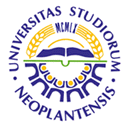 University of Novi SadFaculty of AgricultureUniversity of Novi SadFaculty of Agriculture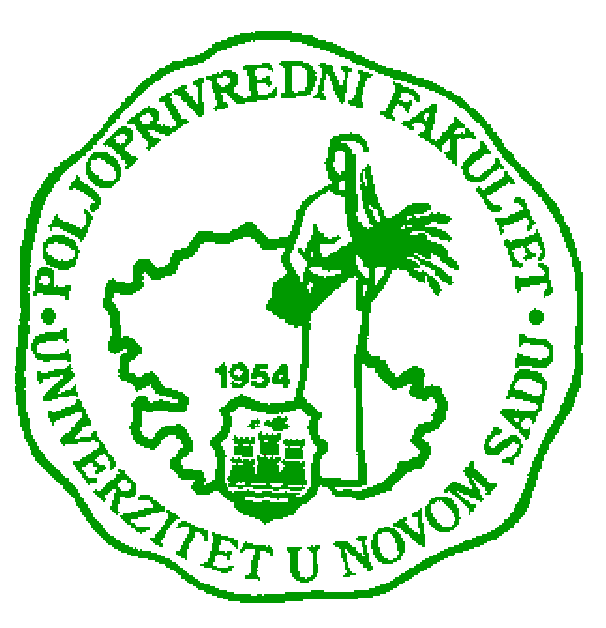 Accreditation of the programme of studyAccreditation of the programme of studyDOCTORAL STUDIESDOCTORAL STUDIESSurname, middle initial, nameSurname, middle initial, nameSurname, middle initial, nameSurname, middle initial, nameBošnjak V. DanicaBošnjak V. DanicaBošnjak V. DanicaBošnjak V. DanicaBošnjak V. DanicaBošnjak V. DanicaBošnjak V. DanicaBošnjak V. DanicaAcademic rankAcademic rankAcademic rankAcademic rankfull professor full professor full professor full professor full professor full professor full professor full professor Field of researchField of researchField of researchField of researchManagement and Organisation in AgricultureManagement and Organisation in AgricultureManagement and Organisation in AgricultureManagement and Organisation in AgricultureManagement and Organisation in AgricultureManagement and Organisation in AgricultureManagement and Organisation in AgricultureManagement and Organisation in AgricultureAcademic careerAcademic careerAcademic careerYearInstitutionInstitutionInstitutionInstitutionInstitutionField of researchField of researchField of researchAcademic rank acquirement Academic rank acquirement Academic rank acquirement 2001Faculty of Agriculture Novi SadFaculty of Agriculture Novi SadFaculty of Agriculture Novi SadFaculty of Agriculture Novi SadFaculty of Agriculture Novi SadAgricultural Economics Agricultural Economics Agricultural Economics Ph.D.Ph.D.Ph.D.1990Faculty of Agriculture Novi SadFaculty of Agriculture Novi SadFaculty of Agriculture Novi SadFaculty of Agriculture Novi SadFaculty of Agriculture Novi SadAgricultural EconomicsAgricultural EconomicsAgricultural EconomicsB.A.B.A.B.A.1980Faculty of Agriculture Novi SadFaculty of Agriculture Novi SadFaculty of Agriculture Novi SadFaculty of Agriculture Novi SadFaculty of Agriculture Novi SadBiotechnologyBiotechnologyBiotechnologyList ofdissertationsin whicha professorisa mentorin the past 10yearsList ofdissertationsin whicha professorisa mentorin the past 10yearsList ofdissertationsin whicha professorisa mentorin the past 10yearsList ofdissertationsin whicha professorisa mentorin the past 10yearsList ofdissertationsin whicha professorisa mentorin the past 10yearsList ofdissertationsin whicha professorisa mentorin the past 10yearsList ofdissertationsin whicha professorisa mentorin the past 10yearsList ofdissertationsin whicha professorisa mentorin the past 10yearsList ofdissertationsin whicha professorisa mentorin the past 10yearsList ofdissertationsin whicha professorisa mentorin the past 10yearsList ofdissertationsin whicha professorisa mentorin the past 10yearsList ofdissertationsin whicha professorisa mentorin the past 10yearsNoNoTitle of PhD ThesisTitle of PhD ThesisTitle of PhD ThesisCandidate's nameCandidate's name*submitted*submitted*submitted** deffended** deffended11Optimal production orientation of family farms in agricultureOptimal production orientation of family farms in agricultureOptimal production orientation of family farms in agricultureLjubomir BastajićLjubomir Bastajić20052005* The year in which the dissertation (for dissertation in process), ** The year in which the dissertation is defended (for dissertations from previous period)* The year in which the dissertation (for dissertation in process), ** The year in which the dissertation is defended (for dissertations from previous period)* The year in which the dissertation (for dissertation in process), ** The year in which the dissertation is defended (for dissertations from previous period)* The year in which the dissertation (for dissertation in process), ** The year in which the dissertation is defended (for dissertations from previous period)* The year in which the dissertation (for dissertation in process), ** The year in which the dissertation is defended (for dissertations from previous period)* The year in which the dissertation (for dissertation in process), ** The year in which the dissertation is defended (for dissertations from previous period)* The year in which the dissertation (for dissertation in process), ** The year in which the dissertation is defended (for dissertations from previous period)* The year in which the dissertation (for dissertation in process), ** The year in which the dissertation is defended (for dissertations from previous period)* The year in which the dissertation (for dissertation in process), ** The year in which the dissertation is defended (for dissertations from previous period)* The year in which the dissertation (for dissertation in process), ** The year in which the dissertation is defended (for dissertations from previous period)* The year in which the dissertation (for dissertation in process), ** The year in which the dissertation is defended (for dissertations from previous period)* The year in which the dissertation (for dissertation in process), ** The year in which the dissertation is defended (for dissertations from previous period)Significant papers in accordance with additional standard requirements for given field Significant papers in accordance with additional standard requirements for given field Significant papers in accordance with additional standard requirements for given field Significant papers in accordance with additional standard requirements for given field Significant papers in accordance with additional standard requirements for given field Significant papers in accordance with additional standard requirements for given field Significant papers in accordance with additional standard requirements for given field Significant papers in accordance with additional standard requirements for given field Significant papers in accordance with additional standard requirements for given field Significant papers in accordance with additional standard requirements for given field Significant papers in accordance with additional standard requirements for given field Significant papers in accordance with additional standard requirements for given field 1Bosnjak, D., Rodic V..,Muncan, P. (2012): Soybean Acreages Needed to Satisfy Consumption of Basic Livestock Products in Serbia, Bulgarian Journal of Agricultural Science 18(4): 539-544, ISBN 1310-0351Bosnjak, D., Rodic V..,Muncan, P. (2012): Soybean Acreages Needed to Satisfy Consumption of Basic Livestock Products in Serbia, Bulgarian Journal of Agricultural Science 18(4): 539-544, ISBN 1310-0351Bosnjak, D., Rodic V..,Muncan, P. (2012): Soybean Acreages Needed to Satisfy Consumption of Basic Livestock Products in Serbia, Bulgarian Journal of Agricultural Science 18(4): 539-544, ISBN 1310-0351Bosnjak, D., Rodic V..,Muncan, P. (2012): Soybean Acreages Needed to Satisfy Consumption of Basic Livestock Products in Serbia, Bulgarian Journal of Agricultural Science 18(4): 539-544, ISBN 1310-0351Bosnjak, D., Rodic V..,Muncan, P. (2012): Soybean Acreages Needed to Satisfy Consumption of Basic Livestock Products in Serbia, Bulgarian Journal of Agricultural Science 18(4): 539-544, ISBN 1310-0351Bosnjak, D., Rodic V..,Muncan, P. (2012): Soybean Acreages Needed to Satisfy Consumption of Basic Livestock Products in Serbia, Bulgarian Journal of Agricultural Science 18(4): 539-544, ISBN 1310-0351Bosnjak, D., Rodic V..,Muncan, P. (2012): Soybean Acreages Needed to Satisfy Consumption of Basic Livestock Products in Serbia, Bulgarian Journal of Agricultural Science 18(4): 539-544, ISBN 1310-0351Bosnjak, D., Rodic V..,Muncan, P. (2012): Soybean Acreages Needed to Satisfy Consumption of Basic Livestock Products in Serbia, Bulgarian Journal of Agricultural Science 18(4): 539-544, ISBN 1310-0351Bosnjak, D., Rodic V..,Muncan, P. (2012): Soybean Acreages Needed to Satisfy Consumption of Basic Livestock Products in Serbia, Bulgarian Journal of Agricultural Science 18(4): 539-544, ISBN 1310-0351Bosnjak, D., Rodic V..,Muncan, P. (2012): Soybean Acreages Needed to Satisfy Consumption of Basic Livestock Products in Serbia, Bulgarian Journal of Agricultural Science 18(4): 539-544, ISBN 1310-0351M-232Bosnjak, D. (2012): Regional distribution of soybean production in Vojvodina province,  Field and Vegetable Crops Research,Vol. 49 (2): 214-219.Bosnjak, D. (2012): Regional distribution of soybean production in Vojvodina province,  Field and Vegetable Crops Research,Vol. 49 (2): 214-219.Bosnjak, D. (2012): Regional distribution of soybean production in Vojvodina province,  Field and Vegetable Crops Research,Vol. 49 (2): 214-219.Bosnjak, D. (2012): Regional distribution of soybean production in Vojvodina province,  Field and Vegetable Crops Research,Vol. 49 (2): 214-219.Bosnjak, D. (2012): Regional distribution of soybean production in Vojvodina province,  Field and Vegetable Crops Research,Vol. 49 (2): 214-219.Bosnjak, D. (2012): Regional distribution of soybean production in Vojvodina province,  Field and Vegetable Crops Research,Vol. 49 (2): 214-219.Bosnjak, D. (2012): Regional distribution of soybean production in Vojvodina province,  Field and Vegetable Crops Research,Vol. 49 (2): 214-219.Bosnjak, D. (2012): Regional distribution of soybean production in Vojvodina province,  Field and Vegetable Crops Research,Vol. 49 (2): 214-219.Bosnjak, D. (2012): Regional distribution of soybean production in Vojvodina province,  Field and Vegetable Crops Research,Vol. 49 (2): 214-219.Bosnjak, D. (2012): Regional distribution of soybean production in Vojvodina province,  Field and Vegetable Crops Research,Vol. 49 (2): 214-219.M-513Bosnjak, D., Rodic V. (2011): Land resources as a factor of family farms’ income increase in Vojvodina province, Economics of Agriculture 58 (SB-2): 63-77Bosnjak, D., Rodic V. (2011): Land resources as a factor of family farms’ income increase in Vojvodina province, Economics of Agriculture 58 (SB-2): 63-77Bosnjak, D., Rodic V. (2011): Land resources as a factor of family farms’ income increase in Vojvodina province, Economics of Agriculture 58 (SB-2): 63-77Bosnjak, D., Rodic V. (2011): Land resources as a factor of family farms’ income increase in Vojvodina province, Economics of Agriculture 58 (SB-2): 63-77Bosnjak, D., Rodic V. (2011): Land resources as a factor of family farms’ income increase in Vojvodina province, Economics of Agriculture 58 (SB-2): 63-77Bosnjak, D., Rodic V. (2011): Land resources as a factor of family farms’ income increase in Vojvodina province, Economics of Agriculture 58 (SB-2): 63-77Bosnjak, D., Rodic V. (2011): Land resources as a factor of family farms’ income increase in Vojvodina province, Economics of Agriculture 58 (SB-2): 63-77Bosnjak, D., Rodic V. (2011): Land resources as a factor of family farms’ income increase in Vojvodina province, Economics of Agriculture 58 (SB-2): 63-77Bosnjak, D., Rodic V. (2011): Land resources as a factor of family farms’ income increase in Vojvodina province, Economics of Agriculture 58 (SB-2): 63-77Bosnjak, D., Rodic V. (2011): Land resources as a factor of family farms’ income increase in Vojvodina province, Economics of Agriculture 58 (SB-2): 63-77M-244Bosnjak, D., Rodic V. (2011): Use of Arable Land Aimed to Development of Field Crop Production in Vojvodina Province, Agro-knowledge journal 12(3):337-347Bosnjak, D., Rodic V. (2011): Use of Arable Land Aimed to Development of Field Crop Production in Vojvodina Province, Agro-knowledge journal 12(3):337-347Bosnjak, D., Rodic V. (2011): Use of Arable Land Aimed to Development of Field Crop Production in Vojvodina Province, Agro-knowledge journal 12(3):337-347Bosnjak, D., Rodic V. (2011): Use of Arable Land Aimed to Development of Field Crop Production in Vojvodina Province, Agro-knowledge journal 12(3):337-347Bosnjak, D., Rodic V. (2011): Use of Arable Land Aimed to Development of Field Crop Production in Vojvodina Province, Agro-knowledge journal 12(3):337-347Bosnjak, D., Rodic V. (2011): Use of Arable Land Aimed to Development of Field Crop Production in Vojvodina Province, Agro-knowledge journal 12(3):337-347Bosnjak, D., Rodic V. (2011): Use of Arable Land Aimed to Development of Field Crop Production in Vojvodina Province, Agro-knowledge journal 12(3):337-347Bosnjak, D., Rodic V. (2011): Use of Arable Land Aimed to Development of Field Crop Production in Vojvodina Province, Agro-knowledge journal 12(3):337-347Bosnjak, D., Rodic V. (2011): Use of Arable Land Aimed to Development of Field Crop Production in Vojvodina Province, Agro-knowledge journal 12(3):337-347Bosnjak, D., Rodic V. (2011): Use of Arable Land Aimed to Development of Field Crop Production in Vojvodina Province, Agro-knowledge journal 12(3):337-347M-535Bošnjak, D., Rodić, V. (2010): Comparative analysis of basic field crops production costs in Vojvodina, Economics of Agriculture 57(2): 233-244Bošnjak, D., Rodić, V. (2010): Comparative analysis of basic field crops production costs in Vojvodina, Economics of Agriculture 57(2): 233-244Bošnjak, D., Rodić, V. (2010): Comparative analysis of basic field crops production costs in Vojvodina, Economics of Agriculture 57(2): 233-244Bošnjak, D., Rodić, V. (2010): Comparative analysis of basic field crops production costs in Vojvodina, Economics of Agriculture 57(2): 233-244Bošnjak, D., Rodić, V. (2010): Comparative analysis of basic field crops production costs in Vojvodina, Economics of Agriculture 57(2): 233-244Bošnjak, D., Rodić, V. (2010): Comparative analysis of basic field crops production costs in Vojvodina, Economics of Agriculture 57(2): 233-244Bošnjak, D., Rodić, V. (2010): Comparative analysis of basic field crops production costs in Vojvodina, Economics of Agriculture 57(2): 233-244Bošnjak, D., Rodić, V. (2010): Comparative analysis of basic field crops production costs in Vojvodina, Economics of Agriculture 57(2): 233-244Bošnjak, D., Rodić, V. (2010): Comparative analysis of basic field crops production costs in Vojvodina, Economics of Agriculture 57(2): 233-244Bošnjak, D., Rodić, V. (2010): Comparative analysis of basic field crops production costs in Vojvodina, Economics of Agriculture 57(2): 233-244M-246Bosnjak, D., Rodic V.(2010): Arable land in Serbia - capacity, allocation and use patterns, monograph, Faculty of Agriculture, Novi Sad, p. 152 Bosnjak, D., Rodic V.(2010): Arable land in Serbia - capacity, allocation and use patterns, monograph, Faculty of Agriculture, Novi Sad, p. 152 Bosnjak, D., Rodic V.(2010): Arable land in Serbia - capacity, allocation and use patterns, monograph, Faculty of Agriculture, Novi Sad, p. 152 Bosnjak, D., Rodic V.(2010): Arable land in Serbia - capacity, allocation and use patterns, monograph, Faculty of Agriculture, Novi Sad, p. 152 Bosnjak, D., Rodic V.(2010): Arable land in Serbia - capacity, allocation and use patterns, monograph, Faculty of Agriculture, Novi Sad, p. 152 Bosnjak, D., Rodic V.(2010): Arable land in Serbia - capacity, allocation and use patterns, monograph, Faculty of Agriculture, Novi Sad, p. 152 Bosnjak, D., Rodic V.(2010): Arable land in Serbia - capacity, allocation and use patterns, monograph, Faculty of Agriculture, Novi Sad, p. 152 Bosnjak, D., Rodic V.(2010): Arable land in Serbia - capacity, allocation and use patterns, monograph, Faculty of Agriculture, Novi Sad, p. 152 Bosnjak, D., Rodic V.(2010): Arable land in Serbia - capacity, allocation and use patterns, monograph, Faculty of Agriculture, Novi Sad, p. 152 Bosnjak, D., Rodic V.(2010): Arable land in Serbia - capacity, allocation and use patterns, monograph, Faculty of Agriculture, Novi Sad, p. 152 M-427Bošnjak, D., Rodić, V. (2010): Competitiveness of the main field crops in Vojvodina, Field and Vegetable Crops Research,Vol. 47 (2): 607-612.Bošnjak, D., Rodić, V. (2010): Competitiveness of the main field crops in Vojvodina, Field and Vegetable Crops Research,Vol. 47 (2): 607-612.Bošnjak, D., Rodić, V. (2010): Competitiveness of the main field crops in Vojvodina, Field and Vegetable Crops Research,Vol. 47 (2): 607-612.Bošnjak, D., Rodić, V. (2010): Competitiveness of the main field crops in Vojvodina, Field and Vegetable Crops Research,Vol. 47 (2): 607-612.Bošnjak, D., Rodić, V. (2010): Competitiveness of the main field crops in Vojvodina, Field and Vegetable Crops Research,Vol. 47 (2): 607-612.Bošnjak, D., Rodić, V. (2010): Competitiveness of the main field crops in Vojvodina, Field and Vegetable Crops Research,Vol. 47 (2): 607-612.Bošnjak, D., Rodić, V. (2010): Competitiveness of the main field crops in Vojvodina, Field and Vegetable Crops Research,Vol. 47 (2): 607-612.Bošnjak, D., Rodić, V. (2010): Competitiveness of the main field crops in Vojvodina, Field and Vegetable Crops Research,Vol. 47 (2): 607-612.Bošnjak, D., Rodić, V. (2010): Competitiveness of the main field crops in Vojvodina, Field and Vegetable Crops Research,Vol. 47 (2): 607-612.Bošnjak, D., Rodić, V. (2010): Competitiveness of the main field crops in Vojvodina, Field and Vegetable Crops Research,Vol. 47 (2): 607-612.M-518Vukelić N., Rodić, V., Novković, N., Bošnjak, D. (2010): An Analysis of the Serbian Poultry Meat Sector, Economics of Agriculture 2: (374-381)Vukelić N., Rodić, V., Novković, N., Bošnjak, D. (2010): An Analysis of the Serbian Poultry Meat Sector, Economics of Agriculture 2: (374-381)Vukelić N., Rodić, V., Novković, N., Bošnjak, D. (2010): An Analysis of the Serbian Poultry Meat Sector, Economics of Agriculture 2: (374-381)Vukelić N., Rodić, V., Novković, N., Bošnjak, D. (2010): An Analysis of the Serbian Poultry Meat Sector, Economics of Agriculture 2: (374-381)Vukelić N., Rodić, V., Novković, N., Bošnjak, D. (2010): An Analysis of the Serbian Poultry Meat Sector, Economics of Agriculture 2: (374-381)Vukelić N., Rodić, V., Novković, N., Bošnjak, D. (2010): An Analysis of the Serbian Poultry Meat Sector, Economics of Agriculture 2: (374-381)Vukelić N., Rodić, V., Novković, N., Bošnjak, D. (2010): An Analysis of the Serbian Poultry Meat Sector, Economics of Agriculture 2: (374-381)Vukelić N., Rodić, V., Novković, N., Bošnjak, D. (2010): An Analysis of the Serbian Poultry Meat Sector, Economics of Agriculture 2: (374-381)Vukelić N., Rodić, V., Novković, N., Bošnjak, D. (2010): An Analysis of the Serbian Poultry Meat Sector, Economics of Agriculture 2: (374-381)Vukelić N., Rodić, V., Novković, N., Bošnjak, D. (2010): An Analysis of the Serbian Poultry Meat Sector, Economics of Agriculture 2: (374-381)M-249Bošnjak, D., Rodić, V. (2010): Economic analysis of soybean production in Vojvodina, Field and Vegetable Crops Research,Vol. 47 (1): 193-202.Bošnjak, D., Rodić, V. (2010): Economic analysis of soybean production in Vojvodina, Field and Vegetable Crops Research,Vol. 47 (1): 193-202.Bošnjak, D., Rodić, V. (2010): Economic analysis of soybean production in Vojvodina, Field and Vegetable Crops Research,Vol. 47 (1): 193-202.Bošnjak, D., Rodić, V. (2010): Economic analysis of soybean production in Vojvodina, Field and Vegetable Crops Research,Vol. 47 (1): 193-202.Bošnjak, D., Rodić, V. (2010): Economic analysis of soybean production in Vojvodina, Field and Vegetable Crops Research,Vol. 47 (1): 193-202.Bošnjak, D., Rodić, V. (2010): Economic analysis of soybean production in Vojvodina, Field and Vegetable Crops Research,Vol. 47 (1): 193-202.Bošnjak, D., Rodić, V. (2010): Economic analysis of soybean production in Vojvodina, Field and Vegetable Crops Research,Vol. 47 (1): 193-202.Bošnjak, D., Rodić, V. (2010): Economic analysis of soybean production in Vojvodina, Field and Vegetable Crops Research,Vol. 47 (1): 193-202.Bošnjak, D., Rodić, V. (2010): Economic analysis of soybean production in Vojvodina, Field and Vegetable Crops Research,Vol. 47 (1): 193-202.Bošnjak, D., Rodić, V. (2010): Economic analysis of soybean production in Vojvodina, Field and Vegetable Crops Research,Vol. 47 (1): 193-202.M-5110Rodić, V., Bošnjak, D., Vukelić, N. (2007): Sustainability Of Agricultural Land Management,   In thematic proceedings of the 100th Seminar of the European Association of Agricultural Economists: Development of  Agriculture and Rural Areas in Central and Eastern Europe, p.p. 429-439Rodić, V., Bošnjak, D., Vukelić, N. (2007): Sustainability Of Agricultural Land Management,   In thematic proceedings of the 100th Seminar of the European Association of Agricultural Economists: Development of  Agriculture and Rural Areas in Central and Eastern Europe, p.p. 429-439Rodić, V., Bošnjak, D., Vukelić, N. (2007): Sustainability Of Agricultural Land Management,   In thematic proceedings of the 100th Seminar of the European Association of Agricultural Economists: Development of  Agriculture and Rural Areas in Central and Eastern Europe, p.p. 429-439Rodić, V., Bošnjak, D., Vukelić, N. (2007): Sustainability Of Agricultural Land Management,   In thematic proceedings of the 100th Seminar of the European Association of Agricultural Economists: Development of  Agriculture and Rural Areas in Central and Eastern Europe, p.p. 429-439Rodić, V., Bošnjak, D., Vukelić, N. (2007): Sustainability Of Agricultural Land Management,   In thematic proceedings of the 100th Seminar of the European Association of Agricultural Economists: Development of  Agriculture and Rural Areas in Central and Eastern Europe, p.p. 429-439Rodić, V., Bošnjak, D., Vukelić, N. (2007): Sustainability Of Agricultural Land Management,   In thematic proceedings of the 100th Seminar of the European Association of Agricultural Economists: Development of  Agriculture and Rural Areas in Central and Eastern Europe, p.p. 429-439Rodić, V., Bošnjak, D., Vukelić, N. (2007): Sustainability Of Agricultural Land Management,   In thematic proceedings of the 100th Seminar of the European Association of Agricultural Economists: Development of  Agriculture and Rural Areas in Central and Eastern Europe, p.p. 429-439Rodić, V., Bošnjak, D., Vukelić, N. (2007): Sustainability Of Agricultural Land Management,   In thematic proceedings of the 100th Seminar of the European Association of Agricultural Economists: Development of  Agriculture and Rural Areas in Central and Eastern Europe, p.p. 429-439Rodić, V., Bošnjak, D., Vukelić, N. (2007): Sustainability Of Agricultural Land Management,   In thematic proceedings of the 100th Seminar of the European Association of Agricultural Economists: Development of  Agriculture and Rural Areas in Central and Eastern Europe, p.p. 429-439Rodić, V., Bošnjak, D., Vukelić, N. (2007): Sustainability Of Agricultural Land Management,   In thematic proceedings of the 100th Seminar of the European Association of Agricultural Economists: Development of  Agriculture and Rural Areas in Central and Eastern Europe, p.p. 429-439M-14Collective data on teacher’s scientific activityCollective data on teacher’s scientific activityCollective data on teacher’s scientific activityCollective data on teacher’s scientific activityCollective data on teacher’s scientific activityCollective data on teacher’s scientific activityCollective data on teacher’s scientific activityCollective data on teacher’s scientific activityCollective data on teacher’s scientific activityCollective data on teacher’s scientific activityCollective data on teacher’s scientific activityCollective data on teacher’s scientific activityCitation number without self-citations Citation number without self-citations Citation number without self-citations Citation number without self-citations Citation number without self-citations Citation number without self-citations 61 (accordin to SCIndex database)61 (accordin to SCIndex database)61 (accordin to SCIndex database)61 (accordin to SCIndex database)61 (accordin to SCIndex database)61 (accordin to SCIndex database)Number of SCI or SSCI papersNumber of SCI or SSCI papersNumber of SCI or SSCI papersNumber of SCI or SSCI papersNumber of SCI or SSCI papersNumber of SCI or SSCI papers111111Current project participation Current project participation Current project participation Current project participation Current project participation Current project participation National:2National:2InternationalInternationalInternationalInternationalSpecializationSpecializationSpecializationSpecializationSpecializationSpecializationOther relevant information: mentor of one defended doctoral and two master theses, as well as member of the committee for the defense of a number of final papers at both graduate and undergraduate levels.Other relevant information: mentor of one defended doctoral and two master theses, as well as member of the committee for the defense of a number of final papers at both graduate and undergraduate levels.Other relevant information: mentor of one defended doctoral and two master theses, as well as member of the committee for the defense of a number of final papers at both graduate and undergraduate levels.Other relevant information: mentor of one defended doctoral and two master theses, as well as member of the committee for the defense of a number of final papers at both graduate and undergraduate levels.Other relevant information: mentor of one defended doctoral and two master theses, as well as member of the committee for the defense of a number of final papers at both graduate and undergraduate levels.Other relevant information: mentor of one defended doctoral and two master theses, as well as member of the committee for the defense of a number of final papers at both graduate and undergraduate levels.Other relevant information: mentor of one defended doctoral and two master theses, as well as member of the committee for the defense of a number of final papers at both graduate and undergraduate levels.Other relevant information: mentor of one defended doctoral and two master theses, as well as member of the committee for the defense of a number of final papers at both graduate and undergraduate levels.Other relevant information: mentor of one defended doctoral and two master theses, as well as member of the committee for the defense of a number of final papers at both graduate and undergraduate levels.Other relevant information: mentor of one defended doctoral and two master theses, as well as member of the committee for the defense of a number of final papers at both graduate and undergraduate levels.Other relevant information: mentor of one defended doctoral and two master theses, as well as member of the committee for the defense of a number of final papers at both graduate and undergraduate levels.Other relevant information: mentor of one defended doctoral and two master theses, as well as member of the committee for the defense of a number of final papers at both graduate and undergraduate levels.Surname, middle initial, nameSurname, middle initial, nameSurname, middle initial, nameVlahović, I., BranislavVlahović, I., BranislavVlahović, I., BranislavVlahović, I., BranislavVlahović, I., BranislavVlahović, I., BranislavVlahović, I., BranislavVlahović, I., BranislavAcademic rankAcademic rankAcademic rankFull ProfessorFull ProfessorFull ProfessorFull ProfessorFull ProfessorFull ProfessorFull ProfessorFull ProfessorField of researchField of researchField of researchMarket and marketing of agricultural and food productsMarket and marketing of agricultural and food productsMarket and marketing of agricultural and food productsMarket and marketing of agricultural and food productsMarket and marketing of agricultural and food productsMarket and marketing of agricultural and food productsMarket and marketing of agricultural and food productsMarket and marketing of agricultural and food productsAcademic careerAcademic careerYearInstitutionInstitutionInstitutionField of researchField of researchField of researchField of researchField of researchAcademic rank acquirement Academic rank acquirement 2005Faculty of Agriculture,  Novi SadFaculty of Agriculture,  Novi SadFaculty of Agriculture,  Novi SadMarket and marketing Market and marketing Market and marketing Market and marketing Market and marketing Ph.D.Ph.D.1995Faculty of Agriculture,  Novi SadFaculty of Agriculture,  Novi SadFaculty of Agriculture,  Novi SadMarket and marketing Market and marketing Market and marketing Market and marketing Market and marketing B.A.B.A.1983Faculty of Agriculture,  Novi SadFaculty of Agriculture,  Novi SadFaculty of Agriculture,  Novi SadMarket and marketing Market and marketing Market and marketing Market and marketing Market and marketing List ofdissertationsin whicha professorisa mentorin the past 10yearsList ofdissertationsin whicha professorisa mentorin the past 10yearsList ofdissertationsin whicha professorisa mentorin the past 10yearsList ofdissertationsin whicha professorisa mentorin the past 10yearsList ofdissertationsin whicha professorisa mentorin the past 10yearsList ofdissertationsin whicha professorisa mentorin the past 10yearsList ofdissertationsin whicha professorisa mentorin the past 10yearsList ofdissertationsin whicha professorisa mentorin the past 10yearsList ofdissertationsin whicha professorisa mentorin the past 10yearsList ofdissertationsin whicha professorisa mentorin the past 10yearsList ofdissertationsin whicha professorisa mentorin the past 10yearsNoTitle of PhD ThesisTitle of PhD ThesisTitle of PhD ThesisTitle of PhD ThesisCandidate's nameCandidate's nameCandidate's name*submitted** deffended** deffended1.The importance of CEFTA on the external trade of the Republic of Serbian agricultural productsThe importance of CEFTA on the external trade of the Republic of Serbian agricultural productsThe importance of CEFTA on the external trade of the Republic of Serbian agricultural productsThe importance of CEFTA on the external trade of the Republic of Serbian agricultural productsBoris KuzmanBoris KuzmanBoris Kuzman2007.2012.2012.2.Export of vegetables in function of development vegetable production in the Republic of SerbiaExport of vegetables in function of development vegetable production in the Republic of SerbiaExport of vegetables in function of development vegetable production in the Republic of SerbiaExport of vegetables in function of development vegetable production in the Republic of SerbiaAnton PuškarićAnton PuškarićAnton Puškarić2008.2012.2012.* The year in which the dissertation (for dissertation in process), ** The year in which the dissertation is defended (for dissertations from previous period)* The year in which the dissertation (for dissertation in process), ** The year in which the dissertation is defended (for dissertations from previous period)* The year in which the dissertation (for dissertation in process), ** The year in which the dissertation is defended (for dissertations from previous period)* The year in which the dissertation (for dissertation in process), ** The year in which the dissertation is defended (for dissertations from previous period)* The year in which the dissertation (for dissertation in process), ** The year in which the dissertation is defended (for dissertations from previous period)* The year in which the dissertation (for dissertation in process), ** The year in which the dissertation is defended (for dissertations from previous period)* The year in which the dissertation (for dissertation in process), ** The year in which the dissertation is defended (for dissertations from previous period)* The year in which the dissertation (for dissertation in process), ** The year in which the dissertation is defended (for dissertations from previous period)* The year in which the dissertation (for dissertation in process), ** The year in which the dissertation is defended (for dissertations from previous period)* The year in which the dissertation (for dissertation in process), ** The year in which the dissertation is defended (for dissertations from previous period)* The year in which the dissertation (for dissertation in process), ** The year in which the dissertation is defended (for dissertations from previous period)Significant papers in accordance with additional standard requirements for given field Significant papers in accordance with additional standard requirements for given field Significant papers in accordance with additional standard requirements for given field Significant papers in accordance with additional standard requirements for given field Significant papers in accordance with additional standard requirements for given field Significant papers in accordance with additional standard requirements for given field Significant papers in accordance with additional standard requirements for given field Significant papers in accordance with additional standard requirements for given field Significant papers in accordance with additional standard requirements for given field Significant papers in accordance with additional standard requirements for given field Significant papers in accordance with additional standard requirements for given field 1Vlahović, B. Puškarić, A.,: Izvoz povrća iz Republike Srbije, XIII Savetovanje o biotehnologiji, Zbornik radova, Čačak, 2008.Vlahović, B. Puškarić, A.,: Izvoz povrća iz Republike Srbije, XIII Savetovanje o biotehnologiji, Zbornik radova, Čačak, 2008.Vlahović, B. Puškarić, A.,: Izvoz povrća iz Republike Srbije, XIII Savetovanje o biotehnologiji, Zbornik radova, Čačak, 2008.Vlahović, B. Puškarić, A.,: Izvoz povrća iz Republike Srbije, XIII Savetovanje o biotehnologiji, Zbornik radova, Čačak, 2008.Vlahović, B. Puškarić, A.,: Izvoz povrća iz Republike Srbije, XIII Savetovanje o biotehnologiji, Zbornik radova, Čačak, 2008.Vlahović, B. Puškarić, A.,: Izvoz povrća iz Republike Srbije, XIII Savetovanje o biotehnologiji, Zbornik radova, Čačak, 2008.Vlahović, B. Puškarić, A.,: Izvoz povrća iz Republike Srbije, XIII Savetovanje o biotehnologiji, Zbornik radova, Čačak, 2008.Vlahović, B. Puškarić, A.,: Izvoz povrća iz Republike Srbije, XIII Savetovanje o biotehnologiji, Zbornik radova, Čačak, 2008.Vlahović, B. Puškarić, A.,: Izvoz povrća iz Republike Srbije, XIII Savetovanje o biotehnologiji, Zbornik radova, Čačak, 2008.M-332Vlahović, B., Radojević, V., Puškarić, A.,: Izvozni podsticaji poljoprivredno-prehrambenih proizvoda iz Srbije, Tematski zbornik: Agrarana i ruralna politika u Srbiji početna iskustva pridruživanja EU i predlog mera za 2009. godinu. Društvo agrarnih ekonomista Srbije, Beograd, 2008. Vlahović, B., Radojević, V., Puškarić, A.,: Izvozni podsticaji poljoprivredno-prehrambenih proizvoda iz Srbije, Tematski zbornik: Agrarana i ruralna politika u Srbiji početna iskustva pridruživanja EU i predlog mera za 2009. godinu. Društvo agrarnih ekonomista Srbije, Beograd, 2008. Vlahović, B., Radojević, V., Puškarić, A.,: Izvozni podsticaji poljoprivredno-prehrambenih proizvoda iz Srbije, Tematski zbornik: Agrarana i ruralna politika u Srbiji početna iskustva pridruživanja EU i predlog mera za 2009. godinu. Društvo agrarnih ekonomista Srbije, Beograd, 2008. Vlahović, B., Radojević, V., Puškarić, A.,: Izvozni podsticaji poljoprivredno-prehrambenih proizvoda iz Srbije, Tematski zbornik: Agrarana i ruralna politika u Srbiji početna iskustva pridruživanja EU i predlog mera za 2009. godinu. Društvo agrarnih ekonomista Srbije, Beograd, 2008. Vlahović, B., Radojević, V., Puškarić, A.,: Izvozni podsticaji poljoprivredno-prehrambenih proizvoda iz Srbije, Tematski zbornik: Agrarana i ruralna politika u Srbiji početna iskustva pridruživanja EU i predlog mera za 2009. godinu. Društvo agrarnih ekonomista Srbije, Beograd, 2008. Vlahović, B., Radojević, V., Puškarić, A.,: Izvozni podsticaji poljoprivredno-prehrambenih proizvoda iz Srbije, Tematski zbornik: Agrarana i ruralna politika u Srbiji početna iskustva pridruživanja EU i predlog mera za 2009. godinu. Društvo agrarnih ekonomista Srbije, Beograd, 2008. Vlahović, B., Radojević, V., Puškarić, A.,: Izvozni podsticaji poljoprivredno-prehrambenih proizvoda iz Srbije, Tematski zbornik: Agrarana i ruralna politika u Srbiji početna iskustva pridruživanja EU i predlog mera za 2009. godinu. Društvo agrarnih ekonomista Srbije, Beograd, 2008. Vlahović, B., Radojević, V., Puškarić, A.,: Izvozni podsticaji poljoprivredno-prehrambenih proizvoda iz Srbije, Tematski zbornik: Agrarana i ruralna politika u Srbiji početna iskustva pridruživanja EU i predlog mera za 2009. godinu. Društvo agrarnih ekonomista Srbije, Beograd, 2008. Vlahović, B., Radojević, V., Puškarić, A.,: Izvozni podsticaji poljoprivredno-prehrambenih proizvoda iz Srbije, Tematski zbornik: Agrarana i ruralna politika u Srbiji početna iskustva pridruživanja EU i predlog mera za 2009. godinu. Društvo agrarnih ekonomista Srbije, Beograd, 2008. M-143Vlahović, B., Rodić, Vesna, Popović, Z.,: Istraživanje snabdevenosti tržišta pasterizovanim i mariniranim povrćem, Ekonomika poljoprivrede, broj 1, Beograd, 2008. Vlahović, B., Rodić, Vesna, Popović, Z.,: Istraživanje snabdevenosti tržišta pasterizovanim i mariniranim povrćem, Ekonomika poljoprivrede, broj 1, Beograd, 2008. Vlahović, B., Rodić, Vesna, Popović, Z.,: Istraživanje snabdevenosti tržišta pasterizovanim i mariniranim povrćem, Ekonomika poljoprivrede, broj 1, Beograd, 2008. Vlahović, B., Rodić, Vesna, Popović, Z.,: Istraživanje snabdevenosti tržišta pasterizovanim i mariniranim povrćem, Ekonomika poljoprivrede, broj 1, Beograd, 2008. Vlahović, B., Rodić, Vesna, Popović, Z.,: Istraživanje snabdevenosti tržišta pasterizovanim i mariniranim povrćem, Ekonomika poljoprivrede, broj 1, Beograd, 2008. Vlahović, B., Rodić, Vesna, Popović, Z.,: Istraživanje snabdevenosti tržišta pasterizovanim i mariniranim povrćem, Ekonomika poljoprivrede, broj 1, Beograd, 2008. Vlahović, B., Rodić, Vesna, Popović, Z.,: Istraživanje snabdevenosti tržišta pasterizovanim i mariniranim povrćem, Ekonomika poljoprivrede, broj 1, Beograd, 2008. Vlahović, B., Rodić, Vesna, Popović, Z.,: Istraživanje snabdevenosti tržišta pasterizovanim i mariniranim povrćem, Ekonomika poljoprivrede, broj 1, Beograd, 2008. Vlahović, B., Rodić, Vesna, Popović, Z.,: Istraživanje snabdevenosti tržišta pasterizovanim i mariniranim povrćem, Ekonomika poljoprivrede, broj 1, Beograd, 2008. M-514Vlahović, B.,Puškarić, A., Červenski, J.,: Istraživanje tržišta smrznutog povrća, IV Savetovanje o biotehnologiji, zbornik radova, Čačak, 2009.Vlahović, B.,Puškarić, A., Červenski, J.,: Istraživanje tržišta smrznutog povrća, IV Savetovanje o biotehnologiji, zbornik radova, Čačak, 2009.Vlahović, B.,Puškarić, A., Červenski, J.,: Istraživanje tržišta smrznutog povrća, IV Savetovanje o biotehnologiji, zbornik radova, Čačak, 2009.Vlahović, B.,Puškarić, A., Červenski, J.,: Istraživanje tržišta smrznutog povrća, IV Savetovanje o biotehnologiji, zbornik radova, Čačak, 2009.Vlahović, B.,Puškarić, A., Červenski, J.,: Istraživanje tržišta smrznutog povrća, IV Savetovanje o biotehnologiji, zbornik radova, Čačak, 2009.Vlahović, B.,Puškarić, A., Červenski, J.,: Istraživanje tržišta smrznutog povrća, IV Savetovanje o biotehnologiji, zbornik radova, Čačak, 2009.Vlahović, B.,Puškarić, A., Červenski, J.,: Istraživanje tržišta smrznutog povrća, IV Savetovanje o biotehnologiji, zbornik radova, Čačak, 2009.Vlahović, B.,Puškarić, A., Červenski, J.,: Istraživanje tržišta smrznutog povrća, IV Savetovanje o biotehnologiji, zbornik radova, Čačak, 2009.Vlahović, B.,Puškarić, A., Červenski, J.,: Istraživanje tržišta smrznutog povrća, IV Savetovanje o biotehnologiji, zbornik radova, Čačak, 2009.M-335Vlahović, B., Puškarić, A., Maksimović, Branka (2010): Global Organic Products Market, International Scientific Meeting Multifunctional Agriculture and Rural Development (V) – regional specificities, Vrujci, 02-03. Ekonomika poljoprivrede, specijalni broj, knjiga I, Vol. LVII, SI-2, Beograd, 2010, Vlahović, B., Puškarić, A., Maksimović, Branka (2010): Global Organic Products Market, International Scientific Meeting Multifunctional Agriculture and Rural Development (V) – regional specificities, Vrujci, 02-03. Ekonomika poljoprivrede, specijalni broj, knjiga I, Vol. LVII, SI-2, Beograd, 2010, Vlahović, B., Puškarić, A., Maksimović, Branka (2010): Global Organic Products Market, International Scientific Meeting Multifunctional Agriculture and Rural Development (V) – regional specificities, Vrujci, 02-03. Ekonomika poljoprivrede, specijalni broj, knjiga I, Vol. LVII, SI-2, Beograd, 2010, Vlahović, B., Puškarić, A., Maksimović, Branka (2010): Global Organic Products Market, International Scientific Meeting Multifunctional Agriculture and Rural Development (V) – regional specificities, Vrujci, 02-03. Ekonomika poljoprivrede, specijalni broj, knjiga I, Vol. LVII, SI-2, Beograd, 2010, Vlahović, B., Puškarić, A., Maksimović, Branka (2010): Global Organic Products Market, International Scientific Meeting Multifunctional Agriculture and Rural Development (V) – regional specificities, Vrujci, 02-03. Ekonomika poljoprivrede, specijalni broj, knjiga I, Vol. LVII, SI-2, Beograd, 2010, Vlahović, B., Puškarić, A., Maksimović, Branka (2010): Global Organic Products Market, International Scientific Meeting Multifunctional Agriculture and Rural Development (V) – regional specificities, Vrujci, 02-03. Ekonomika poljoprivrede, specijalni broj, knjiga I, Vol. LVII, SI-2, Beograd, 2010, Vlahović, B., Puškarić, A., Maksimović, Branka (2010): Global Organic Products Market, International Scientific Meeting Multifunctional Agriculture and Rural Development (V) – regional specificities, Vrujci, 02-03. Ekonomika poljoprivrede, specijalni broj, knjiga I, Vol. LVII, SI-2, Beograd, 2010, Vlahović, B., Puškarić, A., Maksimović, Branka (2010): Global Organic Products Market, International Scientific Meeting Multifunctional Agriculture and Rural Development (V) – regional specificities, Vrujci, 02-03. Ekonomika poljoprivrede, specijalni broj, knjiga I, Vol. LVII, SI-2, Beograd, 2010, Vlahović, B., Puškarić, A., Maksimović, Branka (2010): Global Organic Products Market, International Scientific Meeting Multifunctional Agriculture and Rural Development (V) – regional specificities, Vrujci, 02-03. Ekonomika poljoprivrede, specijalni broj, knjiga I, Vol. LVII, SI-2, Beograd, 2010, M-246Vlahović, B., Puškarić, A., Jeločnik, M.: Consumer Attitude to Organic Food Consumption in Serbia, Petroleum Gas University of Ploiesti, Bulletin, Vol. LXIII, No. 1 -2011.Vlahović, B., Puškarić, A., Jeločnik, M.: Consumer Attitude to Organic Food Consumption in Serbia, Petroleum Gas University of Ploiesti, Bulletin, Vol. LXIII, No. 1 -2011.Vlahović, B., Puškarić, A., Jeločnik, M.: Consumer Attitude to Organic Food Consumption in Serbia, Petroleum Gas University of Ploiesti, Bulletin, Vol. LXIII, No. 1 -2011.Vlahović, B., Puškarić, A., Jeločnik, M.: Consumer Attitude to Organic Food Consumption in Serbia, Petroleum Gas University of Ploiesti, Bulletin, Vol. LXIII, No. 1 -2011.Vlahović, B., Puškarić, A., Jeločnik, M.: Consumer Attitude to Organic Food Consumption in Serbia, Petroleum Gas University of Ploiesti, Bulletin, Vol. LXIII, No. 1 -2011.Vlahović, B., Puškarić, A., Jeločnik, M.: Consumer Attitude to Organic Food Consumption in Serbia, Petroleum Gas University of Ploiesti, Bulletin, Vol. LXIII, No. 1 -2011.Vlahović, B., Puškarić, A., Jeločnik, M.: Consumer Attitude to Organic Food Consumption in Serbia, Petroleum Gas University of Ploiesti, Bulletin, Vol. LXIII, No. 1 -2011.Vlahović, B., Puškarić, A., Jeločnik, M.: Consumer Attitude to Organic Food Consumption in Serbia, Petroleum Gas University of Ploiesti, Bulletin, Vol. LXIII, No. 1 -2011.Vlahović, B., Puškarić, A., Jeločnik, M.: Consumer Attitude to Organic Food Consumption in Serbia, Petroleum Gas University of Ploiesti, Bulletin, Vol. LXIII, No. 1 -2011.M-337Vlahović, B., Cvijanović, D., Puškarić, A.,: Vegetables Export from Serbia to European Union, Agro Food Sector Competitiveness In The Contex of World Crisis, zbornik radova, Bukurešt, Rumunija, 2009. Vlahović, B., Cvijanović, D., Puškarić, A.,: Vegetables Export from Serbia to European Union, Agro Food Sector Competitiveness In The Contex of World Crisis, zbornik radova, Bukurešt, Rumunija, 2009. Vlahović, B., Cvijanović, D., Puškarić, A.,: Vegetables Export from Serbia to European Union, Agro Food Sector Competitiveness In The Contex of World Crisis, zbornik radova, Bukurešt, Rumunija, 2009. Vlahović, B., Cvijanović, D., Puškarić, A.,: Vegetables Export from Serbia to European Union, Agro Food Sector Competitiveness In The Contex of World Crisis, zbornik radova, Bukurešt, Rumunija, 2009. Vlahović, B., Cvijanović, D., Puškarić, A.,: Vegetables Export from Serbia to European Union, Agro Food Sector Competitiveness In The Contex of World Crisis, zbornik radova, Bukurešt, Rumunija, 2009. Vlahović, B., Cvijanović, D., Puškarić, A.,: Vegetables Export from Serbia to European Union, Agro Food Sector Competitiveness In The Contex of World Crisis, zbornik radova, Bukurešt, Rumunija, 2009. Vlahović, B., Cvijanović, D., Puškarić, A.,: Vegetables Export from Serbia to European Union, Agro Food Sector Competitiveness In The Contex of World Crisis, zbornik radova, Bukurešt, Rumunija, 2009. Vlahović, B., Cvijanović, D., Puškarić, A.,: Vegetables Export from Serbia to European Union, Agro Food Sector Competitiveness In The Contex of World Crisis, zbornik radova, Bukurešt, Rumunija, 2009. Vlahović, B., Cvijanović, D., Puškarić, A.,: Vegetables Export from Serbia to European Union, Agro Food Sector Competitiveness In The Contex of World Crisis, zbornik radova, Bukurešt, Rumunija, 2009. M-338Vlahović, B., Tomić, D., Đorđević, M.,: Spoljnotrgovinska razmena agroindustrijskih proizvoda zemalja podunavskog regiona, Ekonomika poljoprivrede, Beograd. International scientific meeting: Sustainable Agriculture and Rural Development in Terms of the Republic of Serbia strategic Goals Implementation Within Danube Region – Local communities development. Ekonomika poljoprivrede specijalni broj 1. Beograd, 2011.Vlahović, B., Tomić, D., Đorđević, M.,: Spoljnotrgovinska razmena agroindustrijskih proizvoda zemalja podunavskog regiona, Ekonomika poljoprivrede, Beograd. International scientific meeting: Sustainable Agriculture and Rural Development in Terms of the Republic of Serbia strategic Goals Implementation Within Danube Region – Local communities development. Ekonomika poljoprivrede specijalni broj 1. Beograd, 2011.Vlahović, B., Tomić, D., Đorđević, M.,: Spoljnotrgovinska razmena agroindustrijskih proizvoda zemalja podunavskog regiona, Ekonomika poljoprivrede, Beograd. International scientific meeting: Sustainable Agriculture and Rural Development in Terms of the Republic of Serbia strategic Goals Implementation Within Danube Region – Local communities development. Ekonomika poljoprivrede specijalni broj 1. Beograd, 2011.Vlahović, B., Tomić, D., Đorđević, M.,: Spoljnotrgovinska razmena agroindustrijskih proizvoda zemalja podunavskog regiona, Ekonomika poljoprivrede, Beograd. International scientific meeting: Sustainable Agriculture and Rural Development in Terms of the Republic of Serbia strategic Goals Implementation Within Danube Region – Local communities development. Ekonomika poljoprivrede specijalni broj 1. Beograd, 2011.Vlahović, B., Tomić, D., Đorđević, M.,: Spoljnotrgovinska razmena agroindustrijskih proizvoda zemalja podunavskog regiona, Ekonomika poljoprivrede, Beograd. International scientific meeting: Sustainable Agriculture and Rural Development in Terms of the Republic of Serbia strategic Goals Implementation Within Danube Region – Local communities development. Ekonomika poljoprivrede specijalni broj 1. Beograd, 2011.Vlahović, B., Tomić, D., Đorđević, M.,: Spoljnotrgovinska razmena agroindustrijskih proizvoda zemalja podunavskog regiona, Ekonomika poljoprivrede, Beograd. International scientific meeting: Sustainable Agriculture and Rural Development in Terms of the Republic of Serbia strategic Goals Implementation Within Danube Region – Local communities development. Ekonomika poljoprivrede specijalni broj 1. Beograd, 2011.Vlahović, B., Tomić, D., Đorđević, M.,: Spoljnotrgovinska razmena agroindustrijskih proizvoda zemalja podunavskog regiona, Ekonomika poljoprivrede, Beograd. International scientific meeting: Sustainable Agriculture and Rural Development in Terms of the Republic of Serbia strategic Goals Implementation Within Danube Region – Local communities development. Ekonomika poljoprivrede specijalni broj 1. Beograd, 2011.Vlahović, B., Tomić, D., Đorđević, M.,: Spoljnotrgovinska razmena agroindustrijskih proizvoda zemalja podunavskog regiona, Ekonomika poljoprivrede, Beograd. International scientific meeting: Sustainable Agriculture and Rural Development in Terms of the Republic of Serbia strategic Goals Implementation Within Danube Region – Local communities development. Ekonomika poljoprivrede specijalni broj 1. Beograd, 2011.Vlahović, B., Tomić, D., Đorđević, M.,: Spoljnotrgovinska razmena agroindustrijskih proizvoda zemalja podunavskog regiona, Ekonomika poljoprivrede, Beograd. International scientific meeting: Sustainable Agriculture and Rural Development in Terms of the Republic of Serbia strategic Goals Implementation Within Danube Region – Local communities development. Ekonomika poljoprivrede specijalni broj 1. Beograd, 2011.M-249Vlahović, B., Tomić, D., Andrić, Nataša : Potrošnja povrća u Srbiji – komparativni pristup, Zbornik referata, 45 savetovanje agronoma Srbije, Institut za ratarstvo i povrtarstvo, Novi Sad, 2011.Vlahović, B., Tomić, D., Andrić, Nataša : Potrošnja povrća u Srbiji – komparativni pristup, Zbornik referata, 45 savetovanje agronoma Srbije, Institut za ratarstvo i povrtarstvo, Novi Sad, 2011.Vlahović, B., Tomić, D., Andrić, Nataša : Potrošnja povrća u Srbiji – komparativni pristup, Zbornik referata, 45 savetovanje agronoma Srbije, Institut za ratarstvo i povrtarstvo, Novi Sad, 2011.Vlahović, B., Tomić, D., Andrić, Nataša : Potrošnja povrća u Srbiji – komparativni pristup, Zbornik referata, 45 savetovanje agronoma Srbije, Institut za ratarstvo i povrtarstvo, Novi Sad, 2011.Vlahović, B., Tomić, D., Andrić, Nataša : Potrošnja povrća u Srbiji – komparativni pristup, Zbornik referata, 45 savetovanje agronoma Srbije, Institut za ratarstvo i povrtarstvo, Novi Sad, 2011.Vlahović, B., Tomić, D., Andrić, Nataša : Potrošnja povrća u Srbiji – komparativni pristup, Zbornik referata, 45 savetovanje agronoma Srbije, Institut za ratarstvo i povrtarstvo, Novi Sad, 2011.Vlahović, B., Tomić, D., Andrić, Nataša : Potrošnja povrća u Srbiji – komparativni pristup, Zbornik referata, 45 savetovanje agronoma Srbije, Institut za ratarstvo i povrtarstvo, Novi Sad, 2011.Vlahović, B., Tomić, D., Andrić, Nataša : Potrošnja povrća u Srbiji – komparativni pristup, Zbornik referata, 45 savetovanje agronoma Srbije, Institut za ratarstvo i povrtarstvo, Novi Sad, 2011.Vlahović, B., Tomić, D., Andrić, Nataša : Potrošnja povrća u Srbiji – komparativni pristup, Zbornik referata, 45 savetovanje agronoma Srbije, Institut za ratarstvo i povrtarstvo, Novi Sad, 2011.M-3310Vlahović, B., Puškarić, A.,: Izvoz svežeg povrća iz Republike Srbije, tematski zbornik: Agroprivreda Srbije u pretpristupnom periodu, DAES, Volgogradski državni agrarni Univerzitet, Ekonomski institut, Beograd, 2012.Vlahović, B., Puškarić, A.,: Izvoz svežeg povrća iz Republike Srbije, tematski zbornik: Agroprivreda Srbije u pretpristupnom periodu, DAES, Volgogradski državni agrarni Univerzitet, Ekonomski institut, Beograd, 2012.Vlahović, B., Puškarić, A.,: Izvoz svežeg povrća iz Republike Srbije, tematski zbornik: Agroprivreda Srbije u pretpristupnom periodu, DAES, Volgogradski državni agrarni Univerzitet, Ekonomski institut, Beograd, 2012.Vlahović, B., Puškarić, A.,: Izvoz svežeg povrća iz Republike Srbije, tematski zbornik: Agroprivreda Srbije u pretpristupnom periodu, DAES, Volgogradski državni agrarni Univerzitet, Ekonomski institut, Beograd, 2012.Vlahović, B., Puškarić, A.,: Izvoz svežeg povrća iz Republike Srbije, tematski zbornik: Agroprivreda Srbije u pretpristupnom periodu, DAES, Volgogradski državni agrarni Univerzitet, Ekonomski institut, Beograd, 2012.Vlahović, B., Puškarić, A.,: Izvoz svežeg povrća iz Republike Srbije, tematski zbornik: Agroprivreda Srbije u pretpristupnom periodu, DAES, Volgogradski državni agrarni Univerzitet, Ekonomski institut, Beograd, 2012.Vlahović, B., Puškarić, A.,: Izvoz svežeg povrća iz Republike Srbije, tematski zbornik: Agroprivreda Srbije u pretpristupnom periodu, DAES, Volgogradski državni agrarni Univerzitet, Ekonomski institut, Beograd, 2012.Vlahović, B., Puškarić, A.,: Izvoz svežeg povrća iz Republike Srbije, tematski zbornik: Agroprivreda Srbije u pretpristupnom periodu, DAES, Volgogradski državni agrarni Univerzitet, Ekonomski institut, Beograd, 2012.Vlahović, B., Puškarić, A.,: Izvoz svežeg povrća iz Republike Srbije, tematski zbornik: Agroprivreda Srbije u pretpristupnom periodu, DAES, Volgogradski državni agrarni Univerzitet, Ekonomski institut, Beograd, 2012.M-33Collective data on teacher’s scientific activityCollective data on teacher’s scientific activityCollective data on teacher’s scientific activityCollective data on teacher’s scientific activityCollective data on teacher’s scientific activityCollective data on teacher’s scientific activityCollective data on teacher’s scientific activityCollective data on teacher’s scientific activityCollective data on teacher’s scientific activityCollective data on teacher’s scientific activityCollective data on teacher’s scientific activityCitation number without self-citations Citation number without self-citations Citation number without self-citations Citation number without self-citations Number of SCI or SSCI papersNumber of SCI or SSCI papersNumber of SCI or SSCI papersNumber of SCI or SSCI papers1111111Current project participation 1Current project participation 1Current project participation 1Current project participation 1National             2National             2National             2InternationalInternationalInternationalInternationalSpecializationSpecializationSpecializationSpecializationNitra, Slovakia; Guelph, CanadaNitra, Slovakia; Guelph, CanadaNitra, Slovakia; Guelph, CanadaNitra, Slovakia; Guelph, CanadaNitra, Slovakia; Guelph, CanadaNitra, Slovakia; Guelph, CanadaNitra, Slovakia; Guelph, CanadaOther relevant information: 200 scientific papers, supervised 180 defended bachelor’s theses, supervised 15 defended master’s theses, supervised four defended doctoral theses. Published 12 textbooks and monographs.Other relevant information: 200 scientific papers, supervised 180 defended bachelor’s theses, supervised 15 defended master’s theses, supervised four defended doctoral theses. Published 12 textbooks and monographs.Other relevant information: 200 scientific papers, supervised 180 defended bachelor’s theses, supervised 15 defended master’s theses, supervised four defended doctoral theses. Published 12 textbooks and monographs.Other relevant information: 200 scientific papers, supervised 180 defended bachelor’s theses, supervised 15 defended master’s theses, supervised four defended doctoral theses. Published 12 textbooks and monographs.Other relevant information: 200 scientific papers, supervised 180 defended bachelor’s theses, supervised 15 defended master’s theses, supervised four defended doctoral theses. Published 12 textbooks and monographs.Other relevant information: 200 scientific papers, supervised 180 defended bachelor’s theses, supervised 15 defended master’s theses, supervised four defended doctoral theses. Published 12 textbooks and monographs.Other relevant information: 200 scientific papers, supervised 180 defended bachelor’s theses, supervised 15 defended master’s theses, supervised four defended doctoral theses. Published 12 textbooks and monographs.Other relevant information: 200 scientific papers, supervised 180 defended bachelor’s theses, supervised 15 defended master’s theses, supervised four defended doctoral theses. Published 12 textbooks and monographs.Other relevant information: 200 scientific papers, supervised 180 defended bachelor’s theses, supervised 15 defended master’s theses, supervised four defended doctoral theses. Published 12 textbooks and monographs.Other relevant information: 200 scientific papers, supervised 180 defended bachelor’s theses, supervised 15 defended master’s theses, supervised four defended doctoral theses. Published 12 textbooks and monographs.Other relevant information: 200 scientific papers, supervised 180 defended bachelor’s theses, supervised 15 defended master’s theses, supervised four defended doctoral theses. Published 12 textbooks and monographs.Surname, middle initial, nameSurname, middle initial, nameSurname, middle initial, nameSurname, middle initial, nameVeljko P. VukojeVeljko P. VukojeVeljko P. VukojeVeljko P. VukojeVeljko P. VukojeVeljko P. VukojeVeljko P. VukojeAcademic rankAcademic rankAcademic rankAcademic rankAssociate professorAssociate professorAssociate professorAssociate professorAssociate professorAssociate professorAssociate professorField of researchField of researchField of researchField of researchAccounting and Farm EconomicsAccounting and Farm EconomicsAccounting and Farm EconomicsAccounting and Farm EconomicsAccounting and Farm EconomicsAccounting and Farm EconomicsAccounting and Farm EconomicsAcademic careerAcademic careerAcademic careerYearInstitutionInstitutionInstitutionField of researchField of researchField of researchField of researchAcademic rank acquirement Academic rank acquirement Academic rank acquirement 2011Faculty of Agriculture,  Novi SadFaculty of Agriculture,  Novi SadFaculty of Agriculture,  Novi SadAccounting and farm economicsAccounting and farm economicsAccounting and farm economicsAccounting and farm economicsPh.D.Ph.D.Ph.D.2006Faculty of Agriculture,  Novi SadFaculty of Agriculture,  Novi SadFaculty of Agriculture,  Novi SadAccounting and farm economics Accounting and farm economics Accounting and farm economics Accounting and farm economics M.A.M.A.M.A.1999Faculty of Agriculture,  Novi SadFaculty of Agriculture,  Novi SadFaculty of Agriculture,  Novi SadAccounting and farm economics Accounting and farm economics Accounting and farm economics Accounting and farm economics B.A.B.A.B.A.1993Faculty of Agriculture,  Novi SadFaculty of Agriculture,  Novi SadFaculty of Agriculture,  Novi SadFaculty of Agriculture, Department of Agricultural economicsFaculty of Agriculture, Department of Agricultural economicsFaculty of Agriculture, Department of Agricultural economicsFaculty of Agriculture, Department of Agricultural economicsList of dissertations in which the mentor teacher or a mentor in poslednjh 10 yearsList of dissertations in which the mentor teacher or a mentor in poslednjh 10 yearsList of dissertations in which the mentor teacher or a mentor in poslednjh 10 yearsList of dissertations in which the mentor teacher or a mentor in poslednjh 10 yearsList of dissertations in which the mentor teacher or a mentor in poslednjh 10 yearsList of dissertations in which the mentor teacher or a mentor in poslednjh 10 yearsList of dissertations in which the mentor teacher or a mentor in poslednjh 10 yearsList of dissertations in which the mentor teacher or a mentor in poslednjh 10 yearsList of dissertations in which the mentor teacher or a mentor in poslednjh 10 yearsList of dissertations in which the mentor teacher or a mentor in poslednjh 10 yearsList of dissertations in which the mentor teacher or a mentor in poslednjh 10 yearsNoNoTitle of PhD ThesisTitle of PhD ThesisTitle of PhD ThesisTitle of PhD ThesisCandidate's nameCandidate's name*submitted** deffended** deffended1.1.Integrated system of accounting information as factor in the development of agricultureIntegrated system of accounting information as factor in the development of agricultureIntegrated system of accounting information as factor in the development of agricultureIntegrated system of accounting information as factor in the development of agricultureFigurek AleksandraFigurek Aleksandra2012* The year in which the dissertation (for dissertation in process), ** The year in which the dissertation is defended (for dissertations from previous period)* The year in which the dissertation (for dissertation in process), ** The year in which the dissertation is defended (for dissertations from previous period)* The year in which the dissertation (for dissertation in process), ** The year in which the dissertation is defended (for dissertations from previous period)* The year in which the dissertation (for dissertation in process), ** The year in which the dissertation is defended (for dissertations from previous period)* The year in which the dissertation (for dissertation in process), ** The year in which the dissertation is defended (for dissertations from previous period)* The year in which the dissertation (for dissertation in process), ** The year in which the dissertation is defended (for dissertations from previous period)* The year in which the dissertation (for dissertation in process), ** The year in which the dissertation is defended (for dissertations from previous period)* The year in which the dissertation (for dissertation in process), ** The year in which the dissertation is defended (for dissertations from previous period)* The year in which the dissertation (for dissertation in process), ** The year in which the dissertation is defended (for dissertations from previous period)* The year in which the dissertation (for dissertation in process), ** The year in which the dissertation is defended (for dissertations from previous period)* The year in which the dissertation (for dissertation in process), ** The year in which the dissertation is defended (for dissertations from previous period)Significant papers in accordance with additional standard requirements for given field Significant papers in accordance with additional standard requirements for given field Significant papers in accordance with additional standard requirements for given field Significant papers in accordance with additional standard requirements for given field Significant papers in accordance with additional standard requirements for given field Significant papers in accordance with additional standard requirements for given field Significant papers in accordance with additional standard requirements for given field Significant papers in accordance with additional standard requirements for given field Significant papers in accordance with additional standard requirements for given field Significant papers in accordance with additional standard requirements for given field Significant papers in accordance with additional standard requirements for given field 1Vukoje, V.:Obračun troškova u poljoprivrednim preduzećima ABC metodom (disertacija), Univerzitet  u Novom Sadu,  Poljoprivredni fakultet, 2006.Vukoje, V.:Obračun troškova u poljoprivrednim preduzećima ABC metodom (disertacija), Univerzitet  u Novom Sadu,  Poljoprivredni fakultet, 2006.Vukoje, V.:Obračun troškova u poljoprivrednim preduzećima ABC metodom (disertacija), Univerzitet  u Novom Sadu,  Poljoprivredni fakultet, 2006.Vukoje, V.:Obračun troškova u poljoprivrednim preduzećima ABC metodom (disertacija), Univerzitet  u Novom Sadu,  Poljoprivredni fakultet, 2006.Vukoje, V.:Obračun troškova u poljoprivrednim preduzećima ABC metodom (disertacija), Univerzitet  u Novom Sadu,  Poljoprivredni fakultet, 2006.Vukoje, V.:Obračun troškova u poljoprivrednim preduzećima ABC metodom (disertacija), Univerzitet  u Novom Sadu,  Poljoprivredni fakultet, 2006.Vukoje, V.:Obračun troškova u poljoprivrednim preduzećima ABC metodom (disertacija), Univerzitet  u Novom Sadu,  Poljoprivredni fakultet, 2006.Vukoje, V.:Obračun troškova u poljoprivrednim preduzećima ABC metodom (disertacija), Univerzitet  u Novom Sadu,  Poljoprivredni fakultet, 2006.Vukoje, V.:Obračun troškova u poljoprivrednim preduzećima ABC metodom (disertacija), Univerzitet  u Novom Sadu,  Poljoprivredni fakultet, 2006.2 Vukoje, V.:Primena sistema obračuna po standardnim troškovima u ratarskoj proizvodnji, (magistarska teza), Univerzitet  u Novom Sadu,  Poljoprivredni fakultet, 1999. Vukoje, V.:Primena sistema obračuna po standardnim troškovima u ratarskoj proizvodnji, (magistarska teza), Univerzitet  u Novom Sadu,  Poljoprivredni fakultet, 1999. Vukoje, V.:Primena sistema obračuna po standardnim troškovima u ratarskoj proizvodnji, (magistarska teza), Univerzitet  u Novom Sadu,  Poljoprivredni fakultet, 1999. Vukoje, V.:Primena sistema obračuna po standardnim troškovima u ratarskoj proizvodnji, (magistarska teza), Univerzitet  u Novom Sadu,  Poljoprivredni fakultet, 1999. Vukoje, V.:Primena sistema obračuna po standardnim troškovima u ratarskoj proizvodnji, (magistarska teza), Univerzitet  u Novom Sadu,  Poljoprivredni fakultet, 1999. Vukoje, V.:Primena sistema obračuna po standardnim troškovima u ratarskoj proizvodnji, (magistarska teza), Univerzitet  u Novom Sadu,  Poljoprivredni fakultet, 1999. Vukoje, V.:Primena sistema obračuna po standardnim troškovima u ratarskoj proizvodnji, (magistarska teza), Univerzitet  u Novom Sadu,  Poljoprivredni fakultet, 1999. Vukoje, V.:Primena sistema obračuna po standardnim troškovima u ratarskoj proizvodnji, (magistarska teza), Univerzitet  u Novom Sadu,  Poljoprivredni fakultet, 1999. Vukoje, V.:Primena sistema obračuna po standardnim troškovima u ratarskoj proizvodnji, (magistarska teza), Univerzitet  u Novom Sadu,  Poljoprivredni fakultet, 1999. 3Vukoje, V., Dobrenov, I.: “Financial Position of Food Industry In Vojvodina During Transition Period” Agricultural Economics-CZECH, 57,2011(4): p. 188-195. SSCIVukoje, V., Dobrenov, I.: “Financial Position of Food Industry In Vojvodina During Transition Period” Agricultural Economics-CZECH, 57,2011(4): p. 188-195. SSCIVukoje, V., Dobrenov, I.: “Financial Position of Food Industry In Vojvodina During Transition Period” Agricultural Economics-CZECH, 57,2011(4): p. 188-195. SSCIVukoje, V., Dobrenov, I.: “Financial Position of Food Industry In Vojvodina During Transition Period” Agricultural Economics-CZECH, 57,2011(4): p. 188-195. SSCIVukoje, V., Dobrenov, I.: “Financial Position of Food Industry In Vojvodina During Transition Period” Agricultural Economics-CZECH, 57,2011(4): p. 188-195. SSCIVukoje, V., Dobrenov, I.: “Financial Position of Food Industry In Vojvodina During Transition Period” Agricultural Economics-CZECH, 57,2011(4): p. 188-195. SSCIVukoje, V., Dobrenov, I.: “Financial Position of Food Industry In Vojvodina During Transition Period” Agricultural Economics-CZECH, 57,2011(4): p. 188-195. SSCIVukoje, V., Dobrenov, I.: “Financial Position of Food Industry In Vojvodina During Transition Period” Agricultural Economics-CZECH, 57,2011(4): p. 188-195. SSCIVukoje, V., Dobrenov, I.: “Financial Position of Food Industry In Vojvodina During Transition Period” Agricultural Economics-CZECH, 57,2011(4): p. 188-195. SSCIM234Zekić V. Rodić Vesna, Tica N.  Vukoje V.: “Economic indicators of straw briquettes production the case study from Serbia”, Technics technologies education management-TTEM, (2010), vol. 5 br. 1, str. 245-250.    Zekić V. Rodić Vesna, Tica N.  Vukoje V.: “Economic indicators of straw briquettes production the case study from Serbia”, Technics technologies education management-TTEM, (2010), vol. 5 br. 1, str. 245-250.    Zekić V. Rodić Vesna, Tica N.  Vukoje V.: “Economic indicators of straw briquettes production the case study from Serbia”, Technics technologies education management-TTEM, (2010), vol. 5 br. 1, str. 245-250.    Zekić V. Rodić Vesna, Tica N.  Vukoje V.: “Economic indicators of straw briquettes production the case study from Serbia”, Technics technologies education management-TTEM, (2010), vol. 5 br. 1, str. 245-250.    Zekić V. Rodić Vesna, Tica N.  Vukoje V.: “Economic indicators of straw briquettes production the case study from Serbia”, Technics technologies education management-TTEM, (2010), vol. 5 br. 1, str. 245-250.    Zekić V. Rodić Vesna, Tica N.  Vukoje V.: “Economic indicators of straw briquettes production the case study from Serbia”, Technics technologies education management-TTEM, (2010), vol. 5 br. 1, str. 245-250.    Zekić V. Rodić Vesna, Tica N.  Vukoje V.: “Economic indicators of straw briquettes production the case study from Serbia”, Technics technologies education management-TTEM, (2010), vol. 5 br. 1, str. 245-250.    Zekić V. Rodić Vesna, Tica N.  Vukoje V.: “Economic indicators of straw briquettes production the case study from Serbia”, Technics technologies education management-TTEM, (2010), vol. 5 br. 1, str. 245-250.    Zekić V. Rodić Vesna, Tica N.  Vukoje V.: “Economic indicators of straw briquettes production the case study from Serbia”, Technics technologies education management-TTEM, (2010), vol. 5 br. 1, str. 245-250.    M235Okanović, Đ., Tica, N., Zekić, V., Vukoje V., Milić D. (2010): „Profitability of investment in plant for processing animal waste“, TTEM - Technics Technologies Education Management, Vol. 5, No 2, p. 296-300,  ISSN: 1840-1503. Okanović, Đ., Tica, N., Zekić, V., Vukoje V., Milić D. (2010): „Profitability of investment in plant for processing animal waste“, TTEM - Technics Technologies Education Management, Vol. 5, No 2, p. 296-300,  ISSN: 1840-1503. Okanović, Đ., Tica, N., Zekić, V., Vukoje V., Milić D. (2010): „Profitability of investment in plant for processing animal waste“, TTEM - Technics Technologies Education Management, Vol. 5, No 2, p. 296-300,  ISSN: 1840-1503. Okanović, Đ., Tica, N., Zekić, V., Vukoje V., Milić D. (2010): „Profitability of investment in plant for processing animal waste“, TTEM - Technics Technologies Education Management, Vol. 5, No 2, p. 296-300,  ISSN: 1840-1503. Okanović, Đ., Tica, N., Zekić, V., Vukoje V., Milić D. (2010): „Profitability of investment in plant for processing animal waste“, TTEM - Technics Technologies Education Management, Vol. 5, No 2, p. 296-300,  ISSN: 1840-1503. Okanović, Đ., Tica, N., Zekić, V., Vukoje V., Milić D. (2010): „Profitability of investment in plant for processing animal waste“, TTEM - Technics Technologies Education Management, Vol. 5, No 2, p. 296-300,  ISSN: 1840-1503. Okanović, Đ., Tica, N., Zekić, V., Vukoje V., Milić D. (2010): „Profitability of investment in plant for processing animal waste“, TTEM - Technics Technologies Education Management, Vol. 5, No 2, p. 296-300,  ISSN: 1840-1503. Okanović, Đ., Tica, N., Zekić, V., Vukoje V., Milić D. (2010): „Profitability of investment in plant for processing animal waste“, TTEM - Technics Technologies Education Management, Vol. 5, No 2, p. 296-300,  ISSN: 1840-1503. Okanović, Đ., Tica, N., Zekić, V., Vukoje V., Milić D. (2010): „Profitability of investment in plant for processing animal waste“, TTEM - Technics Technologies Education Management, Vol. 5, No 2, p. 296-300,  ISSN: 1840-1503. M236Tica, N., Vukoje,  V.,  Okanović, Đ.,  Zekić, V.,  Milić D. (2011): »Economic analysis of possibilities for investments into the animal waste treatment in Serbia«, TTEM - Technics Technologies Education Management, vol. 6 br. 3, str. 772-775,  ISSN: 1840-1503. Tica, N., Vukoje,  V.,  Okanović, Đ.,  Zekić, V.,  Milić D. (2011): »Economic analysis of possibilities for investments into the animal waste treatment in Serbia«, TTEM - Technics Technologies Education Management, vol. 6 br. 3, str. 772-775,  ISSN: 1840-1503. Tica, N., Vukoje,  V.,  Okanović, Đ.,  Zekić, V.,  Milić D. (2011): »Economic analysis of possibilities for investments into the animal waste treatment in Serbia«, TTEM - Technics Technologies Education Management, vol. 6 br. 3, str. 772-775,  ISSN: 1840-1503. Tica, N., Vukoje,  V.,  Okanović, Đ.,  Zekić, V.,  Milić D. (2011): »Economic analysis of possibilities for investments into the animal waste treatment in Serbia«, TTEM - Technics Technologies Education Management, vol. 6 br. 3, str. 772-775,  ISSN: 1840-1503. Tica, N., Vukoje,  V.,  Okanović, Đ.,  Zekić, V.,  Milić D. (2011): »Economic analysis of possibilities for investments into the animal waste treatment in Serbia«, TTEM - Technics Technologies Education Management, vol. 6 br. 3, str. 772-775,  ISSN: 1840-1503. Tica, N., Vukoje,  V.,  Okanović, Đ.,  Zekić, V.,  Milić D. (2011): »Economic analysis of possibilities for investments into the animal waste treatment in Serbia«, TTEM - Technics Technologies Education Management, vol. 6 br. 3, str. 772-775,  ISSN: 1840-1503. Tica, N., Vukoje,  V.,  Okanović, Đ.,  Zekić, V.,  Milić D. (2011): »Economic analysis of possibilities for investments into the animal waste treatment in Serbia«, TTEM - Technics Technologies Education Management, vol. 6 br. 3, str. 772-775,  ISSN: 1840-1503. Tica, N., Vukoje,  V.,  Okanović, Đ.,  Zekić, V.,  Milić D. (2011): »Economic analysis of possibilities for investments into the animal waste treatment in Serbia«, TTEM - Technics Technologies Education Management, vol. 6 br. 3, str. 772-775,  ISSN: 1840-1503. Tica, N., Vukoje,  V.,  Okanović, Đ.,  Zekić, V.,  Milić D. (2011): »Economic analysis of possibilities for investments into the animal waste treatment in Serbia«, TTEM - Technics Technologies Education Management, vol. 6 br. 3, str. 772-775,  ISSN: 1840-1503. M237Denčić. S., Pejin Dušanka,  Zekić, V., Mojović Ljiljana, Pejin Jelena, Vukoje,  V., Nikolić Svetlana (2012): „A Comparison of the Costs of Bioethanol Production from Triticale Wheat and Maize“, ROMANIAN AGRICULTURAL RESEARCH, vol. 29 br. , p. 261-269. Denčić. S., Pejin Dušanka,  Zekić, V., Mojović Ljiljana, Pejin Jelena, Vukoje,  V., Nikolić Svetlana (2012): „A Comparison of the Costs of Bioethanol Production from Triticale Wheat and Maize“, ROMANIAN AGRICULTURAL RESEARCH, vol. 29 br. , p. 261-269. Denčić. S., Pejin Dušanka,  Zekić, V., Mojović Ljiljana, Pejin Jelena, Vukoje,  V., Nikolić Svetlana (2012): „A Comparison of the Costs of Bioethanol Production from Triticale Wheat and Maize“, ROMANIAN AGRICULTURAL RESEARCH, vol. 29 br. , p. 261-269. Denčić. S., Pejin Dušanka,  Zekić, V., Mojović Ljiljana, Pejin Jelena, Vukoje,  V., Nikolić Svetlana (2012): „A Comparison of the Costs of Bioethanol Production from Triticale Wheat and Maize“, ROMANIAN AGRICULTURAL RESEARCH, vol. 29 br. , p. 261-269. Denčić. S., Pejin Dušanka,  Zekić, V., Mojović Ljiljana, Pejin Jelena, Vukoje,  V., Nikolić Svetlana (2012): „A Comparison of the Costs of Bioethanol Production from Triticale Wheat and Maize“, ROMANIAN AGRICULTURAL RESEARCH, vol. 29 br. , p. 261-269. Denčić. S., Pejin Dušanka,  Zekić, V., Mojović Ljiljana, Pejin Jelena, Vukoje,  V., Nikolić Svetlana (2012): „A Comparison of the Costs of Bioethanol Production from Triticale Wheat and Maize“, ROMANIAN AGRICULTURAL RESEARCH, vol. 29 br. , p. 261-269. Denčić. S., Pejin Dušanka,  Zekić, V., Mojović Ljiljana, Pejin Jelena, Vukoje,  V., Nikolić Svetlana (2012): „A Comparison of the Costs of Bioethanol Production from Triticale Wheat and Maize“, ROMANIAN AGRICULTURAL RESEARCH, vol. 29 br. , p. 261-269. Denčić. S., Pejin Dušanka,  Zekić, V., Mojović Ljiljana, Pejin Jelena, Vukoje,  V., Nikolić Svetlana (2012): „A Comparison of the Costs of Bioethanol Production from Triticale Wheat and Maize“, ROMANIAN AGRICULTURAL RESEARCH, vol. 29 br. , p. 261-269. Denčić. S., Pejin Dušanka,  Zekić, V., Mojović Ljiljana, Pejin Jelena, Vukoje,  V., Nikolić Svetlana (2012): „A Comparison of the Costs of Bioethanol Production from Triticale Wheat and Maize“, ROMANIAN AGRICULTURAL RESEARCH, vol. 29 br. , p. 261-269. M238Vukoje, V.,  Zekić, V. (2010): „Ekonomski položaj poljoprivrednih preduzeća u Vojvodini (2001-2009)“, Ekonomika poljoprivrede, vol. 57, br. 3, str. 411-424. Vukoje, V.,  Zekić, V. (2010): „Ekonomski položaj poljoprivrednih preduzeća u Vojvodini (2001-2009)“, Ekonomika poljoprivrede, vol. 57, br. 3, str. 411-424. Vukoje, V.,  Zekić, V. (2010): „Ekonomski položaj poljoprivrednih preduzeća u Vojvodini (2001-2009)“, Ekonomika poljoprivrede, vol. 57, br. 3, str. 411-424. Vukoje, V.,  Zekić, V. (2010): „Ekonomski položaj poljoprivrednih preduzeća u Vojvodini (2001-2009)“, Ekonomika poljoprivrede, vol. 57, br. 3, str. 411-424. Vukoje, V.,  Zekić, V. (2010): „Ekonomski položaj poljoprivrednih preduzeća u Vojvodini (2001-2009)“, Ekonomika poljoprivrede, vol. 57, br. 3, str. 411-424. Vukoje, V.,  Zekić, V. (2010): „Ekonomski položaj poljoprivrednih preduzeća u Vojvodini (2001-2009)“, Ekonomika poljoprivrede, vol. 57, br. 3, str. 411-424. Vukoje, V.,  Zekić, V. (2010): „Ekonomski položaj poljoprivrednih preduzeća u Vojvodini (2001-2009)“, Ekonomika poljoprivrede, vol. 57, br. 3, str. 411-424. Vukoje, V.,  Zekić, V. (2010): „Ekonomski položaj poljoprivrednih preduzeća u Vojvodini (2001-2009)“, Ekonomika poljoprivrede, vol. 57, br. 3, str. 411-424. Vukoje, V.,  Zekić, V. (2010): „Ekonomski položaj poljoprivrednih preduzeća u Vojvodini (2001-2009)“, Ekonomika poljoprivrede, vol. 57, br. 3, str. 411-424. M249Vukoje, V. Pavkov, I., Babić, M. (2010):  „Economic effects of dried pear production using combined technology“ Ekonomika poljoprivrede, vol. 57, Specijalni broj 2, str. 219-227. Vukoje, V. Pavkov, I., Babić, M. (2010):  „Economic effects of dried pear production using combined technology“ Ekonomika poljoprivrede, vol. 57, Specijalni broj 2, str. 219-227. Vukoje, V. Pavkov, I., Babić, M. (2010):  „Economic effects of dried pear production using combined technology“ Ekonomika poljoprivrede, vol. 57, Specijalni broj 2, str. 219-227. Vukoje, V. Pavkov, I., Babić, M. (2010):  „Economic effects of dried pear production using combined technology“ Ekonomika poljoprivrede, vol. 57, Specijalni broj 2, str. 219-227. Vukoje, V. Pavkov, I., Babić, M. (2010):  „Economic effects of dried pear production using combined technology“ Ekonomika poljoprivrede, vol. 57, Specijalni broj 2, str. 219-227. Vukoje, V. Pavkov, I., Babić, M. (2010):  „Economic effects of dried pear production using combined technology“ Ekonomika poljoprivrede, vol. 57, Specijalni broj 2, str. 219-227. Vukoje, V. Pavkov, I., Babić, M. (2010):  „Economic effects of dried pear production using combined technology“ Ekonomika poljoprivrede, vol. 57, Specijalni broj 2, str. 219-227. Vukoje, V. Pavkov, I., Babić, M. (2010):  „Economic effects of dried pear production using combined technology“ Ekonomika poljoprivrede, vol. 57, Specijalni broj 2, str. 219-227. Vukoje, V. Pavkov, I., Babić, M. (2010):  „Economic effects of dried pear production using combined technology“ Ekonomika poljoprivrede, vol. 57, Specijalni broj 2, str. 219-227. M2410Vukoje, V.,  Marija Bodroža-Solarov, Jelena Vučković, Košutić, M., Jasmina Živković, (2011): „Ekonomski  efekti  proizvodnje spelte u organskom sistemu gajenja“, Ekonomika poljoprivrede- specijalni broj 1, str. 80-87.  Vukoje, V.,  Marija Bodroža-Solarov, Jelena Vučković, Košutić, M., Jasmina Živković, (2011): „Ekonomski  efekti  proizvodnje spelte u organskom sistemu gajenja“, Ekonomika poljoprivrede- specijalni broj 1, str. 80-87.  Vukoje, V.,  Marija Bodroža-Solarov, Jelena Vučković, Košutić, M., Jasmina Živković, (2011): „Ekonomski  efekti  proizvodnje spelte u organskom sistemu gajenja“, Ekonomika poljoprivrede- specijalni broj 1, str. 80-87.  Vukoje, V.,  Marija Bodroža-Solarov, Jelena Vučković, Košutić, M., Jasmina Živković, (2011): „Ekonomski  efekti  proizvodnje spelte u organskom sistemu gajenja“, Ekonomika poljoprivrede- specijalni broj 1, str. 80-87.  Vukoje, V.,  Marija Bodroža-Solarov, Jelena Vučković, Košutić, M., Jasmina Živković, (2011): „Ekonomski  efekti  proizvodnje spelte u organskom sistemu gajenja“, Ekonomika poljoprivrede- specijalni broj 1, str. 80-87.  Vukoje, V.,  Marija Bodroža-Solarov, Jelena Vučković, Košutić, M., Jasmina Živković, (2011): „Ekonomski  efekti  proizvodnje spelte u organskom sistemu gajenja“, Ekonomika poljoprivrede- specijalni broj 1, str. 80-87.  Vukoje, V.,  Marija Bodroža-Solarov, Jelena Vučković, Košutić, M., Jasmina Živković, (2011): „Ekonomski  efekti  proizvodnje spelte u organskom sistemu gajenja“, Ekonomika poljoprivrede- specijalni broj 1, str. 80-87.  Vukoje, V.,  Marija Bodroža-Solarov, Jelena Vučković, Košutić, M., Jasmina Živković, (2011): „Ekonomski  efekti  proizvodnje spelte u organskom sistemu gajenja“, Ekonomika poljoprivrede- specijalni broj 1, str. 80-87.  Vukoje, V.,  Marija Bodroža-Solarov, Jelena Vučković, Košutić, M., Jasmina Živković, (2011): „Ekonomski  efekti  proizvodnje spelte u organskom sistemu gajenja“, Ekonomika poljoprivrede- specijalni broj 1, str. 80-87.  M2411 Vukoje, V., Obrenović, D. (2005): „Agricultural enterprises in period of transition - Analysis and assessments of their financial result and financial position“, Savremena poljoprivreda, 1-2/2005, str. 281-287. Vukoje, V., Obrenović, D. (2005): „Agricultural enterprises in period of transition - Analysis and assessments of their financial result and financial position“, Savremena poljoprivreda, 1-2/2005, str. 281-287. Vukoje, V., Obrenović, D. (2005): „Agricultural enterprises in period of transition - Analysis and assessments of their financial result and financial position“, Savremena poljoprivreda, 1-2/2005, str. 281-287. Vukoje, V., Obrenović, D. (2005): „Agricultural enterprises in period of transition - Analysis and assessments of their financial result and financial position“, Savremena poljoprivreda, 1-2/2005, str. 281-287. Vukoje, V., Obrenović, D. (2005): „Agricultural enterprises in period of transition - Analysis and assessments of their financial result and financial position“, Savremena poljoprivreda, 1-2/2005, str. 281-287. Vukoje, V., Obrenović, D. (2005): „Agricultural enterprises in period of transition - Analysis and assessments of their financial result and financial position“, Savremena poljoprivreda, 1-2/2005, str. 281-287. Vukoje, V., Obrenović, D. (2005): „Agricultural enterprises in period of transition - Analysis and assessments of their financial result and financial position“, Savremena poljoprivreda, 1-2/2005, str. 281-287. Vukoje, V., Obrenović, D. (2005): „Agricultural enterprises in period of transition - Analysis and assessments of their financial result and financial position“, Savremena poljoprivreda, 1-2/2005, str. 281-287. Vukoje, V., Obrenović, D. (2005): „Agricultural enterprises in period of transition - Analysis and assessments of their financial result and financial position“, Savremena poljoprivreda, 1-2/2005, str. 281-287. M5112 Vukoje, V, Zekić, V. (2007): „The analysis of financial results and financial position of agricultural in Vojvodina“, Management of durable rural development, Faculty of farm management, Timisoara, p. 367-374.   Vukoje, V, Zekić, V. (2007): „The analysis of financial results and financial position of agricultural in Vojvodina“, Management of durable rural development, Faculty of farm management, Timisoara, p. 367-374.   Vukoje, V, Zekić, V. (2007): „The analysis of financial results and financial position of agricultural in Vojvodina“, Management of durable rural development, Faculty of farm management, Timisoara, p. 367-374.   Vukoje, V, Zekić, V. (2007): „The analysis of financial results and financial position of agricultural in Vojvodina“, Management of durable rural development, Faculty of farm management, Timisoara, p. 367-374.   Vukoje, V, Zekić, V. (2007): „The analysis of financial results and financial position of agricultural in Vojvodina“, Management of durable rural development, Faculty of farm management, Timisoara, p. 367-374.   Vukoje, V, Zekić, V. (2007): „The analysis of financial results and financial position of agricultural in Vojvodina“, Management of durable rural development, Faculty of farm management, Timisoara, p. 367-374.   Vukoje, V, Zekić, V. (2007): „The analysis of financial results and financial position of agricultural in Vojvodina“, Management of durable rural development, Faculty of farm management, Timisoara, p. 367-374.   Vukoje, V, Zekić, V. (2007): „The analysis of financial results and financial position of agricultural in Vojvodina“, Management of durable rural development, Faculty of farm management, Timisoara, p. 367-374.   Vukoje, V, Zekić, V. (2007): „The analysis of financial results and financial position of agricultural in Vojvodina“, Management of durable rural development, Faculty of farm management, Timisoara, p. 367-374.   M3313 Obrenović, D.,Vukoje, V. (2004): „Poljoprivreda i prehrambena industrija Vojvodine u procesu tranzicije“, Ekonomika poljoprivrede br. 3-4/2004, str. 311-322,  Poljoprivredni fakultet Beograd.Obrenović, D.,Vukoje, V. (2004): „Poljoprivreda i prehrambena industrija Vojvodine u procesu tranzicije“, Ekonomika poljoprivrede br. 3-4/2004, str. 311-322,  Poljoprivredni fakultet Beograd.Obrenović, D.,Vukoje, V. (2004): „Poljoprivreda i prehrambena industrija Vojvodine u procesu tranzicije“, Ekonomika poljoprivrede br. 3-4/2004, str. 311-322,  Poljoprivredni fakultet Beograd.Obrenović, D.,Vukoje, V. (2004): „Poljoprivreda i prehrambena industrija Vojvodine u procesu tranzicije“, Ekonomika poljoprivrede br. 3-4/2004, str. 311-322,  Poljoprivredni fakultet Beograd.Obrenović, D.,Vukoje, V. (2004): „Poljoprivreda i prehrambena industrija Vojvodine u procesu tranzicije“, Ekonomika poljoprivrede br. 3-4/2004, str. 311-322,  Poljoprivredni fakultet Beograd.Obrenović, D.,Vukoje, V. (2004): „Poljoprivreda i prehrambena industrija Vojvodine u procesu tranzicije“, Ekonomika poljoprivrede br. 3-4/2004, str. 311-322,  Poljoprivredni fakultet Beograd.Obrenović, D.,Vukoje, V. (2004): „Poljoprivreda i prehrambena industrija Vojvodine u procesu tranzicije“, Ekonomika poljoprivrede br. 3-4/2004, str. 311-322,  Poljoprivredni fakultet Beograd.Obrenović, D.,Vukoje, V. (2004): „Poljoprivreda i prehrambena industrija Vojvodine u procesu tranzicije“, Ekonomika poljoprivrede br. 3-4/2004, str. 311-322,  Poljoprivredni fakultet Beograd.Obrenović, D.,Vukoje, V. (2004): „Poljoprivreda i prehrambena industrija Vojvodine u procesu tranzicije“, Ekonomika poljoprivrede br. 3-4/2004, str. 311-322,  Poljoprivredni fakultet Beograd.M5114Vukoje, V.,GordanaVukelić (2010): „FinansijskopropadanjepoljoprivrednihpreduzećaVojvodine“, Računovodstvo, SRRS, vol. 54, br.5-6, str. 94-102. Vukoje, V.,GordanaVukelić (2010): „FinansijskopropadanjepoljoprivrednihpreduzećaVojvodine“, Računovodstvo, SRRS, vol. 54, br.5-6, str. 94-102. Vukoje, V.,GordanaVukelić (2010): „FinansijskopropadanjepoljoprivrednihpreduzećaVojvodine“, Računovodstvo, SRRS, vol. 54, br.5-6, str. 94-102. Vukoje, V.,GordanaVukelić (2010): „FinansijskopropadanjepoljoprivrednihpreduzećaVojvodine“, Računovodstvo, SRRS, vol. 54, br.5-6, str. 94-102. Vukoje, V.,GordanaVukelić (2010): „FinansijskopropadanjepoljoprivrednihpreduzećaVojvodine“, Računovodstvo, SRRS, vol. 54, br.5-6, str. 94-102. Vukoje, V.,GordanaVukelić (2010): „FinansijskopropadanjepoljoprivrednihpreduzećaVojvodine“, Računovodstvo, SRRS, vol. 54, br.5-6, str. 94-102. Vukoje, V.,GordanaVukelić (2010): „FinansijskopropadanjepoljoprivrednihpreduzećaVojvodine“, Računovodstvo, SRRS, vol. 54, br.5-6, str. 94-102. Vukoje, V.,GordanaVukelić (2010): „FinansijskopropadanjepoljoprivrednihpreduzećaVojvodine“, Računovodstvo, SRRS, vol. 54, br.5-6, str. 94-102. Vukoje, V.,GordanaVukelić (2010): „FinansijskopropadanjepoljoprivrednihpreduzećaVojvodine“, Računovodstvo, SRRS, vol. 54, br.5-6, str. 94-102. M51Collective data on teacher’s scientific activityCollective data on teacher’s scientific activityCollective data on teacher’s scientific activityCollective data on teacher’s scientific activityCollective data on teacher’s scientific activityCollective data on teacher’s scientific activityCollective data on teacher’s scientific activityCollective data on teacher’s scientific activityCollective data on teacher’s scientific activityCollective data on teacher’s scientific activityCollective data on teacher’s scientific activityCitation number without self-citations Citation number without self-citations Citation number without self-citations Citation number without self-citations Citation number without self-citations 888888Number of SCI or SSCI papersNumber of SCI or SSCI papersNumber of SCI or SSCI papersNumber of SCI or SSCI papersNumber of SCI or SSCI papers555555Current project participation 1Current project participation 1Current project participation 1Current project participation 1Current project participation 1National:  3National:  3National:  3International: International: International: Specialization Specialization Specialization Specialization Specialization BulgariaBulgariaBulgariaBulgariaBulgariaBulgariaOther relevant information:   supervised 4 master’s theses and 29 bachelor’s theses.Other relevant information:   supervised 4 master’s theses and 29 bachelor’s theses.Other relevant information:   supervised 4 master’s theses and 29 bachelor’s theses.Other relevant information:   supervised 4 master’s theses and 29 bachelor’s theses.Other relevant information:   supervised 4 master’s theses and 29 bachelor’s theses.Other relevant information:   supervised 4 master’s theses and 29 bachelor’s theses.Other relevant information:   supervised 4 master’s theses and 29 bachelor’s theses.Other relevant information:   supervised 4 master’s theses and 29 bachelor’s theses.Other relevant information:   supervised 4 master’s theses and 29 bachelor’s theses.Other relevant information:   supervised 4 master’s theses and 29 bachelor’s theses.Other relevant information:   supervised 4 master’s theses and 29 bachelor’s theses.Surname, middle initial, nameSurname, middle initial, nameSurname, middle initial, nameSurname, middle initial, nameSurname, middle initial, nameSurname, middle initial, nameSurname, middle initial, nameSurname, middle initial, nameVladislav N. ZekićVladislav N. ZekićVladislav N. ZekićVladislav N. ZekićVladislav N. ZekićVladislav N. ZekićAcademic rankAcademic rankAcademic rankAcademic rankAcademic rankAcademic rankAcademic rankAcademic rankAssociate ProfessorAssociate ProfessorAssociate ProfessorAssociate ProfessorAssociate ProfessorAssociate ProfessorField of researchField of researchField of researchField of researchField of researchField of researchField of researchField of researchAccounting and Farm EconomicsAccounting and Farm EconomicsAccounting and Farm EconomicsAccounting and Farm EconomicsAccounting and Farm EconomicsAccounting and Farm EconomicsAcademic careerAcademic careerAcademic careerAcademic careerAcademic careerAcademic careerAcademic careerAcademic careerAcademic careerAcademic careerAcademic careerAcademic careerAcademic careerAcademic careerYear	InstitutionInstitutionInstitutionInstitutionInstitutionInstitutionField of researchField of researchField of researchAcademic rank acquirement Academic rank acquirement Academic rank acquirement Academic rank acquirement 13.06.2006.Faculty of Agriculture, Novi SadFaculty of Agriculture, Novi SadFaculty of Agriculture, Novi SadFaculty of Agriculture, Novi SadFaculty of Agriculture, Novi SadFaculty of Agriculture, Novi SadAgricultural economicsAgricultural economicsAgricultural economicsPh.D.Ph.D.Ph.D.Ph.D.10.02.2006.Faculty of Agriculture, Novi SadFaculty of Agriculture, Novi SadFaculty of Agriculture, Novi SadFaculty of Agriculture, Novi SadFaculty of Agriculture, Novi SadFaculty of Agriculture, Novi SadAgricultural economicsAgricultural economicsAgricultural economicsB.A.B.A.B.A.B.A.27.06.1997.Faculty of Agriculture, Novi SadFaculty of Agriculture, Novi SadFaculty of Agriculture, Novi SadFaculty of Agriculture, Novi SadFaculty of Agriculture, Novi SadFaculty of Agriculture, Novi SadAgricultural economicsAgricultural economicsAgricultural economicsList ofdissertationsin whicha professorisa mentorin the past 10yearsList ofdissertationsin whicha professorisa mentorin the past 10yearsList ofdissertationsin whicha professorisa mentorin the past 10yearsList ofdissertationsin whicha professorisa mentorin the past 10yearsList ofdissertationsin whicha professorisa mentorin the past 10yearsList ofdissertationsin whicha professorisa mentorin the past 10yearsList ofdissertationsin whicha professorisa mentorin the past 10yearsList ofdissertationsin whicha professorisa mentorin the past 10yearsList ofdissertationsin whicha professorisa mentorin the past 10yearsList ofdissertationsin whicha professorisa mentorin the past 10yearsList ofdissertationsin whicha professorisa mentorin the past 10yearsList ofdissertationsin whicha professorisa mentorin the past 10yearsList ofdissertationsin whicha professorisa mentorin the past 10yearsList ofdissertationsin whicha professorisa mentorin the past 10yearsNoTitle of PhD ThesisTitle of PhD ThesisTitle of PhD ThesisTitle of PhD ThesisTitle of PhD ThesisCandidate's nameCandidate's nameCandidate's nameCandidate's name*submitted*submitted** deffended** deffendedSignificant papers in accordance with additional standard requirements for given field Significant papers in accordance with additional standard requirements for given field Significant papers in accordance with additional standard requirements for given field Significant papers in accordance with additional standard requirements for given field Significant papers in accordance with additional standard requirements for given field Significant papers in accordance with additional standard requirements for given field Significant papers in accordance with additional standard requirements for given field Significant papers in accordance with additional standard requirements for given field Significant papers in accordance with additional standard requirements for given field Significant papers in accordance with additional standard requirements for given field Significant papers in accordance with additional standard requirements for given field Significant papers in accordance with additional standard requirements for given field Significant papers in accordance with additional standard requirements for given field Significant papers in accordance with additional standard requirements for given field Zekić V., Ranogajec Jonjaua, Radeka Miroslava, Tica N., Bačkalić Z., Milić D. (2012): Valuation of investment in processing plant for waste from ceramic brick and tile industry, Technics Technologies Education Management-TTEM, 7, 1, 67-73, ISSN: 1840-1503.Zekić V., Ranogajec Jonjaua, Radeka Miroslava, Tica N., Bačkalić Z., Milić D. (2012): Valuation of investment in processing plant for waste from ceramic brick and tile industry, Technics Technologies Education Management-TTEM, 7, 1, 67-73, ISSN: 1840-1503.Zekić V., Ranogajec Jonjaua, Radeka Miroslava, Tica N., Bačkalić Z., Milić D. (2012): Valuation of investment in processing plant for waste from ceramic brick and tile industry, Technics Technologies Education Management-TTEM, 7, 1, 67-73, ISSN: 1840-1503.Zekić V., Ranogajec Jonjaua, Radeka Miroslava, Tica N., Bačkalić Z., Milić D. (2012): Valuation of investment in processing plant for waste from ceramic brick and tile industry, Technics Technologies Education Management-TTEM, 7, 1, 67-73, ISSN: 1840-1503.Zekić V., Ranogajec Jonjaua, Radeka Miroslava, Tica N., Bačkalić Z., Milić D. (2012): Valuation of investment in processing plant for waste from ceramic brick and tile industry, Technics Technologies Education Management-TTEM, 7, 1, 67-73, ISSN: 1840-1503.Zekić V., Ranogajec Jonjaua, Radeka Miroslava, Tica N., Bačkalić Z., Milić D. (2012): Valuation of investment in processing plant for waste from ceramic brick and tile industry, Technics Technologies Education Management-TTEM, 7, 1, 67-73, ISSN: 1840-1503.Zekić V., Ranogajec Jonjaua, Radeka Miroslava, Tica N., Bačkalić Z., Milić D. (2012): Valuation of investment in processing plant for waste from ceramic brick and tile industry, Technics Technologies Education Management-TTEM, 7, 1, 67-73, ISSN: 1840-1503.Zekić V., Ranogajec Jonjaua, Radeka Miroslava, Tica N., Bačkalić Z., Milić D. (2012): Valuation of investment in processing plant for waste from ceramic brick and tile industry, Technics Technologies Education Management-TTEM, 7, 1, 67-73, ISSN: 1840-1503.Zekić V., Ranogajec Jonjaua, Radeka Miroslava, Tica N., Bačkalić Z., Milić D. (2012): Valuation of investment in processing plant for waste from ceramic brick and tile industry, Technics Technologies Education Management-TTEM, 7, 1, 67-73, ISSN: 1840-1503.Zekić V., Ranogajec Jonjaua, Radeka Miroslava, Tica N., Bačkalić Z., Milić D. (2012): Valuation of investment in processing plant for waste from ceramic brick and tile industry, Technics Technologies Education Management-TTEM, 7, 1, 67-73, ISSN: 1840-1503.Zekić V., Ranogajec Jonjaua, Radeka Miroslava, Tica N., Bačkalić Z., Milić D. (2012): Valuation of investment in processing plant for waste from ceramic brick and tile industry, Technics Technologies Education Management-TTEM, 7, 1, 67-73, ISSN: 1840-1503.M 23Zekić V., Tomović V., Milić D., Lukač D. (2011): „Comparison of economic characteristics of porkers of Mangalitsa and Yorkshire race“, Ekonomika poljoprivrede, Društvo agrarnih ekonomista SCG, Beograd; Institut za ekonomiku poljoprivrede, Beograd i Akademija ekonomskih nauka, Bukurešt, UDC 338.43:63, UDK: 636.5.084, str. 649-656.Zekić V., Tomović V., Milić D., Lukač D. (2011): „Comparison of economic characteristics of porkers of Mangalitsa and Yorkshire race“, Ekonomika poljoprivrede, Društvo agrarnih ekonomista SCG, Beograd; Institut za ekonomiku poljoprivrede, Beograd i Akademija ekonomskih nauka, Bukurešt, UDC 338.43:63, UDK: 636.5.084, str. 649-656.Zekić V., Tomović V., Milić D., Lukač D. (2011): „Comparison of economic characteristics of porkers of Mangalitsa and Yorkshire race“, Ekonomika poljoprivrede, Društvo agrarnih ekonomista SCG, Beograd; Institut za ekonomiku poljoprivrede, Beograd i Akademija ekonomskih nauka, Bukurešt, UDC 338.43:63, UDK: 636.5.084, str. 649-656.Zekić V., Tomović V., Milić D., Lukač D. (2011): „Comparison of economic characteristics of porkers of Mangalitsa and Yorkshire race“, Ekonomika poljoprivrede, Društvo agrarnih ekonomista SCG, Beograd; Institut za ekonomiku poljoprivrede, Beograd i Akademija ekonomskih nauka, Bukurešt, UDC 338.43:63, UDK: 636.5.084, str. 649-656.Zekić V., Tomović V., Milić D., Lukač D. (2011): „Comparison of economic characteristics of porkers of Mangalitsa and Yorkshire race“, Ekonomika poljoprivrede, Društvo agrarnih ekonomista SCG, Beograd; Institut za ekonomiku poljoprivrede, Beograd i Akademija ekonomskih nauka, Bukurešt, UDC 338.43:63, UDK: 636.5.084, str. 649-656.Zekić V., Tomović V., Milić D., Lukač D. (2011): „Comparison of economic characteristics of porkers of Mangalitsa and Yorkshire race“, Ekonomika poljoprivrede, Društvo agrarnih ekonomista SCG, Beograd; Institut za ekonomiku poljoprivrede, Beograd i Akademija ekonomskih nauka, Bukurešt, UDC 338.43:63, UDK: 636.5.084, str. 649-656.Zekić V., Tomović V., Milić D., Lukač D. (2011): „Comparison of economic characteristics of porkers of Mangalitsa and Yorkshire race“, Ekonomika poljoprivrede, Društvo agrarnih ekonomista SCG, Beograd; Institut za ekonomiku poljoprivrede, Beograd i Akademija ekonomskih nauka, Bukurešt, UDC 338.43:63, UDK: 636.5.084, str. 649-656.Zekić V., Tomović V., Milić D., Lukač D. (2011): „Comparison of economic characteristics of porkers of Mangalitsa and Yorkshire race“, Ekonomika poljoprivrede, Društvo agrarnih ekonomista SCG, Beograd; Institut za ekonomiku poljoprivrede, Beograd i Akademija ekonomskih nauka, Bukurešt, UDC 338.43:63, UDK: 636.5.084, str. 649-656.Zekić V., Tomović V., Milić D., Lukač D. (2011): „Comparison of economic characteristics of porkers of Mangalitsa and Yorkshire race“, Ekonomika poljoprivrede, Društvo agrarnih ekonomista SCG, Beograd; Institut za ekonomiku poljoprivrede, Beograd i Akademija ekonomskih nauka, Bukurešt, UDC 338.43:63, UDK: 636.5.084, str. 649-656.Zekić V., Tomović V., Milić D., Lukač D. (2011): „Comparison of economic characteristics of porkers of Mangalitsa and Yorkshire race“, Ekonomika poljoprivrede, Društvo agrarnih ekonomista SCG, Beograd; Institut za ekonomiku poljoprivrede, Beograd i Akademija ekonomskih nauka, Bukurešt, UDC 338.43:63, UDK: 636.5.084, str. 649-656.Zekić V., Tomović V., Milić D., Lukač D. (2011): „Comparison of economic characteristics of porkers of Mangalitsa and Yorkshire race“, Ekonomika poljoprivrede, Društvo agrarnih ekonomista SCG, Beograd; Institut za ekonomiku poljoprivrede, Beograd i Akademija ekonomskih nauka, Bukurešt, UDC 338.43:63, UDK: 636.5.084, str. 649-656.M 24Zekić V., Joanua Ranogajec (2012): Production of the traditional building material as an element of rural development, Sustainable Agriculture and Rural Development in Terms of The Republic of Serbia Strategic Goals Realization within The Danube Region (preservation of rural values), Thematich proceedings, p. 713-729.Zekić V., Joanua Ranogajec (2012): Production of the traditional building material as an element of rural development, Sustainable Agriculture and Rural Development in Terms of The Republic of Serbia Strategic Goals Realization within The Danube Region (preservation of rural values), Thematich proceedings, p. 713-729.Zekić V., Joanua Ranogajec (2012): Production of the traditional building material as an element of rural development, Sustainable Agriculture and Rural Development in Terms of The Republic of Serbia Strategic Goals Realization within The Danube Region (preservation of rural values), Thematich proceedings, p. 713-729.Zekić V., Joanua Ranogajec (2012): Production of the traditional building material as an element of rural development, Sustainable Agriculture and Rural Development in Terms of The Republic of Serbia Strategic Goals Realization within The Danube Region (preservation of rural values), Thematich proceedings, p. 713-729.Zekić V., Joanua Ranogajec (2012): Production of the traditional building material as an element of rural development, Sustainable Agriculture and Rural Development in Terms of The Republic of Serbia Strategic Goals Realization within The Danube Region (preservation of rural values), Thematich proceedings, p. 713-729.Zekić V., Joanua Ranogajec (2012): Production of the traditional building material as an element of rural development, Sustainable Agriculture and Rural Development in Terms of The Republic of Serbia Strategic Goals Realization within The Danube Region (preservation of rural values), Thematich proceedings, p. 713-729.Zekić V., Joanua Ranogajec (2012): Production of the traditional building material as an element of rural development, Sustainable Agriculture and Rural Development in Terms of The Republic of Serbia Strategic Goals Realization within The Danube Region (preservation of rural values), Thematich proceedings, p. 713-729.Zekić V., Joanua Ranogajec (2012): Production of the traditional building material as an element of rural development, Sustainable Agriculture and Rural Development in Terms of The Republic of Serbia Strategic Goals Realization within The Danube Region (preservation of rural values), Thematich proceedings, p. 713-729.Zekić V., Joanua Ranogajec (2012): Production of the traditional building material as an element of rural development, Sustainable Agriculture and Rural Development in Terms of The Republic of Serbia Strategic Goals Realization within The Danube Region (preservation of rural values), Thematich proceedings, p. 713-729.Zekić V., Joanua Ranogajec (2012): Production of the traditional building material as an element of rural development, Sustainable Agriculture and Rural Development in Terms of The Republic of Serbia Strategic Goals Realization within The Danube Region (preservation of rural values), Thematich proceedings, p. 713-729.Zekić V., Joanua Ranogajec (2012): Production of the traditional building material as an element of rural development, Sustainable Agriculture and Rural Development in Terms of The Republic of Serbia Strategic Goals Realization within The Danube Region (preservation of rural values), Thematich proceedings, p. 713-729.M 14Denčić S., Pejin Dusanka, Zekić V., Mojović Ljiljana, Pejin Jelena, Vukoje V., Nikolić Svetlana (2012): Comparison of the Costs of Bioethanol Production from Triticale, Wheat and Maize, ROMANIAN AGRICULTURAL RESEARCH, (2012), vol. 29 br. , p. 261-269Denčić S., Pejin Dusanka, Zekić V., Mojović Ljiljana, Pejin Jelena, Vukoje V., Nikolić Svetlana (2012): Comparison of the Costs of Bioethanol Production from Triticale, Wheat and Maize, ROMANIAN AGRICULTURAL RESEARCH, (2012), vol. 29 br. , p. 261-269Denčić S., Pejin Dusanka, Zekić V., Mojović Ljiljana, Pejin Jelena, Vukoje V., Nikolić Svetlana (2012): Comparison of the Costs of Bioethanol Production from Triticale, Wheat and Maize, ROMANIAN AGRICULTURAL RESEARCH, (2012), vol. 29 br. , p. 261-269Denčić S., Pejin Dusanka, Zekić V., Mojović Ljiljana, Pejin Jelena, Vukoje V., Nikolić Svetlana (2012): Comparison of the Costs of Bioethanol Production from Triticale, Wheat and Maize, ROMANIAN AGRICULTURAL RESEARCH, (2012), vol. 29 br. , p. 261-269Denčić S., Pejin Dusanka, Zekić V., Mojović Ljiljana, Pejin Jelena, Vukoje V., Nikolić Svetlana (2012): Comparison of the Costs of Bioethanol Production from Triticale, Wheat and Maize, ROMANIAN AGRICULTURAL RESEARCH, (2012), vol. 29 br. , p. 261-269Denčić S., Pejin Dusanka, Zekić V., Mojović Ljiljana, Pejin Jelena, Vukoje V., Nikolić Svetlana (2012): Comparison of the Costs of Bioethanol Production from Triticale, Wheat and Maize, ROMANIAN AGRICULTURAL RESEARCH, (2012), vol. 29 br. , p. 261-269Denčić S., Pejin Dusanka, Zekić V., Mojović Ljiljana, Pejin Jelena, Vukoje V., Nikolić Svetlana (2012): Comparison of the Costs of Bioethanol Production from Triticale, Wheat and Maize, ROMANIAN AGRICULTURAL RESEARCH, (2012), vol. 29 br. , p. 261-269Denčić S., Pejin Dusanka, Zekić V., Mojović Ljiljana, Pejin Jelena, Vukoje V., Nikolić Svetlana (2012): Comparison of the Costs of Bioethanol Production from Triticale, Wheat and Maize, ROMANIAN AGRICULTURAL RESEARCH, (2012), vol. 29 br. , p. 261-269Denčić S., Pejin Dusanka, Zekić V., Mojović Ljiljana, Pejin Jelena, Vukoje V., Nikolić Svetlana (2012): Comparison of the Costs of Bioethanol Production from Triticale, Wheat and Maize, ROMANIAN AGRICULTURAL RESEARCH, (2012), vol. 29 br. , p. 261-269Denčić S., Pejin Dusanka, Zekić V., Mojović Ljiljana, Pejin Jelena, Vukoje V., Nikolić Svetlana (2012): Comparison of the Costs of Bioethanol Production from Triticale, Wheat and Maize, ROMANIAN AGRICULTURAL RESEARCH, (2012), vol. 29 br. , p. 261-269Denčić S., Pejin Dusanka, Zekić V., Mojović Ljiljana, Pejin Jelena, Vukoje V., Nikolić Svetlana (2012): Comparison of the Costs of Bioethanol Production from Triticale, Wheat and Maize, ROMANIAN AGRICULTURAL RESEARCH, (2012), vol. 29 br. , p. 261-269M 23Sinisa N. Dodić, Vladislav N. Zekić, Vesna O. Rodić, Nedeljko Lj. Tica, Jelena M. Dodić, Stevan D. Popov (2011): Analysis of energetic exploitation of straw in Vojvodina, Renewable and Sustainable Energy Reviews, ISSN: 1364-0321 doi:10.1016/j.rser.2010.11.011, vol. 15 br. 2, str. 1147-1151.Sinisa N. Dodić, Vladislav N. Zekić, Vesna O. Rodić, Nedeljko Lj. Tica, Jelena M. Dodić, Stevan D. Popov (2011): Analysis of energetic exploitation of straw in Vojvodina, Renewable and Sustainable Energy Reviews, ISSN: 1364-0321 doi:10.1016/j.rser.2010.11.011, vol. 15 br. 2, str. 1147-1151.Sinisa N. Dodić, Vladislav N. Zekić, Vesna O. Rodić, Nedeljko Lj. Tica, Jelena M. Dodić, Stevan D. Popov (2011): Analysis of energetic exploitation of straw in Vojvodina, Renewable and Sustainable Energy Reviews, ISSN: 1364-0321 doi:10.1016/j.rser.2010.11.011, vol. 15 br. 2, str. 1147-1151.Sinisa N. Dodić, Vladislav N. Zekić, Vesna O. Rodić, Nedeljko Lj. Tica, Jelena M. Dodić, Stevan D. Popov (2011): Analysis of energetic exploitation of straw in Vojvodina, Renewable and Sustainable Energy Reviews, ISSN: 1364-0321 doi:10.1016/j.rser.2010.11.011, vol. 15 br. 2, str. 1147-1151.Sinisa N. Dodić, Vladislav N. Zekić, Vesna O. Rodić, Nedeljko Lj. Tica, Jelena M. Dodić, Stevan D. Popov (2011): Analysis of energetic exploitation of straw in Vojvodina, Renewable and Sustainable Energy Reviews, ISSN: 1364-0321 doi:10.1016/j.rser.2010.11.011, vol. 15 br. 2, str. 1147-1151.Sinisa N. Dodić, Vladislav N. Zekić, Vesna O. Rodić, Nedeljko Lj. Tica, Jelena M. Dodić, Stevan D. Popov (2011): Analysis of energetic exploitation of straw in Vojvodina, Renewable and Sustainable Energy Reviews, ISSN: 1364-0321 doi:10.1016/j.rser.2010.11.011, vol. 15 br. 2, str. 1147-1151.Sinisa N. Dodić, Vladislav N. Zekić, Vesna O. Rodić, Nedeljko Lj. Tica, Jelena M. Dodić, Stevan D. Popov (2011): Analysis of energetic exploitation of straw in Vojvodina, Renewable and Sustainable Energy Reviews, ISSN: 1364-0321 doi:10.1016/j.rser.2010.11.011, vol. 15 br. 2, str. 1147-1151.Sinisa N. Dodić, Vladislav N. Zekić, Vesna O. Rodić, Nedeljko Lj. Tica, Jelena M. Dodić, Stevan D. Popov (2011): Analysis of energetic exploitation of straw in Vojvodina, Renewable and Sustainable Energy Reviews, ISSN: 1364-0321 doi:10.1016/j.rser.2010.11.011, vol. 15 br. 2, str. 1147-1151.Sinisa N. Dodić, Vladislav N. Zekić, Vesna O. Rodić, Nedeljko Lj. Tica, Jelena M. Dodić, Stevan D. Popov (2011): Analysis of energetic exploitation of straw in Vojvodina, Renewable and Sustainable Energy Reviews, ISSN: 1364-0321 doi:10.1016/j.rser.2010.11.011, vol. 15 br. 2, str. 1147-1151.Sinisa N. Dodić, Vladislav N. Zekić, Vesna O. Rodić, Nedeljko Lj. Tica, Jelena M. Dodić, Stevan D. Popov (2011): Analysis of energetic exploitation of straw in Vojvodina, Renewable and Sustainable Energy Reviews, ISSN: 1364-0321 doi:10.1016/j.rser.2010.11.011, vol. 15 br. 2, str. 1147-1151.Sinisa N. Dodić, Vladislav N. Zekić, Vesna O. Rodić, Nedeljko Lj. Tica, Jelena M. Dodić, Stevan D. Popov (2011): Analysis of energetic exploitation of straw in Vojvodina, Renewable and Sustainable Energy Reviews, ISSN: 1364-0321 doi:10.1016/j.rser.2010.11.011, vol. 15 br. 2, str. 1147-1151.M 21Dodić, S., Zekić, V., Rodić, V., Tica, N., Dodić, J., Popov, S. (2012): The economic effects of energetic exploitation of straw in Vojvodina, Renewable and Sustainable Energy Reviews 16(1):397-403Dodić, S., Zekić, V., Rodić, V., Tica, N., Dodić, J., Popov, S. (2012): The economic effects of energetic exploitation of straw in Vojvodina, Renewable and Sustainable Energy Reviews 16(1):397-403Dodić, S., Zekić, V., Rodić, V., Tica, N., Dodić, J., Popov, S. (2012): The economic effects of energetic exploitation of straw in Vojvodina, Renewable and Sustainable Energy Reviews 16(1):397-403Dodić, S., Zekić, V., Rodić, V., Tica, N., Dodić, J., Popov, S. (2012): The economic effects of energetic exploitation of straw in Vojvodina, Renewable and Sustainable Energy Reviews 16(1):397-403Dodić, S., Zekić, V., Rodić, V., Tica, N., Dodić, J., Popov, S. (2012): The economic effects of energetic exploitation of straw in Vojvodina, Renewable and Sustainable Energy Reviews 16(1):397-403Dodić, S., Zekić, V., Rodić, V., Tica, N., Dodić, J., Popov, S. (2012): The economic effects of energetic exploitation of straw in Vojvodina, Renewable and Sustainable Energy Reviews 16(1):397-403Dodić, S., Zekić, V., Rodić, V., Tica, N., Dodić, J., Popov, S. (2012): The economic effects of energetic exploitation of straw in Vojvodina, Renewable and Sustainable Energy Reviews 16(1):397-403Dodić, S., Zekić, V., Rodić, V., Tica, N., Dodić, J., Popov, S. (2012): The economic effects of energetic exploitation of straw in Vojvodina, Renewable and Sustainable Energy Reviews 16(1):397-403Dodić, S., Zekić, V., Rodić, V., Tica, N., Dodić, J., Popov, S. (2012): The economic effects of energetic exploitation of straw in Vojvodina, Renewable and Sustainable Energy Reviews 16(1):397-403Dodić, S., Zekić, V., Rodić, V., Tica, N., Dodić, J., Popov, S. (2012): The economic effects of energetic exploitation of straw in Vojvodina, Renewable and Sustainable Energy Reviews 16(1):397-403Dodić, S., Zekić, V., Rodić, V., Tica, N., Dodić, J., Popov, S. (2012): The economic effects of energetic exploitation of straw in Vojvodina, Renewable and Sustainable Energy Reviews 16(1):397-403M 21Zekić, V., Tica, N.: (2010). Economic feasibility of using crop residues as an energy source, Monograph, Faculty of Agriculture, Novi Sad;Zekić, V., Tica, N.: (2010). Economic feasibility of using crop residues as an energy source, Monograph, Faculty of Agriculture, Novi Sad;Zekić, V., Tica, N.: (2010). Economic feasibility of using crop residues as an energy source, Monograph, Faculty of Agriculture, Novi Sad;Zekić, V., Tica, N.: (2010). Economic feasibility of using crop residues as an energy source, Monograph, Faculty of Agriculture, Novi Sad;Zekić, V., Tica, N.: (2010). Economic feasibility of using crop residues as an energy source, Monograph, Faculty of Agriculture, Novi Sad;Zekić, V., Tica, N.: (2010). Economic feasibility of using crop residues as an energy source, Monograph, Faculty of Agriculture, Novi Sad;Zekić, V., Tica, N.: (2010). Economic feasibility of using crop residues as an energy source, Monograph, Faculty of Agriculture, Novi Sad;Zekić, V., Tica, N.: (2010). Economic feasibility of using crop residues as an energy source, Monograph, Faculty of Agriculture, Novi Sad;Zekić, V., Tica, N.: (2010). Economic feasibility of using crop residues as an energy source, Monograph, Faculty of Agriculture, Novi Sad;Zekić, V., Tica, N.: (2010). Economic feasibility of using crop residues as an energy source, Monograph, Faculty of Agriculture, Novi Sad;Zekić, V., Tica, N.: (2010). Economic feasibility of using crop residues as an energy source, Monograph, Faculty of Agriculture, Novi Sad;M 42Vladislav Zekić, Vesna Rodić, Milenko Jovanović (2010): Potentials and economic viability of small grain residue use as a source of energy in Serbia, Biomass and bioenergy, doi:10.1016/j.biombioe.2010.07.012, vol. 34 br.12, p. 1789 – 1795;Vladislav Zekić, Vesna Rodić, Milenko Jovanović (2010): Potentials and economic viability of small grain residue use as a source of energy in Serbia, Biomass and bioenergy, doi:10.1016/j.biombioe.2010.07.012, vol. 34 br.12, p. 1789 – 1795;Vladislav Zekić, Vesna Rodić, Milenko Jovanović (2010): Potentials and economic viability of small grain residue use as a source of energy in Serbia, Biomass and bioenergy, doi:10.1016/j.biombioe.2010.07.012, vol. 34 br.12, p. 1789 – 1795;Vladislav Zekić, Vesna Rodić, Milenko Jovanović (2010): Potentials and economic viability of small grain residue use as a source of energy in Serbia, Biomass and bioenergy, doi:10.1016/j.biombioe.2010.07.012, vol. 34 br.12, p. 1789 – 1795;Vladislav Zekić, Vesna Rodić, Milenko Jovanović (2010): Potentials and economic viability of small grain residue use as a source of energy in Serbia, Biomass and bioenergy, doi:10.1016/j.biombioe.2010.07.012, vol. 34 br.12, p. 1789 – 1795;Vladislav Zekić, Vesna Rodić, Milenko Jovanović (2010): Potentials and economic viability of small grain residue use as a source of energy in Serbia, Biomass and bioenergy, doi:10.1016/j.biombioe.2010.07.012, vol. 34 br.12, p. 1789 – 1795;Vladislav Zekić, Vesna Rodić, Milenko Jovanović (2010): Potentials and economic viability of small grain residue use as a source of energy in Serbia, Biomass and bioenergy, doi:10.1016/j.biombioe.2010.07.012, vol. 34 br.12, p. 1789 – 1795;Vladislav Zekić, Vesna Rodić, Milenko Jovanović (2010): Potentials and economic viability of small grain residue use as a source of energy in Serbia, Biomass and bioenergy, doi:10.1016/j.biombioe.2010.07.012, vol. 34 br.12, p. 1789 – 1795;Vladislav Zekić, Vesna Rodić, Milenko Jovanović (2010): Potentials and economic viability of small grain residue use as a source of energy in Serbia, Biomass and bioenergy, doi:10.1016/j.biombioe.2010.07.012, vol. 34 br.12, p. 1789 – 1795;Vladislav Zekić, Vesna Rodić, Milenko Jovanović (2010): Potentials and economic viability of small grain residue use as a source of energy in Serbia, Biomass and bioenergy, doi:10.1016/j.biombioe.2010.07.012, vol. 34 br.12, p. 1789 – 1795;Vladislav Zekić, Vesna Rodić, Milenko Jovanović (2010): Potentials and economic viability of small grain residue use as a source of energy in Serbia, Biomass and bioenergy, doi:10.1016/j.biombioe.2010.07.012, vol. 34 br.12, p. 1789 – 1795;M 21Sinisa N. Dodić, Vladislav N. Zekić, Vesna O. Rodić, Nedeljko Lj. Tica, Jelena M. Dodić, Stevan D. Popov (2010): Situation and perspectives of waste biomasses as energy source in Serbia, Renewable and Sustainable Energy Reviews, doi:10.1016/j.rser.2010.06.012,  vol. 14 br. 9, p.3171-3177;Sinisa N. Dodić, Vladislav N. Zekić, Vesna O. Rodić, Nedeljko Lj. Tica, Jelena M. Dodić, Stevan D. Popov (2010): Situation and perspectives of waste biomasses as energy source in Serbia, Renewable and Sustainable Energy Reviews, doi:10.1016/j.rser.2010.06.012,  vol. 14 br. 9, p.3171-3177;Sinisa N. Dodić, Vladislav N. Zekić, Vesna O. Rodić, Nedeljko Lj. Tica, Jelena M. Dodić, Stevan D. Popov (2010): Situation and perspectives of waste biomasses as energy source in Serbia, Renewable and Sustainable Energy Reviews, doi:10.1016/j.rser.2010.06.012,  vol. 14 br. 9, p.3171-3177;Sinisa N. Dodić, Vladislav N. Zekić, Vesna O. Rodić, Nedeljko Lj. Tica, Jelena M. Dodić, Stevan D. Popov (2010): Situation and perspectives of waste biomasses as energy source in Serbia, Renewable and Sustainable Energy Reviews, doi:10.1016/j.rser.2010.06.012,  vol. 14 br. 9, p.3171-3177;Sinisa N. Dodić, Vladislav N. Zekić, Vesna O. Rodić, Nedeljko Lj. Tica, Jelena M. Dodić, Stevan D. Popov (2010): Situation and perspectives of waste biomasses as energy source in Serbia, Renewable and Sustainable Energy Reviews, doi:10.1016/j.rser.2010.06.012,  vol. 14 br. 9, p.3171-3177;Sinisa N. Dodić, Vladislav N. Zekić, Vesna O. Rodić, Nedeljko Lj. Tica, Jelena M. Dodić, Stevan D. Popov (2010): Situation and perspectives of waste biomasses as energy source in Serbia, Renewable and Sustainable Energy Reviews, doi:10.1016/j.rser.2010.06.012,  vol. 14 br. 9, p.3171-3177;Sinisa N. Dodić, Vladislav N. Zekić, Vesna O. Rodić, Nedeljko Lj. Tica, Jelena M. Dodić, Stevan D. Popov (2010): Situation and perspectives of waste biomasses as energy source in Serbia, Renewable and Sustainable Energy Reviews, doi:10.1016/j.rser.2010.06.012,  vol. 14 br. 9, p.3171-3177;Sinisa N. Dodić, Vladislav N. Zekić, Vesna O. Rodić, Nedeljko Lj. Tica, Jelena M. Dodić, Stevan D. Popov (2010): Situation and perspectives of waste biomasses as energy source in Serbia, Renewable and Sustainable Energy Reviews, doi:10.1016/j.rser.2010.06.012,  vol. 14 br. 9, p.3171-3177;Sinisa N. Dodić, Vladislav N. Zekić, Vesna O. Rodić, Nedeljko Lj. Tica, Jelena M. Dodić, Stevan D. Popov (2010): Situation and perspectives of waste biomasses as energy source in Serbia, Renewable and Sustainable Energy Reviews, doi:10.1016/j.rser.2010.06.012,  vol. 14 br. 9, p.3171-3177;Sinisa N. Dodić, Vladislav N. Zekić, Vesna O. Rodić, Nedeljko Lj. Tica, Jelena M. Dodić, Stevan D. Popov (2010): Situation and perspectives of waste biomasses as energy source in Serbia, Renewable and Sustainable Energy Reviews, doi:10.1016/j.rser.2010.06.012,  vol. 14 br. 9, p.3171-3177;Sinisa N. Dodić, Vladislav N. Zekić, Vesna O. Rodić, Nedeljko Lj. Tica, Jelena M. Dodić, Stevan D. Popov (2010): Situation and perspectives of waste biomasses as energy source in Serbia, Renewable and Sustainable Energy Reviews, doi:10.1016/j.rser.2010.06.012,  vol. 14 br. 9, p.3171-3177;M 21Zekić, V., Rodić Vesna, Tica N., Vukoje V. (2010): Economic indicators of straw briquettes production - the case study from Serbia, Technics Technologies Education Management, DRUNPP, (2010), vol. 5 br. 1, 245 – 250;Zekić, V., Rodić Vesna, Tica N., Vukoje V. (2010): Economic indicators of straw briquettes production - the case study from Serbia, Technics Technologies Education Management, DRUNPP, (2010), vol. 5 br. 1, 245 – 250;Zekić, V., Rodić Vesna, Tica N., Vukoje V. (2010): Economic indicators of straw briquettes production - the case study from Serbia, Technics Technologies Education Management, DRUNPP, (2010), vol. 5 br. 1, 245 – 250;Zekić, V., Rodić Vesna, Tica N., Vukoje V. (2010): Economic indicators of straw briquettes production - the case study from Serbia, Technics Technologies Education Management, DRUNPP, (2010), vol. 5 br. 1, 245 – 250;Zekić, V., Rodić Vesna, Tica N., Vukoje V. (2010): Economic indicators of straw briquettes production - the case study from Serbia, Technics Technologies Education Management, DRUNPP, (2010), vol. 5 br. 1, 245 – 250;Zekić, V., Rodić Vesna, Tica N., Vukoje V. (2010): Economic indicators of straw briquettes production - the case study from Serbia, Technics Technologies Education Management, DRUNPP, (2010), vol. 5 br. 1, 245 – 250;Zekić, V., Rodić Vesna, Tica N., Vukoje V. (2010): Economic indicators of straw briquettes production - the case study from Serbia, Technics Technologies Education Management, DRUNPP, (2010), vol. 5 br. 1, 245 – 250;Zekić, V., Rodić Vesna, Tica N., Vukoje V. (2010): Economic indicators of straw briquettes production - the case study from Serbia, Technics Technologies Education Management, DRUNPP, (2010), vol. 5 br. 1, 245 – 250;Zekić, V., Rodić Vesna, Tica N., Vukoje V. (2010): Economic indicators of straw briquettes production - the case study from Serbia, Technics Technologies Education Management, DRUNPP, (2010), vol. 5 br. 1, 245 – 250;Zekić, V., Rodić Vesna, Tica N., Vukoje V. (2010): Economic indicators of straw briquettes production - the case study from Serbia, Technics Technologies Education Management, DRUNPP, (2010), vol. 5 br. 1, 245 – 250;Zekić, V., Rodić Vesna, Tica N., Vukoje V. (2010): Economic indicators of straw briquettes production - the case study from Serbia, Technics Technologies Education Management, DRUNPP, (2010), vol. 5 br. 1, 245 – 250;M23Collective data on teacher’s scientific activityCollective data on teacher’s scientific activityCollective data on teacher’s scientific activityCollective data on teacher’s scientific activityCollective data on teacher’s scientific activityCollective data on teacher’s scientific activityCollective data on teacher’s scientific activityCollective data on teacher’s scientific activityCollective data on teacher’s scientific activityCollective data on teacher’s scientific activityCollective data on teacher’s scientific activityCollective data on teacher’s scientific activityCollective data on teacher’s scientific activityCollective data on teacher’s scientific activityCitation number without self-citations Citation number without self-citations Citation number without self-citations Citation number without self-citations Citation number without self-citations Citation number without self-citations Citation number without self-citations 11111111111111Number of SCI or SSCI papersNumber of SCI or SSCI papersNumber of SCI or SSCI papersNumber of SCI or SSCI papersNumber of SCI or SSCI papersNumber of SCI or SSCI papersNumber of SCI or SSCI papers9999999Current project participation Current project participation Current project participation Current project participation Current project participation Current project participation Current project participation National 3National 3International  0International  0International  0International  0International  0SpecializationSpecializationSpecialization-----------Other relevant informationOther relevant informationOther relevant informationOther relevant informationOther relevant informationOther relevant informationOther relevant informationOther relevant informationOther relevant informationOther relevant informationOther relevant informationOther relevant informationOther relevant informationOther relevant informationSurname, middle initial, nameSurname, middle initial, nameSurname, middle initial, nameSurname, middle initial, nameDejan R. JankovicDejan R. JankovicDejan R. JankovicDejan R. JankovicDejan R. JankovicDejan R. JankovicDejan R. JankovicDejan R. JankovicAcademic rankAcademic rankAcademic rankAcademic rankAssistant ProfessorAssistant ProfessorAssistant ProfessorAssistant ProfessorAssistant ProfessorAssistant ProfessorAssistant ProfessorAssistant ProfessorField of researchField of researchField of researchField of researchSociologySociologySociologySociologySociologySociologySociologySociologyAcademic careerAcademic careerAcademic careerYearInstitutionInstitutionInstitutionInstitutionInstitutionField of researchField of researchField of researchAcademic rank acquirement Academic rank acquirement Academic rank acquirement 2011Faculty of Agriculture Novi SadFaculty of Agriculture Novi SadFaculty of Agriculture Novi SadFaculty of Agriculture Novi SadFaculty of Agriculture Novi SadSociologySociologySociologyPh.D.Ph.D.Ph.D.2011Faculty of Philosophy Novi SadFaculty of Philosophy Novi SadFaculty of Philosophy Novi SadFaculty of Philosophy Novi SadFaculty of Philosophy Novi SadSociologySociologySociologyM.A.M.A.M.A.2005Faculty of Philosophy Novi SadFaculty of Philosophy Novi SadFaculty of Philosophy Novi SadFaculty of Philosophy Novi SadFaculty of Philosophy Novi SadSociologySociologySociologyList ofdissertationsin whicha professorisa mentorin the past 10yearsList ofdissertationsin whicha professorisa mentorin the past 10yearsList ofdissertationsin whicha professorisa mentorin the past 10yearsList ofdissertationsin whicha professorisa mentorin the past 10yearsList ofdissertationsin whicha professorisa mentorin the past 10yearsList ofdissertationsin whicha professorisa mentorin the past 10yearsList ofdissertationsin whicha professorisa mentorin the past 10yearsList ofdissertationsin whicha professorisa mentorin the past 10yearsList ofdissertationsin whicha professorisa mentorin the past 10yearsList ofdissertationsin whicha professorisa mentorin the past 10yearsList ofdissertationsin whicha professorisa mentorin the past 10yearsList ofdissertationsin whicha professorisa mentorin the past 10yearsNoNoTitle of PhD ThesisTitle of PhD ThesisTitle of PhD ThesisCandidate's nameCandidate's name*submitted*submitted*submitted** deffended** deffendedSignificant papers in accordance with additional standard requirements for given field Significant papers in accordance with additional standard requirements for given field Significant papers in accordance with additional standard requirements for given field Significant papers in accordance with additional standard requirements for given field Significant papers in accordance with additional standard requirements for given field Significant papers in accordance with additional standard requirements for given field Significant papers in accordance with additional standard requirements for given field Significant papers in accordance with additional standard requirements for given field Significant papers in accordance with additional standard requirements for given field Significant papers in accordance with additional standard requirements for given field Significant papers in accordance with additional standard requirements for given field M1Janković D. (2005). Teorija difuzije inovacija i njen doprinos razumevanju inovativnog potencijala sela. Zbornik Matice srpske za društvene nauke. Br. 118Janković D. (2005). Teorija difuzije inovacija i njen doprinos razumevanju inovativnog potencijala sela. Zbornik Matice srpske za društvene nauke. Br. 118Janković D. (2005). Teorija difuzije inovacija i njen doprinos razumevanju inovativnog potencijala sela. Zbornik Matice srpske za društvene nauke. Br. 118Janković D. (2005). Teorija difuzije inovacija i njen doprinos razumevanju inovativnog potencijala sela. Zbornik Matice srpske za društvene nauke. Br. 118Janković D. (2005). Teorija difuzije inovacija i njen doprinos razumevanju inovativnog potencijala sela. Zbornik Matice srpske za društvene nauke. Br. 118Janković D. (2005). Teorija difuzije inovacija i njen doprinos razumevanju inovativnog potencijala sela. Zbornik Matice srpske za društvene nauke. Br. 118Janković D. (2005). Teorija difuzije inovacija i njen doprinos razumevanju inovativnog potencijala sela. Zbornik Matice srpske za društvene nauke. Br. 118Janković D. (2005). Teorija difuzije inovacija i njen doprinos razumevanju inovativnog potencijala sela. Zbornik Matice srpske za društvene nauke. Br. 118Janković D. (2005). Teorija difuzije inovacija i njen doprinos razumevanju inovativnog potencijala sela. Zbornik Matice srpske za društvene nauke. Br. 118Janković D. (2005). Teorija difuzije inovacija i njen doprinos razumevanju inovativnog potencijala sela. Zbornik Matice srpske za društvene nauke. Br. 118M242Janković, D. (2007). Značaj socijalnog kapitala u razvoju lokalnih seoskih zajednica. Zbornik Matice srpske za društvene nauke. Novi Sad. Br 123. Str. 173Janković, D. (2007). Značaj socijalnog kapitala u razvoju lokalnih seoskih zajednica. Zbornik Matice srpske za društvene nauke. Novi Sad. Br 123. Str. 173Janković, D. (2007). Značaj socijalnog kapitala u razvoju lokalnih seoskih zajednica. Zbornik Matice srpske za društvene nauke. Novi Sad. Br 123. Str. 173Janković, D. (2007). Značaj socijalnog kapitala u razvoju lokalnih seoskih zajednica. Zbornik Matice srpske za društvene nauke. Novi Sad. Br 123. Str. 173Janković, D. (2007). Značaj socijalnog kapitala u razvoju lokalnih seoskih zajednica. Zbornik Matice srpske za društvene nauke. Novi Sad. Br 123. Str. 173Janković, D. (2007). Značaj socijalnog kapitala u razvoju lokalnih seoskih zajednica. Zbornik Matice srpske za društvene nauke. Novi Sad. Br 123. Str. 173Janković, D. (2007). Značaj socijalnog kapitala u razvoju lokalnih seoskih zajednica. Zbornik Matice srpske za društvene nauke. Novi Sad. Br 123. Str. 173Janković, D. (2007). Značaj socijalnog kapitala u razvoju lokalnih seoskih zajednica. Zbornik Matice srpske za društvene nauke. Novi Sad. Br 123. Str. 173Janković, D. (2007). Značaj socijalnog kapitala u razvoju lokalnih seoskih zajednica. Zbornik Matice srpske za društvene nauke. Novi Sad. Br 123. Str. 173Janković, D. (2007). Značaj socijalnog kapitala u razvoju lokalnih seoskih zajednica. Zbornik Matice srpske za društvene nauke. Novi Sad. Br 123. Str. 173M243Petrović, Ž.,Janković, D. i Jovana, Čikić (2010). Problems in the extension work and farmers’ needs in Serbia.Ekonomika poljoprivrede. God. 57. Specijalni broj 1. Beograd P. 91Petrović, Ž.,Janković, D. i Jovana, Čikić (2010). Problems in the extension work and farmers’ needs in Serbia.Ekonomika poljoprivrede. God. 57. Specijalni broj 1. Beograd P. 91Petrović, Ž.,Janković, D. i Jovana, Čikić (2010). Problems in the extension work and farmers’ needs in Serbia.Ekonomika poljoprivrede. God. 57. Specijalni broj 1. Beograd P. 91Petrović, Ž.,Janković, D. i Jovana, Čikić (2010). Problems in the extension work and farmers’ needs in Serbia.Ekonomika poljoprivrede. God. 57. Specijalni broj 1. Beograd P. 91Petrović, Ž.,Janković, D. i Jovana, Čikić (2010). Problems in the extension work and farmers’ needs in Serbia.Ekonomika poljoprivrede. God. 57. Specijalni broj 1. Beograd P. 91Petrović, Ž.,Janković, D. i Jovana, Čikić (2010). Problems in the extension work and farmers’ needs in Serbia.Ekonomika poljoprivrede. God. 57. Specijalni broj 1. Beograd P. 91Petrović, Ž.,Janković, D. i Jovana, Čikić (2010). Problems in the extension work and farmers’ needs in Serbia.Ekonomika poljoprivrede. God. 57. Specijalni broj 1. Beograd P. 91Petrović, Ž.,Janković, D. i Jovana, Čikić (2010). Problems in the extension work and farmers’ needs in Serbia.Ekonomika poljoprivrede. God. 57. Specijalni broj 1. Beograd P. 91Petrović, Ž.,Janković, D. i Jovana, Čikić (2010). Problems in the extension work and farmers’ needs in Serbia.Ekonomika poljoprivrede. God. 57. Specijalni broj 1. Beograd P. 91Petrović, Ž.,Janković, D. i Jovana, Čikić (2010). Problems in the extension work and farmers’ needs in Serbia.Ekonomika poljoprivrede. God. 57. Specijalni broj 1. Beograd P. 91M244Janković, D. Petrović, Ž. i Jovana, Čikić (2010). Karakteristike savetodavnog procesa u radu sa odabranim gazdinstvima u Vojvodini.Ekonomika poljoprivrede. Vol. VLII. Br. 2. Str. 257Janković, D. Petrović, Ž. i Jovana, Čikić (2010). Karakteristike savetodavnog procesa u radu sa odabranim gazdinstvima u Vojvodini.Ekonomika poljoprivrede. Vol. VLII. Br. 2. Str. 257Janković, D. Petrović, Ž. i Jovana, Čikić (2010). Karakteristike savetodavnog procesa u radu sa odabranim gazdinstvima u Vojvodini.Ekonomika poljoprivrede. Vol. VLII. Br. 2. Str. 257Janković, D. Petrović, Ž. i Jovana, Čikić (2010). Karakteristike savetodavnog procesa u radu sa odabranim gazdinstvima u Vojvodini.Ekonomika poljoprivrede. Vol. VLII. Br. 2. Str. 257Janković, D. Petrović, Ž. i Jovana, Čikić (2010). Karakteristike savetodavnog procesa u radu sa odabranim gazdinstvima u Vojvodini.Ekonomika poljoprivrede. Vol. VLII. Br. 2. Str. 257Janković, D. Petrović, Ž. i Jovana, Čikić (2010). Karakteristike savetodavnog procesa u radu sa odabranim gazdinstvima u Vojvodini.Ekonomika poljoprivrede. Vol. VLII. Br. 2. Str. 257Janković, D. Petrović, Ž. i Jovana, Čikić (2010). Karakteristike savetodavnog procesa u radu sa odabranim gazdinstvima u Vojvodini.Ekonomika poljoprivrede. Vol. VLII. Br. 2. Str. 257Janković, D. Petrović, Ž. i Jovana, Čikić (2010). Karakteristike savetodavnog procesa u radu sa odabranim gazdinstvima u Vojvodini.Ekonomika poljoprivrede. Vol. VLII. Br. 2. Str. 257Janković, D. Petrović, Ž. i Jovana, Čikić (2010). Karakteristike savetodavnog procesa u radu sa odabranim gazdinstvima u Vojvodini.Ekonomika poljoprivrede. Vol. VLII. Br. 2. Str. 257Janković, D. Petrović, Ž. i Jovana, Čikić (2010). Karakteristike savetodavnog procesa u radu sa odabranim gazdinstvima u Vojvodini.Ekonomika poljoprivrede. Vol. VLII. Br. 2. Str. 257M245Čikić, J., Petrović, Ž. i D. Janković (2010).Unutrašnji činioci modernizacije rada u poljoprivredi na odabranim gazdinstvima Vojvodine. Ekonomika poljoprivrede. Vol. VLII. Br. 3. Str. 449Čikić, J., Petrović, Ž. i D. Janković (2010).Unutrašnji činioci modernizacije rada u poljoprivredi na odabranim gazdinstvima Vojvodine. Ekonomika poljoprivrede. Vol. VLII. Br. 3. Str. 449Čikić, J., Petrović, Ž. i D. Janković (2010).Unutrašnji činioci modernizacije rada u poljoprivredi na odabranim gazdinstvima Vojvodine. Ekonomika poljoprivrede. Vol. VLII. Br. 3. Str. 449Čikić, J., Petrović, Ž. i D. Janković (2010).Unutrašnji činioci modernizacije rada u poljoprivredi na odabranim gazdinstvima Vojvodine. Ekonomika poljoprivrede. Vol. VLII. Br. 3. Str. 449Čikić, J., Petrović, Ž. i D. Janković (2010).Unutrašnji činioci modernizacije rada u poljoprivredi na odabranim gazdinstvima Vojvodine. Ekonomika poljoprivrede. Vol. VLII. Br. 3. Str. 449Čikić, J., Petrović, Ž. i D. Janković (2010).Unutrašnji činioci modernizacije rada u poljoprivredi na odabranim gazdinstvima Vojvodine. Ekonomika poljoprivrede. Vol. VLII. Br. 3. Str. 449Čikić, J., Petrović, Ž. i D. Janković (2010).Unutrašnji činioci modernizacije rada u poljoprivredi na odabranim gazdinstvima Vojvodine. Ekonomika poljoprivrede. Vol. VLII. Br. 3. Str. 449Čikić, J., Petrović, Ž. i D. Janković (2010).Unutrašnji činioci modernizacije rada u poljoprivredi na odabranim gazdinstvima Vojvodine. Ekonomika poljoprivrede. Vol. VLII. Br. 3. Str. 449Čikić, J., Petrović, Ž. i D. Janković (2010).Unutrašnji činioci modernizacije rada u poljoprivredi na odabranim gazdinstvima Vojvodine. Ekonomika poljoprivrede. Vol. VLII. Br. 3. Str. 449Čikić, J., Petrović, Ž. i D. Janković (2010).Unutrašnji činioci modernizacije rada u poljoprivredi na odabranim gazdinstvima Vojvodine. Ekonomika poljoprivrede. Vol. VLII. Br. 3. Str. 449M246Petrović, Ž. i D. Janković (2010). Characteristics of land tenancy on family farms in Vojvodina.  Ekonomika poljoprivrede. Vol. VLII. SIPetrović, Ž. i D. Janković (2010). Characteristics of land tenancy on family farms in Vojvodina.  Ekonomika poljoprivrede. Vol. VLII. SIPetrović, Ž. i D. Janković (2010). Characteristics of land tenancy on family farms in Vojvodina.  Ekonomika poljoprivrede. Vol. VLII. SIPetrović, Ž. i D. Janković (2010). Characteristics of land tenancy on family farms in Vojvodina.  Ekonomika poljoprivrede. Vol. VLII. SIPetrović, Ž. i D. Janković (2010). Characteristics of land tenancy on family farms in Vojvodina.  Ekonomika poljoprivrede. Vol. VLII. SIPetrović, Ž. i D. Janković (2010). Characteristics of land tenancy on family farms in Vojvodina.  Ekonomika poljoprivrede. Vol. VLII. SIPetrović, Ž. i D. Janković (2010). Characteristics of land tenancy on family farms in Vojvodina.  Ekonomika poljoprivrede. Vol. VLII. SIPetrović, Ž. i D. Janković (2010). Characteristics of land tenancy on family farms in Vojvodina.  Ekonomika poljoprivrede. Vol. VLII. SIPetrović, Ž. i D. Janković (2010). Characteristics of land tenancy on family farms in Vojvodina.  Ekonomika poljoprivrede. Vol. VLII. SIPetrović, Ž. i D. Janković (2010). Characteristics of land tenancy on family farms in Vojvodina.  Ekonomika poljoprivrede. Vol. VLII. SIM247Janković D.  (2012). Ekološke dimenzije ruralnog razvoja. TEME. Niš. Br. 2. ISSN 0353Janković D.  (2012). Ekološke dimenzije ruralnog razvoja. TEME. Niš. Br. 2. ISSN 0353Janković D.  (2012). Ekološke dimenzije ruralnog razvoja. TEME. Niš. Br. 2. ISSN 0353Janković D.  (2012). Ekološke dimenzije ruralnog razvoja. TEME. Niš. Br. 2. ISSN 0353Janković D.  (2012). Ekološke dimenzije ruralnog razvoja. TEME. Niš. Br. 2. ISSN 0353Janković D.  (2012). Ekološke dimenzije ruralnog razvoja. TEME. Niš. Br. 2. ISSN 0353Janković D.  (2012). Ekološke dimenzije ruralnog razvoja. TEME. Niš. Br. 2. ISSN 0353Janković D.  (2012). Ekološke dimenzije ruralnog razvoja. TEME. Niš. Br. 2. ISSN 0353Janković D.  (2012). Ekološke dimenzije ruralnog razvoja. TEME. Niš. Br. 2. ISSN 0353Janković D.  (2012). Ekološke dimenzije ruralnog razvoja. TEME. Niš. Br. 2. ISSN 0353M248Janković D.  (2012). Territorial Approach to Regional Rural Development.Ekonomika poljoprivede. Br. 4. UDC 332.122:338.43   ISSN 0352Janković D.  (2012). Territorial Approach to Regional Rural Development.Ekonomika poljoprivede. Br. 4. UDC 332.122:338.43   ISSN 0352Janković D.  (2012). Territorial Approach to Regional Rural Development.Ekonomika poljoprivede. Br. 4. UDC 332.122:338.43   ISSN 0352Janković D.  (2012). Territorial Approach to Regional Rural Development.Ekonomika poljoprivede. Br. 4. UDC 332.122:338.43   ISSN 0352Janković D.  (2012). Territorial Approach to Regional Rural Development.Ekonomika poljoprivede. Br. 4. UDC 332.122:338.43   ISSN 0352Janković D.  (2012). Territorial Approach to Regional Rural Development.Ekonomika poljoprivede. Br. 4. UDC 332.122:338.43   ISSN 0352Janković D.  (2012). Territorial Approach to Regional Rural Development.Ekonomika poljoprivede. Br. 4. UDC 332.122:338.43   ISSN 0352Janković D.  (2012). Territorial Approach to Regional Rural Development.Ekonomika poljoprivede. Br. 4. UDC 332.122:338.43   ISSN 0352Janković D.  (2012). Territorial Approach to Regional Rural Development.Ekonomika poljoprivede. Br. 4. UDC 332.122:338.43   ISSN 0352Janković D.  (2012). Territorial Approach to Regional Rural Development.Ekonomika poljoprivede. Br. 4. UDC 332.122:338.43   ISSN 0352M249Petrović, Ž, Janković, D. (2007). Agricultural extension of the AKIS in Serbia/Vojvodina. Thematic Proceedings from the 100th Seminar of EAAE „Development of Agriculture and Rural Areas in Central and Eastern Europe“. EAAE-SAAE. Str. 615-623. ISBN 978-86-86087-05-8, UDC: 631(4-12) (082), 338.43(4-12) (082), 316.334.3(4-12) (082)		Petrović, Ž, Janković, D. (2007). Agricultural extension of the AKIS in Serbia/Vojvodina. Thematic Proceedings from the 100th Seminar of EAAE „Development of Agriculture and Rural Areas in Central and Eastern Europe“. EAAE-SAAE. Str. 615-623. ISBN 978-86-86087-05-8, UDC: 631(4-12) (082), 338.43(4-12) (082), 316.334.3(4-12) (082)		Petrović, Ž, Janković, D. (2007). Agricultural extension of the AKIS in Serbia/Vojvodina. Thematic Proceedings from the 100th Seminar of EAAE „Development of Agriculture and Rural Areas in Central and Eastern Europe“. EAAE-SAAE. Str. 615-623. ISBN 978-86-86087-05-8, UDC: 631(4-12) (082), 338.43(4-12) (082), 316.334.3(4-12) (082)		Petrović, Ž, Janković, D. (2007). Agricultural extension of the AKIS in Serbia/Vojvodina. Thematic Proceedings from the 100th Seminar of EAAE „Development of Agriculture and Rural Areas in Central and Eastern Europe“. EAAE-SAAE. Str. 615-623. ISBN 978-86-86087-05-8, UDC: 631(4-12) (082), 338.43(4-12) (082), 316.334.3(4-12) (082)		Petrović, Ž, Janković, D. (2007). Agricultural extension of the AKIS in Serbia/Vojvodina. Thematic Proceedings from the 100th Seminar of EAAE „Development of Agriculture and Rural Areas in Central and Eastern Europe“. EAAE-SAAE. Str. 615-623. ISBN 978-86-86087-05-8, UDC: 631(4-12) (082), 338.43(4-12) (082), 316.334.3(4-12) (082)		Petrović, Ž, Janković, D. (2007). Agricultural extension of the AKIS in Serbia/Vojvodina. Thematic Proceedings from the 100th Seminar of EAAE „Development of Agriculture and Rural Areas in Central and Eastern Europe“. EAAE-SAAE. Str. 615-623. ISBN 978-86-86087-05-8, UDC: 631(4-12) (082), 338.43(4-12) (082), 316.334.3(4-12) (082)		Petrović, Ž, Janković, D. (2007). Agricultural extension of the AKIS in Serbia/Vojvodina. Thematic Proceedings from the 100th Seminar of EAAE „Development of Agriculture and Rural Areas in Central and Eastern Europe“. EAAE-SAAE. Str. 615-623. ISBN 978-86-86087-05-8, UDC: 631(4-12) (082), 338.43(4-12) (082), 316.334.3(4-12) (082)		Petrović, Ž, Janković, D. (2007). Agricultural extension of the AKIS in Serbia/Vojvodina. Thematic Proceedings from the 100th Seminar of EAAE „Development of Agriculture and Rural Areas in Central and Eastern Europe“. EAAE-SAAE. Str. 615-623. ISBN 978-86-86087-05-8, UDC: 631(4-12) (082), 338.43(4-12) (082), 316.334.3(4-12) (082)		Petrović, Ž, Janković, D. (2007). Agricultural extension of the AKIS in Serbia/Vojvodina. Thematic Proceedings from the 100th Seminar of EAAE „Development of Agriculture and Rural Areas in Central and Eastern Europe“. EAAE-SAAE. Str. 615-623. ISBN 978-86-86087-05-8, UDC: 631(4-12) (082), 338.43(4-12) (082), 316.334.3(4-12) (082)		Petrović, Ž, Janković, D. (2007). Agricultural extension of the AKIS in Serbia/Vojvodina. Thematic Proceedings from the 100th Seminar of EAAE „Development of Agriculture and Rural Areas in Central and Eastern Europe“. EAAE-SAAE. Str. 615-623. ISBN 978-86-86087-05-8, UDC: 631(4-12) (082), 338.43(4-12) (082), 316.334.3(4-12) (082)		M1410Janković, D. (2007). Definisanje poljoprivrednog savetodavstva. Tematski broj sa međunarodnog naučnog skupa „Multifunkcionalna poljoprivreda i ruralni razvoj II – očuvanje ruralnih vrednosti“. Str. 938-945, UDK 338.43(4-664)(082); 631(4-664)(082);331.5:631(4-664)(082), ISBN 978-86-82121-48-0, Izdavač: Institut za ekonomiku poljoprivrede	Janković, D. (2007). Definisanje poljoprivrednog savetodavstva. Tematski broj sa međunarodnog naučnog skupa „Multifunkcionalna poljoprivreda i ruralni razvoj II – očuvanje ruralnih vrednosti“. Str. 938-945, UDK 338.43(4-664)(082); 631(4-664)(082);331.5:631(4-664)(082), ISBN 978-86-82121-48-0, Izdavač: Institut za ekonomiku poljoprivrede	Janković, D. (2007). Definisanje poljoprivrednog savetodavstva. Tematski broj sa međunarodnog naučnog skupa „Multifunkcionalna poljoprivreda i ruralni razvoj II – očuvanje ruralnih vrednosti“. Str. 938-945, UDK 338.43(4-664)(082); 631(4-664)(082);331.5:631(4-664)(082), ISBN 978-86-82121-48-0, Izdavač: Institut za ekonomiku poljoprivrede	Janković, D. (2007). Definisanje poljoprivrednog savetodavstva. Tematski broj sa međunarodnog naučnog skupa „Multifunkcionalna poljoprivreda i ruralni razvoj II – očuvanje ruralnih vrednosti“. Str. 938-945, UDK 338.43(4-664)(082); 631(4-664)(082);331.5:631(4-664)(082), ISBN 978-86-82121-48-0, Izdavač: Institut za ekonomiku poljoprivrede	Janković, D. (2007). Definisanje poljoprivrednog savetodavstva. Tematski broj sa međunarodnog naučnog skupa „Multifunkcionalna poljoprivreda i ruralni razvoj II – očuvanje ruralnih vrednosti“. Str. 938-945, UDK 338.43(4-664)(082); 631(4-664)(082);331.5:631(4-664)(082), ISBN 978-86-82121-48-0, Izdavač: Institut za ekonomiku poljoprivrede	Janković, D. (2007). Definisanje poljoprivrednog savetodavstva. Tematski broj sa međunarodnog naučnog skupa „Multifunkcionalna poljoprivreda i ruralni razvoj II – očuvanje ruralnih vrednosti“. Str. 938-945, UDK 338.43(4-664)(082); 631(4-664)(082);331.5:631(4-664)(082), ISBN 978-86-82121-48-0, Izdavač: Institut za ekonomiku poljoprivrede	Janković, D. (2007). Definisanje poljoprivrednog savetodavstva. Tematski broj sa međunarodnog naučnog skupa „Multifunkcionalna poljoprivreda i ruralni razvoj II – očuvanje ruralnih vrednosti“. Str. 938-945, UDK 338.43(4-664)(082); 631(4-664)(082);331.5:631(4-664)(082), ISBN 978-86-82121-48-0, Izdavač: Institut za ekonomiku poljoprivrede	Janković, D. (2007). Definisanje poljoprivrednog savetodavstva. Tematski broj sa međunarodnog naučnog skupa „Multifunkcionalna poljoprivreda i ruralni razvoj II – očuvanje ruralnih vrednosti“. Str. 938-945, UDK 338.43(4-664)(082); 631(4-664)(082);331.5:631(4-664)(082), ISBN 978-86-82121-48-0, Izdavač: Institut za ekonomiku poljoprivrede	Janković, D. (2007). Definisanje poljoprivrednog savetodavstva. Tematski broj sa međunarodnog naučnog skupa „Multifunkcionalna poljoprivreda i ruralni razvoj II – očuvanje ruralnih vrednosti“. Str. 938-945, UDK 338.43(4-664)(082); 631(4-664)(082);331.5:631(4-664)(082), ISBN 978-86-82121-48-0, Izdavač: Institut za ekonomiku poljoprivrede	Janković, D. (2007). Definisanje poljoprivrednog savetodavstva. Tematski broj sa međunarodnog naučnog skupa „Multifunkcionalna poljoprivreda i ruralni razvoj II – očuvanje ruralnih vrednosti“. Str. 938-945, UDK 338.43(4-664)(082); 631(4-664)(082);331.5:631(4-664)(082), ISBN 978-86-82121-48-0, Izdavač: Institut za ekonomiku poljoprivrede	M1411Petrović, Ž.,Janković, D. (2007). Socijalna izopštenost omladine u seoskim zajednicama. Tematski broj sa međunarodnog naučnog skupa „Multifunkcionalna poljoprivreda i ruralni razvoj II – očuvanje ruralnih vrednosti“ Institut za ekonomiku poljoprivrede, Beograd.  Str. 852-860, UDK 338.43(4-664)(082); 631(4-664)(082);331.5:631(4-664)(082), ISBN 978-86-82121-48-0, Izdavač: Institut za ekonomiku poljoprivrede					Petrović, Ž.,Janković, D. (2007). Socijalna izopštenost omladine u seoskim zajednicama. Tematski broj sa međunarodnog naučnog skupa „Multifunkcionalna poljoprivreda i ruralni razvoj II – očuvanje ruralnih vrednosti“ Institut za ekonomiku poljoprivrede, Beograd.  Str. 852-860, UDK 338.43(4-664)(082); 631(4-664)(082);331.5:631(4-664)(082), ISBN 978-86-82121-48-0, Izdavač: Institut za ekonomiku poljoprivrede					Petrović, Ž.,Janković, D. (2007). Socijalna izopštenost omladine u seoskim zajednicama. Tematski broj sa međunarodnog naučnog skupa „Multifunkcionalna poljoprivreda i ruralni razvoj II – očuvanje ruralnih vrednosti“ Institut za ekonomiku poljoprivrede, Beograd.  Str. 852-860, UDK 338.43(4-664)(082); 631(4-664)(082);331.5:631(4-664)(082), ISBN 978-86-82121-48-0, Izdavač: Institut za ekonomiku poljoprivrede					Petrović, Ž.,Janković, D. (2007). Socijalna izopštenost omladine u seoskim zajednicama. Tematski broj sa međunarodnog naučnog skupa „Multifunkcionalna poljoprivreda i ruralni razvoj II – očuvanje ruralnih vrednosti“ Institut za ekonomiku poljoprivrede, Beograd.  Str. 852-860, UDK 338.43(4-664)(082); 631(4-664)(082);331.5:631(4-664)(082), ISBN 978-86-82121-48-0, Izdavač: Institut za ekonomiku poljoprivrede					Petrović, Ž.,Janković, D. (2007). Socijalna izopštenost omladine u seoskim zajednicama. Tematski broj sa međunarodnog naučnog skupa „Multifunkcionalna poljoprivreda i ruralni razvoj II – očuvanje ruralnih vrednosti“ Institut za ekonomiku poljoprivrede, Beograd.  Str. 852-860, UDK 338.43(4-664)(082); 631(4-664)(082);331.5:631(4-664)(082), ISBN 978-86-82121-48-0, Izdavač: Institut za ekonomiku poljoprivrede					Petrović, Ž.,Janković, D. (2007). Socijalna izopštenost omladine u seoskim zajednicama. Tematski broj sa međunarodnog naučnog skupa „Multifunkcionalna poljoprivreda i ruralni razvoj II – očuvanje ruralnih vrednosti“ Institut za ekonomiku poljoprivrede, Beograd.  Str. 852-860, UDK 338.43(4-664)(082); 631(4-664)(082);331.5:631(4-664)(082), ISBN 978-86-82121-48-0, Izdavač: Institut za ekonomiku poljoprivrede					Petrović, Ž.,Janković, D. (2007). Socijalna izopštenost omladine u seoskim zajednicama. Tematski broj sa međunarodnog naučnog skupa „Multifunkcionalna poljoprivreda i ruralni razvoj II – očuvanje ruralnih vrednosti“ Institut za ekonomiku poljoprivrede, Beograd.  Str. 852-860, UDK 338.43(4-664)(082); 631(4-664)(082);331.5:631(4-664)(082), ISBN 978-86-82121-48-0, Izdavač: Institut za ekonomiku poljoprivrede					Petrović, Ž.,Janković, D. (2007). Socijalna izopštenost omladine u seoskim zajednicama. Tematski broj sa međunarodnog naučnog skupa „Multifunkcionalna poljoprivreda i ruralni razvoj II – očuvanje ruralnih vrednosti“ Institut za ekonomiku poljoprivrede, Beograd.  Str. 852-860, UDK 338.43(4-664)(082); 631(4-664)(082);331.5:631(4-664)(082), ISBN 978-86-82121-48-0, Izdavač: Institut za ekonomiku poljoprivrede					Petrović, Ž.,Janković, D. (2007). Socijalna izopštenost omladine u seoskim zajednicama. Tematski broj sa međunarodnog naučnog skupa „Multifunkcionalna poljoprivreda i ruralni razvoj II – očuvanje ruralnih vrednosti“ Institut za ekonomiku poljoprivrede, Beograd.  Str. 852-860, UDK 338.43(4-664)(082); 631(4-664)(082);331.5:631(4-664)(082), ISBN 978-86-82121-48-0, Izdavač: Institut za ekonomiku poljoprivrede					Petrović, Ž.,Janković, D. (2007). Socijalna izopštenost omladine u seoskim zajednicama. Tematski broj sa međunarodnog naučnog skupa „Multifunkcionalna poljoprivreda i ruralni razvoj II – očuvanje ruralnih vrednosti“ Institut za ekonomiku poljoprivrede, Beograd.  Str. 852-860, UDK 338.43(4-664)(082); 631(4-664)(082);331.5:631(4-664)(082), ISBN 978-86-82121-48-0, Izdavač: Institut za ekonomiku poljoprivrede					M1412Janković, D. (2008). Social factors of rural community development. International Scientific Meeting: State, possibilities and perspectives of rural development on area of huge open-pit minings, Thematic Proceedings, Belgrade–Vrujci, 24-25th April 2008, str. 290-298,ISBN 978-86-82121-55-8, Cobiss.SR-ID 148134412, CIP 338.43(082); 502.521:622.271(082);Janković, D. (2008). Social factors of rural community development. International Scientific Meeting: State, possibilities and perspectives of rural development on area of huge open-pit minings, Thematic Proceedings, Belgrade–Vrujci, 24-25th April 2008, str. 290-298,ISBN 978-86-82121-55-8, Cobiss.SR-ID 148134412, CIP 338.43(082); 502.521:622.271(082);Janković, D. (2008). Social factors of rural community development. International Scientific Meeting: State, possibilities and perspectives of rural development on area of huge open-pit minings, Thematic Proceedings, Belgrade–Vrujci, 24-25th April 2008, str. 290-298,ISBN 978-86-82121-55-8, Cobiss.SR-ID 148134412, CIP 338.43(082); 502.521:622.271(082);Janković, D. (2008). Social factors of rural community development. International Scientific Meeting: State, possibilities and perspectives of rural development on area of huge open-pit minings, Thematic Proceedings, Belgrade–Vrujci, 24-25th April 2008, str. 290-298,ISBN 978-86-82121-55-8, Cobiss.SR-ID 148134412, CIP 338.43(082); 502.521:622.271(082);Janković, D. (2008). Social factors of rural community development. International Scientific Meeting: State, possibilities and perspectives of rural development on area of huge open-pit minings, Thematic Proceedings, Belgrade–Vrujci, 24-25th April 2008, str. 290-298,ISBN 978-86-82121-55-8, Cobiss.SR-ID 148134412, CIP 338.43(082); 502.521:622.271(082);Janković, D. (2008). Social factors of rural community development. International Scientific Meeting: State, possibilities and perspectives of rural development on area of huge open-pit minings, Thematic Proceedings, Belgrade–Vrujci, 24-25th April 2008, str. 290-298,ISBN 978-86-82121-55-8, Cobiss.SR-ID 148134412, CIP 338.43(082); 502.521:622.271(082);Janković, D. (2008). Social factors of rural community development. International Scientific Meeting: State, possibilities and perspectives of rural development on area of huge open-pit minings, Thematic Proceedings, Belgrade–Vrujci, 24-25th April 2008, str. 290-298,ISBN 978-86-82121-55-8, Cobiss.SR-ID 148134412, CIP 338.43(082); 502.521:622.271(082);Janković, D. (2008). Social factors of rural community development. International Scientific Meeting: State, possibilities and perspectives of rural development on area of huge open-pit minings, Thematic Proceedings, Belgrade–Vrujci, 24-25th April 2008, str. 290-298,ISBN 978-86-82121-55-8, Cobiss.SR-ID 148134412, CIP 338.43(082); 502.521:622.271(082);Janković, D. (2008). Social factors of rural community development. International Scientific Meeting: State, possibilities and perspectives of rural development on area of huge open-pit minings, Thematic Proceedings, Belgrade–Vrujci, 24-25th April 2008, str. 290-298,ISBN 978-86-82121-55-8, Cobiss.SR-ID 148134412, CIP 338.43(082); 502.521:622.271(082);Janković, D. (2008). Social factors of rural community development. International Scientific Meeting: State, possibilities and perspectives of rural development on area of huge open-pit minings, Thematic Proceedings, Belgrade–Vrujci, 24-25th April 2008, str. 290-298,ISBN 978-86-82121-55-8, Cobiss.SR-ID 148134412, CIP 338.43(082); 502.521:622.271(082);M1413Janković, D., Jovana Čikić (2008). Specifičnosti savetodavnog rada sa odabranim gazdinstvima u Srbiji.International Scientific Meeting: “Multifunctional Agriculture and Rural Development III – rural development and (un)limited resources”, 4-5th December 2008, Faculty of Agriculture in Zemun – Belgrade, knjiga II, str. 74-81; ISBN 978-86-82121-59-6, Cobiss.SR-ID 153619724, CIP 338(497.11)”2001/2009”;631.1(497.11)”2002/2007”Janković, D., Jovana Čikić (2008). Specifičnosti savetodavnog rada sa odabranim gazdinstvima u Srbiji.International Scientific Meeting: “Multifunctional Agriculture and Rural Development III – rural development and (un)limited resources”, 4-5th December 2008, Faculty of Agriculture in Zemun – Belgrade, knjiga II, str. 74-81; ISBN 978-86-82121-59-6, Cobiss.SR-ID 153619724, CIP 338(497.11)”2001/2009”;631.1(497.11)”2002/2007”Janković, D., Jovana Čikić (2008). Specifičnosti savetodavnog rada sa odabranim gazdinstvima u Srbiji.International Scientific Meeting: “Multifunctional Agriculture and Rural Development III – rural development and (un)limited resources”, 4-5th December 2008, Faculty of Agriculture in Zemun – Belgrade, knjiga II, str. 74-81; ISBN 978-86-82121-59-6, Cobiss.SR-ID 153619724, CIP 338(497.11)”2001/2009”;631.1(497.11)”2002/2007”Janković, D., Jovana Čikić (2008). Specifičnosti savetodavnog rada sa odabranim gazdinstvima u Srbiji.International Scientific Meeting: “Multifunctional Agriculture and Rural Development III – rural development and (un)limited resources”, 4-5th December 2008, Faculty of Agriculture in Zemun – Belgrade, knjiga II, str. 74-81; ISBN 978-86-82121-59-6, Cobiss.SR-ID 153619724, CIP 338(497.11)”2001/2009”;631.1(497.11)”2002/2007”Janković, D., Jovana Čikić (2008). Specifičnosti savetodavnog rada sa odabranim gazdinstvima u Srbiji.International Scientific Meeting: “Multifunctional Agriculture and Rural Development III – rural development and (un)limited resources”, 4-5th December 2008, Faculty of Agriculture in Zemun – Belgrade, knjiga II, str. 74-81; ISBN 978-86-82121-59-6, Cobiss.SR-ID 153619724, CIP 338(497.11)”2001/2009”;631.1(497.11)”2002/2007”Janković, D., Jovana Čikić (2008). Specifičnosti savetodavnog rada sa odabranim gazdinstvima u Srbiji.International Scientific Meeting: “Multifunctional Agriculture and Rural Development III – rural development and (un)limited resources”, 4-5th December 2008, Faculty of Agriculture in Zemun – Belgrade, knjiga II, str. 74-81; ISBN 978-86-82121-59-6, Cobiss.SR-ID 153619724, CIP 338(497.11)”2001/2009”;631.1(497.11)”2002/2007”Janković, D., Jovana Čikić (2008). Specifičnosti savetodavnog rada sa odabranim gazdinstvima u Srbiji.International Scientific Meeting: “Multifunctional Agriculture and Rural Development III – rural development and (un)limited resources”, 4-5th December 2008, Faculty of Agriculture in Zemun – Belgrade, knjiga II, str. 74-81; ISBN 978-86-82121-59-6, Cobiss.SR-ID 153619724, CIP 338(497.11)”2001/2009”;631.1(497.11)”2002/2007”Janković, D., Jovana Čikić (2008). Specifičnosti savetodavnog rada sa odabranim gazdinstvima u Srbiji.International Scientific Meeting: “Multifunctional Agriculture and Rural Development III – rural development and (un)limited resources”, 4-5th December 2008, Faculty of Agriculture in Zemun – Belgrade, knjiga II, str. 74-81; ISBN 978-86-82121-59-6, Cobiss.SR-ID 153619724, CIP 338(497.11)”2001/2009”;631.1(497.11)”2002/2007”Janković, D., Jovana Čikić (2008). Specifičnosti savetodavnog rada sa odabranim gazdinstvima u Srbiji.International Scientific Meeting: “Multifunctional Agriculture and Rural Development III – rural development and (un)limited resources”, 4-5th December 2008, Faculty of Agriculture in Zemun – Belgrade, knjiga II, str. 74-81; ISBN 978-86-82121-59-6, Cobiss.SR-ID 153619724, CIP 338(497.11)”2001/2009”;631.1(497.11)”2002/2007”Janković, D., Jovana Čikić (2008). Specifičnosti savetodavnog rada sa odabranim gazdinstvima u Srbiji.International Scientific Meeting: “Multifunctional Agriculture and Rural Development III – rural development and (un)limited resources”, 4-5th December 2008, Faculty of Agriculture in Zemun – Belgrade, knjiga II, str. 74-81; ISBN 978-86-82121-59-6, Cobiss.SR-ID 153619724, CIP 338(497.11)”2001/2009”;631.1(497.11)”2002/2007”M1414Čikić, J., Petrović, Ž.,Janković, D. (2008). Uloga poljoprivredne savetodavne službe u podsticanju proizvodnje zdravstveno bezbedne hrane.International Scientific Meeting: “Multifunctional Agriculture and Rural Development III – rural development and (un)limited resources”, 4-5th December 2008, Faculty of Agriculture in Zemun – Belgrade, knjiga II, str. 102-108; ISBN 978-86-82121-59-6, Cobiss.SR-ID 153619724, CIP 338(497.11)”2001/2009”; 631.1(497.11)”2002/2007” 	Čikić, J., Petrović, Ž.,Janković, D. (2008). Uloga poljoprivredne savetodavne službe u podsticanju proizvodnje zdravstveno bezbedne hrane.International Scientific Meeting: “Multifunctional Agriculture and Rural Development III – rural development and (un)limited resources”, 4-5th December 2008, Faculty of Agriculture in Zemun – Belgrade, knjiga II, str. 102-108; ISBN 978-86-82121-59-6, Cobiss.SR-ID 153619724, CIP 338(497.11)”2001/2009”; 631.1(497.11)”2002/2007” 	Čikić, J., Petrović, Ž.,Janković, D. (2008). Uloga poljoprivredne savetodavne službe u podsticanju proizvodnje zdravstveno bezbedne hrane.International Scientific Meeting: “Multifunctional Agriculture and Rural Development III – rural development and (un)limited resources”, 4-5th December 2008, Faculty of Agriculture in Zemun – Belgrade, knjiga II, str. 102-108; ISBN 978-86-82121-59-6, Cobiss.SR-ID 153619724, CIP 338(497.11)”2001/2009”; 631.1(497.11)”2002/2007” 	Čikić, J., Petrović, Ž.,Janković, D. (2008). Uloga poljoprivredne savetodavne službe u podsticanju proizvodnje zdravstveno bezbedne hrane.International Scientific Meeting: “Multifunctional Agriculture and Rural Development III – rural development and (un)limited resources”, 4-5th December 2008, Faculty of Agriculture in Zemun – Belgrade, knjiga II, str. 102-108; ISBN 978-86-82121-59-6, Cobiss.SR-ID 153619724, CIP 338(497.11)”2001/2009”; 631.1(497.11)”2002/2007” 	Čikić, J., Petrović, Ž.,Janković, D. (2008). Uloga poljoprivredne savetodavne službe u podsticanju proizvodnje zdravstveno bezbedne hrane.International Scientific Meeting: “Multifunctional Agriculture and Rural Development III – rural development and (un)limited resources”, 4-5th December 2008, Faculty of Agriculture in Zemun – Belgrade, knjiga II, str. 102-108; ISBN 978-86-82121-59-6, Cobiss.SR-ID 153619724, CIP 338(497.11)”2001/2009”; 631.1(497.11)”2002/2007” 	Čikić, J., Petrović, Ž.,Janković, D. (2008). Uloga poljoprivredne savetodavne službe u podsticanju proizvodnje zdravstveno bezbedne hrane.International Scientific Meeting: “Multifunctional Agriculture and Rural Development III – rural development and (un)limited resources”, 4-5th December 2008, Faculty of Agriculture in Zemun – Belgrade, knjiga II, str. 102-108; ISBN 978-86-82121-59-6, Cobiss.SR-ID 153619724, CIP 338(497.11)”2001/2009”; 631.1(497.11)”2002/2007” 	Čikić, J., Petrović, Ž.,Janković, D. (2008). Uloga poljoprivredne savetodavne službe u podsticanju proizvodnje zdravstveno bezbedne hrane.International Scientific Meeting: “Multifunctional Agriculture and Rural Development III – rural development and (un)limited resources”, 4-5th December 2008, Faculty of Agriculture in Zemun – Belgrade, knjiga II, str. 102-108; ISBN 978-86-82121-59-6, Cobiss.SR-ID 153619724, CIP 338(497.11)”2001/2009”; 631.1(497.11)”2002/2007” 	Čikić, J., Petrović, Ž.,Janković, D. (2008). Uloga poljoprivredne savetodavne službe u podsticanju proizvodnje zdravstveno bezbedne hrane.International Scientific Meeting: “Multifunctional Agriculture and Rural Development III – rural development and (un)limited resources”, 4-5th December 2008, Faculty of Agriculture in Zemun – Belgrade, knjiga II, str. 102-108; ISBN 978-86-82121-59-6, Cobiss.SR-ID 153619724, CIP 338(497.11)”2001/2009”; 631.1(497.11)”2002/2007” 	Čikić, J., Petrović, Ž.,Janković, D. (2008). Uloga poljoprivredne savetodavne službe u podsticanju proizvodnje zdravstveno bezbedne hrane.International Scientific Meeting: “Multifunctional Agriculture and Rural Development III – rural development and (un)limited resources”, 4-5th December 2008, Faculty of Agriculture in Zemun – Belgrade, knjiga II, str. 102-108; ISBN 978-86-82121-59-6, Cobiss.SR-ID 153619724, CIP 338(497.11)”2001/2009”; 631.1(497.11)”2002/2007” 	Čikić, J., Petrović, Ž.,Janković, D. (2008). Uloga poljoprivredne savetodavne službe u podsticanju proizvodnje zdravstveno bezbedne hrane.International Scientific Meeting: “Multifunctional Agriculture and Rural Development III – rural development and (un)limited resources”, 4-5th December 2008, Faculty of Agriculture in Zemun – Belgrade, knjiga II, str. 102-108; ISBN 978-86-82121-59-6, Cobiss.SR-ID 153619724, CIP 338(497.11)”2001/2009”; 631.1(497.11)”2002/2007” 	M1415Petrović, Ž. i D. Janković (2010). Poljoprivredno savetodavstvo Srbije – stanje, problemi i mogućnosti reformi. Poljoprivredni fakultet Novi Sad. Str. 1-201. ISBN 978-86-7520-186-1. UDK: 316.334.55 631.1:005.942Petrović, Ž. i D. Janković (2010). Poljoprivredno savetodavstvo Srbije – stanje, problemi i mogućnosti reformi. Poljoprivredni fakultet Novi Sad. Str. 1-201. ISBN 978-86-7520-186-1. UDK: 316.334.55 631.1:005.942Petrović, Ž. i D. Janković (2010). Poljoprivredno savetodavstvo Srbije – stanje, problemi i mogućnosti reformi. Poljoprivredni fakultet Novi Sad. Str. 1-201. ISBN 978-86-7520-186-1. UDK: 316.334.55 631.1:005.942Petrović, Ž. i D. Janković (2010). Poljoprivredno savetodavstvo Srbije – stanje, problemi i mogućnosti reformi. Poljoprivredni fakultet Novi Sad. Str. 1-201. ISBN 978-86-7520-186-1. UDK: 316.334.55 631.1:005.942Petrović, Ž. i D. Janković (2010). Poljoprivredno savetodavstvo Srbije – stanje, problemi i mogućnosti reformi. Poljoprivredni fakultet Novi Sad. Str. 1-201. ISBN 978-86-7520-186-1. UDK: 316.334.55 631.1:005.942Petrović, Ž. i D. Janković (2010). Poljoprivredno savetodavstvo Srbije – stanje, problemi i mogućnosti reformi. Poljoprivredni fakultet Novi Sad. Str. 1-201. ISBN 978-86-7520-186-1. UDK: 316.334.55 631.1:005.942Petrović, Ž. i D. Janković (2010). Poljoprivredno savetodavstvo Srbije – stanje, problemi i mogućnosti reformi. Poljoprivredni fakultet Novi Sad. Str. 1-201. ISBN 978-86-7520-186-1. UDK: 316.334.55 631.1:005.942Petrović, Ž. i D. Janković (2010). Poljoprivredno savetodavstvo Srbije – stanje, problemi i mogućnosti reformi. Poljoprivredni fakultet Novi Sad. Str. 1-201. ISBN 978-86-7520-186-1. UDK: 316.334.55 631.1:005.942Petrović, Ž. i D. Janković (2010). Poljoprivredno savetodavstvo Srbije – stanje, problemi i mogućnosti reformi. Poljoprivredni fakultet Novi Sad. Str. 1-201. ISBN 978-86-7520-186-1. UDK: 316.334.55 631.1:005.942Petrović, Ž. i D. Janković (2010). Poljoprivredno savetodavstvo Srbije – stanje, problemi i mogućnosti reformi. Poljoprivredni fakultet Novi Sad. Str. 1-201. ISBN 978-86-7520-186-1. UDK: 316.334.55 631.1:005.942M42Collective data on teacher’s scientific activityCollective data on teacher’s scientific activityCollective data on teacher’s scientific activityCollective data on teacher’s scientific activityCollective data on teacher’s scientific activityCollective data on teacher’s scientific activityCollective data on teacher’s scientific activityCollective data on teacher’s scientific activityCollective data on teacher’s scientific activityCollective data on teacher’s scientific activityCollective data on teacher’s scientific activityCollective data on teacher’s scientific activityCitation number without self-citations Citation number without self-citations Citation number without self-citations Citation number without self-citations Citation number without self-citations Citation number without self-citations Number of SCIorSSCIpapersNumber of SCIorSSCIpapersNumber of SCIorSSCIpapersNumber of SCIorSSCIpapersNumber of SCIorSSCIpapersNumber of SCIorSSCIpapersCurrent project participation Current project participation Current project participation Current project participation Current project participation Current project participation National: 2National: 2International: 1International: 1International: 1International: 1SpecializationSpecializationSpecializationSpecializationSpecializationSpecializationOther relevant informationDAAD *German Academic Exchange Scholarship (one year) at Humboldt University in Berlin; Faculty of Agriculture. WISOLA Institute.Other relevant informationDAAD *German Academic Exchange Scholarship (one year) at Humboldt University in Berlin; Faculty of Agriculture. WISOLA Institute.Other relevant informationDAAD *German Academic Exchange Scholarship (one year) at Humboldt University in Berlin; Faculty of Agriculture. WISOLA Institute.Other relevant informationDAAD *German Academic Exchange Scholarship (one year) at Humboldt University in Berlin; Faculty of Agriculture. WISOLA Institute.Other relevant informationDAAD *German Academic Exchange Scholarship (one year) at Humboldt University in Berlin; Faculty of Agriculture. WISOLA Institute.Other relevant informationDAAD *German Academic Exchange Scholarship (one year) at Humboldt University in Berlin; Faculty of Agriculture. WISOLA Institute.Other relevant informationDAAD *German Academic Exchange Scholarship (one year) at Humboldt University in Berlin; Faculty of Agriculture. WISOLA Institute.Other relevant informationDAAD *German Academic Exchange Scholarship (one year) at Humboldt University in Berlin; Faculty of Agriculture. WISOLA Institute.Other relevant informationDAAD *German Academic Exchange Scholarship (one year) at Humboldt University in Berlin; Faculty of Agriculture. WISOLA Institute.Other relevant informationDAAD *German Academic Exchange Scholarship (one year) at Humboldt University in Berlin; Faculty of Agriculture. WISOLA Institute.Other relevant informationDAAD *German Academic Exchange Scholarship (one year) at Humboldt University in Berlin; Faculty of Agriculture. WISOLA Institute.Other relevant informationDAAD *German Academic Exchange Scholarship (one year) at Humboldt University in Berlin; Faculty of Agriculture. WISOLA Institute.Surname, middle initial, nameSurname, middle initial, nameSurname, middle initial, nameMirjana Ž. Lukač BulatovićMirjana Ž. Lukač BulatovićMirjana Ž. Lukač BulatovićMirjana Ž. Lukač BulatovićMirjana Ž. Lukač BulatovićMirjana Ž. Lukač BulatovićMirjana Ž. Lukač BulatovićMirjana Ž. Lukač BulatovićAcademic rankAcademic rankAcademic rankAssistant ProfessorAssistant ProfessorAssistant ProfessorAssistant ProfessorAssistant ProfessorAssistant ProfessorAssistant ProfessorAssistant ProfessorField of researchField of researchField of researchManagement and organization in agricultureManagement and organization in agricultureManagement and organization in agricultureManagement and organization in agricultureManagement and organization in agricultureManagement and organization in agricultureManagement and organization in agricultureManagement and organization in agricultureAcademic careerAcademic careerYearInstitutionInstitutionInstitutionInstitutionInstitutionField of researchField of researchField of researchAcademic rank acquirement Academic rank acquirement 2011University of Novi Sad, Faculty of AgricultureUniversity of Novi Sad, Faculty of AgricultureUniversity of Novi Sad, Faculty of AgricultureUniversity of Novi Sad, Faculty of AgricultureUniversity of Novi Sad, Faculty of AgricultureManagement and organization in agricultureManagement and organization in agricultureManagement and organization in agriculturePh.D.Ph.D.2010University of Novi Sad, Faculty of AgricultureUniversity of Novi Sad, Faculty of AgricultureUniversity of Novi Sad, Faculty of AgricultureUniversity of Novi Sad, Faculty of AgricultureUniversity of Novi Sad, Faculty of AgricultureManagement and organization in agricultureManagement and organization in agricultureManagement and organization in agricultureB.A.B.A.1998University of Novi Sad, Faculty of AgricultureUniversity of Novi Sad, Faculty of AgricultureUniversity of Novi Sad, Faculty of AgricultureUniversity of Novi Sad, Faculty of AgricultureUniversity of Novi Sad, Faculty of AgricultureAgricultural economicsAgricultural economicsAgricultural economicsList ofdissertationsin whicha professorisa mentorin the past 10yearsList ofdissertationsin whicha professorisa mentorin the past 10yearsList ofdissertationsin whicha professorisa mentorin the past 10yearsList ofdissertationsin whicha professorisa mentorin the past 10yearsList ofdissertationsin whicha professorisa mentorin the past 10yearsList ofdissertationsin whicha professorisa mentorin the past 10yearsList ofdissertationsin whicha professorisa mentorin the past 10yearsList ofdissertationsin whicha professorisa mentorin the past 10yearsList ofdissertationsin whicha professorisa mentorin the past 10yearsList ofdissertationsin whicha professorisa mentorin the past 10yearsList ofdissertationsin whicha professorisa mentorin the past 10yearsList ofdissertationsin whicha professorisa mentorin the past 10yearsNoTitle of PhD ThesisTitle of PhD ThesisTitle of PhD ThesisCandidate's nameCandidate's name*submitted*submitted*submitted** deffended** deffended** deffendedSignificant papers in accordance with additional standard requirements for given field Significant papers in accordance with additional standard requirements for given field Significant papers in accordance with additional standard requirements for given field Significant papers in accordance with additional standard requirements for given field Significant papers in accordance with additional standard requirements for given field Significant papers in accordance with additional standard requirements for given field Significant papers in accordance with additional standard requirements for given field Significant papers in accordance with additional standard requirements for given field Significant papers in accordance with additional standard requirements for given field Significant papers in accordance with additional standard requirements for given field Significant papers in accordance with additional standard requirements for given field 1.Lukač Bulatović Mirjana (2006): Model za optimiranje proizvodnje voćnih sokova, Ekonomika poljoprivrede, Beograd,  Vol. LIII, br. 3, str. 605-615.Lukač Bulatović Mirjana (2006): Model za optimiranje proizvodnje voćnih sokova, Ekonomika poljoprivrede, Beograd,  Vol. LIII, br. 3, str. 605-615.Lukač Bulatović Mirjana (2006): Model za optimiranje proizvodnje voćnih sokova, Ekonomika poljoprivrede, Beograd,  Vol. LIII, br. 3, str. 605-615.Lukač Bulatović Mirjana (2006): Model za optimiranje proizvodnje voćnih sokova, Ekonomika poljoprivrede, Beograd,  Vol. LIII, br. 3, str. 605-615.Lukač Bulatović Mirjana (2006): Model za optimiranje proizvodnje voćnih sokova, Ekonomika poljoprivrede, Beograd,  Vol. LIII, br. 3, str. 605-615.Lukač Bulatović Mirjana (2006): Model za optimiranje proizvodnje voćnih sokova, Ekonomika poljoprivrede, Beograd,  Vol. LIII, br. 3, str. 605-615.Lukač Bulatović Mirjana (2006): Model za optimiranje proizvodnje voćnih sokova, Ekonomika poljoprivrede, Beograd,  Vol. LIII, br. 3, str. 605-615.Lukač Bulatović Mirjana (2006): Model za optimiranje proizvodnje voćnih sokova, Ekonomika poljoprivrede, Beograd,  Vol. LIII, br. 3, str. 605-615.Lukač Bulatović Mirjana (2006): Model za optimiranje proizvodnje voćnih sokova, Ekonomika poljoprivrede, Beograd,  Vol. LIII, br. 3, str. 605-615.M512.Lukač Bulatović Mirjana (2009): Economic Efficiency of Fruit Products Production, 1st International conference: sustainable postharvest and food technology, INOPTEP, Divčibare, Serbia, PTEP Journal on processing and energy in agriculture, Vol. 13, No.1, p. 91-94. Lukač Bulatović Mirjana (2009): Economic Efficiency of Fruit Products Production, 1st International conference: sustainable postharvest and food technology, INOPTEP, Divčibare, Serbia, PTEP Journal on processing and energy in agriculture, Vol. 13, No.1, p. 91-94. Lukač Bulatović Mirjana (2009): Economic Efficiency of Fruit Products Production, 1st International conference: sustainable postharvest and food technology, INOPTEP, Divčibare, Serbia, PTEP Journal on processing and energy in agriculture, Vol. 13, No.1, p. 91-94. Lukač Bulatović Mirjana (2009): Economic Efficiency of Fruit Products Production, 1st International conference: sustainable postharvest and food technology, INOPTEP, Divčibare, Serbia, PTEP Journal on processing and energy in agriculture, Vol. 13, No.1, p. 91-94. Lukač Bulatović Mirjana (2009): Economic Efficiency of Fruit Products Production, 1st International conference: sustainable postharvest and food technology, INOPTEP, Divčibare, Serbia, PTEP Journal on processing and energy in agriculture, Vol. 13, No.1, p. 91-94. Lukač Bulatović Mirjana (2009): Economic Efficiency of Fruit Products Production, 1st International conference: sustainable postharvest and food technology, INOPTEP, Divčibare, Serbia, PTEP Journal on processing and energy in agriculture, Vol. 13, No.1, p. 91-94. Lukač Bulatović Mirjana (2009): Economic Efficiency of Fruit Products Production, 1st International conference: sustainable postharvest and food technology, INOPTEP, Divčibare, Serbia, PTEP Journal on processing and energy in agriculture, Vol. 13, No.1, p. 91-94. Lukač Bulatović Mirjana (2009): Economic Efficiency of Fruit Products Production, 1st International conference: sustainable postharvest and food technology, INOPTEP, Divčibare, Serbia, PTEP Journal on processing and energy in agriculture, Vol. 13, No.1, p. 91-94. Lukač Bulatović Mirjana (2009): Economic Efficiency of Fruit Products Production, 1st International conference: sustainable postharvest and food technology, INOPTEP, Divčibare, Serbia, PTEP Journal on processing and energy in agriculture, Vol. 13, No.1, p. 91-94. M333.Lukač Bulatović Mirjana (2010): Proizvodno-ekonomska obeležja prerade voća, Ekonomika poljoprivrede, Beograd, Vol. LVII, br. 1, str. 111-121.Lukač Bulatović Mirjana (2010): Proizvodno-ekonomska obeležja prerade voća, Ekonomika poljoprivrede, Beograd, Vol. LVII, br. 1, str. 111-121.Lukač Bulatović Mirjana (2010): Proizvodno-ekonomska obeležja prerade voća, Ekonomika poljoprivrede, Beograd, Vol. LVII, br. 1, str. 111-121.Lukač Bulatović Mirjana (2010): Proizvodno-ekonomska obeležja prerade voća, Ekonomika poljoprivrede, Beograd, Vol. LVII, br. 1, str. 111-121.Lukač Bulatović Mirjana (2010): Proizvodno-ekonomska obeležja prerade voća, Ekonomika poljoprivrede, Beograd, Vol. LVII, br. 1, str. 111-121.Lukač Bulatović Mirjana (2010): Proizvodno-ekonomska obeležja prerade voća, Ekonomika poljoprivrede, Beograd, Vol. LVII, br. 1, str. 111-121.Lukač Bulatović Mirjana (2010): Proizvodno-ekonomska obeležja prerade voća, Ekonomika poljoprivrede, Beograd, Vol. LVII, br. 1, str. 111-121.Lukač Bulatović Mirjana (2010): Proizvodno-ekonomska obeležja prerade voća, Ekonomika poljoprivrede, Beograd, Vol. LVII, br. 1, str. 111-121.Lukač Bulatović Mirjana (2010): Proizvodno-ekonomska obeležja prerade voća, Ekonomika poljoprivrede, Beograd, Vol. LVII, br. 1, str. 111-121.M244.Lukač Bulatović Mirjana (2010): Ekonomska efikasnost proizvodnje i prerade važnijih voćnih vrsta u Republici Srbiji, Doktorska disertacija, Poljoprivredni fakultet, Novi SadLukač Bulatović Mirjana (2010): Ekonomska efikasnost proizvodnje i prerade važnijih voćnih vrsta u Republici Srbiji, Doktorska disertacija, Poljoprivredni fakultet, Novi SadLukač Bulatović Mirjana (2010): Ekonomska efikasnost proizvodnje i prerade važnijih voćnih vrsta u Republici Srbiji, Doktorska disertacija, Poljoprivredni fakultet, Novi SadLukač Bulatović Mirjana (2010): Ekonomska efikasnost proizvodnje i prerade važnijih voćnih vrsta u Republici Srbiji, Doktorska disertacija, Poljoprivredni fakultet, Novi SadLukač Bulatović Mirjana (2010): Ekonomska efikasnost proizvodnje i prerade važnijih voćnih vrsta u Republici Srbiji, Doktorska disertacija, Poljoprivredni fakultet, Novi SadLukač Bulatović Mirjana (2010): Ekonomska efikasnost proizvodnje i prerade važnijih voćnih vrsta u Republici Srbiji, Doktorska disertacija, Poljoprivredni fakultet, Novi SadLukač Bulatović Mirjana (2010): Ekonomska efikasnost proizvodnje i prerade važnijih voćnih vrsta u Republici Srbiji, Doktorska disertacija, Poljoprivredni fakultet, Novi SadLukač Bulatović Mirjana (2010): Ekonomska efikasnost proizvodnje i prerade važnijih voćnih vrsta u Republici Srbiji, Doktorska disertacija, Poljoprivredni fakultet, Novi SadLukač Bulatović Mirjana (2010): Ekonomska efikasnost proizvodnje i prerade važnijih voćnih vrsta u Republici Srbiji, Doktorska disertacija, Poljoprivredni fakultet, Novi SadM715.Milić D., Popović N., Lukač Bulatović Mirjana (2010): Ekonomski aspekti razvoja organske proizvodnje, Savremena poljoprivreda, Poljoprivredni fakultet, Novi Sad, Vol. 59, br. 3-4, str. 242-250.Milić D., Popović N., Lukač Bulatović Mirjana (2010): Ekonomski aspekti razvoja organske proizvodnje, Savremena poljoprivreda, Poljoprivredni fakultet, Novi Sad, Vol. 59, br. 3-4, str. 242-250.Milić D., Popović N., Lukač Bulatović Mirjana (2010): Ekonomski aspekti razvoja organske proizvodnje, Savremena poljoprivreda, Poljoprivredni fakultet, Novi Sad, Vol. 59, br. 3-4, str. 242-250.Milić D., Popović N., Lukač Bulatović Mirjana (2010): Ekonomski aspekti razvoja organske proizvodnje, Savremena poljoprivreda, Poljoprivredni fakultet, Novi Sad, Vol. 59, br. 3-4, str. 242-250.Milić D., Popović N., Lukač Bulatović Mirjana (2010): Ekonomski aspekti razvoja organske proizvodnje, Savremena poljoprivreda, Poljoprivredni fakultet, Novi Sad, Vol. 59, br. 3-4, str. 242-250.Milić D., Popović N., Lukač Bulatović Mirjana (2010): Ekonomski aspekti razvoja organske proizvodnje, Savremena poljoprivreda, Poljoprivredni fakultet, Novi Sad, Vol. 59, br. 3-4, str. 242-250.Milić D., Popović N., Lukač Bulatović Mirjana (2010): Ekonomski aspekti razvoja organske proizvodnje, Savremena poljoprivreda, Poljoprivredni fakultet, Novi Sad, Vol. 59, br. 3-4, str. 242-250.Milić D., Popović N., Lukač Bulatović Mirjana (2010): Ekonomski aspekti razvoja organske proizvodnje, Savremena poljoprivreda, Poljoprivredni fakultet, Novi Sad, Vol. 59, br. 3-4, str. 242-250.Milić D., Popović N., Lukač Bulatović Mirjana (2010): Ekonomski aspekti razvoja organske proizvodnje, Savremena poljoprivreda, Poljoprivredni fakultet, Novi Sad, Vol. 59, br. 3-4, str. 242-250.M516.Lukač Bulatović Mirjana (2010): Ekonomski efekti u preradi voća, Savremena poljoprivreda, Poljoprivredni fakultet, Novi Sad, Vol. 59, br. 3-4, str. 234-242. Lukač Bulatović Mirjana (2010): Ekonomski efekti u preradi voća, Savremena poljoprivreda, Poljoprivredni fakultet, Novi Sad, Vol. 59, br. 3-4, str. 234-242. Lukač Bulatović Mirjana (2010): Ekonomski efekti u preradi voća, Savremena poljoprivreda, Poljoprivredni fakultet, Novi Sad, Vol. 59, br. 3-4, str. 234-242. Lukač Bulatović Mirjana (2010): Ekonomski efekti u preradi voća, Savremena poljoprivreda, Poljoprivredni fakultet, Novi Sad, Vol. 59, br. 3-4, str. 234-242. Lukač Bulatović Mirjana (2010): Ekonomski efekti u preradi voća, Savremena poljoprivreda, Poljoprivredni fakultet, Novi Sad, Vol. 59, br. 3-4, str. 234-242. Lukač Bulatović Mirjana (2010): Ekonomski efekti u preradi voća, Savremena poljoprivreda, Poljoprivredni fakultet, Novi Sad, Vol. 59, br. 3-4, str. 234-242. Lukač Bulatović Mirjana (2010): Ekonomski efekti u preradi voća, Savremena poljoprivreda, Poljoprivredni fakultet, Novi Sad, Vol. 59, br. 3-4, str. 234-242. Lukač Bulatović Mirjana (2010): Ekonomski efekti u preradi voća, Savremena poljoprivreda, Poljoprivredni fakultet, Novi Sad, Vol. 59, br. 3-4, str. 234-242. Lukač Bulatović Mirjana (2010): Ekonomski efekti u preradi voća, Savremena poljoprivreda, Poljoprivredni fakultet, Novi Sad, Vol. 59, br. 3-4, str. 234-242. M517.Lukač Bulatović Mirjana, Milić D. (2011): Main characteristics of Organic Food Production and it place in overall Agricultural Production, 22nd International Symposium Food safety production, Trebinje, Bosnia and Herzegovina, str. 207-209. Lukač Bulatović Mirjana, Milić D. (2011): Main characteristics of Organic Food Production and it place in overall Agricultural Production, 22nd International Symposium Food safety production, Trebinje, Bosnia and Herzegovina, str. 207-209. Lukač Bulatović Mirjana, Milić D. (2011): Main characteristics of Organic Food Production and it place in overall Agricultural Production, 22nd International Symposium Food safety production, Trebinje, Bosnia and Herzegovina, str. 207-209. Lukač Bulatović Mirjana, Milić D. (2011): Main characteristics of Organic Food Production and it place in overall Agricultural Production, 22nd International Symposium Food safety production, Trebinje, Bosnia and Herzegovina, str. 207-209. Lukač Bulatović Mirjana, Milić D. (2011): Main characteristics of Organic Food Production and it place in overall Agricultural Production, 22nd International Symposium Food safety production, Trebinje, Bosnia and Herzegovina, str. 207-209. Lukač Bulatović Mirjana, Milić D. (2011): Main characteristics of Organic Food Production and it place in overall Agricultural Production, 22nd International Symposium Food safety production, Trebinje, Bosnia and Herzegovina, str. 207-209. Lukač Bulatović Mirjana, Milić D. (2011): Main characteristics of Organic Food Production and it place in overall Agricultural Production, 22nd International Symposium Food safety production, Trebinje, Bosnia and Herzegovina, str. 207-209. Lukač Bulatović Mirjana, Milić D. (2011): Main characteristics of Organic Food Production and it place in overall Agricultural Production, 22nd International Symposium Food safety production, Trebinje, Bosnia and Herzegovina, str. 207-209. Lukač Bulatović Mirjana, Milić D. (2011): Main characteristics of Organic Food Production and it place in overall Agricultural Production, 22nd International Symposium Food safety production, Trebinje, Bosnia and Herzegovina, str. 207-209. M338.Lukač Bulatović Mirjana (2011): Osnovna obeležja organske poljoprivrede, Agroekonomika, Poljoprivredni fakultet, Novi Sad, Vol. 49-50, br. 49-50, str. 88-97.Lukač Bulatović Mirjana (2011): Osnovna obeležja organske poljoprivrede, Agroekonomika, Poljoprivredni fakultet, Novi Sad, Vol. 49-50, br. 49-50, str. 88-97.Lukač Bulatović Mirjana (2011): Osnovna obeležja organske poljoprivrede, Agroekonomika, Poljoprivredni fakultet, Novi Sad, Vol. 49-50, br. 49-50, str. 88-97.Lukač Bulatović Mirjana (2011): Osnovna obeležja organske poljoprivrede, Agroekonomika, Poljoprivredni fakultet, Novi Sad, Vol. 49-50, br. 49-50, str. 88-97.Lukač Bulatović Mirjana (2011): Osnovna obeležja organske poljoprivrede, Agroekonomika, Poljoprivredni fakultet, Novi Sad, Vol. 49-50, br. 49-50, str. 88-97.Lukač Bulatović Mirjana (2011): Osnovna obeležja organske poljoprivrede, Agroekonomika, Poljoprivredni fakultet, Novi Sad, Vol. 49-50, br. 49-50, str. 88-97.Lukač Bulatović Mirjana (2011): Osnovna obeležja organske poljoprivrede, Agroekonomika, Poljoprivredni fakultet, Novi Sad, Vol. 49-50, br. 49-50, str. 88-97.Lukač Bulatović Mirjana (2011): Osnovna obeležja organske poljoprivrede, Agroekonomika, Poljoprivredni fakultet, Novi Sad, Vol. 49-50, br. 49-50, str. 88-97.Lukač Bulatović Mirjana (2011): Osnovna obeležja organske poljoprivrede, Agroekonomika, Poljoprivredni fakultet, Novi Sad, Vol. 49-50, br. 49-50, str. 88-97.M519.Lukač Bulatović Mirjana, Rajić Z., Ljubanović Ralević Ivana (2012): Economic Features of Processed Fruit Production in Serbia, Ekonomika poljoprivrede, Institut za ekonomiku poljoprivrede, Beograd, Vol. 59, No. 4, p. 715 -727.Lukač Bulatović Mirjana, Rajić Z., Ljubanović Ralević Ivana (2012): Economic Features of Processed Fruit Production in Serbia, Ekonomika poljoprivrede, Institut za ekonomiku poljoprivrede, Beograd, Vol. 59, No. 4, p. 715 -727.Lukač Bulatović Mirjana, Rajić Z., Ljubanović Ralević Ivana (2012): Economic Features of Processed Fruit Production in Serbia, Ekonomika poljoprivrede, Institut za ekonomiku poljoprivrede, Beograd, Vol. 59, No. 4, p. 715 -727.Lukač Bulatović Mirjana, Rajić Z., Ljubanović Ralević Ivana (2012): Economic Features of Processed Fruit Production in Serbia, Ekonomika poljoprivrede, Institut za ekonomiku poljoprivrede, Beograd, Vol. 59, No. 4, p. 715 -727.Lukač Bulatović Mirjana, Rajić Z., Ljubanović Ralević Ivana (2012): Economic Features of Processed Fruit Production in Serbia, Ekonomika poljoprivrede, Institut za ekonomiku poljoprivrede, Beograd, Vol. 59, No. 4, p. 715 -727.Lukač Bulatović Mirjana, Rajić Z., Ljubanović Ralević Ivana (2012): Economic Features of Processed Fruit Production in Serbia, Ekonomika poljoprivrede, Institut za ekonomiku poljoprivrede, Beograd, Vol. 59, No. 4, p. 715 -727.Lukač Bulatović Mirjana, Rajić Z., Ljubanović Ralević Ivana (2012): Economic Features of Processed Fruit Production in Serbia, Ekonomika poljoprivrede, Institut za ekonomiku poljoprivrede, Beograd, Vol. 59, No. 4, p. 715 -727.Lukač Bulatović Mirjana, Rajić Z., Ljubanović Ralević Ivana (2012): Economic Features of Processed Fruit Production in Serbia, Ekonomika poljoprivrede, Institut za ekonomiku poljoprivrede, Beograd, Vol. 59, No. 4, p. 715 -727.Lukač Bulatović Mirjana, Rajić Z., Ljubanović Ralević Ivana (2012): Economic Features of Processed Fruit Production in Serbia, Ekonomika poljoprivrede, Institut za ekonomiku poljoprivrede, Beograd, Vol. 59, No. 4, p. 715 -727.M2410.Lukač Bulatović Mirjana, Rajić Z. (2013): Development of Fruit  Production and Processing in  The Republic of Serbia, Ekonomika poljoprivrede, Institut za ekonomiku poljoprivrede, Beograd, Vol. 60, No. 1. Lukač Bulatović Mirjana, Rajić Z. (2013): Development of Fruit  Production and Processing in  The Republic of Serbia, Ekonomika poljoprivrede, Institut za ekonomiku poljoprivrede, Beograd, Vol. 60, No. 1. Lukač Bulatović Mirjana, Rajić Z. (2013): Development of Fruit  Production and Processing in  The Republic of Serbia, Ekonomika poljoprivrede, Institut za ekonomiku poljoprivrede, Beograd, Vol. 60, No. 1. Lukač Bulatović Mirjana, Rajić Z. (2013): Development of Fruit  Production and Processing in  The Republic of Serbia, Ekonomika poljoprivrede, Institut za ekonomiku poljoprivrede, Beograd, Vol. 60, No. 1. Lukač Bulatović Mirjana, Rajić Z. (2013): Development of Fruit  Production and Processing in  The Republic of Serbia, Ekonomika poljoprivrede, Institut za ekonomiku poljoprivrede, Beograd, Vol. 60, No. 1. Lukač Bulatović Mirjana, Rajić Z. (2013): Development of Fruit  Production and Processing in  The Republic of Serbia, Ekonomika poljoprivrede, Institut za ekonomiku poljoprivrede, Beograd, Vol. 60, No. 1. Lukač Bulatović Mirjana, Rajić Z. (2013): Development of Fruit  Production and Processing in  The Republic of Serbia, Ekonomika poljoprivrede, Institut za ekonomiku poljoprivrede, Beograd, Vol. 60, No. 1. Lukač Bulatović Mirjana, Rajić Z. (2013): Development of Fruit  Production and Processing in  The Republic of Serbia, Ekonomika poljoprivrede, Institut za ekonomiku poljoprivrede, Beograd, Vol. 60, No. 1. Lukač Bulatović Mirjana, Rajić Z. (2013): Development of Fruit  Production and Processing in  The Republic of Serbia, Ekonomika poljoprivrede, Institut za ekonomiku poljoprivrede, Beograd, Vol. 60, No. 1. M24Collective data on teacher’s scientific activityCollective data on teacher’s scientific activityCollective data on teacher’s scientific activityCollective data on teacher’s scientific activityCollective data on teacher’s scientific activityCollective data on teacher’s scientific activityCollective data on teacher’s scientific activityCollective data on teacher’s scientific activityCollective data on teacher’s scientific activityCollective data on teacher’s scientific activityCollective data on teacher’s scientific activityCitation number without self-citations Citation number without self-citations Citation number without self-citations Citation number without self-citations Citation number without self-citations Number of SCIorSSCIpapersNumber of SCIorSSCIpapersNumber of SCIorSSCIpapersNumber of SCIorSSCIpapersNumber of SCIorSSCIpapers333333Current project participation Current project participation Current project participation Current project participation Current project participation National 1National 1International /International /International /International /SpecializationSpecializationSpecializationSpecializationSpecializationOther relevant informationOther relevant informationOther relevant informationOther relevant informationOther relevant informationOther relevant informationOther relevant informationOther relevant informationOther relevant informationOther relevant informationOther relevant informationSurname, middle initial, nameSurname, middle initial, nameSurname, middle initial, nameSurname, middle initial, nameTodor Đ. MarkovićTodor Đ. MarkovićTodor Đ. MarkovićTodor Đ. MarkovićTodor Đ. MarkovićTodor Đ. MarkovićTodor Đ. MarkovićTodor Đ. MarkovićAcademic rankAcademic rankAcademic rankAcademic rankAssistant ProfessorAssistant ProfessorAssistant ProfessorAssistant ProfessorAssistant ProfessorAssistant ProfessorAssistant ProfessorAssistant ProfessorField of researchField of researchField of researchField of researchAccounting and Farm EconomicsAccounting and Farm EconomicsAccounting and Farm EconomicsAccounting and Farm EconomicsAccounting and Farm EconomicsAccounting and Farm EconomicsAccounting and Farm EconomicsAccounting and Farm EconomicsAcademic careerAcademic careerYearYearInstitutionInstitutionInstitutionInstitutionInstitutionField of researchField of researchField of researchAcademic rank acquirement Academic rank acquirement 20112011Faculty of Agriculture Novi SadFaculty of Agriculture Novi SadFaculty of Agriculture Novi SadFaculty of Agriculture Novi SadFaculty of Agriculture Novi SadAccounting and Farm EconomicsAccounting and Farm EconomicsAccounting and Farm EconomicsPh.D.Ph.D.20102010Faculty of Agriculture Novi SadFaculty of Agriculture Novi SadFaculty of Agriculture Novi SadFaculty of Agriculture Novi SadFaculty of Agriculture Novi SadAccounting and Farm EconomicsAccounting and Farm EconomicsAccounting and Farm EconomicsB.A.B.A.20022002Faculty of Agriculture Novi SadFaculty of Agriculture Novi SadFaculty of Agriculture Novi SadFaculty of Agriculture Novi SadFaculty of Agriculture Novi SadAgricultural EconomicsAgricultural EconomicsAgricultural EconomicsList ofdissertationsin whicha professorisa mentorin the past 10yearsList ofdissertationsin whicha professorisa mentorin the past 10yearsList ofdissertationsin whicha professorisa mentorin the past 10yearsList ofdissertationsin whicha professorisa mentorin the past 10yearsList ofdissertationsin whicha professorisa mentorin the past 10yearsList ofdissertationsin whicha professorisa mentorin the past 10yearsList ofdissertationsin whicha professorisa mentorin the past 10yearsList ofdissertationsin whicha professorisa mentorin the past 10yearsList ofdissertationsin whicha professorisa mentorin the past 10yearsList ofdissertationsin whicha professorisa mentorin the past 10yearsList ofdissertationsin whicha professorisa mentorin the past 10yearsList ofdissertationsin whicha professorisa mentorin the past 10yearsNoTitle of PhD ThesisTitle of PhD ThesisTitle of PhD ThesisTitle of PhD ThesisCandidate's nameCandidate's name*submitted*submitted*submitted** deffended** deffendedSignificant papers in accordance with additional standard requirements for given field (minimum 10, maximum 20)Significant papers in accordance with additional standard requirements for given field (minimum 10, maximum 20)Significant papers in accordance with additional standard requirements for given field (minimum 10, maximum 20)Significant papers in accordance with additional standard requirements for given field (minimum 10, maximum 20)Significant papers in accordance with additional standard requirements for given field (minimum 10, maximum 20)Significant papers in accordance with additional standard requirements for given field (minimum 10, maximum 20)Significant papers in accordance with additional standard requirements for given field (minimum 10, maximum 20)Significant papers in accordance with additional standard requirements for given field (minimum 10, maximum 20)Significant papers in accordance with additional standard requirements for given field (minimum 10, maximum 20)Significant papers in accordance with additional standard requirements for given field (minimum 10, maximum 20)Significant papers in accordance with additional standard requirements for given field (minimum 10, maximum 20)Significant papers in accordance with additional standard requirements for given field (minimum 10, maximum 20)1.Marković, T.,Husemman, C.: Risk Management in Soybean Production with Weather Derivatives. International scientific meeting: „Sustainable Agriculture and Rural Development in Terms of the Republic of Serbia Strategic Goals Implementation within Danube Region – preservation of rural values. ISBN 978-86-6269-018-0, Hotel „Omorika“, Tara - Serbia, December, 6-8th, 2012, 1513-1528 Marković, T.,Husemman, C.: Risk Management in Soybean Production with Weather Derivatives. International scientific meeting: „Sustainable Agriculture and Rural Development in Terms of the Republic of Serbia Strategic Goals Implementation within Danube Region – preservation of rural values. ISBN 978-86-6269-018-0, Hotel „Omorika“, Tara - Serbia, December, 6-8th, 2012, 1513-1528 Marković, T.,Husemman, C.: Risk Management in Soybean Production with Weather Derivatives. International scientific meeting: „Sustainable Agriculture and Rural Development in Terms of the Republic of Serbia Strategic Goals Implementation within Danube Region – preservation of rural values. ISBN 978-86-6269-018-0, Hotel „Omorika“, Tara - Serbia, December, 6-8th, 2012, 1513-1528 Marković, T.,Husemman, C.: Risk Management in Soybean Production with Weather Derivatives. International scientific meeting: „Sustainable Agriculture and Rural Development in Terms of the Republic of Serbia Strategic Goals Implementation within Danube Region – preservation of rural values. ISBN 978-86-6269-018-0, Hotel „Omorika“, Tara - Serbia, December, 6-8th, 2012, 1513-1528 Marković, T.,Husemman, C.: Risk Management in Soybean Production with Weather Derivatives. International scientific meeting: „Sustainable Agriculture and Rural Development in Terms of the Republic of Serbia Strategic Goals Implementation within Danube Region – preservation of rural values. ISBN 978-86-6269-018-0, Hotel „Omorika“, Tara - Serbia, December, 6-8th, 2012, 1513-1528 Marković, T.,Husemman, C.: Risk Management in Soybean Production with Weather Derivatives. International scientific meeting: „Sustainable Agriculture and Rural Development in Terms of the Republic of Serbia Strategic Goals Implementation within Danube Region – preservation of rural values. ISBN 978-86-6269-018-0, Hotel „Omorika“, Tara - Serbia, December, 6-8th, 2012, 1513-1528 Marković, T.,Husemman, C.: Risk Management in Soybean Production with Weather Derivatives. International scientific meeting: „Sustainable Agriculture and Rural Development in Terms of the Republic of Serbia Strategic Goals Implementation within Danube Region – preservation of rural values. ISBN 978-86-6269-018-0, Hotel „Omorika“, Tara - Serbia, December, 6-8th, 2012, 1513-1528 Marković, T.,Husemman, C.: Risk Management in Soybean Production with Weather Derivatives. International scientific meeting: „Sustainable Agriculture and Rural Development in Terms of the Republic of Serbia Strategic Goals Implementation within Danube Region – preservation of rural values. ISBN 978-86-6269-018-0, Hotel „Omorika“, Tara - Serbia, December, 6-8th, 2012, 1513-1528 Marković, T.,Husemman, C.: Risk Management in Soybean Production with Weather Derivatives. International scientific meeting: „Sustainable Agriculture and Rural Development in Terms of the Republic of Serbia Strategic Goals Implementation within Danube Region – preservation of rural values. ISBN 978-86-6269-018-0, Hotel „Omorika“, Tara - Serbia, December, 6-8th, 2012, 1513-1528 Marković, T.,Husemman, C.: Risk Management in Soybean Production with Weather Derivatives. International scientific meeting: „Sustainable Agriculture and Rural Development in Terms of the Republic of Serbia Strategic Goals Implementation within Danube Region – preservation of rural values. ISBN 978-86-6269-018-0, Hotel „Omorika“, Tara - Serbia, December, 6-8th, 2012, 1513-1528 M142.Markovic, T., Martinovska-Stojcheska, Aleksandra, Ivanovic, S.: Risk Reduction in Corn Production with Weather Put Option. Research in Agricultural & Applied Economics, 132nd Seminar, October 25-27, 2012, Skopje, FYR of Macedonia, 1-5, http://purl.umn.edu/139496Markovic, T., Martinovska-Stojcheska, Aleksandra, Ivanovic, S.: Risk Reduction in Corn Production with Weather Put Option. Research in Agricultural & Applied Economics, 132nd Seminar, October 25-27, 2012, Skopje, FYR of Macedonia, 1-5, http://purl.umn.edu/139496Markovic, T., Martinovska-Stojcheska, Aleksandra, Ivanovic, S.: Risk Reduction in Corn Production with Weather Put Option. Research in Agricultural & Applied Economics, 132nd Seminar, October 25-27, 2012, Skopje, FYR of Macedonia, 1-5, http://purl.umn.edu/139496Markovic, T., Martinovska-Stojcheska, Aleksandra, Ivanovic, S.: Risk Reduction in Corn Production with Weather Put Option. Research in Agricultural & Applied Economics, 132nd Seminar, October 25-27, 2012, Skopje, FYR of Macedonia, 1-5, http://purl.umn.edu/139496Markovic, T., Martinovska-Stojcheska, Aleksandra, Ivanovic, S.: Risk Reduction in Corn Production with Weather Put Option. Research in Agricultural & Applied Economics, 132nd Seminar, October 25-27, 2012, Skopje, FYR of Macedonia, 1-5, http://purl.umn.edu/139496Markovic, T., Martinovska-Stojcheska, Aleksandra, Ivanovic, S.: Risk Reduction in Corn Production with Weather Put Option. Research in Agricultural & Applied Economics, 132nd Seminar, October 25-27, 2012, Skopje, FYR of Macedonia, 1-5, http://purl.umn.edu/139496Markovic, T., Martinovska-Stojcheska, Aleksandra, Ivanovic, S.: Risk Reduction in Corn Production with Weather Put Option. Research in Agricultural & Applied Economics, 132nd Seminar, October 25-27, 2012, Skopje, FYR of Macedonia, 1-5, http://purl.umn.edu/139496Markovic, T., Martinovska-Stojcheska, Aleksandra, Ivanovic, S.: Risk Reduction in Corn Production with Weather Put Option. Research in Agricultural & Applied Economics, 132nd Seminar, October 25-27, 2012, Skopje, FYR of Macedonia, 1-5, http://purl.umn.edu/139496Markovic, T., Martinovska-Stojcheska, Aleksandra, Ivanovic, S.: Risk Reduction in Corn Production with Weather Put Option. Research in Agricultural & Applied Economics, 132nd Seminar, October 25-27, 2012, Skopje, FYR of Macedonia, 1-5, http://purl.umn.edu/139496Markovic, T., Martinovska-Stojcheska, Aleksandra, Ivanovic, S.: Risk Reduction in Corn Production with Weather Put Option. Research in Agricultural & Applied Economics, 132nd Seminar, October 25-27, 2012, Skopje, FYR of Macedonia, 1-5, http://purl.umn.edu/139496M143.Ivanović, S., Todorović, S., Marković, T.: Mogućnosti utvrđivanja cene koštanja etno proizvoda. 6. Međunarodna konferencija „Turizam i ruralni razvoj – Savremene tendencije, problemi i mogućnosti razvoja“, ISBN 978-99955-664-2-5, UDK: 338.48(082), Trebinje, Republika Srpska, Bosna i Hercegovina, 23-24. septembar, 2011, 203-211Ivanović, S., Todorović, S., Marković, T.: Mogućnosti utvrđivanja cene koštanja etno proizvoda. 6. Međunarodna konferencija „Turizam i ruralni razvoj – Savremene tendencije, problemi i mogućnosti razvoja“, ISBN 978-99955-664-2-5, UDK: 338.48(082), Trebinje, Republika Srpska, Bosna i Hercegovina, 23-24. septembar, 2011, 203-211Ivanović, S., Todorović, S., Marković, T.: Mogućnosti utvrđivanja cene koštanja etno proizvoda. 6. Međunarodna konferencija „Turizam i ruralni razvoj – Savremene tendencije, problemi i mogućnosti razvoja“, ISBN 978-99955-664-2-5, UDK: 338.48(082), Trebinje, Republika Srpska, Bosna i Hercegovina, 23-24. septembar, 2011, 203-211Ivanović, S., Todorović, S., Marković, T.: Mogućnosti utvrđivanja cene koštanja etno proizvoda. 6. Međunarodna konferencija „Turizam i ruralni razvoj – Savremene tendencije, problemi i mogućnosti razvoja“, ISBN 978-99955-664-2-5, UDK: 338.48(082), Trebinje, Republika Srpska, Bosna i Hercegovina, 23-24. septembar, 2011, 203-211Ivanović, S., Todorović, S., Marković, T.: Mogućnosti utvrđivanja cene koštanja etno proizvoda. 6. Međunarodna konferencija „Turizam i ruralni razvoj – Savremene tendencije, problemi i mogućnosti razvoja“, ISBN 978-99955-664-2-5, UDK: 338.48(082), Trebinje, Republika Srpska, Bosna i Hercegovina, 23-24. septembar, 2011, 203-211Ivanović, S., Todorović, S., Marković, T.: Mogućnosti utvrđivanja cene koštanja etno proizvoda. 6. Međunarodna konferencija „Turizam i ruralni razvoj – Savremene tendencije, problemi i mogućnosti razvoja“, ISBN 978-99955-664-2-5, UDK: 338.48(082), Trebinje, Republika Srpska, Bosna i Hercegovina, 23-24. septembar, 2011, 203-211Ivanović, S., Todorović, S., Marković, T.: Mogućnosti utvrđivanja cene koštanja etno proizvoda. 6. Međunarodna konferencija „Turizam i ruralni razvoj – Savremene tendencije, problemi i mogućnosti razvoja“, ISBN 978-99955-664-2-5, UDK: 338.48(082), Trebinje, Republika Srpska, Bosna i Hercegovina, 23-24. septembar, 2011, 203-211Ivanović, S., Todorović, S., Marković, T.: Mogućnosti utvrđivanja cene koštanja etno proizvoda. 6. Međunarodna konferencija „Turizam i ruralni razvoj – Savremene tendencije, problemi i mogućnosti razvoja“, ISBN 978-99955-664-2-5, UDK: 338.48(082), Trebinje, Republika Srpska, Bosna i Hercegovina, 23-24. septembar, 2011, 203-211Ivanović, S., Todorović, S., Marković, T.: Mogućnosti utvrđivanja cene koštanja etno proizvoda. 6. Međunarodna konferencija „Turizam i ruralni razvoj – Savremene tendencije, problemi i mogućnosti razvoja“, ISBN 978-99955-664-2-5, UDK: 338.48(082), Trebinje, Republika Srpska, Bosna i Hercegovina, 23-24. septembar, 2011, 203-211Ivanović, S., Todorović, S., Marković, T.: Mogućnosti utvrđivanja cene koštanja etno proizvoda. 6. Međunarodna konferencija „Turizam i ruralni razvoj – Savremene tendencije, problemi i mogućnosti razvoja“, ISBN 978-99955-664-2-5, UDK: 338.48(082), Trebinje, Republika Srpska, Bosna i Hercegovina, 23-24. septembar, 2011, 203-211M144.Ivanović, S., Bratić, S., Marković, T.: Economic Effects of the Use of Mountain Pastures for Breeding of Heifers. Economics of agriculture, 57(2), ISSN 0352-3462, UDK: 338.43:63, Belgrade, 2010, 83-89 Ivanović, S., Bratić, S., Marković, T.: Economic Effects of the Use of Mountain Pastures for Breeding of Heifers. Economics of agriculture, 57(2), ISSN 0352-3462, UDK: 338.43:63, Belgrade, 2010, 83-89 Ivanović, S., Bratić, S., Marković, T.: Economic Effects of the Use of Mountain Pastures for Breeding of Heifers. Economics of agriculture, 57(2), ISSN 0352-3462, UDK: 338.43:63, Belgrade, 2010, 83-89 Ivanović, S., Bratić, S., Marković, T.: Economic Effects of the Use of Mountain Pastures for Breeding of Heifers. Economics of agriculture, 57(2), ISSN 0352-3462, UDK: 338.43:63, Belgrade, 2010, 83-89 Ivanović, S., Bratić, S., Marković, T.: Economic Effects of the Use of Mountain Pastures for Breeding of Heifers. Economics of agriculture, 57(2), ISSN 0352-3462, UDK: 338.43:63, Belgrade, 2010, 83-89 Ivanović, S., Bratić, S., Marković, T.: Economic Effects of the Use of Mountain Pastures for Breeding of Heifers. Economics of agriculture, 57(2), ISSN 0352-3462, UDK: 338.43:63, Belgrade, 2010, 83-89 Ivanović, S., Bratić, S., Marković, T.: Economic Effects of the Use of Mountain Pastures for Breeding of Heifers. Economics of agriculture, 57(2), ISSN 0352-3462, UDK: 338.43:63, Belgrade, 2010, 83-89 Ivanović, S., Bratić, S., Marković, T.: Economic Effects of the Use of Mountain Pastures for Breeding of Heifers. Economics of agriculture, 57(2), ISSN 0352-3462, UDK: 338.43:63, Belgrade, 2010, 83-89 Ivanović, S., Bratić, S., Marković, T.: Economic Effects of the Use of Mountain Pastures for Breeding of Heifers. Economics of agriculture, 57(2), ISSN 0352-3462, UDK: 338.43:63, Belgrade, 2010, 83-89 Ivanović, S., Bratić, S., Marković, T.: Economic Effects of the Use of Mountain Pastures for Breeding of Heifers. Economics of agriculture, 57(2), ISSN 0352-3462, UDK: 338.43:63, Belgrade, 2010, 83-89 M245.Marko, J., Jovanović, M., Nikolić-Đorić, Emilija, Marković, T.: Dinamika bioenergetskog potencijala zemljišta Vojvodine. Ekonomika poljoprivrede 58(1), ISSN 0352-3462, UDK: 338.43:63, Beograd, 2011, 105-120Marko, J., Jovanović, M., Nikolić-Đorić, Emilija, Marković, T.: Dinamika bioenergetskog potencijala zemljišta Vojvodine. Ekonomika poljoprivrede 58(1), ISSN 0352-3462, UDK: 338.43:63, Beograd, 2011, 105-120Marko, J., Jovanović, M., Nikolić-Đorić, Emilija, Marković, T.: Dinamika bioenergetskog potencijala zemljišta Vojvodine. Ekonomika poljoprivrede 58(1), ISSN 0352-3462, UDK: 338.43:63, Beograd, 2011, 105-120Marko, J., Jovanović, M., Nikolić-Đorić, Emilija, Marković, T.: Dinamika bioenergetskog potencijala zemljišta Vojvodine. Ekonomika poljoprivrede 58(1), ISSN 0352-3462, UDK: 338.43:63, Beograd, 2011, 105-120Marko, J., Jovanović, M., Nikolić-Đorić, Emilija, Marković, T.: Dinamika bioenergetskog potencijala zemljišta Vojvodine. Ekonomika poljoprivrede 58(1), ISSN 0352-3462, UDK: 338.43:63, Beograd, 2011, 105-120Marko, J., Jovanović, M., Nikolić-Đorić, Emilija, Marković, T.: Dinamika bioenergetskog potencijala zemljišta Vojvodine. Ekonomika poljoprivrede 58(1), ISSN 0352-3462, UDK: 338.43:63, Beograd, 2011, 105-120Marko, J., Jovanović, M., Nikolić-Đorić, Emilija, Marković, T.: Dinamika bioenergetskog potencijala zemljišta Vojvodine. Ekonomika poljoprivrede 58(1), ISSN 0352-3462, UDK: 338.43:63, Beograd, 2011, 105-120Marko, J., Jovanović, M., Nikolić-Đorić, Emilija, Marković, T.: Dinamika bioenergetskog potencijala zemljišta Vojvodine. Ekonomika poljoprivrede 58(1), ISSN 0352-3462, UDK: 338.43:63, Beograd, 2011, 105-120Marko, J., Jovanović, M., Nikolić-Đorić, Emilija, Marković, T.: Dinamika bioenergetskog potencijala zemljišta Vojvodine. Ekonomika poljoprivrede 58(1), ISSN 0352-3462, UDK: 338.43:63, Beograd, 2011, 105-120Marko, J., Jovanović, M., Nikolić-Đorić, Emilija, Marković, T.: Dinamika bioenergetskog potencijala zemljišta Vojvodine. Ekonomika poljoprivrede 58(1), ISSN 0352-3462, UDK: 338.43:63, Beograd, 2011, 105-120M246.Marković, T., Jovanović, M.: Osiguranje pšenice od suše primenom vremenskih derivata. Ekonomika poljoprivrede, 58(2), ISSN 0352-3462, UDK: 338.43:63, Beograd, 2011, 179-189Marković, T., Jovanović, M.: Osiguranje pšenice od suše primenom vremenskih derivata. Ekonomika poljoprivrede, 58(2), ISSN 0352-3462, UDK: 338.43:63, Beograd, 2011, 179-189Marković, T., Jovanović, M.: Osiguranje pšenice od suše primenom vremenskih derivata. Ekonomika poljoprivrede, 58(2), ISSN 0352-3462, UDK: 338.43:63, Beograd, 2011, 179-189Marković, T., Jovanović, M.: Osiguranje pšenice od suše primenom vremenskih derivata. Ekonomika poljoprivrede, 58(2), ISSN 0352-3462, UDK: 338.43:63, Beograd, 2011, 179-189Marković, T., Jovanović, M.: Osiguranje pšenice od suše primenom vremenskih derivata. Ekonomika poljoprivrede, 58(2), ISSN 0352-3462, UDK: 338.43:63, Beograd, 2011, 179-189Marković, T., Jovanović, M.: Osiguranje pšenice od suše primenom vremenskih derivata. Ekonomika poljoprivrede, 58(2), ISSN 0352-3462, UDK: 338.43:63, Beograd, 2011, 179-189Marković, T., Jovanović, M.: Osiguranje pšenice od suše primenom vremenskih derivata. Ekonomika poljoprivrede, 58(2), ISSN 0352-3462, UDK: 338.43:63, Beograd, 2011, 179-189Marković, T., Jovanović, M.: Osiguranje pšenice od suše primenom vremenskih derivata. Ekonomika poljoprivrede, 58(2), ISSN 0352-3462, UDK: 338.43:63, Beograd, 2011, 179-189Marković, T., Jovanović, M.: Osiguranje pšenice od suše primenom vremenskih derivata. Ekonomika poljoprivrede, 58(2), ISSN 0352-3462, UDK: 338.43:63, Beograd, 2011, 179-189Marković, T., Jovanović, M.: Osiguranje pšenice od suše primenom vremenskih derivata. Ekonomika poljoprivrede, 58(2), ISSN 0352-3462, UDK: 338.43:63, Beograd, 2011, 179-189M247.Jovanović, M., Tica, N., Zekić, V., Marković, T., Milić, D.: Ekonomska obeležja korišćenja biogasa za proizvodnju električne i toplotne energije. Ekonomika poljoprivrede, 58(SB 1), International scientific meeting: „Sustainable Agriculture and Rural Development in Terms of the Republic of Serbia Strategic Goals Implementation within Danube Region“, ISSN 0352-3462, UDK: 338.43:63, Banja Vrdnik, 1-2. decembar, 2011, 317-323Jovanović, M., Tica, N., Zekić, V., Marković, T., Milić, D.: Ekonomska obeležja korišćenja biogasa za proizvodnju električne i toplotne energije. Ekonomika poljoprivrede, 58(SB 1), International scientific meeting: „Sustainable Agriculture and Rural Development in Terms of the Republic of Serbia Strategic Goals Implementation within Danube Region“, ISSN 0352-3462, UDK: 338.43:63, Banja Vrdnik, 1-2. decembar, 2011, 317-323Jovanović, M., Tica, N., Zekić, V., Marković, T., Milić, D.: Ekonomska obeležja korišćenja biogasa za proizvodnju električne i toplotne energije. Ekonomika poljoprivrede, 58(SB 1), International scientific meeting: „Sustainable Agriculture and Rural Development in Terms of the Republic of Serbia Strategic Goals Implementation within Danube Region“, ISSN 0352-3462, UDK: 338.43:63, Banja Vrdnik, 1-2. decembar, 2011, 317-323Jovanović, M., Tica, N., Zekić, V., Marković, T., Milić, D.: Ekonomska obeležja korišćenja biogasa za proizvodnju električne i toplotne energije. Ekonomika poljoprivrede, 58(SB 1), International scientific meeting: „Sustainable Agriculture and Rural Development in Terms of the Republic of Serbia Strategic Goals Implementation within Danube Region“, ISSN 0352-3462, UDK: 338.43:63, Banja Vrdnik, 1-2. decembar, 2011, 317-323Jovanović, M., Tica, N., Zekić, V., Marković, T., Milić, D.: Ekonomska obeležja korišćenja biogasa za proizvodnju električne i toplotne energije. Ekonomika poljoprivrede, 58(SB 1), International scientific meeting: „Sustainable Agriculture and Rural Development in Terms of the Republic of Serbia Strategic Goals Implementation within Danube Region“, ISSN 0352-3462, UDK: 338.43:63, Banja Vrdnik, 1-2. decembar, 2011, 317-323Jovanović, M., Tica, N., Zekić, V., Marković, T., Milić, D.: Ekonomska obeležja korišćenja biogasa za proizvodnju električne i toplotne energije. Ekonomika poljoprivrede, 58(SB 1), International scientific meeting: „Sustainable Agriculture and Rural Development in Terms of the Republic of Serbia Strategic Goals Implementation within Danube Region“, ISSN 0352-3462, UDK: 338.43:63, Banja Vrdnik, 1-2. decembar, 2011, 317-323Jovanović, M., Tica, N., Zekić, V., Marković, T., Milić, D.: Ekonomska obeležja korišćenja biogasa za proizvodnju električne i toplotne energije. Ekonomika poljoprivrede, 58(SB 1), International scientific meeting: „Sustainable Agriculture and Rural Development in Terms of the Republic of Serbia Strategic Goals Implementation within Danube Region“, ISSN 0352-3462, UDK: 338.43:63, Banja Vrdnik, 1-2. decembar, 2011, 317-323Jovanović, M., Tica, N., Zekić, V., Marković, T., Milić, D.: Ekonomska obeležja korišćenja biogasa za proizvodnju električne i toplotne energije. Ekonomika poljoprivrede, 58(SB 1), International scientific meeting: „Sustainable Agriculture and Rural Development in Terms of the Republic of Serbia Strategic Goals Implementation within Danube Region“, ISSN 0352-3462, UDK: 338.43:63, Banja Vrdnik, 1-2. decembar, 2011, 317-323Jovanović, M., Tica, N., Zekić, V., Marković, T., Milić, D.: Ekonomska obeležja korišćenja biogasa za proizvodnju električne i toplotne energije. Ekonomika poljoprivrede, 58(SB 1), International scientific meeting: „Sustainable Agriculture and Rural Development in Terms of the Republic of Serbia Strategic Goals Implementation within Danube Region“, ISSN 0352-3462, UDK: 338.43:63, Banja Vrdnik, 1-2. decembar, 2011, 317-323Jovanović, M., Tica, N., Zekić, V., Marković, T., Milić, D.: Ekonomska obeležja korišćenja biogasa za proizvodnju električne i toplotne energije. Ekonomika poljoprivrede, 58(SB 1), International scientific meeting: „Sustainable Agriculture and Rural Development in Terms of the Republic of Serbia Strategic Goals Implementation within Danube Region“, ISSN 0352-3462, UDK: 338.43:63, Banja Vrdnik, 1-2. decembar, 2011, 317-323M248.Todorović, S., Ivanović, S., Marković, T.: Investicije u kupovinu poljoprivrednog zemljišta u cilju smanjenja ruralnog siromaštva. Ekonomika poljoprivrede, 58(SB 1), International scientific meeting: „Sustainable Agriculture and Rural Development in Terms of the Republic of Serbia Strategic Goals Implementation within Danube Region“, ISSN 0352-3462, UDK: 338.43:63, Banja Vrdnik, 1-2. decembar, 2011, 344-351Todorović, S., Ivanović, S., Marković, T.: Investicije u kupovinu poljoprivrednog zemljišta u cilju smanjenja ruralnog siromaštva. Ekonomika poljoprivrede, 58(SB 1), International scientific meeting: „Sustainable Agriculture and Rural Development in Terms of the Republic of Serbia Strategic Goals Implementation within Danube Region“, ISSN 0352-3462, UDK: 338.43:63, Banja Vrdnik, 1-2. decembar, 2011, 344-351Todorović, S., Ivanović, S., Marković, T.: Investicije u kupovinu poljoprivrednog zemljišta u cilju smanjenja ruralnog siromaštva. Ekonomika poljoprivrede, 58(SB 1), International scientific meeting: „Sustainable Agriculture and Rural Development in Terms of the Republic of Serbia Strategic Goals Implementation within Danube Region“, ISSN 0352-3462, UDK: 338.43:63, Banja Vrdnik, 1-2. decembar, 2011, 344-351Todorović, S., Ivanović, S., Marković, T.: Investicije u kupovinu poljoprivrednog zemljišta u cilju smanjenja ruralnog siromaštva. Ekonomika poljoprivrede, 58(SB 1), International scientific meeting: „Sustainable Agriculture and Rural Development in Terms of the Republic of Serbia Strategic Goals Implementation within Danube Region“, ISSN 0352-3462, UDK: 338.43:63, Banja Vrdnik, 1-2. decembar, 2011, 344-351Todorović, S., Ivanović, S., Marković, T.: Investicije u kupovinu poljoprivrednog zemljišta u cilju smanjenja ruralnog siromaštva. Ekonomika poljoprivrede, 58(SB 1), International scientific meeting: „Sustainable Agriculture and Rural Development in Terms of the Republic of Serbia Strategic Goals Implementation within Danube Region“, ISSN 0352-3462, UDK: 338.43:63, Banja Vrdnik, 1-2. decembar, 2011, 344-351Todorović, S., Ivanović, S., Marković, T.: Investicije u kupovinu poljoprivrednog zemljišta u cilju smanjenja ruralnog siromaštva. Ekonomika poljoprivrede, 58(SB 1), International scientific meeting: „Sustainable Agriculture and Rural Development in Terms of the Republic of Serbia Strategic Goals Implementation within Danube Region“, ISSN 0352-3462, UDK: 338.43:63, Banja Vrdnik, 1-2. decembar, 2011, 344-351Todorović, S., Ivanović, S., Marković, T.: Investicije u kupovinu poljoprivrednog zemljišta u cilju smanjenja ruralnog siromaštva. Ekonomika poljoprivrede, 58(SB 1), International scientific meeting: „Sustainable Agriculture and Rural Development in Terms of the Republic of Serbia Strategic Goals Implementation within Danube Region“, ISSN 0352-3462, UDK: 338.43:63, Banja Vrdnik, 1-2. decembar, 2011, 344-351Todorović, S., Ivanović, S., Marković, T.: Investicije u kupovinu poljoprivrednog zemljišta u cilju smanjenja ruralnog siromaštva. Ekonomika poljoprivrede, 58(SB 1), International scientific meeting: „Sustainable Agriculture and Rural Development in Terms of the Republic of Serbia Strategic Goals Implementation within Danube Region“, ISSN 0352-3462, UDK: 338.43:63, Banja Vrdnik, 1-2. decembar, 2011, 344-351Todorović, S., Ivanović, S., Marković, T.: Investicije u kupovinu poljoprivrednog zemljišta u cilju smanjenja ruralnog siromaštva. Ekonomika poljoprivrede, 58(SB 1), International scientific meeting: „Sustainable Agriculture and Rural Development in Terms of the Republic of Serbia Strategic Goals Implementation within Danube Region“, ISSN 0352-3462, UDK: 338.43:63, Banja Vrdnik, 1-2. decembar, 2011, 344-351Todorović, S., Ivanović, S., Marković, T.: Investicije u kupovinu poljoprivrednog zemljišta u cilju smanjenja ruralnog siromaštva. Ekonomika poljoprivrede, 58(SB 1), International scientific meeting: „Sustainable Agriculture and Rural Development in Terms of the Republic of Serbia Strategic Goals Implementation within Danube Region“, ISSN 0352-3462, UDK: 338.43:63, Banja Vrdnik, 1-2. decembar, 2011, 344-351M249.Marković, T., Jovanović, M., Ivanović, S.: Vremenski svop kao instrument za upravljanje vremenskim rizicima u proizvodnji pšenice. Ratarstvo i povrtarstvo 49(1), ISSN 2217-8392, UDK: 631/635(051), Novi Sad, 2012, 1-5Marković, T., Jovanović, M., Ivanović, S.: Vremenski svop kao instrument za upravljanje vremenskim rizicima u proizvodnji pšenice. Ratarstvo i povrtarstvo 49(1), ISSN 2217-8392, UDK: 631/635(051), Novi Sad, 2012, 1-5Marković, T., Jovanović, M., Ivanović, S.: Vremenski svop kao instrument za upravljanje vremenskim rizicima u proizvodnji pšenice. Ratarstvo i povrtarstvo 49(1), ISSN 2217-8392, UDK: 631/635(051), Novi Sad, 2012, 1-5Marković, T., Jovanović, M., Ivanović, S.: Vremenski svop kao instrument za upravljanje vremenskim rizicima u proizvodnji pšenice. Ratarstvo i povrtarstvo 49(1), ISSN 2217-8392, UDK: 631/635(051), Novi Sad, 2012, 1-5Marković, T., Jovanović, M., Ivanović, S.: Vremenski svop kao instrument za upravljanje vremenskim rizicima u proizvodnji pšenice. Ratarstvo i povrtarstvo 49(1), ISSN 2217-8392, UDK: 631/635(051), Novi Sad, 2012, 1-5Marković, T., Jovanović, M., Ivanović, S.: Vremenski svop kao instrument za upravljanje vremenskim rizicima u proizvodnji pšenice. Ratarstvo i povrtarstvo 49(1), ISSN 2217-8392, UDK: 631/635(051), Novi Sad, 2012, 1-5Marković, T., Jovanović, M., Ivanović, S.: Vremenski svop kao instrument za upravljanje vremenskim rizicima u proizvodnji pšenice. Ratarstvo i povrtarstvo 49(1), ISSN 2217-8392, UDK: 631/635(051), Novi Sad, 2012, 1-5Marković, T., Jovanović, M., Ivanović, S.: Vremenski svop kao instrument za upravljanje vremenskim rizicima u proizvodnji pšenice. Ratarstvo i povrtarstvo 49(1), ISSN 2217-8392, UDK: 631/635(051), Novi Sad, 2012, 1-5Marković, T., Jovanović, M., Ivanović, S.: Vremenski svop kao instrument za upravljanje vremenskim rizicima u proizvodnji pšenice. Ratarstvo i povrtarstvo 49(1), ISSN 2217-8392, UDK: 631/635(051), Novi Sad, 2012, 1-5Marković, T., Jovanović, M., Ivanović, S.: Vremenski svop kao instrument za upravljanje vremenskim rizicima u proizvodnji pšenice. Ratarstvo i povrtarstvo 49(1), ISSN 2217-8392, UDK: 631/635(051), Novi Sad, 2012, 1-5M5110.Marković, T., Ivanović, S., Todorović, S.: Osiguranje dobiti u proizvodnji šećerne repe primenom vremenskih derivata. Ratarstvo i povrtarstvo 49(2), ISSN 2217-8392, UDK: 631/635(051), Novi Sad, 2012, 146-150Marković, T., Ivanović, S., Todorović, S.: Osiguranje dobiti u proizvodnji šećerne repe primenom vremenskih derivata. Ratarstvo i povrtarstvo 49(2), ISSN 2217-8392, UDK: 631/635(051), Novi Sad, 2012, 146-150Marković, T., Ivanović, S., Todorović, S.: Osiguranje dobiti u proizvodnji šećerne repe primenom vremenskih derivata. Ratarstvo i povrtarstvo 49(2), ISSN 2217-8392, UDK: 631/635(051), Novi Sad, 2012, 146-150Marković, T., Ivanović, S., Todorović, S.: Osiguranje dobiti u proizvodnji šećerne repe primenom vremenskih derivata. Ratarstvo i povrtarstvo 49(2), ISSN 2217-8392, UDK: 631/635(051), Novi Sad, 2012, 146-150Marković, T., Ivanović, S., Todorović, S.: Osiguranje dobiti u proizvodnji šećerne repe primenom vremenskih derivata. Ratarstvo i povrtarstvo 49(2), ISSN 2217-8392, UDK: 631/635(051), Novi Sad, 2012, 146-150Marković, T., Ivanović, S., Todorović, S.: Osiguranje dobiti u proizvodnji šećerne repe primenom vremenskih derivata. Ratarstvo i povrtarstvo 49(2), ISSN 2217-8392, UDK: 631/635(051), Novi Sad, 2012, 146-150Marković, T., Ivanović, S., Todorović, S.: Osiguranje dobiti u proizvodnji šećerne repe primenom vremenskih derivata. Ratarstvo i povrtarstvo 49(2), ISSN 2217-8392, UDK: 631/635(051), Novi Sad, 2012, 146-150Marković, T., Ivanović, S., Todorović, S.: Osiguranje dobiti u proizvodnji šećerne repe primenom vremenskih derivata. Ratarstvo i povrtarstvo 49(2), ISSN 2217-8392, UDK: 631/635(051), Novi Sad, 2012, 146-150Marković, T., Ivanović, S., Todorović, S.: Osiguranje dobiti u proizvodnji šećerne repe primenom vremenskih derivata. Ratarstvo i povrtarstvo 49(2), ISSN 2217-8392, UDK: 631/635(051), Novi Sad, 2012, 146-150Marković, T., Ivanović, S., Todorović, S.: Osiguranje dobiti u proizvodnji šećerne repe primenom vremenskih derivata. Ratarstvo i povrtarstvo 49(2), ISSN 2217-8392, UDK: 631/635(051), Novi Sad, 2012, 146-150M51Collective data on teacher’s scientific activityCollective data on teacher’s scientific activityCollective data on teacher’s scientific activityCollective data on teacher’s scientific activityCollective data on teacher’s scientific activityCollective data on teacher’s scientific activityCollective data on teacher’s scientific activityCollective data on teacher’s scientific activityCollective data on teacher’s scientific activityCollective data on teacher’s scientific activityCollective data on teacher’s scientific activityCollective data on teacher’s scientific activityCitation number without self-citations Citation number without self-citations Citation number without self-citations Citation number without self-citations Citation number without self-citations Citation number without self-citations Number of SCI or SSCI papersNumber of SCI or SSCI papersNumber of SCI or SSCI papersNumber of SCI or SSCI papersNumber of SCI or SSCI papersNumber of SCI or SSCI papers555555Current project participation Current project participation Current project participation Current project participation Current project participation Current project participation National  3National  3InternationalInternationalInternationalInternationalSpecializationSpecializationSpecializationProfessional education at Universities of Berlin, Bonn, Göttingen, Halle/Saale, Kiel Professional education at Universities of Berlin, Bonn, Göttingen, Halle/Saale, Kiel Professional education at Universities of Berlin, Bonn, Göttingen, Halle/Saale, Kiel Professional education at Universities of Berlin, Bonn, Göttingen, Halle/Saale, Kiel Professional education at Universities of Berlin, Bonn, Göttingen, Halle/Saale, Kiel Professional education at Universities of Berlin, Bonn, Göttingen, Halle/Saale, Kiel Professional education at Universities of Berlin, Bonn, Göttingen, Halle/Saale, Kiel Professional education at Universities of Berlin, Bonn, Göttingen, Halle/Saale, Kiel Professional education at Universities of Berlin, Bonn, Göttingen, Halle/Saale, Kiel Other relevant informationTwo open lectures at Insurance company Vereinigte Hagel (Gießen, Germany)Coordinator of Agricultural Economics SeminarLanguage skills: German, English and Russian Other relevant informationTwo open lectures at Insurance company Vereinigte Hagel (Gießen, Germany)Coordinator of Agricultural Economics SeminarLanguage skills: German, English and Russian Other relevant informationTwo open lectures at Insurance company Vereinigte Hagel (Gießen, Germany)Coordinator of Agricultural Economics SeminarLanguage skills: German, English and Russian Other relevant informationTwo open lectures at Insurance company Vereinigte Hagel (Gießen, Germany)Coordinator of Agricultural Economics SeminarLanguage skills: German, English and Russian Other relevant informationTwo open lectures at Insurance company Vereinigte Hagel (Gießen, Germany)Coordinator of Agricultural Economics SeminarLanguage skills: German, English and Russian Other relevant informationTwo open lectures at Insurance company Vereinigte Hagel (Gießen, Germany)Coordinator of Agricultural Economics SeminarLanguage skills: German, English and Russian Other relevant informationTwo open lectures at Insurance company Vereinigte Hagel (Gießen, Germany)Coordinator of Agricultural Economics SeminarLanguage skills: German, English and Russian Other relevant informationTwo open lectures at Insurance company Vereinigte Hagel (Gießen, Germany)Coordinator of Agricultural Economics SeminarLanguage skills: German, English and Russian Other relevant informationTwo open lectures at Insurance company Vereinigte Hagel (Gießen, Germany)Coordinator of Agricultural Economics SeminarLanguage skills: German, English and Russian Other relevant informationTwo open lectures at Insurance company Vereinigte Hagel (Gießen, Germany)Coordinator of Agricultural Economics SeminarLanguage skills: German, English and Russian Other relevant informationTwo open lectures at Insurance company Vereinigte Hagel (Gießen, Germany)Coordinator of Agricultural Economics SeminarLanguage skills: German, English and Russian Other relevant informationTwo open lectures at Insurance company Vereinigte Hagel (Gießen, Germany)Coordinator of Agricultural Economics SeminarLanguage skills: German, English and Russian Surname, middle initial, nameSurname, middle initial, nameSurname, middle initial, nameSurname, middle initial, nameMilić B. DušanMilić B. DušanMilić B. DušanMilić B. DušanMilić B. DušanMilić B. DušanMilić B. DušanMilić B. DušanAcademic rankAcademic rankAcademic rankAcademic rankFull professorFull professorFull professorFull professorFull professorFull professorFull professorFull professorField of researchField of researchField of researchField of researchManagement and organization in agricultureManagement and organization in agricultureManagement and organization in agricultureManagement and organization in agricultureManagement and organization in agricultureManagement and organization in agricultureManagement and organization in agricultureManagement and organization in agricultureAcademic careerAcademic careerAcademic careerYearInstitutionInstitutionInstitutionInstitutionInstitutionField of researchField of researchField of researchAcademic rank acquirement Academic rank acquirement Academic rank acquirement 2001University of Novi Sad, Faculty of AgricultureUniversity of Novi Sad, Faculty of AgricultureUniversity of Novi Sad, Faculty of AgricultureUniversity of Novi Sad, Faculty of AgricultureUniversity of Novi Sad, Faculty of AgricultureAgricultural economicsAgricultural economicsAgricultural economicsPh.D.Ph.D.Ph.D.1989University of Novi Sad, Faculty of AgricultureUniversity of Novi Sad, Faculty of AgricultureUniversity of Novi Sad, Faculty of AgricultureUniversity of Novi Sad, Faculty of AgricultureUniversity of Novi Sad, Faculty of AgricultureAgricultural economicsAgricultural economicsAgricultural economicsB.A.B.A.B.A.1982University of Belgrade, Faculty of AgricultureUniversity of Belgrade, Faculty of AgricultureUniversity of Belgrade, Faculty of AgricultureUniversity of Belgrade, Faculty of AgricultureUniversity of Belgrade, Faculty of AgricultureAgricultural economicsAgricultural economicsAgricultural economicsList ofdissertationsin whicha professorisa mentorin the past 10yearsList ofdissertationsin whicha professorisa mentorin the past 10yearsList ofdissertationsin whicha professorisa mentorin the past 10yearsList ofdissertationsin whicha professorisa mentorin the past 10yearsList ofdissertationsin whicha professorisa mentorin the past 10yearsList ofdissertationsin whicha professorisa mentorin the past 10yearsList ofdissertationsin whicha professorisa mentorin the past 10yearsList ofdissertationsin whicha professorisa mentorin the past 10yearsList ofdissertationsin whicha professorisa mentorin the past 10yearsList ofdissertationsin whicha professorisa mentorin the past 10yearsList ofdissertationsin whicha professorisa mentorin the past 10yearsList ofdissertationsin whicha professorisa mentorin the past 10yearsNoNoTitle of PhD ThesisTitle of PhD ThesisTitle of PhD ThesisCandidate's nameCandidate's name*submitted*submitted*submitted** deffended** deffended11Profitability of production and processing of grape variety Riesling Italian clones on different rootstocksProfitability of production and processing of grape variety Riesling Italian clones on different rootstocksProfitability of production and processing of grape variety Riesling Italian clones on different rootstocksTrmčić SnežanaTrmčić Snežana2000200020002003200322The economic efficiency of the production and processing of major fruit crops in the Republic of SerbiaThe economic efficiency of the production and processing of major fruit crops in the Republic of SerbiaThe economic efficiency of the production and processing of major fruit crops in the Republic of SerbiaNataša KljajićNataša Kljajić2009200920092012201233The economic efficiency of investments under different conditions of raspberryThe economic efficiency of investments under different conditions of raspberryThe economic efficiency of investments under different conditions of raspberryMirjana Lukač BulatovićMirjana Lukač Bulatović20082008200820102010Significant papers in accordance with additional standard requirements for given field Significant papers in accordance with additional standard requirements for given field Significant papers in accordance with additional standard requirements for given field Significant papers in accordance with additional standard requirements for given field Significant papers in accordance with additional standard requirements for given field Significant papers in accordance with additional standard requirements for given field Significant papers in accordance with additional standard requirements for given field Significant papers in accordance with additional standard requirements for given field Significant papers in accordance with additional standard requirements for given field Significant papers in accordance with additional standard requirements for given field Significant papers in accordance with additional standard requirements for given field Significant papers in accordance with additional standard requirements for given field 1.Milić D.,Kalanović Bulatović Branka, Veljković Biljana (2013): Menadžment i organizacija voćarsko-vinogradarske proizvodnje, Agronomski fakultet, Čačak.    (s.280)Milić D.,Kalanović Bulatović Branka, Veljković Biljana (2013): Menadžment i organizacija voćarsko-vinogradarske proizvodnje, Agronomski fakultet, Čačak.    (s.280)Milić D.,Kalanović Bulatović Branka, Veljković Biljana (2013): Menadžment i organizacija voćarsko-vinogradarske proizvodnje, Agronomski fakultet, Čačak.    (s.280)Milić D.,Kalanović Bulatović Branka, Veljković Biljana (2013): Menadžment i organizacija voćarsko-vinogradarske proizvodnje, Agronomski fakultet, Čačak.    (s.280)Milić D.,Kalanović Bulatović Branka, Veljković Biljana (2013): Menadžment i organizacija voćarsko-vinogradarske proizvodnje, Agronomski fakultet, Čačak.    (s.280)Milić D.,Kalanović Bulatović Branka, Veljković Biljana (2013): Menadžment i organizacija voćarsko-vinogradarske proizvodnje, Agronomski fakultet, Čačak.    (s.280)Milić D.,Kalanović Bulatović Branka, Veljković Biljana (2013): Menadžment i organizacija voćarsko-vinogradarske proizvodnje, Agronomski fakultet, Čačak.    (s.280)Milić D.,Kalanović Bulatović Branka, Veljković Biljana (2013): Menadžment i organizacija voćarsko-vinogradarske proizvodnje, Agronomski fakultet, Čačak.    (s.280)Milić D.,Kalanović Bulatović Branka, Veljković Biljana (2013): Menadžment i organizacija voćarsko-vinogradarske proizvodnje, Agronomski fakultet, Čačak.    (s.280)Milić D.,Kalanović Bulatović Branka, Veljković Biljana (2013): Menadžment i organizacija voćarsko-vinogradarske proizvodnje, Agronomski fakultet, Čačak.    (s.280)M2.Elenov R., Dimitrievski D., Sredojević Zorica, Milić D.(2011): Agrobiznis, Univerzitet“ Sv. Kiril i Metodij“, Fakultet za Zemjodelski nauki u hrana, Skopje.          (s.270)        Elenov R., Dimitrievski D., Sredojević Zorica, Milić D.(2011): Agrobiznis, Univerzitet“ Sv. Kiril i Metodij“, Fakultet za Zemjodelski nauki u hrana, Skopje.          (s.270)        Elenov R., Dimitrievski D., Sredojević Zorica, Milić D.(2011): Agrobiznis, Univerzitet“ Sv. Kiril i Metodij“, Fakultet za Zemjodelski nauki u hrana, Skopje.          (s.270)        Elenov R., Dimitrievski D., Sredojević Zorica, Milić D.(2011): Agrobiznis, Univerzitet“ Sv. Kiril i Metodij“, Fakultet za Zemjodelski nauki u hrana, Skopje.          (s.270)        Elenov R., Dimitrievski D., Sredojević Zorica, Milić D.(2011): Agrobiznis, Univerzitet“ Sv. Kiril i Metodij“, Fakultet za Zemjodelski nauki u hrana, Skopje.          (s.270)        Elenov R., Dimitrievski D., Sredojević Zorica, Milić D.(2011): Agrobiznis, Univerzitet“ Sv. Kiril i Metodij“, Fakultet za Zemjodelski nauki u hrana, Skopje.          (s.270)        Elenov R., Dimitrievski D., Sredojević Zorica, Milić D.(2011): Agrobiznis, Univerzitet“ Sv. Kiril i Metodij“, Fakultet za Zemjodelski nauki u hrana, Skopje.          (s.270)        Elenov R., Dimitrievski D., Sredojević Zorica, Milić D.(2011): Agrobiznis, Univerzitet“ Sv. Kiril i Metodij“, Fakultet za Zemjodelski nauki u hrana, Skopje.          (s.270)        Elenov R., Dimitrievski D., Sredojević Zorica, Milić D.(2011): Agrobiznis, Univerzitet“ Sv. Kiril i Metodij“, Fakultet za Zemjodelski nauki u hrana, Skopje.          (s.270)        Elenov R., Dimitrievski D., Sredojević Zorica, Milić D.(2011): Agrobiznis, Univerzitet“ Sv. Kiril i Metodij“, Fakultet za Zemjodelski nauki u hrana, Skopje.          (s.270)        3.Sredojević Zorica, Milić D., Jeločnik M.(2011): Investment in Sweet and Sour Cherry Production and New Processing Programs in terms of Serbian Agriculture Competitiveness, Bulletin  Vol. LXI, No. 3, Economic Sciences Series, Petroleum gas University of Ploiesti, Romania.     (p.37- 49)Sredojević Zorica, Milić D., Jeločnik M.(2011): Investment in Sweet and Sour Cherry Production and New Processing Programs in terms of Serbian Agriculture Competitiveness, Bulletin  Vol. LXI, No. 3, Economic Sciences Series, Petroleum gas University of Ploiesti, Romania.     (p.37- 49)Sredojević Zorica, Milić D., Jeločnik M.(2011): Investment in Sweet and Sour Cherry Production and New Processing Programs in terms of Serbian Agriculture Competitiveness, Bulletin  Vol. LXI, No. 3, Economic Sciences Series, Petroleum gas University of Ploiesti, Romania.     (p.37- 49)Sredojević Zorica, Milić D., Jeločnik M.(2011): Investment in Sweet and Sour Cherry Production and New Processing Programs in terms of Serbian Agriculture Competitiveness, Bulletin  Vol. LXI, No. 3, Economic Sciences Series, Petroleum gas University of Ploiesti, Romania.     (p.37- 49)Sredojević Zorica, Milić D., Jeločnik M.(2011): Investment in Sweet and Sour Cherry Production and New Processing Programs in terms of Serbian Agriculture Competitiveness, Bulletin  Vol. LXI, No. 3, Economic Sciences Series, Petroleum gas University of Ploiesti, Romania.     (p.37- 49)Sredojević Zorica, Milić D., Jeločnik M.(2011): Investment in Sweet and Sour Cherry Production and New Processing Programs in terms of Serbian Agriculture Competitiveness, Bulletin  Vol. LXI, No. 3, Economic Sciences Series, Petroleum gas University of Ploiesti, Romania.     (p.37- 49)Sredojević Zorica, Milić D., Jeločnik M.(2011): Investment in Sweet and Sour Cherry Production and New Processing Programs in terms of Serbian Agriculture Competitiveness, Bulletin  Vol. LXI, No. 3, Economic Sciences Series, Petroleum gas University of Ploiesti, Romania.     (p.37- 49)Sredojević Zorica, Milić D., Jeločnik M.(2011): Investment in Sweet and Sour Cherry Production and New Processing Programs in terms of Serbian Agriculture Competitiveness, Bulletin  Vol. LXI, No. 3, Economic Sciences Series, Petroleum gas University of Ploiesti, Romania.     (p.37- 49)Sredojević Zorica, Milić D., Jeločnik M.(2011): Investment in Sweet and Sour Cherry Production and New Processing Programs in terms of Serbian Agriculture Competitiveness, Bulletin  Vol. LXI, No. 3, Economic Sciences Series, Petroleum gas University of Ploiesti, Romania.     (p.37- 49)Sredojević Zorica, Milić D., Jeločnik M.(2011): Investment in Sweet and Sour Cherry Production and New Processing Programs in terms of Serbian Agriculture Competitiveness, Bulletin  Vol. LXI, No. 3, Economic Sciences Series, Petroleum gas University of Ploiesti, Romania.     (p.37- 49)M24,44.Milić D., Elenov R., Draginčić Jovana(2010): Possibility of  Development  Wine Tourism in Serbia,  Economics of Agriculture 57, Special Issue-2, SI-2,LVII, SB/SI-2(1-372), , Belgrade.       (p.304-310 )   Milić D., Elenov R., Draginčić Jovana(2010): Possibility of  Development  Wine Tourism in Serbia,  Economics of Agriculture 57, Special Issue-2, SI-2,LVII, SB/SI-2(1-372), , Belgrade.       (p.304-310 )   Milić D., Elenov R., Draginčić Jovana(2010): Possibility of  Development  Wine Tourism in Serbia,  Economics of Agriculture 57, Special Issue-2, SI-2,LVII, SB/SI-2(1-372), , Belgrade.       (p.304-310 )   Milić D., Elenov R., Draginčić Jovana(2010): Possibility of  Development  Wine Tourism in Serbia,  Economics of Agriculture 57, Special Issue-2, SI-2,LVII, SB/SI-2(1-372), , Belgrade.       (p.304-310 )   Milić D., Elenov R., Draginčić Jovana(2010): Possibility of  Development  Wine Tourism in Serbia,  Economics of Agriculture 57, Special Issue-2, SI-2,LVII, SB/SI-2(1-372), , Belgrade.       (p.304-310 )   Milić D., Elenov R., Draginčić Jovana(2010): Possibility of  Development  Wine Tourism in Serbia,  Economics of Agriculture 57, Special Issue-2, SI-2,LVII, SB/SI-2(1-372), , Belgrade.       (p.304-310 )   Milić D., Elenov R., Draginčić Jovana(2010): Possibility of  Development  Wine Tourism in Serbia,  Economics of Agriculture 57, Special Issue-2, SI-2,LVII, SB/SI-2(1-372), , Belgrade.       (p.304-310 )   Milić D., Elenov R., Draginčić Jovana(2010): Possibility of  Development  Wine Tourism in Serbia,  Economics of Agriculture 57, Special Issue-2, SI-2,LVII, SB/SI-2(1-372), , Belgrade.       (p.304-310 )   Milić D., Elenov R., Draginčić Jovana(2010): Possibility of  Development  Wine Tourism in Serbia,  Economics of Agriculture 57, Special Issue-2, SI-2,LVII, SB/SI-2(1-372), , Belgrade.       (p.304-310 )   Milić D., Elenov R., Draginčić Jovana(2010): Possibility of  Development  Wine Tourism in Serbia,  Economics of Agriculture 57, Special Issue-2, SI-2,LVII, SB/SI-2(1-372), , Belgrade.       (p.304-310 )   M24,45.Milić D., Popović N., Lukač Bulatović Mirjana(2010): Economic Aspects of Organic Production Development, Contemporary agriculture Vol.59, No.3-4, Faculty of Agriculture, Novi Sad,. (p.242-249)         Milić D., Popović N., Lukač Bulatović Mirjana(2010): Economic Aspects of Organic Production Development, Contemporary agriculture Vol.59, No.3-4, Faculty of Agriculture, Novi Sad,. (p.242-249)         Milić D., Popović N., Lukač Bulatović Mirjana(2010): Economic Aspects of Organic Production Development, Contemporary agriculture Vol.59, No.3-4, Faculty of Agriculture, Novi Sad,. (p.242-249)         Milić D., Popović N., Lukač Bulatović Mirjana(2010): Economic Aspects of Organic Production Development, Contemporary agriculture Vol.59, No.3-4, Faculty of Agriculture, Novi Sad,. (p.242-249)         Milić D., Popović N., Lukač Bulatović Mirjana(2010): Economic Aspects of Organic Production Development, Contemporary agriculture Vol.59, No.3-4, Faculty of Agriculture, Novi Sad,. (p.242-249)         Milić D., Popović N., Lukač Bulatović Mirjana(2010): Economic Aspects of Organic Production Development, Contemporary agriculture Vol.59, No.3-4, Faculty of Agriculture, Novi Sad,. (p.242-249)         Milić D., Popović N., Lukač Bulatović Mirjana(2010): Economic Aspects of Organic Production Development, Contemporary agriculture Vol.59, No.3-4, Faculty of Agriculture, Novi Sad,. (p.242-249)         Milić D., Popović N., Lukač Bulatović Mirjana(2010): Economic Aspects of Organic Production Development, Contemporary agriculture Vol.59, No.3-4, Faculty of Agriculture, Novi Sad,. (p.242-249)         Milić D., Popović N., Lukač Bulatović Mirjana(2010): Economic Aspects of Organic Production Development, Contemporary agriculture Vol.59, No.3-4, Faculty of Agriculture, Novi Sad,. (p.242-249)         Milić D., Popović N., Lukač Bulatović Mirjana(2010): Economic Aspects of Organic Production Development, Contemporary agriculture Vol.59, No.3-4, Faculty of Agriculture, Novi Sad,. (p.242-249)         M33,16.Sredojević Zorica, Milić Dušan, Dimitrijević Bojan(2010): The Impact of  Quality Costs on Business Strategy of Agricultural Enteprises, Monograph, Agriculture in the Process of Adjustment to the Common Agriculture Policy, Faculty of Agricultural Sciences and Food, Skopje.   (p.258-271)Sredojević Zorica, Milić Dušan, Dimitrijević Bojan(2010): The Impact of  Quality Costs on Business Strategy of Agricultural Enteprises, Monograph, Agriculture in the Process of Adjustment to the Common Agriculture Policy, Faculty of Agricultural Sciences and Food, Skopje.   (p.258-271)Sredojević Zorica, Milić Dušan, Dimitrijević Bojan(2010): The Impact of  Quality Costs on Business Strategy of Agricultural Enteprises, Monograph, Agriculture in the Process of Adjustment to the Common Agriculture Policy, Faculty of Agricultural Sciences and Food, Skopje.   (p.258-271)Sredojević Zorica, Milić Dušan, Dimitrijević Bojan(2010): The Impact of  Quality Costs on Business Strategy of Agricultural Enteprises, Monograph, Agriculture in the Process of Adjustment to the Common Agriculture Policy, Faculty of Agricultural Sciences and Food, Skopje.   (p.258-271)Sredojević Zorica, Milić Dušan, Dimitrijević Bojan(2010): The Impact of  Quality Costs on Business Strategy of Agricultural Enteprises, Monograph, Agriculture in the Process of Adjustment to the Common Agriculture Policy, Faculty of Agricultural Sciences and Food, Skopje.   (p.258-271)Sredojević Zorica, Milić Dušan, Dimitrijević Bojan(2010): The Impact of  Quality Costs on Business Strategy of Agricultural Enteprises, Monograph, Agriculture in the Process of Adjustment to the Common Agriculture Policy, Faculty of Agricultural Sciences and Food, Skopje.   (p.258-271)Sredojević Zorica, Milić Dušan, Dimitrijević Bojan(2010): The Impact of  Quality Costs on Business Strategy of Agricultural Enteprises, Monograph, Agriculture in the Process of Adjustment to the Common Agriculture Policy, Faculty of Agricultural Sciences and Food, Skopje.   (p.258-271)Sredojević Zorica, Milić Dušan, Dimitrijević Bojan(2010): The Impact of  Quality Costs on Business Strategy of Agricultural Enteprises, Monograph, Agriculture in the Process of Adjustment to the Common Agriculture Policy, Faculty of Agricultural Sciences and Food, Skopje.   (p.258-271)Sredojević Zorica, Milić Dušan, Dimitrijević Bojan(2010): The Impact of  Quality Costs on Business Strategy of Agricultural Enteprises, Monograph, Agriculture in the Process of Adjustment to the Common Agriculture Policy, Faculty of Agricultural Sciences and Food, Skopje.   (p.258-271)Sredojević Zorica, Milić Dušan, Dimitrijević Bojan(2010): The Impact of  Quality Costs on Business Strategy of Agricultural Enteprises, Monograph, Agriculture in the Process of Adjustment to the Common Agriculture Policy, Faculty of Agricultural Sciences and Food, Skopje.   (p.258-271)M14,47.Milić D, Bulatović Kalanović Branka, Trmčić Snežana(2009): Menadžment proizvodnje voća i grožđa, monografija,Poljoprivredni fakultet, Novi Sad.            ( s.260)  Milić D, Bulatović Kalanović Branka, Trmčić Snežana(2009): Menadžment proizvodnje voća i grožđa, monografija,Poljoprivredni fakultet, Novi Sad.            ( s.260)  Milić D, Bulatović Kalanović Branka, Trmčić Snežana(2009): Menadžment proizvodnje voća i grožđa, monografija,Poljoprivredni fakultet, Novi Sad.            ( s.260)  Milić D, Bulatović Kalanović Branka, Trmčić Snežana(2009): Menadžment proizvodnje voća i grožđa, monografija,Poljoprivredni fakultet, Novi Sad.            ( s.260)  Milić D, Bulatović Kalanović Branka, Trmčić Snežana(2009): Menadžment proizvodnje voća i grožđa, monografija,Poljoprivredni fakultet, Novi Sad.            ( s.260)  Milić D, Bulatović Kalanović Branka, Trmčić Snežana(2009): Menadžment proizvodnje voća i grožđa, monografija,Poljoprivredni fakultet, Novi Sad.            ( s.260)  Milić D, Bulatović Kalanović Branka, Trmčić Snežana(2009): Menadžment proizvodnje voća i grožđa, monografija,Poljoprivredni fakultet, Novi Sad.            ( s.260)  Milić D, Bulatović Kalanović Branka, Trmčić Snežana(2009): Menadžment proizvodnje voća i grožđa, monografija,Poljoprivredni fakultet, Novi Sad.            ( s.260)  Milić D, Bulatović Kalanović Branka, Trmčić Snežana(2009): Menadžment proizvodnje voća i grožđa, monografija,Poljoprivredni fakultet, Novi Sad.            ( s.260)  Milić D, Bulatović Kalanović Branka, Trmčić Snežana(2009): Menadžment proizvodnje voća i grožđa, monografija,Poljoprivredni fakultet, Novi Sad.            ( s.260)  M42,58.Ivanović Lana, Milić D, Ivanović S.(2009): Investiranje u hladnjače za voće kao oblik razvojne politike preduzeća, Časopis Ekonomika poljoprivrede God./Vol. LVI, Broj 4,  Beograd. (s.589-599)Ivanović Lana, Milić D, Ivanović S.(2009): Investiranje u hladnjače za voće kao oblik razvojne politike preduzeća, Časopis Ekonomika poljoprivrede God./Vol. LVI, Broj 4,  Beograd. (s.589-599)Ivanović Lana, Milić D, Ivanović S.(2009): Investiranje u hladnjače za voće kao oblik razvojne politike preduzeća, Časopis Ekonomika poljoprivrede God./Vol. LVI, Broj 4,  Beograd. (s.589-599)Ivanović Lana, Milić D, Ivanović S.(2009): Investiranje u hladnjače za voće kao oblik razvojne politike preduzeća, Časopis Ekonomika poljoprivrede God./Vol. LVI, Broj 4,  Beograd. (s.589-599)Ivanović Lana, Milić D, Ivanović S.(2009): Investiranje u hladnjače za voće kao oblik razvojne politike preduzeća, Časopis Ekonomika poljoprivrede God./Vol. LVI, Broj 4,  Beograd. (s.589-599)Ivanović Lana, Milić D, Ivanović S.(2009): Investiranje u hladnjače za voće kao oblik razvojne politike preduzeća, Časopis Ekonomika poljoprivrede God./Vol. LVI, Broj 4,  Beograd. (s.589-599)Ivanović Lana, Milić D, Ivanović S.(2009): Investiranje u hladnjače za voće kao oblik razvojne politike preduzeća, Časopis Ekonomika poljoprivrede God./Vol. LVI, Broj 4,  Beograd. (s.589-599)Ivanović Lana, Milić D, Ivanović S.(2009): Investiranje u hladnjače za voće kao oblik razvojne politike preduzeća, Časopis Ekonomika poljoprivrede God./Vol. LVI, Broj 4,  Beograd. (s.589-599)Ivanović Lana, Milić D, Ivanović S.(2009): Investiranje u hladnjače za voće kao oblik razvojne politike preduzeća, Časopis Ekonomika poljoprivrede God./Vol. LVI, Broj 4,  Beograd. (s.589-599)Ivanović Lana, Milić D, Ivanović S.(2009): Investiranje u hladnjače za voće kao oblik razvojne politike preduzeća, Časopis Ekonomika poljoprivrede God./Vol. LVI, Broj 4,  Beograd. (s.589-599)M24,49.Milić D., Sredojević Zorica, Marjanović S.(2012): Economic Analysis of Integrated and Organic Fruit Production, PTEP-Journal on Processing and Energy in Agriculture Vol.16, No.1, Nacionalno društvo za procesnu tehniku i energetiku u poljoprivredi, Novi Sad, p.23-27Milić D., Sredojević Zorica, Marjanović S.(2012): Economic Analysis of Integrated and Organic Fruit Production, PTEP-Journal on Processing and Energy in Agriculture Vol.16, No.1, Nacionalno društvo za procesnu tehniku i energetiku u poljoprivredi, Novi Sad, p.23-27Milić D., Sredojević Zorica, Marjanović S.(2012): Economic Analysis of Integrated and Organic Fruit Production, PTEP-Journal on Processing and Energy in Agriculture Vol.16, No.1, Nacionalno društvo za procesnu tehniku i energetiku u poljoprivredi, Novi Sad, p.23-27Milić D., Sredojević Zorica, Marjanović S.(2012): Economic Analysis of Integrated and Organic Fruit Production, PTEP-Journal on Processing and Energy in Agriculture Vol.16, No.1, Nacionalno društvo za procesnu tehniku i energetiku u poljoprivredi, Novi Sad, p.23-27Milić D., Sredojević Zorica, Marjanović S.(2012): Economic Analysis of Integrated and Organic Fruit Production, PTEP-Journal on Processing and Energy in Agriculture Vol.16, No.1, Nacionalno društvo za procesnu tehniku i energetiku u poljoprivredi, Novi Sad, p.23-27Milić D., Sredojević Zorica, Marjanović S.(2012): Economic Analysis of Integrated and Organic Fruit Production, PTEP-Journal on Processing and Energy in Agriculture Vol.16, No.1, Nacionalno društvo za procesnu tehniku i energetiku u poljoprivredi, Novi Sad, p.23-27Milić D., Sredojević Zorica, Marjanović S.(2012): Economic Analysis of Integrated and Organic Fruit Production, PTEP-Journal on Processing and Energy in Agriculture Vol.16, No.1, Nacionalno društvo za procesnu tehniku i energetiku u poljoprivredi, Novi Sad, p.23-27Milić D., Sredojević Zorica, Marjanović S.(2012): Economic Analysis of Integrated and Organic Fruit Production, PTEP-Journal on Processing and Energy in Agriculture Vol.16, No.1, Nacionalno društvo za procesnu tehniku i energetiku u poljoprivredi, Novi Sad, p.23-27Milić D., Sredojević Zorica, Marjanović S.(2012): Economic Analysis of Integrated and Organic Fruit Production, PTEP-Journal on Processing and Energy in Agriculture Vol.16, No.1, Nacionalno društvo za procesnu tehniku i energetiku u poljoprivredi, Novi Sad, p.23-27Milić D., Sredojević Zorica, Marjanović S.(2012): Economic Analysis of Integrated and Organic Fruit Production, PTEP-Journal on Processing and Energy in Agriculture Vol.16, No.1, Nacionalno društvo za procesnu tehniku i energetiku u poljoprivredi, Novi Sad, p.23-27M51,310.Vukoje, V., Milić, D., Pavkov, I.(2011): Production-Economic Parameters of Dried Quince, 22 Internacional Symposium Food safety production, Proceedings, Poljoprivredni fakultet, Novi Sad.Vukoje, V., Milić, D., Pavkov, I.(2011): Production-Economic Parameters of Dried Quince, 22 Internacional Symposium Food safety production, Proceedings, Poljoprivredni fakultet, Novi Sad.Vukoje, V., Milić, D., Pavkov, I.(2011): Production-Economic Parameters of Dried Quince, 22 Internacional Symposium Food safety production, Proceedings, Poljoprivredni fakultet, Novi Sad.Vukoje, V., Milić, D., Pavkov, I.(2011): Production-Economic Parameters of Dried Quince, 22 Internacional Symposium Food safety production, Proceedings, Poljoprivredni fakultet, Novi Sad.Vukoje, V., Milić, D., Pavkov, I.(2011): Production-Economic Parameters of Dried Quince, 22 Internacional Symposium Food safety production, Proceedings, Poljoprivredni fakultet, Novi Sad.Vukoje, V., Milić, D., Pavkov, I.(2011): Production-Economic Parameters of Dried Quince, 22 Internacional Symposium Food safety production, Proceedings, Poljoprivredni fakultet, Novi Sad.Vukoje, V., Milić, D., Pavkov, I.(2011): Production-Economic Parameters of Dried Quince, 22 Internacional Symposium Food safety production, Proceedings, Poljoprivredni fakultet, Novi Sad.Vukoje, V., Milić, D., Pavkov, I.(2011): Production-Economic Parameters of Dried Quince, 22 Internacional Symposium Food safety production, Proceedings, Poljoprivredni fakultet, Novi Sad.Vukoje, V., Milić, D., Pavkov, I.(2011): Production-Economic Parameters of Dried Quince, 22 Internacional Symposium Food safety production, Proceedings, Poljoprivredni fakultet, Novi Sad.Vukoje, V., Milić, D., Pavkov, I.(2011): Production-Economic Parameters of Dried Quince, 22 Internacional Symposium Food safety production, Proceedings, Poljoprivredni fakultet, Novi Sad.M33,111.Milić D, Sredojević Zorica(2010): Profitabilnost proizvodnje jagode vertikalnog sistema uzgoja, Zbornik radova Prvi naučni simpozijum agronoma sa međunarodnim učešćem „Agrosym “, Poljoprivredni fakultet, Istočno Sarajevo i Poljoprivredni fakultet, Beograd. (s.111-116 )                              Milić D, Sredojević Zorica(2010): Profitabilnost proizvodnje jagode vertikalnog sistema uzgoja, Zbornik radova Prvi naučni simpozijum agronoma sa međunarodnim učešćem „Agrosym “, Poljoprivredni fakultet, Istočno Sarajevo i Poljoprivredni fakultet, Beograd. (s.111-116 )                              Milić D, Sredojević Zorica(2010): Profitabilnost proizvodnje jagode vertikalnog sistema uzgoja, Zbornik radova Prvi naučni simpozijum agronoma sa međunarodnim učešćem „Agrosym “, Poljoprivredni fakultet, Istočno Sarajevo i Poljoprivredni fakultet, Beograd. (s.111-116 )                              Milić D, Sredojević Zorica(2010): Profitabilnost proizvodnje jagode vertikalnog sistema uzgoja, Zbornik radova Prvi naučni simpozijum agronoma sa međunarodnim učešćem „Agrosym “, Poljoprivredni fakultet, Istočno Sarajevo i Poljoprivredni fakultet, Beograd. (s.111-116 )                              Milić D, Sredojević Zorica(2010): Profitabilnost proizvodnje jagode vertikalnog sistema uzgoja, Zbornik radova Prvi naučni simpozijum agronoma sa međunarodnim učešćem „Agrosym “, Poljoprivredni fakultet, Istočno Sarajevo i Poljoprivredni fakultet, Beograd. (s.111-116 )                              Milić D, Sredojević Zorica(2010): Profitabilnost proizvodnje jagode vertikalnog sistema uzgoja, Zbornik radova Prvi naučni simpozijum agronoma sa međunarodnim učešćem „Agrosym “, Poljoprivredni fakultet, Istočno Sarajevo i Poljoprivredni fakultet, Beograd. (s.111-116 )                              Milić D, Sredojević Zorica(2010): Profitabilnost proizvodnje jagode vertikalnog sistema uzgoja, Zbornik radova Prvi naučni simpozijum agronoma sa međunarodnim učešćem „Agrosym “, Poljoprivredni fakultet, Istočno Sarajevo i Poljoprivredni fakultet, Beograd. (s.111-116 )                              Milić D, Sredojević Zorica(2010): Profitabilnost proizvodnje jagode vertikalnog sistema uzgoja, Zbornik radova Prvi naučni simpozijum agronoma sa međunarodnim učešćem „Agrosym “, Poljoprivredni fakultet, Istočno Sarajevo i Poljoprivredni fakultet, Beograd. (s.111-116 )                              Milić D, Sredojević Zorica(2010): Profitabilnost proizvodnje jagode vertikalnog sistema uzgoja, Zbornik radova Prvi naučni simpozijum agronoma sa međunarodnim učešćem „Agrosym “, Poljoprivredni fakultet, Istočno Sarajevo i Poljoprivredni fakultet, Beograd. (s.111-116 )                              Milić D, Sredojević Zorica(2010): Profitabilnost proizvodnje jagode vertikalnog sistema uzgoja, Zbornik radova Prvi naučni simpozijum agronoma sa međunarodnim učešćem „Agrosym “, Poljoprivredni fakultet, Istočno Sarajevo i Poljoprivredni fakultet, Beograd. (s.111-116 )                              M33,112.Milić D, Sredojević Zorica, Dragičević Darja(2010):Klaster kao oblik udruživanja proizvođača u poljoprivredi, XV Savetovanje o biotehnologiji, Zbornik radova, Vol. 15(17), Agronomski fakultet, Čačak.  s.689-694                                                                                    Milić D, Sredojević Zorica, Dragičević Darja(2010):Klaster kao oblik udruživanja proizvođača u poljoprivredi, XV Savetovanje o biotehnologiji, Zbornik radova, Vol. 15(17), Agronomski fakultet, Čačak.  s.689-694                                                                                    Milić D, Sredojević Zorica, Dragičević Darja(2010):Klaster kao oblik udruživanja proizvođača u poljoprivredi, XV Savetovanje o biotehnologiji, Zbornik radova, Vol. 15(17), Agronomski fakultet, Čačak.  s.689-694                                                                                    Milić D, Sredojević Zorica, Dragičević Darja(2010):Klaster kao oblik udruživanja proizvođača u poljoprivredi, XV Savetovanje o biotehnologiji, Zbornik radova, Vol. 15(17), Agronomski fakultet, Čačak.  s.689-694                                                                                    Milić D, Sredojević Zorica, Dragičević Darja(2010):Klaster kao oblik udruživanja proizvođača u poljoprivredi, XV Savetovanje o biotehnologiji, Zbornik radova, Vol. 15(17), Agronomski fakultet, Čačak.  s.689-694                                                                                    Milić D, Sredojević Zorica, Dragičević Darja(2010):Klaster kao oblik udruživanja proizvođača u poljoprivredi, XV Savetovanje o biotehnologiji, Zbornik radova, Vol. 15(17), Agronomski fakultet, Čačak.  s.689-694                                                                                    Milić D, Sredojević Zorica, Dragičević Darja(2010):Klaster kao oblik udruživanja proizvođača u poljoprivredi, XV Savetovanje o biotehnologiji, Zbornik radova, Vol. 15(17), Agronomski fakultet, Čačak.  s.689-694                                                                                    Milić D, Sredojević Zorica, Dragičević Darja(2010):Klaster kao oblik udruživanja proizvođača u poljoprivredi, XV Savetovanje o biotehnologiji, Zbornik radova, Vol. 15(17), Agronomski fakultet, Čačak.  s.689-694                                                                                    Milić D, Sredojević Zorica, Dragičević Darja(2010):Klaster kao oblik udruživanja proizvođača u poljoprivredi, XV Savetovanje o biotehnologiji, Zbornik radova, Vol. 15(17), Agronomski fakultet, Čačak.  s.689-694                                                                                    Milić D, Sredojević Zorica, Dragičević Darja(2010):Klaster kao oblik udruživanja proizvođača u poljoprivredi, XV Savetovanje o biotehnologiji, Zbornik radova, Vol. 15(17), Agronomski fakultet, Čačak.  s.689-694                                                                                    M63,113.Milić D,Sredojević Zorica, Vukoje V.(2009): Economic Determinants Quality of Fruits, PTEP-Journal on processing and energy in agriculture Vol.13, No1, Novi Sad. p.88-90Milić D,Sredojević Zorica, Vukoje V.(2009): Economic Determinants Quality of Fruits, PTEP-Journal on processing and energy in agriculture Vol.13, No1, Novi Sad. p.88-90Milić D,Sredojević Zorica, Vukoje V.(2009): Economic Determinants Quality of Fruits, PTEP-Journal on processing and energy in agriculture Vol.13, No1, Novi Sad. p.88-90Milić D,Sredojević Zorica, Vukoje V.(2009): Economic Determinants Quality of Fruits, PTEP-Journal on processing and energy in agriculture Vol.13, No1, Novi Sad. p.88-90Milić D,Sredojević Zorica, Vukoje V.(2009): Economic Determinants Quality of Fruits, PTEP-Journal on processing and energy in agriculture Vol.13, No1, Novi Sad. p.88-90Milić D,Sredojević Zorica, Vukoje V.(2009): Economic Determinants Quality of Fruits, PTEP-Journal on processing and energy in agriculture Vol.13, No1, Novi Sad. p.88-90Milić D,Sredojević Zorica, Vukoje V.(2009): Economic Determinants Quality of Fruits, PTEP-Journal on processing and energy in agriculture Vol.13, No1, Novi Sad. p.88-90Milić D,Sredojević Zorica, Vukoje V.(2009): Economic Determinants Quality of Fruits, PTEP-Journal on processing and energy in agriculture Vol.13, No1, Novi Sad. p.88-90Milić D,Sredojević Zorica, Vukoje V.(2009): Economic Determinants Quality of Fruits, PTEP-Journal on processing and energy in agriculture Vol.13, No1, Novi Sad. p.88-90Milić D,Sredojević Zorica, Vukoje V.(2009): Economic Determinants Quality of Fruits, PTEP-Journal on processing and energy in agriculture Vol.13, No1, Novi Sad. p.88-90M52,2Collective data on teacher’s scientific activityCollective data on teacher’s scientific activityCollective data on teacher’s scientific activityCollective data on teacher’s scientific activityCollective data on teacher’s scientific activityCollective data on teacher’s scientific activityCollective data on teacher’s scientific activityCollective data on teacher’s scientific activityCollective data on teacher’s scientific activityCollective data on teacher’s scientific activityCollective data on teacher’s scientific activityCollective data on teacher’s scientific activityCitation number without self-citations Citation number without self-citations Citation number without self-citations Citation number without self-citations Citation number without self-citations Citation number without self-citations 464646464646Number of SCIorSSCIpapersNumber of SCIorSSCIpapersNumber of SCIorSSCIpapersNumber of SCIorSSCIpapersNumber of SCIorSSCIpapersNumber of SCIorSSCIpapers333333Current project participation Current project participation Current project participation Current project participation Current project participation Current project participation National 1National 1International /International /International /International /SpecializationSpecializationSpecializationSpecializationSpecializationSpecializationFEP-Faculty Exchange Program (6 m.)- Penn State University, 2006, USAFEP-Faculty Exchange Program (6 m.)- Penn State University, 2006, USAFEP-Faculty Exchange Program (6 m.)- Penn State University, 2006, USAFEP-Faculty Exchange Program (6 m.)- Penn State University, 2006, USAFEP-Faculty Exchange Program (6 m.)- Penn State University, 2006, USAFEP-Faculty Exchange Program (6 m.)- Penn State University, 2006, USAOther relevant informationOther relevant informationOther relevant informationOther relevant informationOther relevant informationOther relevant informationOther relevant informationOther relevant informationOther relevant informationOther relevant informationOther relevant informationOther relevant informationSurname, middle initial, nameSurname, middle initial, nameSurname, middle initial, nameSurname, middle initial, nameNovković Đ. Nebojša Novković Đ. Nebojša Novković Đ. Nebojša Novković Đ. Nebojša Novković Đ. Nebojša Novković Đ. Nebojša Novković Đ. Nebojša Novković Đ. Nebojša Academic rankAcademic rankAcademic rankAcademic rankFull professorFull professorFull professorFull professorFull professorFull professorFull professorFull professorField of researchField of researchField of researchField of researchManagement and Organization in AgricultureManagement and Organization in AgricultureManagement and Organization in AgricultureManagement and Organization in AgricultureManagement and Organization in AgricultureManagement and Organization in AgricultureManagement and Organization in AgricultureManagement and Organization in AgricultureAcademic careerAcademic careerAcademic careerYearInstitutionInstitutionInstitutionInstitutionField of researchField of researchField of researchField of researchAcademic rank acquirement Academic rank acquirement Academic rank acquirement 2000.University of Novi Sad, Faculty of Agriculture University of Novi Sad, Faculty of Agriculture University of Novi Sad, Faculty of Agriculture University of Novi Sad, Faculty of Agriculture Management and Organization in AgricultureManagement and Organization in AgricultureManagement and Organization in AgricultureManagement and Organization in AgriculturePh.D.Ph.D.Ph.D.1989.University of Novi Sad, Faculty of AgricultureUniversity of Novi Sad, Faculty of AgricultureUniversity of Novi Sad, Faculty of AgricultureUniversity of Novi Sad, Faculty of AgricultureAgricultural economicsAgricultural economicsAgricultural economicsAgricultural economicsB.A.B.A.B.A.1981.University of Novi Sad, Faculty of AgricultureUniversity of Novi Sad, Faculty of AgricultureUniversity of Novi Sad, Faculty of AgricultureUniversity of Novi Sad, Faculty of AgricultureAgricultural economicsAgricultural economicsAgricultural economicsAgricultural economicsList ofdissertationsin whicha professorisa mentorin the past 10yearsList ofdissertationsin whicha professorisa mentorin the past 10yearsList ofdissertationsin whicha professorisa mentorin the past 10yearsList ofdissertationsin whicha professorisa mentorin the past 10yearsList ofdissertationsin whicha professorisa mentorin the past 10yearsList ofdissertationsin whicha professorisa mentorin the past 10yearsList ofdissertationsin whicha professorisa mentorin the past 10yearsList ofdissertationsin whicha professorisa mentorin the past 10yearsList ofdissertationsin whicha professorisa mentorin the past 10yearsList ofdissertationsin whicha professorisa mentorin the past 10yearsList ofdissertationsin whicha professorisa mentorin the past 10yearsList ofdissertationsin whicha professorisa mentorin the past 10yearsNoTitle of PhD ThesisTitle of PhD ThesisTitle of PhD ThesisTitle of PhD ThesisTitle of PhD ThesisCandidate's nameCandidate's nameCandidate's name*submitted** deffended** deffended1.Position, importance and prospects of agricultural enterprisesPosition, importance and prospects of agricultural enterprisesPosition, importance and prospects of agricultural enterprisesPosition, importance and prospects of agricultural enterprisesPosition, importance and prospects of agricultural enterprisesVeljko RadojevićVeljko RadojevićVeljko Radojević200320032.Model for optimizing the structure of production in industrial slaughterhousesModel for optimizing the structure of production in industrial slaughterhousesModel for optimizing the structure of production in industrial slaughterhousesModel for optimizing the structure of production in industrial slaughterhousesModel for optimizing the structure of production in industrial slaughterhousesZoran RajićZoran RajićZoran Rajić200320033.Model for optimizing the structure of vegetable productionModel for optimizing the structure of vegetable productionModel for optimizing the structure of vegetable productionModel for optimizing the structure of vegetable productionModel for optimizing the structure of vegetable productionTomo KrasnićTomo KrasnićTomo Krasnić200420044.The impact of interest rates on the optimal structure of agricultural productionThe impact of interest rates on the optimal structure of agricultural productionThe impact of interest rates on the optimal structure of agricultural productionThe impact of interest rates on the optimal structure of agricultural productionThe impact of interest rates on the optimal structure of agricultural productionAleksandar VasiljevićAleksandar VasiljevićAleksandar Vasiljević200420045.Factors of development and improvement of confectionary possibility SerbiaFactors of development and improvement of confectionary possibility SerbiaFactors of development and improvement of confectionary possibility SerbiaFactors of development and improvement of confectionary possibility SerbiaFactors of development and improvement of confectionary possibility SerbiaVladimir StojanovićVladimir StojanovićVladimir Stojanović200520056.Models for predicting the development of agricultural productionModels for predicting the development of agricultural productionModels for predicting the development of agricultural productionModels for predicting the development of agricultural productionModels for predicting the development of agricultural productionNikola JankovićNikola JankovićNikola Janković200620067.Possibilities for the development of food industry in the Republic of SerbianPossibilities for the development of food industry in the Republic of SerbianPossibilities for the development of food industry in the Republic of SerbianPossibilities for the development of food industry in the Republic of SerbianPossibilities for the development of food industry in the Republic of SerbianLjiljana DrinićLjiljana DrinićLjiljana Drinić201020108.Logistics chain management in food distributionLogistics chain management in food distributionLogistics chain management in food distributionLogistics chain management in food distributionLogistics chain management in food distributionMiljojko JanoševićMiljojko JanoševićMiljojko Janošević201120119.Multifunctionality of rural areasMultifunctionality of rural areasMultifunctionality of rural areasMultifunctionality of rural areasMultifunctionality of rural areasVojislav SimanovićVojislav SimanovićVojislav Simanović2012201210. Forecasting economic parameters of production in vegetable crops in SerbiaForecasting economic parameters of production in vegetable crops in SerbiaForecasting economic parameters of production in vegetable crops in SerbiaForecasting economic parameters of production in vegetable crops in SerbiaForecasting economic parameters of production in vegetable crops in SerbiaDragan  IvaniševićDragan  IvaniševićDragan  Ivanišević2011--* The year in which the dissertation (for dissertation in process), ** The year in which the dissertation is defended (for dissertations from previous period)* The year in which the dissertation (for dissertation in process), ** The year in which the dissertation is defended (for dissertations from previous period)* The year in which the dissertation (for dissertation in process), ** The year in which the dissertation is defended (for dissertations from previous period)* The year in which the dissertation (for dissertation in process), ** The year in which the dissertation is defended (for dissertations from previous period)* The year in which the dissertation (for dissertation in process), ** The year in which the dissertation is defended (for dissertations from previous period)* The year in which the dissertation (for dissertation in process), ** The year in which the dissertation is defended (for dissertations from previous period)* The year in which the dissertation (for dissertation in process), ** The year in which the dissertation is defended (for dissertations from previous period)* The year in which the dissertation (for dissertation in process), ** The year in which the dissertation is defended (for dissertations from previous period)* The year in which the dissertation (for dissertation in process), ** The year in which the dissertation is defended (for dissertations from previous period)* The year in which the dissertation (for dissertation in process), ** The year in which the dissertation is defended (for dissertations from previous period)* The year in which the dissertation (for dissertation in process), ** The year in which the dissertation is defended (for dissertations from previous period)* The year in which the dissertation (for dissertation in process), ** The year in which the dissertation is defended (for dissertations from previous period)Significant papers in accordance with additional standard requirements for given field (minimum 10, maximum 20)Significant papers in accordance with additional standard requirements for given field (minimum 10, maximum 20)Significant papers in accordance with additional standard requirements for given field (minimum 10, maximum 20)Significant papers in accordance with additional standard requirements for given field (minimum 10, maximum 20)Significant papers in accordance with additional standard requirements for given field (minimum 10, maximum 20)Significant papers in accordance with additional standard requirements for given field (minimum 10, maximum 20)Significant papers in accordance with additional standard requirements for given field (minimum 10, maximum 20)Significant papers in accordance with additional standard requirements for given field (minimum 10, maximum 20)Significant papers in accordance with additional standard requirements for given field (minimum 10, maximum 20)Significant papers in accordance with additional standard requirements for given field (minimum 10, maximum 20)Significant papers in accordance with additional standard requirements for given field (minimum 10, maximum 20)Significant papers in accordance with additional standard requirements for given field (minimum 10, maximum 20)1.1.Novković, N. (1995) Comparative analysis of reform experience, chapter 3.7, Agricultural Economics, vol.12, no.3, The Journal of the International Association of Agricultural Economists, 210-214 2.Novković, N. (1995) Comparative analysis of reform experience, chapter 3.7, Agricultural Economics, vol.12, no.3, The Journal of the International Association of Agricultural Economists, 210-214 2.Novković, N. (1995) Comparative analysis of reform experience, chapter 3.7, Agricultural Economics, vol.12, no.3, The Journal of the International Association of Agricultural Economists, 210-214 2.Novković, N. (1995) Comparative analysis of reform experience, chapter 3.7, Agricultural Economics, vol.12, no.3, The Journal of the International Association of Agricultural Economists, 210-214 2.Novković, N. (1995) Comparative analysis of reform experience, chapter 3.7, Agricultural Economics, vol.12, no.3, The Journal of the International Association of Agricultural Economists, 210-214 2.Novković, N. (1995) Comparative analysis of reform experience, chapter 3.7, Agricultural Economics, vol.12, no.3, The Journal of the International Association of Agricultural Economists, 210-214 2.Novković, N. (1995) Comparative analysis of reform experience, chapter 3.7, Agricultural Economics, vol.12, no.3, The Journal of the International Association of Agricultural Economists, 210-214 2.Novković, N. (1995) Comparative analysis of reform experience, chapter 3.7, Agricultural Economics, vol.12, no.3, The Journal of the International Association of Agricultural Economists, 210-214 2.Novković, N. (1995) Comparative analysis of reform experience, chapter 3.7, Agricultural Economics, vol.12, no.3, The Journal of the International Association of Agricultural Economists, 210-214 2.M212.2.Novković, N. Rodić, Vesna (1996) Analysis of the situation and the possibilities of private farms in SR
Yugoslavia, Serbian Matica of Social Sciences br.101, 189-199Novković, N. Rodić, Vesna (1996) Analysis of the situation and the possibilities of private farms in SR
Yugoslavia, Serbian Matica of Social Sciences br.101, 189-199Novković, N. Rodić, Vesna (1996) Analysis of the situation and the possibilities of private farms in SR
Yugoslavia, Serbian Matica of Social Sciences br.101, 189-199Novković, N. Rodić, Vesna (1996) Analysis of the situation and the possibilities of private farms in SR
Yugoslavia, Serbian Matica of Social Sciences br.101, 189-199Novković, N. Rodić, Vesna (1996) Analysis of the situation and the possibilities of private farms in SR
Yugoslavia, Serbian Matica of Social Sciences br.101, 189-199Novković, N. Rodić, Vesna (1996) Analysis of the situation and the possibilities of private farms in SR
Yugoslavia, Serbian Matica of Social Sciences br.101, 189-199Novković, N. Rodić, Vesna (1996) Analysis of the situation and the possibilities of private farms in SR
Yugoslavia, Serbian Matica of Social Sciences br.101, 189-199Novković, N. Rodić, Vesna (1996) Analysis of the situation and the possibilities of private farms in SR
Yugoslavia, Serbian Matica of Social Sciences br.101, 189-199Novković, N. Rodić, Vesna (1996) Analysis of the situation and the possibilities of private farms in SR
Yugoslavia, Serbian Matica of Social Sciences br.101, 189-199M243.3.Novković,N. (2003) Directions for the development of small businesses in agriculture of Vojvodina, Economics Enterprise 3-4, Association of Economists of Serbia, Belgrade, 128-132Novković,N. (2003) Directions for the development of small businesses in agriculture of Vojvodina, Economics Enterprise 3-4, Association of Economists of Serbia, Belgrade, 128-132Novković,N. (2003) Directions for the development of small businesses in agriculture of Vojvodina, Economics Enterprise 3-4, Association of Economists of Serbia, Belgrade, 128-132Novković,N. (2003) Directions for the development of small businesses in agriculture of Vojvodina, Economics Enterprise 3-4, Association of Economists of Serbia, Belgrade, 128-132Novković,N. (2003) Directions for the development of small businesses in agriculture of Vojvodina, Economics Enterprise 3-4, Association of Economists of Serbia, Belgrade, 128-132Novković,N. (2003) Directions for the development of small businesses in agriculture of Vojvodina, Economics Enterprise 3-4, Association of Economists of Serbia, Belgrade, 128-132Novković,N. (2003) Directions for the development of small businesses in agriculture of Vojvodina, Economics Enterprise 3-4, Association of Economists of Serbia, Belgrade, 128-132Novković,N. (2003) Directions for the development of small businesses in agriculture of Vojvodina, Economics Enterprise 3-4, Association of Economists of Serbia, Belgrade, 128-132Novković,N. (2003) Directions for the development of small businesses in agriculture of Vojvodina, Economics Enterprise 3-4, Association of Economists of Serbia, Belgrade, 128-132M244.4.Novković, N. (2003) Evropske tendencije u agroekonomskom obrazovanju, Ekonomika poljoprivrede br.1, Beograd str.39-47 Novković, N. (2003) Evropske tendencije u agroekonomskom obrazovanju, Ekonomika poljoprivrede br.1, Beograd str.39-47 Novković, N. (2003) Evropske tendencije u agroekonomskom obrazovanju, Ekonomika poljoprivrede br.1, Beograd str.39-47 Novković, N. (2003) Evropske tendencije u agroekonomskom obrazovanju, Ekonomika poljoprivrede br.1, Beograd str.39-47 Novković, N. (2003) Evropske tendencije u agroekonomskom obrazovanju, Ekonomika poljoprivrede br.1, Beograd str.39-47 Novković, N. (2003) Evropske tendencije u agroekonomskom obrazovanju, Ekonomika poljoprivrede br.1, Beograd str.39-47 Novković, N. (2003) Evropske tendencije u agroekonomskom obrazovanju, Ekonomika poljoprivrede br.1, Beograd str.39-47 Novković, N. (2003) Evropske tendencije u agroekonomskom obrazovanju, Ekonomika poljoprivrede br.1, Beograd str.39-47 Novković, N. (2003) Evropske tendencije u agroekonomskom obrazovanju, Ekonomika poljoprivrede br.1, Beograd str.39-47 M245.5.Novković, N., Šomođi, Š. (2006): Modern concepts and content of education of 
agromanager,  Ekonomika poljoprivrede br. 53, Beograd (str. 629-639) ISSN 0352-3462Novković, N., Šomođi, Š. (2006): Modern concepts and content of education of 
agromanager,  Ekonomika poljoprivrede br. 53, Beograd (str. 629-639) ISSN 0352-3462Novković, N., Šomođi, Š. (2006): Modern concepts and content of education of 
agromanager,  Ekonomika poljoprivrede br. 53, Beograd (str. 629-639) ISSN 0352-3462Novković, N., Šomođi, Š. (2006): Modern concepts and content of education of 
agromanager,  Ekonomika poljoprivrede br. 53, Beograd (str. 629-639) ISSN 0352-3462Novković, N., Šomođi, Š. (2006): Modern concepts and content of education of 
agromanager,  Ekonomika poljoprivrede br. 53, Beograd (str. 629-639) ISSN 0352-3462Novković, N., Šomođi, Š. (2006): Modern concepts and content of education of 
agromanager,  Ekonomika poljoprivrede br. 53, Beograd (str. 629-639) ISSN 0352-3462Novković, N., Šomođi, Š. (2006): Modern concepts and content of education of 
agromanager,  Ekonomika poljoprivrede br. 53, Beograd (str. 629-639) ISSN 0352-3462Novković, N., Šomođi, Š. (2006): Modern concepts and content of education of 
agromanager,  Ekonomika poljoprivrede br. 53, Beograd (str. 629-639) ISSN 0352-3462Novković, N., Šomođi, Š. (2006): Modern concepts and content of education of 
agromanager,  Ekonomika poljoprivrede br. 53, Beograd (str. 629-639) ISSN 0352-3462M246.6.Mutavdžić Beba, Novković, N., Nikolić-Đorić Emilija, Radojević, V. (2006): The influence of the total production in the term structure of sowing field crops, Ekonomika poljoprivrede br. 53, Beograd (str. 389-401) ISSN 0352-3462Mutavdžić Beba, Novković, N., Nikolić-Đorić Emilija, Radojević, V. (2006): The influence of the total production in the term structure of sowing field crops, Ekonomika poljoprivrede br. 53, Beograd (str. 389-401) ISSN 0352-3462Mutavdžić Beba, Novković, N., Nikolić-Đorić Emilija, Radojević, V. (2006): The influence of the total production in the term structure of sowing field crops, Ekonomika poljoprivrede br. 53, Beograd (str. 389-401) ISSN 0352-3462Mutavdžić Beba, Novković, N., Nikolić-Đorić Emilija, Radojević, V. (2006): The influence of the total production in the term structure of sowing field crops, Ekonomika poljoprivrede br. 53, Beograd (str. 389-401) ISSN 0352-3462Mutavdžić Beba, Novković, N., Nikolić-Đorić Emilija, Radojević, V. (2006): The influence of the total production in the term structure of sowing field crops, Ekonomika poljoprivrede br. 53, Beograd (str. 389-401) ISSN 0352-3462Mutavdžić Beba, Novković, N., Nikolić-Đorić Emilija, Radojević, V. (2006): The influence of the total production in the term structure of sowing field crops, Ekonomika poljoprivrede br. 53, Beograd (str. 389-401) ISSN 0352-3462Mutavdžić Beba, Novković, N., Nikolić-Đorić Emilija, Radojević, V. (2006): The influence of the total production in the term structure of sowing field crops, Ekonomika poljoprivrede br. 53, Beograd (str. 389-401) ISSN 0352-3462Mutavdžić Beba, Novković, N., Nikolić-Đorić Emilija, Radojević, V. (2006): The influence of the total production in the term structure of sowing field crops, Ekonomika poljoprivrede br. 53, Beograd (str. 389-401) ISSN 0352-3462Mutavdžić Beba, Novković, N., Nikolić-Đorić Emilija, Radojević, V. (2006): The influence of the total production in the term structure of sowing field crops, Ekonomika poljoprivrede br. 53, Beograd (str. 389-401) ISSN 0352-3462M247.7.Novković, N., Šomođi, Š. (2006): Modern concepts and content of education of 
agromanager,  Ekonomika poljoprivrede br. 53, Beograd (str. 629-639) ISSN 0352-3462Novković, N., Šomođi, Š. (2006): Modern concepts and content of education of 
agromanager,  Ekonomika poljoprivrede br. 53, Beograd (str. 629-639) ISSN 0352-3462Novković, N., Šomođi, Š. (2006): Modern concepts and content of education of 
agromanager,  Ekonomika poljoprivrede br. 53, Beograd (str. 629-639) ISSN 0352-3462Novković, N., Šomođi, Š. (2006): Modern concepts and content of education of 
agromanager,  Ekonomika poljoprivrede br. 53, Beograd (str. 629-639) ISSN 0352-3462Novković, N., Šomođi, Š. (2006): Modern concepts and content of education of 
agromanager,  Ekonomika poljoprivrede br. 53, Beograd (str. 629-639) ISSN 0352-3462Novković, N., Šomođi, Š. (2006): Modern concepts and content of education of 
agromanager,  Ekonomika poljoprivrede br. 53, Beograd (str. 629-639) ISSN 0352-3462Novković, N., Šomođi, Š. (2006): Modern concepts and content of education of 
agromanager,  Ekonomika poljoprivrede br. 53, Beograd (str. 629-639) ISSN 0352-3462Novković, N., Šomođi, Š. (2006): Modern concepts and content of education of 
agromanager,  Ekonomika poljoprivrede br. 53, Beograd (str. 629-639) ISSN 0352-3462Novković, N., Šomođi, Š. (2006): Modern concepts and content of education of 
agromanager,  Ekonomika poljoprivrede br. 53, Beograd (str. 629-639) ISSN 0352-3462M248.8.Vasiljević, A., Novković, N., (2006): Credit solvency of agricultural companies as a factor of quality market position Kreditna bonitetnost poljopivrednog preduzeća, kao faktor kvalitetne tržišne pozicioniranosti, Ekonomika poljoprivrede br. 53, Beograd str. 673-686 ISSN 0352-3462Vasiljević, A., Novković, N., (2006): Credit solvency of agricultural companies as a factor of quality market position Kreditna bonitetnost poljopivrednog preduzeća, kao faktor kvalitetne tržišne pozicioniranosti, Ekonomika poljoprivrede br. 53, Beograd str. 673-686 ISSN 0352-3462Vasiljević, A., Novković, N., (2006): Credit solvency of agricultural companies as a factor of quality market position Kreditna bonitetnost poljopivrednog preduzeća, kao faktor kvalitetne tržišne pozicioniranosti, Ekonomika poljoprivrede br. 53, Beograd str. 673-686 ISSN 0352-3462Vasiljević, A., Novković, N., (2006): Credit solvency of agricultural companies as a factor of quality market position Kreditna bonitetnost poljopivrednog preduzeća, kao faktor kvalitetne tržišne pozicioniranosti, Ekonomika poljoprivrede br. 53, Beograd str. 673-686 ISSN 0352-3462Vasiljević, A., Novković, N., (2006): Credit solvency of agricultural companies as a factor of quality market position Kreditna bonitetnost poljopivrednog preduzeća, kao faktor kvalitetne tržišne pozicioniranosti, Ekonomika poljoprivrede br. 53, Beograd str. 673-686 ISSN 0352-3462Vasiljević, A., Novković, N., (2006): Credit solvency of agricultural companies as a factor of quality market position Kreditna bonitetnost poljopivrednog preduzeća, kao faktor kvalitetne tržišne pozicioniranosti, Ekonomika poljoprivrede br. 53, Beograd str. 673-686 ISSN 0352-3462Vasiljević, A., Novković, N., (2006): Credit solvency of agricultural companies as a factor of quality market position Kreditna bonitetnost poljopivrednog preduzeća, kao faktor kvalitetne tržišne pozicioniranosti, Ekonomika poljoprivrede br. 53, Beograd str. 673-686 ISSN 0352-3462Vasiljević, A., Novković, N., (2006): Credit solvency of agricultural companies as a factor of quality market position Kreditna bonitetnost poljopivrednog preduzeća, kao faktor kvalitetne tržišne pozicioniranosti, Ekonomika poljoprivrede br. 53, Beograd str. 673-686 ISSN 0352-3462Vasiljević, A., Novković, N., (2006): Credit solvency of agricultural companies as a factor of quality market position Kreditna bonitetnost poljopivrednog preduzeća, kao faktor kvalitetne tržišne pozicioniranosti, Ekonomika poljoprivrede br. 53, Beograd str. 673-686 ISSN 0352-3462M249.9.Drinić Ljiljana, Novković, N. (2006): Incubators, as a model for small and medium businesses, Ekonomika poljoprivrede br. 53, Beograd str. 757-765 ISSN 0352-3462Drinić Ljiljana, Novković, N. (2006): Incubators, as a model for small and medium businesses, Ekonomika poljoprivrede br. 53, Beograd str. 757-765 ISSN 0352-3462Drinić Ljiljana, Novković, N. (2006): Incubators, as a model for small and medium businesses, Ekonomika poljoprivrede br. 53, Beograd str. 757-765 ISSN 0352-3462Drinić Ljiljana, Novković, N. (2006): Incubators, as a model for small and medium businesses, Ekonomika poljoprivrede br. 53, Beograd str. 757-765 ISSN 0352-3462Drinić Ljiljana, Novković, N. (2006): Incubators, as a model for small and medium businesses, Ekonomika poljoprivrede br. 53, Beograd str. 757-765 ISSN 0352-3462Drinić Ljiljana, Novković, N. (2006): Incubators, as a model for small and medium businesses, Ekonomika poljoprivrede br. 53, Beograd str. 757-765 ISSN 0352-3462Drinić Ljiljana, Novković, N. (2006): Incubators, as a model for small and medium businesses, Ekonomika poljoprivrede br. 53, Beograd str. 757-765 ISSN 0352-3462Drinić Ljiljana, Novković, N. (2006): Incubators, as a model for small and medium businesses, Ekonomika poljoprivrede br. 53, Beograd str. 757-765 ISSN 0352-3462Drinić Ljiljana, Novković, N. (2006): Incubators, as a model for small and medium businesses, Ekonomika poljoprivrede br. 53, Beograd str. 757-765 ISSN 0352-3462M2410.10.Novković, N. (2007): Encouraging the promotion of agribusiness and employment in rural areas, Ekonomika poljoprivrede br. 54, Beograd str. 15-24 ISSN 0352-3462Novković, N. (2007): Encouraging the promotion of agribusiness and employment in rural areas, Ekonomika poljoprivrede br. 54, Beograd str. 15-24 ISSN 0352-3462Novković, N. (2007): Encouraging the promotion of agribusiness and employment in rural areas, Ekonomika poljoprivrede br. 54, Beograd str. 15-24 ISSN 0352-3462Novković, N. (2007): Encouraging the promotion of agribusiness and employment in rural areas, Ekonomika poljoprivrede br. 54, Beograd str. 15-24 ISSN 0352-3462Novković, N. (2007): Encouraging the promotion of agribusiness and employment in rural areas, Ekonomika poljoprivrede br. 54, Beograd str. 15-24 ISSN 0352-3462Novković, N. (2007): Encouraging the promotion of agribusiness and employment in rural areas, Ekonomika poljoprivrede br. 54, Beograd str. 15-24 ISSN 0352-3462Novković, N. (2007): Encouraging the promotion of agribusiness and employment in rural areas, Ekonomika poljoprivrede br. 54, Beograd str. 15-24 ISSN 0352-3462Novković, N. (2007): Encouraging the promotion of agribusiness and employment in rural areas, Ekonomika poljoprivrede br. 54, Beograd str. 15-24 ISSN 0352-3462Novković, N. (2007): Encouraging the promotion of agribusiness and employment in rural areas, Ekonomika poljoprivrede br. 54, Beograd str. 15-24 ISSN 0352-3462M2411.11.Vukelić Nataša, Novković, N. (2009): The economic results of milk production on large rural holdings, Ekonomika poljoprivrede br. 56, Beograd str. 99- 110 ISSN 0352-3462Vukelić Nataša, Novković, N. (2009): The economic results of milk production on large rural holdings, Ekonomika poljoprivrede br. 56, Beograd str. 99- 110 ISSN 0352-3462Vukelić Nataša, Novković, N. (2009): The economic results of milk production on large rural holdings, Ekonomika poljoprivrede br. 56, Beograd str. 99- 110 ISSN 0352-3462Vukelić Nataša, Novković, N. (2009): The economic results of milk production on large rural holdings, Ekonomika poljoprivrede br. 56, Beograd str. 99- 110 ISSN 0352-3462Vukelić Nataša, Novković, N. (2009): The economic results of milk production on large rural holdings, Ekonomika poljoprivrede br. 56, Beograd str. 99- 110 ISSN 0352-3462Vukelić Nataša, Novković, N. (2009): The economic results of milk production on large rural holdings, Ekonomika poljoprivrede br. 56, Beograd str. 99- 110 ISSN 0352-3462Vukelić Nataša, Novković, N. (2009): The economic results of milk production on large rural holdings, Ekonomika poljoprivrede br. 56, Beograd str. 99- 110 ISSN 0352-3462Vukelić Nataša, Novković, N. (2009): The economic results of milk production on large rural holdings, Ekonomika poljoprivrede br. 56, Beograd str. 99- 110 ISSN 0352-3462Vukelić Nataša, Novković, N. (2009): The economic results of milk production on large rural holdings, Ekonomika poljoprivrede br. 56, Beograd str. 99- 110 ISSN 0352-3462M2412.12.Janošević M, Novković N, Tešanović D. (2010): Logistics chain management in food distribution, Ekonomika poljoprivrede br.4, str. 625-635, Beograd  ISSN 0352-3462Janošević M, Novković N, Tešanović D. (2010): Logistics chain management in food distribution, Ekonomika poljoprivrede br.4, str. 625-635, Beograd  ISSN 0352-3462Janošević M, Novković N, Tešanović D. (2010): Logistics chain management in food distribution, Ekonomika poljoprivrede br.4, str. 625-635, Beograd  ISSN 0352-3462Janošević M, Novković N, Tešanović D. (2010): Logistics chain management in food distribution, Ekonomika poljoprivrede br.4, str. 625-635, Beograd  ISSN 0352-3462Janošević M, Novković N, Tešanović D. (2010): Logistics chain management in food distribution, Ekonomika poljoprivrede br.4, str. 625-635, Beograd  ISSN 0352-3462Janošević M, Novković N, Tešanović D. (2010): Logistics chain management in food distribution, Ekonomika poljoprivrede br.4, str. 625-635, Beograd  ISSN 0352-3462Janošević M, Novković N, Tešanović D. (2010): Logistics chain management in food distribution, Ekonomika poljoprivrede br.4, str. 625-635, Beograd  ISSN 0352-3462Janošević M, Novković N, Tešanović D. (2010): Logistics chain management in food distribution, Ekonomika poljoprivrede br.4, str. 625-635, Beograd  ISSN 0352-3462Janošević M, Novković N, Tešanović D. (2010): Logistics chain management in food distribution, Ekonomika poljoprivrede br.4, str. 625-635, Beograd  ISSN 0352-3462M2413.13.Vukelić N., Rodić, V., Novković, N., Bošnjak, D. (2010): An Analysis of the Serbian Poultry Meat Sector, Ekonomika poljoprivrede 2:374-381, ISSN 0352-3462; UDK 635.5 (497.11) Vukelić N., Rodić, V., Novković, N., Bošnjak, D. (2010): An Analysis of the Serbian Poultry Meat Sector, Ekonomika poljoprivrede 2:374-381, ISSN 0352-3462; UDK 635.5 (497.11) Vukelić N., Rodić, V., Novković, N., Bošnjak, D. (2010): An Analysis of the Serbian Poultry Meat Sector, Ekonomika poljoprivrede 2:374-381, ISSN 0352-3462; UDK 635.5 (497.11) Vukelić N., Rodić, V., Novković, N., Bošnjak, D. (2010): An Analysis of the Serbian Poultry Meat Sector, Ekonomika poljoprivrede 2:374-381, ISSN 0352-3462; UDK 635.5 (497.11) Vukelić N., Rodić, V., Novković, N., Bošnjak, D. (2010): An Analysis of the Serbian Poultry Meat Sector, Ekonomika poljoprivrede 2:374-381, ISSN 0352-3462; UDK 635.5 (497.11) Vukelić N., Rodić, V., Novković, N., Bošnjak, D. (2010): An Analysis of the Serbian Poultry Meat Sector, Ekonomika poljoprivrede 2:374-381, ISSN 0352-3462; UDK 635.5 (497.11) Vukelić N., Rodić, V., Novković, N., Bošnjak, D. (2010): An Analysis of the Serbian Poultry Meat Sector, Ekonomika poljoprivrede 2:374-381, ISSN 0352-3462; UDK 635.5 (497.11) Vukelić N., Rodić, V., Novković, N., Bošnjak, D. (2010): An Analysis of the Serbian Poultry Meat Sector, Ekonomika poljoprivrede 2:374-381, ISSN 0352-3462; UDK 635.5 (497.11) Vukelić N., Rodić, V., Novković, N., Bošnjak, D. (2010): An Analysis of the Serbian Poultry Meat Sector, Ekonomika poljoprivrede 2:374-381, ISSN 0352-3462; UDK 635.5 (497.11) M2414.14.Novkovic, N., Mutavdzic Beba (2010): Konkurentnost poljoprivrede Vojvodine – Invited paper, DETUROPE, Central European Journal of Regional Development and  Tourism, University of South Bohemia in Česke Budejovice, Faculty of Economics, Czech Republic, University of Pannonia Georgikon, Faculty Keszthely Hungary, Regional Science Association of Subotica, Serbia, Volume 2, Issue 1, str.5-30 ISSN 1821-2506Novkovic, N., Mutavdzic Beba (2010): Konkurentnost poljoprivrede Vojvodine – Invited paper, DETUROPE, Central European Journal of Regional Development and  Tourism, University of South Bohemia in Česke Budejovice, Faculty of Economics, Czech Republic, University of Pannonia Georgikon, Faculty Keszthely Hungary, Regional Science Association of Subotica, Serbia, Volume 2, Issue 1, str.5-30 ISSN 1821-2506Novkovic, N., Mutavdzic Beba (2010): Konkurentnost poljoprivrede Vojvodine – Invited paper, DETUROPE, Central European Journal of Regional Development and  Tourism, University of South Bohemia in Česke Budejovice, Faculty of Economics, Czech Republic, University of Pannonia Georgikon, Faculty Keszthely Hungary, Regional Science Association of Subotica, Serbia, Volume 2, Issue 1, str.5-30 ISSN 1821-2506Novkovic, N., Mutavdzic Beba (2010): Konkurentnost poljoprivrede Vojvodine – Invited paper, DETUROPE, Central European Journal of Regional Development and  Tourism, University of South Bohemia in Česke Budejovice, Faculty of Economics, Czech Republic, University of Pannonia Georgikon, Faculty Keszthely Hungary, Regional Science Association of Subotica, Serbia, Volume 2, Issue 1, str.5-30 ISSN 1821-2506Novkovic, N., Mutavdzic Beba (2010): Konkurentnost poljoprivrede Vojvodine – Invited paper, DETUROPE, Central European Journal of Regional Development and  Tourism, University of South Bohemia in Česke Budejovice, Faculty of Economics, Czech Republic, University of Pannonia Georgikon, Faculty Keszthely Hungary, Regional Science Association of Subotica, Serbia, Volume 2, Issue 1, str.5-30 ISSN 1821-2506Novkovic, N., Mutavdzic Beba (2010): Konkurentnost poljoprivrede Vojvodine – Invited paper, DETUROPE, Central European Journal of Regional Development and  Tourism, University of South Bohemia in Česke Budejovice, Faculty of Economics, Czech Republic, University of Pannonia Georgikon, Faculty Keszthely Hungary, Regional Science Association of Subotica, Serbia, Volume 2, Issue 1, str.5-30 ISSN 1821-2506Novkovic, N., Mutavdzic Beba (2010): Konkurentnost poljoprivrede Vojvodine – Invited paper, DETUROPE, Central European Journal of Regional Development and  Tourism, University of South Bohemia in Česke Budejovice, Faculty of Economics, Czech Republic, University of Pannonia Georgikon, Faculty Keszthely Hungary, Regional Science Association of Subotica, Serbia, Volume 2, Issue 1, str.5-30 ISSN 1821-2506Novkovic, N., Mutavdzic Beba (2010): Konkurentnost poljoprivrede Vojvodine – Invited paper, DETUROPE, Central European Journal of Regional Development and  Tourism, University of South Bohemia in Česke Budejovice, Faculty of Economics, Czech Republic, University of Pannonia Georgikon, Faculty Keszthely Hungary, Regional Science Association of Subotica, Serbia, Volume 2, Issue 1, str.5-30 ISSN 1821-2506Novkovic, N., Mutavdzic Beba (2010): Konkurentnost poljoprivrede Vojvodine – Invited paper, DETUROPE, Central European Journal of Regional Development and  Tourism, University of South Bohemia in Česke Budejovice, Faculty of Economics, Czech Republic, University of Pannonia Georgikon, Faculty Keszthely Hungary, Regional Science Association of Subotica, Serbia, Volume 2, Issue 1, str.5-30 ISSN 1821-2506M2315.15.Novkovic, N., Mutavdzic Beba (2010): Konkurentnost poljoprivrede Vojvodine – Invited paper, DETUROPE, Central European Journal of Regional Development and Tourism, University of South Bohemia in Česke Budejovice, Faculty of Economics, Czech Republic, University of Pannonia Georgikon, Faculty Keszthely Hungary, Regional Science Association of Subotica, Serbia, Volume 2, Issue 1, str.5-30 ISSN 1821-2506Novkovic, N., Mutavdzic Beba (2010): Konkurentnost poljoprivrede Vojvodine – Invited paper, DETUROPE, Central European Journal of Regional Development and Tourism, University of South Bohemia in Česke Budejovice, Faculty of Economics, Czech Republic, University of Pannonia Georgikon, Faculty Keszthely Hungary, Regional Science Association of Subotica, Serbia, Volume 2, Issue 1, str.5-30 ISSN 1821-2506Novkovic, N., Mutavdzic Beba (2010): Konkurentnost poljoprivrede Vojvodine – Invited paper, DETUROPE, Central European Journal of Regional Development and Tourism, University of South Bohemia in Česke Budejovice, Faculty of Economics, Czech Republic, University of Pannonia Georgikon, Faculty Keszthely Hungary, Regional Science Association of Subotica, Serbia, Volume 2, Issue 1, str.5-30 ISSN 1821-2506Novkovic, N., Mutavdzic Beba (2010): Konkurentnost poljoprivrede Vojvodine – Invited paper, DETUROPE, Central European Journal of Regional Development and Tourism, University of South Bohemia in Česke Budejovice, Faculty of Economics, Czech Republic, University of Pannonia Georgikon, Faculty Keszthely Hungary, Regional Science Association of Subotica, Serbia, Volume 2, Issue 1, str.5-30 ISSN 1821-2506Novkovic, N., Mutavdzic Beba (2010): Konkurentnost poljoprivrede Vojvodine – Invited paper, DETUROPE, Central European Journal of Regional Development and Tourism, University of South Bohemia in Česke Budejovice, Faculty of Economics, Czech Republic, University of Pannonia Georgikon, Faculty Keszthely Hungary, Regional Science Association of Subotica, Serbia, Volume 2, Issue 1, str.5-30 ISSN 1821-2506Novkovic, N., Mutavdzic Beba (2010): Konkurentnost poljoprivrede Vojvodine – Invited paper, DETUROPE, Central European Journal of Regional Development and Tourism, University of South Bohemia in Česke Budejovice, Faculty of Economics, Czech Republic, University of Pannonia Georgikon, Faculty Keszthely Hungary, Regional Science Association of Subotica, Serbia, Volume 2, Issue 1, str.5-30 ISSN 1821-2506Novkovic, N., Mutavdzic Beba (2010): Konkurentnost poljoprivrede Vojvodine – Invited paper, DETUROPE, Central European Journal of Regional Development and Tourism, University of South Bohemia in Česke Budejovice, Faculty of Economics, Czech Republic, University of Pannonia Georgikon, Faculty Keszthely Hungary, Regional Science Association of Subotica, Serbia, Volume 2, Issue 1, str.5-30 ISSN 1821-2506Novkovic, N., Mutavdzic Beba (2010): Konkurentnost poljoprivrede Vojvodine – Invited paper, DETUROPE, Central European Journal of Regional Development and Tourism, University of South Bohemia in Česke Budejovice, Faculty of Economics, Czech Republic, University of Pannonia Georgikon, Faculty Keszthely Hungary, Regional Science Association of Subotica, Serbia, Volume 2, Issue 1, str.5-30 ISSN 1821-2506Novkovic, N., Mutavdzic Beba (2010): Konkurentnost poljoprivrede Vojvodine – Invited paper, DETUROPE, Central European Journal of Regional Development and Tourism, University of South Bohemia in Česke Budejovice, Faculty of Economics, Czech Republic, University of Pannonia Georgikon, Faculty Keszthely Hungary, Regional Science Association of Subotica, Serbia, Volume 2, Issue 1, str.5-30 ISSN 1821-2506M2316.16.Novković N, Mutavdžić Beba (2012): The Development of Animal Husbandry in the Vojvodina Region, Agriculture and Forestry, University of Montenegro, Biotechnical Faculty, Podgorica, Vol.53 (1-4); str. 35-47 ISSN 0554-5579  COBISS.CG.ID 375082  Novković N, Mutavdžić Beba (2012): The Development of Animal Husbandry in the Vojvodina Region, Agriculture and Forestry, University of Montenegro, Biotechnical Faculty, Podgorica, Vol.53 (1-4); str. 35-47 ISSN 0554-5579  COBISS.CG.ID 375082  Novković N, Mutavdžić Beba (2012): The Development of Animal Husbandry in the Vojvodina Region, Agriculture and Forestry, University of Montenegro, Biotechnical Faculty, Podgorica, Vol.53 (1-4); str. 35-47 ISSN 0554-5579  COBISS.CG.ID 375082  Novković N, Mutavdžić Beba (2012): The Development of Animal Husbandry in the Vojvodina Region, Agriculture and Forestry, University of Montenegro, Biotechnical Faculty, Podgorica, Vol.53 (1-4); str. 35-47 ISSN 0554-5579  COBISS.CG.ID 375082  Novković N, Mutavdžić Beba (2012): The Development of Animal Husbandry in the Vojvodina Region, Agriculture and Forestry, University of Montenegro, Biotechnical Faculty, Podgorica, Vol.53 (1-4); str. 35-47 ISSN 0554-5579  COBISS.CG.ID 375082  Novković N, Mutavdžić Beba (2012): The Development of Animal Husbandry in the Vojvodina Region, Agriculture and Forestry, University of Montenegro, Biotechnical Faculty, Podgorica, Vol.53 (1-4); str. 35-47 ISSN 0554-5579  COBISS.CG.ID 375082  Novković N, Mutavdžić Beba (2012): The Development of Animal Husbandry in the Vojvodina Region, Agriculture and Forestry, University of Montenegro, Biotechnical Faculty, Podgorica, Vol.53 (1-4); str. 35-47 ISSN 0554-5579  COBISS.CG.ID 375082  Novković N, Mutavdžić Beba (2012): The Development of Animal Husbandry in the Vojvodina Region, Agriculture and Forestry, University of Montenegro, Biotechnical Faculty, Podgorica, Vol.53 (1-4); str. 35-47 ISSN 0554-5579  COBISS.CG.ID 375082  Novković N, Mutavdžić Beba (2012): The Development of Animal Husbandry in the Vojvodina Region, Agriculture and Forestry, University of Montenegro, Biotechnical Faculty, Podgorica, Vol.53 (1-4); str. 35-47 ISSN 0554-5579  COBISS.CG.ID 375082  M2317.17.Novkovic, N. (2011): Razvoj kompleksa regiona Potisja – Original scientific paper, DETUROPE, Central European Journal of Regional Development and Tourism, University of South Bohemia in Česke Budejovice, Faculty of Economics, Czech Republic, University of Pannonia Georgikon, Faculty Keszthely Hungary, Regional Science Association of Subotica, Serbia, Volume 3, Issue 2, str.101-121,  ISSN 1821-2506,  Novkovic, N. (2011): Razvoj kompleksa regiona Potisja – Original scientific paper, DETUROPE, Central European Journal of Regional Development and Tourism, University of South Bohemia in Česke Budejovice, Faculty of Economics, Czech Republic, University of Pannonia Georgikon, Faculty Keszthely Hungary, Regional Science Association of Subotica, Serbia, Volume 3, Issue 2, str.101-121,  ISSN 1821-2506,  Novkovic, N. (2011): Razvoj kompleksa regiona Potisja – Original scientific paper, DETUROPE, Central European Journal of Regional Development and Tourism, University of South Bohemia in Česke Budejovice, Faculty of Economics, Czech Republic, University of Pannonia Georgikon, Faculty Keszthely Hungary, Regional Science Association of Subotica, Serbia, Volume 3, Issue 2, str.101-121,  ISSN 1821-2506,  Novkovic, N. (2011): Razvoj kompleksa regiona Potisja – Original scientific paper, DETUROPE, Central European Journal of Regional Development and Tourism, University of South Bohemia in Česke Budejovice, Faculty of Economics, Czech Republic, University of Pannonia Georgikon, Faculty Keszthely Hungary, Regional Science Association of Subotica, Serbia, Volume 3, Issue 2, str.101-121,  ISSN 1821-2506,  Novkovic, N. (2011): Razvoj kompleksa regiona Potisja – Original scientific paper, DETUROPE, Central European Journal of Regional Development and Tourism, University of South Bohemia in Česke Budejovice, Faculty of Economics, Czech Republic, University of Pannonia Georgikon, Faculty Keszthely Hungary, Regional Science Association of Subotica, Serbia, Volume 3, Issue 2, str.101-121,  ISSN 1821-2506,  Novkovic, N. (2011): Razvoj kompleksa regiona Potisja – Original scientific paper, DETUROPE, Central European Journal of Regional Development and Tourism, University of South Bohemia in Česke Budejovice, Faculty of Economics, Czech Republic, University of Pannonia Georgikon, Faculty Keszthely Hungary, Regional Science Association of Subotica, Serbia, Volume 3, Issue 2, str.101-121,  ISSN 1821-2506,  Novkovic, N. (2011): Razvoj kompleksa regiona Potisja – Original scientific paper, DETUROPE, Central European Journal of Regional Development and Tourism, University of South Bohemia in Česke Budejovice, Faculty of Economics, Czech Republic, University of Pannonia Georgikon, Faculty Keszthely Hungary, Regional Science Association of Subotica, Serbia, Volume 3, Issue 2, str.101-121,  ISSN 1821-2506,  Novkovic, N. (2011): Razvoj kompleksa regiona Potisja – Original scientific paper, DETUROPE, Central European Journal of Regional Development and Tourism, University of South Bohemia in Česke Budejovice, Faculty of Economics, Czech Republic, University of Pannonia Georgikon, Faculty Keszthely Hungary, Regional Science Association of Subotica, Serbia, Volume 3, Issue 2, str.101-121,  ISSN 1821-2506,  Novkovic, N. (2011): Razvoj kompleksa regiona Potisja – Original scientific paper, DETUROPE, Central European Journal of Regional Development and Tourism, University of South Bohemia in Česke Budejovice, Faculty of Economics, Czech Republic, University of Pannonia Georgikon, Faculty Keszthely Hungary, Regional Science Association of Subotica, Serbia, Volume 3, Issue 2, str.101-121,  ISSN 1821-2506,  M2318.18.Husemann, Ch., Novkovic, N., Vukelic, N (2012): The Model of Farm Management Information System: A Case-Study of Diversified German Farm, DETUROPE, Central European Journal of Regional Development and Tourism, University of South Bohemia in Česke Budejovice, Faculty of Economics, Czech Republic, University of Pannonia Georgikon, Faculty Keszthely Hungary, Regional Science Association of Subotica, Serbia, Volume 4, Issue 1, str.76-90,  ISSN 1821-2506Husemann, Ch., Novkovic, N., Vukelic, N (2012): The Model of Farm Management Information System: A Case-Study of Diversified German Farm, DETUROPE, Central European Journal of Regional Development and Tourism, University of South Bohemia in Česke Budejovice, Faculty of Economics, Czech Republic, University of Pannonia Georgikon, Faculty Keszthely Hungary, Regional Science Association of Subotica, Serbia, Volume 4, Issue 1, str.76-90,  ISSN 1821-2506Husemann, Ch., Novkovic, N., Vukelic, N (2012): The Model of Farm Management Information System: A Case-Study of Diversified German Farm, DETUROPE, Central European Journal of Regional Development and Tourism, University of South Bohemia in Česke Budejovice, Faculty of Economics, Czech Republic, University of Pannonia Georgikon, Faculty Keszthely Hungary, Regional Science Association of Subotica, Serbia, Volume 4, Issue 1, str.76-90,  ISSN 1821-2506Husemann, Ch., Novkovic, N., Vukelic, N (2012): The Model of Farm Management Information System: A Case-Study of Diversified German Farm, DETUROPE, Central European Journal of Regional Development and Tourism, University of South Bohemia in Česke Budejovice, Faculty of Economics, Czech Republic, University of Pannonia Georgikon, Faculty Keszthely Hungary, Regional Science Association of Subotica, Serbia, Volume 4, Issue 1, str.76-90,  ISSN 1821-2506Husemann, Ch., Novkovic, N., Vukelic, N (2012): The Model of Farm Management Information System: A Case-Study of Diversified German Farm, DETUROPE, Central European Journal of Regional Development and Tourism, University of South Bohemia in Česke Budejovice, Faculty of Economics, Czech Republic, University of Pannonia Georgikon, Faculty Keszthely Hungary, Regional Science Association of Subotica, Serbia, Volume 4, Issue 1, str.76-90,  ISSN 1821-2506Husemann, Ch., Novkovic, N., Vukelic, N (2012): The Model of Farm Management Information System: A Case-Study of Diversified German Farm, DETUROPE, Central European Journal of Regional Development and Tourism, University of South Bohemia in Česke Budejovice, Faculty of Economics, Czech Republic, University of Pannonia Georgikon, Faculty Keszthely Hungary, Regional Science Association of Subotica, Serbia, Volume 4, Issue 1, str.76-90,  ISSN 1821-2506Husemann, Ch., Novkovic, N., Vukelic, N (2012): The Model of Farm Management Information System: A Case-Study of Diversified German Farm, DETUROPE, Central European Journal of Regional Development and Tourism, University of South Bohemia in Česke Budejovice, Faculty of Economics, Czech Republic, University of Pannonia Georgikon, Faculty Keszthely Hungary, Regional Science Association of Subotica, Serbia, Volume 4, Issue 1, str.76-90,  ISSN 1821-2506Husemann, Ch., Novkovic, N., Vukelic, N (2012): The Model of Farm Management Information System: A Case-Study of Diversified German Farm, DETUROPE, Central European Journal of Regional Development and Tourism, University of South Bohemia in Česke Budejovice, Faculty of Economics, Czech Republic, University of Pannonia Georgikon, Faculty Keszthely Hungary, Regional Science Association of Subotica, Serbia, Volume 4, Issue 1, str.76-90,  ISSN 1821-2506Husemann, Ch., Novkovic, N., Vukelic, N (2012): The Model of Farm Management Information System: A Case-Study of Diversified German Farm, DETUROPE, Central European Journal of Regional Development and Tourism, University of South Bohemia in Česke Budejovice, Faculty of Economics, Czech Republic, University of Pannonia Georgikon, Faculty Keszthely Hungary, Regional Science Association of Subotica, Serbia, Volume 4, Issue 1, str.76-90,  ISSN 1821-2506M2319.19.Ostojić, A., Drinić Ljiljana, Novkovic, N., Rokvić Gordana (2012): Trends in Production and Processing of Meat in the Republic of Srpska, DETUROPE, Central European Journal of Regional Development and Tourism, University of South Bohemia in Česke Budejovice, Faculty of Economics, Czech Republic, University of Pannonia Georgikon, Faculty Keszthely Hungary, Regional Science Association of Subotica, Serbia, Volume 4, Issue 3, str.41-56,  ISSN 1821-2506Ostojić, A., Drinić Ljiljana, Novkovic, N., Rokvić Gordana (2012): Trends in Production and Processing of Meat in the Republic of Srpska, DETUROPE, Central European Journal of Regional Development and Tourism, University of South Bohemia in Česke Budejovice, Faculty of Economics, Czech Republic, University of Pannonia Georgikon, Faculty Keszthely Hungary, Regional Science Association of Subotica, Serbia, Volume 4, Issue 3, str.41-56,  ISSN 1821-2506Ostojić, A., Drinić Ljiljana, Novkovic, N., Rokvić Gordana (2012): Trends in Production and Processing of Meat in the Republic of Srpska, DETUROPE, Central European Journal of Regional Development and Tourism, University of South Bohemia in Česke Budejovice, Faculty of Economics, Czech Republic, University of Pannonia Georgikon, Faculty Keszthely Hungary, Regional Science Association of Subotica, Serbia, Volume 4, Issue 3, str.41-56,  ISSN 1821-2506Ostojić, A., Drinić Ljiljana, Novkovic, N., Rokvić Gordana (2012): Trends in Production and Processing of Meat in the Republic of Srpska, DETUROPE, Central European Journal of Regional Development and Tourism, University of South Bohemia in Česke Budejovice, Faculty of Economics, Czech Republic, University of Pannonia Georgikon, Faculty Keszthely Hungary, Regional Science Association of Subotica, Serbia, Volume 4, Issue 3, str.41-56,  ISSN 1821-2506Ostojić, A., Drinić Ljiljana, Novkovic, N., Rokvić Gordana (2012): Trends in Production and Processing of Meat in the Republic of Srpska, DETUROPE, Central European Journal of Regional Development and Tourism, University of South Bohemia in Česke Budejovice, Faculty of Economics, Czech Republic, University of Pannonia Georgikon, Faculty Keszthely Hungary, Regional Science Association of Subotica, Serbia, Volume 4, Issue 3, str.41-56,  ISSN 1821-2506Ostojić, A., Drinić Ljiljana, Novkovic, N., Rokvić Gordana (2012): Trends in Production and Processing of Meat in the Republic of Srpska, DETUROPE, Central European Journal of Regional Development and Tourism, University of South Bohemia in Česke Budejovice, Faculty of Economics, Czech Republic, University of Pannonia Georgikon, Faculty Keszthely Hungary, Regional Science Association of Subotica, Serbia, Volume 4, Issue 3, str.41-56,  ISSN 1821-2506Ostojić, A., Drinić Ljiljana, Novkovic, N., Rokvić Gordana (2012): Trends in Production and Processing of Meat in the Republic of Srpska, DETUROPE, Central European Journal of Regional Development and Tourism, University of South Bohemia in Česke Budejovice, Faculty of Economics, Czech Republic, University of Pannonia Georgikon, Faculty Keszthely Hungary, Regional Science Association of Subotica, Serbia, Volume 4, Issue 3, str.41-56,  ISSN 1821-2506Ostojić, A., Drinić Ljiljana, Novkovic, N., Rokvić Gordana (2012): Trends in Production and Processing of Meat in the Republic of Srpska, DETUROPE, Central European Journal of Regional Development and Tourism, University of South Bohemia in Česke Budejovice, Faculty of Economics, Czech Republic, University of Pannonia Georgikon, Faculty Keszthely Hungary, Regional Science Association of Subotica, Serbia, Volume 4, Issue 3, str.41-56,  ISSN 1821-2506Ostojić, A., Drinić Ljiljana, Novkovic, N., Rokvić Gordana (2012): Trends in Production and Processing of Meat in the Republic of Srpska, DETUROPE, Central European Journal of Regional Development and Tourism, University of South Bohemia in Česke Budejovice, Faculty of Economics, Czech Republic, University of Pannonia Georgikon, Faculty Keszthely Hungary, Regional Science Association of Subotica, Serbia, Volume 4, Issue 3, str.41-56,  ISSN 1821-2506M23Collective data on teacher’s scientific activityCollective data on teacher’s scientific activityCollective data on teacher’s scientific activityCollective data on teacher’s scientific activityCollective data on teacher’s scientific activityCollective data on teacher’s scientific activityCollective data on teacher’s scientific activityCollective data on teacher’s scientific activityCollective data on teacher’s scientific activityCollective data on teacher’s scientific activityCollective data on teacher’s scientific activityCollective data on teacher’s scientific activityCitation number without self-citations Citation number without self-citations Citation number without self-citations Citation number without self-citations Citation number without self-citations 48484848484848Number of SCIorSSCIpapersNumber of SCIorSSCIpapersNumber of SCIorSSCIpapersNumber of SCIorSSCIpapersNumber of SCIorSSCIpapers5555555Current project participation Current project participation Current project participation Current project participation Current project participation National      1National      1International -International -International -International -International -SpecializationSpecializationSpecializationSpecializationSpecializationJapan, China, HollandJapan, China, HollandJapan, China, HollandJapan, China, HollandJapan, China, HollandJapan, China, HollandJapan, China, HollandOther relevant information: supervised 11 doctoral theses and 22 master’s thesesOther relevant information: supervised 11 doctoral theses and 22 master’s thesesOther relevant information: supervised 11 doctoral theses and 22 master’s thesesOther relevant information: supervised 11 doctoral theses and 22 master’s thesesOther relevant information: supervised 11 doctoral theses and 22 master’s thesesOther relevant information: supervised 11 doctoral theses and 22 master’s thesesOther relevant information: supervised 11 doctoral theses and 22 master’s thesesOther relevant information: supervised 11 doctoral theses and 22 master’s thesesOther relevant information: supervised 11 doctoral theses and 22 master’s thesesOther relevant information: supervised 11 doctoral theses and 22 master’s thesesOther relevant information: supervised 11 doctoral theses and 22 master’s thesesOther relevant information: supervised 11 doctoral theses and 22 master’s thesesSurname, middle initial, nameSurname, middle initial, nameSurname, middle initial, nameSurname, middle initial, nameNjegovan M. ZoranNjegovan M. ZoranNjegovan M. ZoranNjegovan M. ZoranNjegovan M. ZoranNjegovan M. ZoranNjegovan M. ZoranNjegovan M. ZoranAcademic rankAcademic rankAcademic rankAcademic rankFull ProfessorFull ProfessorFull ProfessorFull ProfessorFull ProfessorFull ProfessorFull ProfessorFull ProfessorField of researchField of researchField of researchField of researchEconomicsEconomicsEconomicsEconomicsEconomicsEconomicsEconomicsEconomicsAcademic careerAcademic careerAcademic careerYearInstitutionInstitutionInstitutionInstitutionInstitutionField of researchField of researchField of researchAcademic rank acquirement Academic rank acquirement Academic rank acquirement 2007Faculty of Agriculture, University of Novi SadFaculty of Agriculture, University of Novi SadFaculty of Agriculture, University of Novi SadFaculty of Agriculture, University of Novi SadFaculty of Agriculture, University of Novi SadEconomicsEconomicsEconomicsPh.D.Ph.D.Ph.D.1991Faculty of Economics, University of BelgradeFaculty of Economics, University of BelgradeFaculty of Economics, University of BelgradeFaculty of Economics, University of BelgradeFaculty of Economics, University of BelgradeEconomicsEconomicsEconomicsB.A.B.A.B.A.1979Faculty of Economics, University of BelgradeFaculty of Economics, University of BelgradeFaculty of Economics, University of BelgradeFaculty of Economics, University of BelgradeFaculty of Economics, University of BelgradeList ofdissertationsin whicha professorisa mentorin the past 10yearsList ofdissertationsin whicha professorisa mentorin the past 10yearsList ofdissertationsin whicha professorisa mentorin the past 10yearsList ofdissertationsin whicha professorisa mentorin the past 10yearsList ofdissertationsin whicha professorisa mentorin the past 10yearsList ofdissertationsin whicha professorisa mentorin the past 10yearsList ofdissertationsin whicha professorisa mentorin the past 10yearsList ofdissertationsin whicha professorisa mentorin the past 10yearsList ofdissertationsin whicha professorisa mentorin the past 10yearsList ofdissertationsin whicha professorisa mentorin the past 10yearsList ofdissertationsin whicha professorisa mentorin the past 10yearsList ofdissertationsin whicha professorisa mentorin the past 10yearsNoTitle of PhD ThesisTitle of PhD ThesisTitle of PhD ThesisTitle of PhD ThesisCandidate's nameCandidate's name*submitted*submitted*submitted** deffended** deffended1Rural development and the possibility of measurements with special reference to the AP VojvodinaRural development and the possibility of measurements with special reference to the AP VojvodinaRural development and the possibility of measurements with special reference to the AP VojvodinaRural development and the possibility of measurements with special reference to the AP VojvodinaStojiljković DragiStojiljković Dragi200820082008201120112Local economic development in the Republic of Serbia and the possibility of financingLocal economic development in the Republic of Serbia and the possibility of financingLocal economic development in the Republic of Serbia and the possibility of financingLocal economic development in the Republic of Serbia and the possibility of financingKačar BahrijaKačar Bahrija200920092009201120113Land as a factor of agricultural developmentLand as a factor of agricultural developmentLand as a factor of agricultural developmentLand as a factor of agricultural developmentGoran KrajinovićGoran Krajinović200920092009--4The modalities of financing of rural tourism in SerbiaThe modalities of financing of rural tourism in SerbiaThe modalities of financing of rural tourism in SerbiaThe modalities of financing of rural tourism in SerbiaGordana RadovićGordana Radović201120112011--* The year in which the dissertation (for dissertation in process), ** The year in which the dissertation is defended (for dissertations from previous period)* The year in which the dissertation (for dissertation in process), ** The year in which the dissertation is defended (for dissertations from previous period)* The year in which the dissertation (for dissertation in process), ** The year in which the dissertation is defended (for dissertations from previous period)* The year in which the dissertation (for dissertation in process), ** The year in which the dissertation is defended (for dissertations from previous period)* The year in which the dissertation (for dissertation in process), ** The year in which the dissertation is defended (for dissertations from previous period)* The year in which the dissertation (for dissertation in process), ** The year in which the dissertation is defended (for dissertations from previous period)* The year in which the dissertation (for dissertation in process), ** The year in which the dissertation is defended (for dissertations from previous period)* The year in which the dissertation (for dissertation in process), ** The year in which the dissertation is defended (for dissertations from previous period)* The year in which the dissertation (for dissertation in process), ** The year in which the dissertation is defended (for dissertations from previous period)* The year in which the dissertation (for dissertation in process), ** The year in which the dissertation is defended (for dissertations from previous period)* The year in which the dissertation (for dissertation in process), ** The year in which the dissertation is defended (for dissertations from previous period)* The year in which the dissertation (for dissertation in process), ** The year in which the dissertation is defended (for dissertations from previous period)Significant papers in accordance with additional standard requirements for given field Significant papers in accordance with additional standard requirements for given field Significant papers in accordance with additional standard requirements for given field Significant papers in accordance with additional standard requirements for given field Significant papers in accordance with additional standard requirements for given field Significant papers in accordance with additional standard requirements for given field Significant papers in accordance with additional standard requirements for given field Significant papers in accordance with additional standard requirements for given field Significant papers in accordance with additional standard requirements for given field Significant papers in accordance with additional standard requirements for given field Significant papers in accordance with additional standard requirements for given field Significant papers in accordance with additional standard requirements for given field 11Njegovan, Z., Cvijanović, D., Njegovan, N. (2013) The Nature and Factors of Economic prosperity, Journal: TTEM – Technics, Technologies, Education, Management, Sarajevo, Bosna i Hercegovina (publication confirmed in Vol 8, No 3, 8/9, 2013 (No 97/25.5.-2012)Njegovan, Z., Cvijanović, D., Njegovan, N. (2013) The Nature and Factors of Economic prosperity, Journal: TTEM – Technics, Technologies, Education, Management, Sarajevo, Bosna i Hercegovina (publication confirmed in Vol 8, No 3, 8/9, 2013 (No 97/25.5.-2012)Njegovan, Z., Cvijanović, D., Njegovan, N. (2013) The Nature and Factors of Economic prosperity, Journal: TTEM – Technics, Technologies, Education, Management, Sarajevo, Bosna i Hercegovina (publication confirmed in Vol 8, No 3, 8/9, 2013 (No 97/25.5.-2012)Njegovan, Z., Cvijanović, D., Njegovan, N. (2013) The Nature and Factors of Economic prosperity, Journal: TTEM – Technics, Technologies, Education, Management, Sarajevo, Bosna i Hercegovina (publication confirmed in Vol 8, No 3, 8/9, 2013 (No 97/25.5.-2012)Njegovan, Z., Cvijanović, D., Njegovan, N. (2013) The Nature and Factors of Economic prosperity, Journal: TTEM – Technics, Technologies, Education, Management, Sarajevo, Bosna i Hercegovina (publication confirmed in Vol 8, No 3, 8/9, 2013 (No 97/25.5.-2012)Njegovan, Z., Cvijanović, D., Njegovan, N. (2013) The Nature and Factors of Economic prosperity, Journal: TTEM – Technics, Technologies, Education, Management, Sarajevo, Bosna i Hercegovina (publication confirmed in Vol 8, No 3, 8/9, 2013 (No 97/25.5.-2012)Njegovan, Z., Cvijanović, D., Njegovan, N. (2013) The Nature and Factors of Economic prosperity, Journal: TTEM – Technics, Technologies, Education, Management, Sarajevo, Bosna i Hercegovina (publication confirmed in Vol 8, No 3, 8/9, 2013 (No 97/25.5.-2012)Njegovan, Z., Cvijanović, D., Njegovan, N. (2013) The Nature and Factors of Economic prosperity, Journal: TTEM – Technics, Technologies, Education, Management, Sarajevo, Bosna i Hercegovina (publication confirmed in Vol 8, No 3, 8/9, 2013 (No 97/25.5.-2012)Njegovan, Z., Cvijanović, D., Njegovan, N. (2013) The Nature and Factors of Economic prosperity, Journal: TTEM – Technics, Technologies, Education, Management, Sarajevo, Bosna i Hercegovina (publication confirmed in Vol 8, No 3, 8/9, 2013 (No 97/25.5.-2012)M2322 Filipović, M., Njegovan., Z. (2012) Supporting Local Economic Development by Infrastructure Debt Financing in the Republic of Serbia, Journal: SPATIUM International review, No 27, IAUS, Belgrade. Filipović, M., Njegovan., Z. (2012) Supporting Local Economic Development by Infrastructure Debt Financing in the Republic of Serbia, Journal: SPATIUM International review, No 27, IAUS, Belgrade. Filipović, M., Njegovan., Z. (2012) Supporting Local Economic Development by Infrastructure Debt Financing in the Republic of Serbia, Journal: SPATIUM International review, No 27, IAUS, Belgrade. Filipović, M., Njegovan., Z. (2012) Supporting Local Economic Development by Infrastructure Debt Financing in the Republic of Serbia, Journal: SPATIUM International review, No 27, IAUS, Belgrade. Filipović, M., Njegovan., Z. (2012) Supporting Local Economic Development by Infrastructure Debt Financing in the Republic of Serbia, Journal: SPATIUM International review, No 27, IAUS, Belgrade. Filipović, M., Njegovan., Z. (2012) Supporting Local Economic Development by Infrastructure Debt Financing in the Republic of Serbia, Journal: SPATIUM International review, No 27, IAUS, Belgrade. Filipović, M., Njegovan., Z. (2012) Supporting Local Economic Development by Infrastructure Debt Financing in the Republic of Serbia, Journal: SPATIUM International review, No 27, IAUS, Belgrade. Filipović, M., Njegovan., Z. (2012) Supporting Local Economic Development by Infrastructure Debt Financing in the Republic of Serbia, Journal: SPATIUM International review, No 27, IAUS, Belgrade. Filipović, M., Njegovan., Z. (2012) Supporting Local Economic Development by Infrastructure Debt Financing in the Republic of Serbia, Journal: SPATIUM International review, No 27, IAUS, Belgrade.M2433Subić Jonel, Jeločnik Marko, Njegovan Zoran (2012): Specifics of the assessment of the market value of various categories of pigs on farms in Serbia, International Journal of Sustainable Economies Management, Volume 1: 4 Issues (2012), IGI Global press, USA.Subić Jonel, Jeločnik Marko, Njegovan Zoran (2012): Specifics of the assessment of the market value of various categories of pigs on farms in Serbia, International Journal of Sustainable Economies Management, Volume 1: 4 Issues (2012), IGI Global press, USA.Subić Jonel, Jeločnik Marko, Njegovan Zoran (2012): Specifics of the assessment of the market value of various categories of pigs on farms in Serbia, International Journal of Sustainable Economies Management, Volume 1: 4 Issues (2012), IGI Global press, USA.Subić Jonel, Jeločnik Marko, Njegovan Zoran (2012): Specifics of the assessment of the market value of various categories of pigs on farms in Serbia, International Journal of Sustainable Economies Management, Volume 1: 4 Issues (2012), IGI Global press, USA.Subić Jonel, Jeločnik Marko, Njegovan Zoran (2012): Specifics of the assessment of the market value of various categories of pigs on farms in Serbia, International Journal of Sustainable Economies Management, Volume 1: 4 Issues (2012), IGI Global press, USA.Subić Jonel, Jeločnik Marko, Njegovan Zoran (2012): Specifics of the assessment of the market value of various categories of pigs on farms in Serbia, International Journal of Sustainable Economies Management, Volume 1: 4 Issues (2012), IGI Global press, USA.Subić Jonel, Jeločnik Marko, Njegovan Zoran (2012): Specifics of the assessment of the market value of various categories of pigs on farms in Serbia, International Journal of Sustainable Economies Management, Volume 1: 4 Issues (2012), IGI Global press, USA.Subić Jonel, Jeločnik Marko, Njegovan Zoran (2012): Specifics of the assessment of the market value of various categories of pigs on farms in Serbia, International Journal of Sustainable Economies Management, Volume 1: 4 Issues (2012), IGI Global press, USA.Subić Jonel, Jeločnik Marko, Njegovan Zoran (2012): Specifics of the assessment of the market value of various categories of pigs on farms in Serbia, International Journal of Sustainable Economies Management, Volume 1: 4 Issues (2012), IGI Global press, USA.M2444Pejanović, R., Njegovan, Z. (2009) Aktuelni problemi poljoprivrede i sela Republike Srbije, časopis „Industrija“, Ekonomski institut, Beograd, str. 87–101.Pejanović, R., Njegovan, Z. (2009) Aktuelni problemi poljoprivrede i sela Republike Srbije, časopis „Industrija“, Ekonomski institut, Beograd, str. 87–101.Pejanović, R., Njegovan, Z. (2009) Aktuelni problemi poljoprivrede i sela Republike Srbije, časopis „Industrija“, Ekonomski institut, Beograd, str. 87–101.Pejanović, R., Njegovan, Z. (2009) Aktuelni problemi poljoprivrede i sela Republike Srbije, časopis „Industrija“, Ekonomski institut, Beograd, str. 87–101.Pejanović, R., Njegovan, Z. (2009) Aktuelni problemi poljoprivrede i sela Republike Srbije, časopis „Industrija“, Ekonomski institut, Beograd, str. 87–101.Pejanović, R., Njegovan, Z. (2009) Aktuelni problemi poljoprivrede i sela Republike Srbije, časopis „Industrija“, Ekonomski institut, Beograd, str. 87–101.Pejanović, R., Njegovan, Z. (2009) Aktuelni problemi poljoprivrede i sela Republike Srbije, časopis „Industrija“, Ekonomski institut, Beograd, str. 87–101.Pejanović, R., Njegovan, Z. (2009) Aktuelni problemi poljoprivrede i sela Republike Srbije, časopis „Industrija“, Ekonomski institut, Beograd, str. 87–101.Pejanović, R., Njegovan, Z. (2009) Aktuelni problemi poljoprivrede i sela Republike Srbije, časopis „Industrija“, Ekonomski institut, Beograd, str. 87–101.M2455Njegovan, Z. (2011) Doprinos pokreta les économistesrazvoju agroekonomske misli, pregledni članak: časopis: Ekonomika poljoprivrede, Naučno društvo agrarnih ekonomista Balkana, Beograd; IEP, Beograd; Akademija ekonomskih nauka, Bukurešt (Rumunija), Beograd, str. 169-179.Njegovan, Z. (2011) Doprinos pokreta les économistesrazvoju agroekonomske misli, pregledni članak: časopis: Ekonomika poljoprivrede, Naučno društvo agrarnih ekonomista Balkana, Beograd; IEP, Beograd; Akademija ekonomskih nauka, Bukurešt (Rumunija), Beograd, str. 169-179.Njegovan, Z. (2011) Doprinos pokreta les économistesrazvoju agroekonomske misli, pregledni članak: časopis: Ekonomika poljoprivrede, Naučno društvo agrarnih ekonomista Balkana, Beograd; IEP, Beograd; Akademija ekonomskih nauka, Bukurešt (Rumunija), Beograd, str. 169-179.Njegovan, Z. (2011) Doprinos pokreta les économistesrazvoju agroekonomske misli, pregledni članak: časopis: Ekonomika poljoprivrede, Naučno društvo agrarnih ekonomista Balkana, Beograd; IEP, Beograd; Akademija ekonomskih nauka, Bukurešt (Rumunija), Beograd, str. 169-179.Njegovan, Z. (2011) Doprinos pokreta les économistesrazvoju agroekonomske misli, pregledni članak: časopis: Ekonomika poljoprivrede, Naučno društvo agrarnih ekonomista Balkana, Beograd; IEP, Beograd; Akademija ekonomskih nauka, Bukurešt (Rumunija), Beograd, str. 169-179.Njegovan, Z. (2011) Doprinos pokreta les économistesrazvoju agroekonomske misli, pregledni članak: časopis: Ekonomika poljoprivrede, Naučno društvo agrarnih ekonomista Balkana, Beograd; IEP, Beograd; Akademija ekonomskih nauka, Bukurešt (Rumunija), Beograd, str. 169-179.Njegovan, Z. (2011) Doprinos pokreta les économistesrazvoju agroekonomske misli, pregledni članak: časopis: Ekonomika poljoprivrede, Naučno društvo agrarnih ekonomista Balkana, Beograd; IEP, Beograd; Akademija ekonomskih nauka, Bukurešt (Rumunija), Beograd, str. 169-179.Njegovan, Z. (2011) Doprinos pokreta les économistesrazvoju agroekonomske misli, pregledni članak: časopis: Ekonomika poljoprivrede, Naučno društvo agrarnih ekonomista Balkana, Beograd; IEP, Beograd; Akademija ekonomskih nauka, Bukurešt (Rumunija), Beograd, str. 169-179.Njegovan, Z. (2011) Doprinos pokreta les économistesrazvoju agroekonomske misli, pregledni članak: časopis: Ekonomika poljoprivrede, Naučno društvo agrarnih ekonomista Balkana, Beograd; IEP, Beograd; Akademija ekonomskih nauka, Bukurešt (Rumunija), Beograd, str. 169-179.M2466Pejanović, R. Cvijanović, D., Njegovan, Z., Tica, N., Živković, D.(2009) Problemi poljoprivrede Republike Srbije i mere za prevazilaženje krize, časopis: Ekonomika poljoprivrede, br. 2, Beograd, str. 221-229.Pejanović, R. Cvijanović, D., Njegovan, Z., Tica, N., Živković, D.(2009) Problemi poljoprivrede Republike Srbije i mere za prevazilaženje krize, časopis: Ekonomika poljoprivrede, br. 2, Beograd, str. 221-229.Pejanović, R. Cvijanović, D., Njegovan, Z., Tica, N., Živković, D.(2009) Problemi poljoprivrede Republike Srbije i mere za prevazilaženje krize, časopis: Ekonomika poljoprivrede, br. 2, Beograd, str. 221-229.Pejanović, R. Cvijanović, D., Njegovan, Z., Tica, N., Živković, D.(2009) Problemi poljoprivrede Republike Srbije i mere za prevazilaženje krize, časopis: Ekonomika poljoprivrede, br. 2, Beograd, str. 221-229.Pejanović, R. Cvijanović, D., Njegovan, Z., Tica, N., Živković, D.(2009) Problemi poljoprivrede Republike Srbije i mere za prevazilaženje krize, časopis: Ekonomika poljoprivrede, br. 2, Beograd, str. 221-229.Pejanović, R. Cvijanović, D., Njegovan, Z., Tica, N., Živković, D.(2009) Problemi poljoprivrede Republike Srbije i mere za prevazilaženje krize, časopis: Ekonomika poljoprivrede, br. 2, Beograd, str. 221-229.Pejanović, R. Cvijanović, D., Njegovan, Z., Tica, N., Živković, D.(2009) Problemi poljoprivrede Republike Srbije i mere za prevazilaženje krize, časopis: Ekonomika poljoprivrede, br. 2, Beograd, str. 221-229.Pejanović, R. Cvijanović, D., Njegovan, Z., Tica, N., Živković, D.(2009) Problemi poljoprivrede Republike Srbije i mere za prevazilaženje krize, časopis: Ekonomika poljoprivrede, br. 2, Beograd, str. 221-229.Pejanović, R. Cvijanović, D., Njegovan, Z., Tica, N., Živković, D.(2009) Problemi poljoprivrede Republike Srbije i mere za prevazilaženje krize, časopis: Ekonomika poljoprivrede, br. 2, Beograd, str. 221-229.M2477Njegovan, Z. (2008) Critical framework-conditions for Strategic Development Programming, originalni naučni rad, časopis „Ekonomika poljoprivrede“, God. 55, broj 2 (139-235), Beograd, str. 139-151.Njegovan, Z. (2008) Critical framework-conditions for Strategic Development Programming, originalni naučni rad, časopis „Ekonomika poljoprivrede“, God. 55, broj 2 (139-235), Beograd, str. 139-151.Njegovan, Z. (2008) Critical framework-conditions for Strategic Development Programming, originalni naučni rad, časopis „Ekonomika poljoprivrede“, God. 55, broj 2 (139-235), Beograd, str. 139-151.Njegovan, Z. (2008) Critical framework-conditions for Strategic Development Programming, originalni naučni rad, časopis „Ekonomika poljoprivrede“, God. 55, broj 2 (139-235), Beograd, str. 139-151.Njegovan, Z. (2008) Critical framework-conditions for Strategic Development Programming, originalni naučni rad, časopis „Ekonomika poljoprivrede“, God. 55, broj 2 (139-235), Beograd, str. 139-151.Njegovan, Z. (2008) Critical framework-conditions for Strategic Development Programming, originalni naučni rad, časopis „Ekonomika poljoprivrede“, God. 55, broj 2 (139-235), Beograd, str. 139-151.Njegovan, Z. (2008) Critical framework-conditions for Strategic Development Programming, originalni naučni rad, časopis „Ekonomika poljoprivrede“, God. 55, broj 2 (139-235), Beograd, str. 139-151.Njegovan, Z. (2008) Critical framework-conditions for Strategic Development Programming, originalni naučni rad, časopis „Ekonomika poljoprivrede“, God. 55, broj 2 (139-235), Beograd, str. 139-151.Njegovan, Z. (2008) Critical framework-conditions for Strategic Development Programming, originalni naučni rad, časopis „Ekonomika poljoprivrede“, God. 55, broj 2 (139-235), Beograd, str. 139-151.M2488Njegovan, Z. (2008) Experiences and Dilemmas of Strategic Action Planning Implementation on the Local level, časopis „Spatium“, broj 17/18, IAUS, Beograd, str. 27-31.Njegovan, Z. (2008) Experiences and Dilemmas of Strategic Action Planning Implementation on the Local level, časopis „Spatium“, broj 17/18, IAUS, Beograd, str. 27-31.Njegovan, Z. (2008) Experiences and Dilemmas of Strategic Action Planning Implementation on the Local level, časopis „Spatium“, broj 17/18, IAUS, Beograd, str. 27-31.Njegovan, Z. (2008) Experiences and Dilemmas of Strategic Action Planning Implementation on the Local level, časopis „Spatium“, broj 17/18, IAUS, Beograd, str. 27-31.Njegovan, Z. (2008) Experiences and Dilemmas of Strategic Action Planning Implementation on the Local level, časopis „Spatium“, broj 17/18, IAUS, Beograd, str. 27-31.Njegovan, Z. (2008) Experiences and Dilemmas of Strategic Action Planning Implementation on the Local level, časopis „Spatium“, broj 17/18, IAUS, Beograd, str. 27-31.Njegovan, Z. (2008) Experiences and Dilemmas of Strategic Action Planning Implementation on the Local level, časopis „Spatium“, broj 17/18, IAUS, Beograd, str. 27-31.Njegovan, Z. (2008) Experiences and Dilemmas of Strategic Action Planning Implementation on the Local level, časopis „Spatium“, broj 17/18, IAUS, Beograd, str. 27-31.Njegovan, Z. (2008) Experiences and Dilemmas of Strategic Action Planning Implementation on the Local level, časopis „Spatium“, broj 17/18, IAUS, Beograd, str. 27-31.M2499Pejanović, R., Njegovan, Z. (2008) Aktuelni problemi poljoprivrede i sela Republike Srbije, časopis "Industrija", Ekonomski institut, Beograd, str. 87-101.Pejanović, R., Njegovan, Z. (2008) Aktuelni problemi poljoprivrede i sela Republike Srbije, časopis "Industrija", Ekonomski institut, Beograd, str. 87-101.Pejanović, R., Njegovan, Z. (2008) Aktuelni problemi poljoprivrede i sela Republike Srbije, časopis "Industrija", Ekonomski institut, Beograd, str. 87-101.Pejanović, R., Njegovan, Z. (2008) Aktuelni problemi poljoprivrede i sela Republike Srbije, časopis "Industrija", Ekonomski institut, Beograd, str. 87-101.Pejanović, R., Njegovan, Z. (2008) Aktuelni problemi poljoprivrede i sela Republike Srbije, časopis "Industrija", Ekonomski institut, Beograd, str. 87-101.Pejanović, R., Njegovan, Z. (2008) Aktuelni problemi poljoprivrede i sela Republike Srbije, časopis "Industrija", Ekonomski institut, Beograd, str. 87-101.Pejanović, R., Njegovan, Z. (2008) Aktuelni problemi poljoprivrede i sela Republike Srbije, časopis "Industrija", Ekonomski institut, Beograd, str. 87-101.Pejanović, R., Njegovan, Z. (2008) Aktuelni problemi poljoprivrede i sela Republike Srbije, časopis "Industrija", Ekonomski institut, Beograd, str. 87-101.Pejanović, R., Njegovan, Z. (2008) Aktuelni problemi poljoprivrede i sela Republike Srbije, časopis "Industrija", Ekonomski institut, Beograd, str. 87-101.1010Njegovan, Z. (2006) Macroeconomic Aspects of the Competitiveness in Serbia and Montenegro: Building a new Paradigm, “Agora Without Frontiers“, a Quarterly Journal of International Economy and Policies, Special English Edition, Institute of International Economic Relations, Volume 12, No 2, pg. 200-216, Papazissis Publishers, Athens, Greece.Njegovan, Z. (2006) Macroeconomic Aspects of the Competitiveness in Serbia and Montenegro: Building a new Paradigm, “Agora Without Frontiers“, a Quarterly Journal of International Economy and Policies, Special English Edition, Institute of International Economic Relations, Volume 12, No 2, pg. 200-216, Papazissis Publishers, Athens, Greece.Njegovan, Z. (2006) Macroeconomic Aspects of the Competitiveness in Serbia and Montenegro: Building a new Paradigm, “Agora Without Frontiers“, a Quarterly Journal of International Economy and Policies, Special English Edition, Institute of International Economic Relations, Volume 12, No 2, pg. 200-216, Papazissis Publishers, Athens, Greece.Njegovan, Z. (2006) Macroeconomic Aspects of the Competitiveness in Serbia and Montenegro: Building a new Paradigm, “Agora Without Frontiers“, a Quarterly Journal of International Economy and Policies, Special English Edition, Institute of International Economic Relations, Volume 12, No 2, pg. 200-216, Papazissis Publishers, Athens, Greece.Njegovan, Z. (2006) Macroeconomic Aspects of the Competitiveness in Serbia and Montenegro: Building a new Paradigm, “Agora Without Frontiers“, a Quarterly Journal of International Economy and Policies, Special English Edition, Institute of International Economic Relations, Volume 12, No 2, pg. 200-216, Papazissis Publishers, Athens, Greece.Njegovan, Z. (2006) Macroeconomic Aspects of the Competitiveness in Serbia and Montenegro: Building a new Paradigm, “Agora Without Frontiers“, a Quarterly Journal of International Economy and Policies, Special English Edition, Institute of International Economic Relations, Volume 12, No 2, pg. 200-216, Papazissis Publishers, Athens, Greece.Njegovan, Z. (2006) Macroeconomic Aspects of the Competitiveness in Serbia and Montenegro: Building a new Paradigm, “Agora Without Frontiers“, a Quarterly Journal of International Economy and Policies, Special English Edition, Institute of International Economic Relations, Volume 12, No 2, pg. 200-216, Papazissis Publishers, Athens, Greece.Njegovan, Z. (2006) Macroeconomic Aspects of the Competitiveness in Serbia and Montenegro: Building a new Paradigm, “Agora Without Frontiers“, a Quarterly Journal of International Economy and Policies, Special English Edition, Institute of International Economic Relations, Volume 12, No 2, pg. 200-216, Papazissis Publishers, Athens, Greece.Njegovan, Z. (2006) Macroeconomic Aspects of the Competitiveness in Serbia and Montenegro: Building a new Paradigm, “Agora Without Frontiers“, a Quarterly Journal of International Economy and Policies, Special English Edition, Institute of International Economic Relations, Volume 12, No 2, pg. 200-216, Papazissis Publishers, Athens, Greece.M241111Njegovan, Z., Bošković, O. (2006) Agriculture of Serbia and Montenegro, rad u medjunarodnom časopisu: “Agora Without Frontiers“, a Quarterly Journal of International Economy and Policies, Special English Edition, Institute of International Economic Relations, Volume 12, No 2, 2006, str. 110-145, Papazissis Publishers, Athens, Greece.Njegovan, Z., Bošković, O. (2006) Agriculture of Serbia and Montenegro, rad u medjunarodnom časopisu: “Agora Without Frontiers“, a Quarterly Journal of International Economy and Policies, Special English Edition, Institute of International Economic Relations, Volume 12, No 2, 2006, str. 110-145, Papazissis Publishers, Athens, Greece.Njegovan, Z., Bošković, O. (2006) Agriculture of Serbia and Montenegro, rad u medjunarodnom časopisu: “Agora Without Frontiers“, a Quarterly Journal of International Economy and Policies, Special English Edition, Institute of International Economic Relations, Volume 12, No 2, 2006, str. 110-145, Papazissis Publishers, Athens, Greece.Njegovan, Z., Bošković, O. (2006) Agriculture of Serbia and Montenegro, rad u medjunarodnom časopisu: “Agora Without Frontiers“, a Quarterly Journal of International Economy and Policies, Special English Edition, Institute of International Economic Relations, Volume 12, No 2, 2006, str. 110-145, Papazissis Publishers, Athens, Greece.Njegovan, Z., Bošković, O. (2006) Agriculture of Serbia and Montenegro, rad u medjunarodnom časopisu: “Agora Without Frontiers“, a Quarterly Journal of International Economy and Policies, Special English Edition, Institute of International Economic Relations, Volume 12, No 2, 2006, str. 110-145, Papazissis Publishers, Athens, Greece.Njegovan, Z., Bošković, O. (2006) Agriculture of Serbia and Montenegro, rad u medjunarodnom časopisu: “Agora Without Frontiers“, a Quarterly Journal of International Economy and Policies, Special English Edition, Institute of International Economic Relations, Volume 12, No 2, 2006, str. 110-145, Papazissis Publishers, Athens, Greece.Njegovan, Z., Bošković, O. (2006) Agriculture of Serbia and Montenegro, rad u medjunarodnom časopisu: “Agora Without Frontiers“, a Quarterly Journal of International Economy and Policies, Special English Edition, Institute of International Economic Relations, Volume 12, No 2, 2006, str. 110-145, Papazissis Publishers, Athens, Greece.Njegovan, Z., Bošković, O. (2006) Agriculture of Serbia and Montenegro, rad u medjunarodnom časopisu: “Agora Without Frontiers“, a Quarterly Journal of International Economy and Policies, Special English Edition, Institute of International Economic Relations, Volume 12, No 2, 2006, str. 110-145, Papazissis Publishers, Athens, Greece.Njegovan, Z., Bošković, O. (2006) Agriculture of Serbia and Montenegro, rad u medjunarodnom časopisu: “Agora Without Frontiers“, a Quarterly Journal of International Economy and Policies, Special English Edition, Institute of International Economic Relations, Volume 12, No 2, 2006, str. 110-145, Papazissis Publishers, Athens, Greece.M241212Njegovan, Z. (2005) Osnove za izgradnju cenovnih strategija u malim i srenjim preduzećima, časopis „Industrija“, broj 1, Ekonomski institut, Beograd.Njegovan, Z. (2005) Osnove za izgradnju cenovnih strategija u malim i srenjim preduzećima, časopis „Industrija“, broj 1, Ekonomski institut, Beograd.Njegovan, Z. (2005) Osnove za izgradnju cenovnih strategija u malim i srenjim preduzećima, časopis „Industrija“, broj 1, Ekonomski institut, Beograd.Njegovan, Z. (2005) Osnove za izgradnju cenovnih strategija u malim i srenjim preduzećima, časopis „Industrija“, broj 1, Ekonomski institut, Beograd.Njegovan, Z. (2005) Osnove za izgradnju cenovnih strategija u malim i srenjim preduzećima, časopis „Industrija“, broj 1, Ekonomski institut, Beograd.Njegovan, Z. (2005) Osnove za izgradnju cenovnih strategija u malim i srenjim preduzećima, časopis „Industrija“, broj 1, Ekonomski institut, Beograd.Njegovan, Z. (2005) Osnove za izgradnju cenovnih strategija u malim i srenjim preduzećima, časopis „Industrija“, broj 1, Ekonomski institut, Beograd.Njegovan, Z. (2005) Osnove za izgradnju cenovnih strategija u malim i srenjim preduzećima, časopis „Industrija“, broj 1, Ekonomski institut, Beograd.Njegovan, Z. (2005) Osnove za izgradnju cenovnih strategija u malim i srenjim preduzećima, časopis „Industrija“, broj 1, Ekonomski institut, Beograd.M241313Njegovan, Z. (2005) Risk analysis and Decission makingprocess in agricultural enterprises of the CEEC, časopis „Industrija“, broj 2-3, Ekonomski institut, Beograd.Njegovan, Z. (2005) Risk analysis and Decission makingprocess in agricultural enterprises of the CEEC, časopis „Industrija“, broj 2-3, Ekonomski institut, Beograd.Njegovan, Z. (2005) Risk analysis and Decission makingprocess in agricultural enterprises of the CEEC, časopis „Industrija“, broj 2-3, Ekonomski institut, Beograd.Njegovan, Z. (2005) Risk analysis and Decission makingprocess in agricultural enterprises of the CEEC, časopis „Industrija“, broj 2-3, Ekonomski institut, Beograd.Njegovan, Z. (2005) Risk analysis and Decission makingprocess in agricultural enterprises of the CEEC, časopis „Industrija“, broj 2-3, Ekonomski institut, Beograd.Njegovan, Z. (2005) Risk analysis and Decission makingprocess in agricultural enterprises of the CEEC, časopis „Industrija“, broj 2-3, Ekonomski institut, Beograd.Njegovan, Z. (2005) Risk analysis and Decission makingprocess in agricultural enterprises of the CEEC, časopis „Industrija“, broj 2-3, Ekonomski institut, Beograd.Njegovan, Z. (2005) Risk analysis and Decission makingprocess in agricultural enterprises of the CEEC, časopis „Industrija“, broj 2-3, Ekonomski institut, Beograd.Njegovan, Z. (2005) Risk analysis and Decission makingprocess in agricultural enterprises of the CEEC, časopis „Industrija“, broj 2-3, Ekonomski institut, Beograd.M241414Njegovan, Z. (2004) Priority Environmental Investment Programme Development and Implementation, članak na engleskom jeziku, časopis Spatium, International Review, broj 11.Njegovan, Z. (2004) Priority Environmental Investment Programme Development and Implementation, članak na engleskom jeziku, časopis Spatium, International Review, broj 11.Njegovan, Z. (2004) Priority Environmental Investment Programme Development and Implementation, članak na engleskom jeziku, časopis Spatium, International Review, broj 11.Njegovan, Z. (2004) Priority Environmental Investment Programme Development and Implementation, članak na engleskom jeziku, časopis Spatium, International Review, broj 11.Njegovan, Z. (2004) Priority Environmental Investment Programme Development and Implementation, članak na engleskom jeziku, časopis Spatium, International Review, broj 11.Njegovan, Z. (2004) Priority Environmental Investment Programme Development and Implementation, članak na engleskom jeziku, časopis Spatium, International Review, broj 11.Njegovan, Z. (2004) Priority Environmental Investment Programme Development and Implementation, članak na engleskom jeziku, časopis Spatium, International Review, broj 11.Njegovan, Z. (2004) Priority Environmental Investment Programme Development and Implementation, članak na engleskom jeziku, časopis Spatium, International Review, broj 11.Njegovan, Z. (2004) Priority Environmental Investment Programme Development and Implementation, članak na engleskom jeziku, časopis Spatium, International Review, broj 11.M241515Njegovan, Z. (2004) Ekonomski instrumenti kao elemenat održive politike zaštite životne sredine, članak u naučnom časopisu „Industrija”, časopis Ekonomskog instituta – Beograd, broj 3.Njegovan, Z. (2004) Ekonomski instrumenti kao elemenat održive politike zaštite životne sredine, članak u naučnom časopisu „Industrija”, časopis Ekonomskog instituta – Beograd, broj 3.Njegovan, Z. (2004) Ekonomski instrumenti kao elemenat održive politike zaštite životne sredine, članak u naučnom časopisu „Industrija”, časopis Ekonomskog instituta – Beograd, broj 3.Njegovan, Z. (2004) Ekonomski instrumenti kao elemenat održive politike zaštite životne sredine, članak u naučnom časopisu „Industrija”, časopis Ekonomskog instituta – Beograd, broj 3.Njegovan, Z. (2004) Ekonomski instrumenti kao elemenat održive politike zaštite životne sredine, članak u naučnom časopisu „Industrija”, časopis Ekonomskog instituta – Beograd, broj 3.Njegovan, Z. (2004) Ekonomski instrumenti kao elemenat održive politike zaštite životne sredine, članak u naučnom časopisu „Industrija”, časopis Ekonomskog instituta – Beograd, broj 3.Njegovan, Z. (2004) Ekonomski instrumenti kao elemenat održive politike zaštite životne sredine, članak u naučnom časopisu „Industrija”, časopis Ekonomskog instituta – Beograd, broj 3.Njegovan, Z. (2004) Ekonomski instrumenti kao elemenat održive politike zaštite životne sredine, članak u naučnom časopisu „Industrija”, časopis Ekonomskog instituta – Beograd, broj 3.Njegovan, Z. (2004) Ekonomski instrumenti kao elemenat održive politike zaštite životne sredine, članak u naučnom časopisu „Industrija”, časopis Ekonomskog instituta – Beograd, broj 3.M241616Njegovan, Z. (2002) Od planski orijentisane ka tržišno orijentisanoj i održivoj ekonomiji – predlozi planiranja agrarnog razvoja, časopis ¨Industrija¨, Ekonomski institut, Beograd, str. 9-21.Njegovan, Z. (2002) Od planski orijentisane ka tržišno orijentisanoj i održivoj ekonomiji – predlozi planiranja agrarnog razvoja, časopis ¨Industrija¨, Ekonomski institut, Beograd, str. 9-21.Njegovan, Z. (2002) Od planski orijentisane ka tržišno orijentisanoj i održivoj ekonomiji – predlozi planiranja agrarnog razvoja, časopis ¨Industrija¨, Ekonomski institut, Beograd, str. 9-21.Njegovan, Z. (2002) Od planski orijentisane ka tržišno orijentisanoj i održivoj ekonomiji – predlozi planiranja agrarnog razvoja, časopis ¨Industrija¨, Ekonomski institut, Beograd, str. 9-21.Njegovan, Z. (2002) Od planski orijentisane ka tržišno orijentisanoj i održivoj ekonomiji – predlozi planiranja agrarnog razvoja, časopis ¨Industrija¨, Ekonomski institut, Beograd, str. 9-21.Njegovan, Z. (2002) Od planski orijentisane ka tržišno orijentisanoj i održivoj ekonomiji – predlozi planiranja agrarnog razvoja, časopis ¨Industrija¨, Ekonomski institut, Beograd, str. 9-21.Njegovan, Z. (2002) Od planski orijentisane ka tržišno orijentisanoj i održivoj ekonomiji – predlozi planiranja agrarnog razvoja, časopis ¨Industrija¨, Ekonomski institut, Beograd, str. 9-21.Njegovan, Z. (2002) Od planski orijentisane ka tržišno orijentisanoj i održivoj ekonomiji – predlozi planiranja agrarnog razvoja, časopis ¨Industrija¨, Ekonomski institut, Beograd, str. 9-21.Njegovan, Z. (2002) Od planski orijentisane ka tržišno orijentisanoj i održivoj ekonomiji – predlozi planiranja agrarnog razvoja, časopis ¨Industrija¨, Ekonomski institut, Beograd, str. 9-21.M24Collective data on teacher’s scientific activityCollective data on teacher’s scientific activityCollective data on teacher’s scientific activityCollective data on teacher’s scientific activityCollective data on teacher’s scientific activityCollective data on teacher’s scientific activityCollective data on teacher’s scientific activityCollective data on teacher’s scientific activityCollective data on teacher’s scientific activityCollective data on teacher’s scientific activityCollective data on teacher’s scientific activityCollective data on teacher’s scientific activityCollective data on teacher’s scientific activityCitation number without self-citationsCitation number without self-citationsCitation number without self-citationsCitation number without self-citationsCitation number without self-citationsCitation number without self-citations90909090909090Number of SCIorSSCIpapersNumber of SCIorSSCIpapersNumber of SCIorSSCIpapersNumber of SCIorSSCIpapersNumber of SCIorSSCIpapersNumber of SCIorSSCIpapers1111111Current project participation Current project participation Current project participation Current project participation Current project participation Current project participation National              2National              2International            1International            1International            1International            1International            1SpecializationSpecializationSpecializationSpecializationSpecializationSpecializationUN FAO, Rome, Italy; INEA, Rome, Italy; VASHNIL, Moscow, RussiaUN FAO, Rome, Italy; INEA, Rome, Italy; VASHNIL, Moscow, RussiaUN FAO, Rome, Italy; INEA, Rome, Italy; VASHNIL, Moscow, RussiaUN FAO, Rome, Italy; INEA, Rome, Italy; VASHNIL, Moscow, RussiaUN FAO, Rome, Italy; INEA, Rome, Italy; VASHNIL, Moscow, RussiaUN FAO, Rome, Italy; INEA, Rome, Italy; VASHNIL, Moscow, RussiaUN FAO, Rome, Italy; INEA, Rome, Italy; VASHNIL, Moscow, RussiaOther relevant informationMember of several economic associations EAAE, Europe: ASAE, SES, BAAE, YASS; Serbia: member of the boards of journals: Agricultural Economics, Belgrade, Serbia, Agricultural economics, Novi Sad, Serbia; ex-advisor of the Minister of Agriculture, Watermanagement and Forestry of the R. of Serbia; EX Member of the Science board of the Ministry of Science and Technology of R. of Serbia; EX Member of the Committee of Social and Humanistic Sciences University of Novi sad, , Ex-member of the Committee of WTO Accession of the R of Serbia, Ex-Advisor of the R of Serbia Agency of Privatization R of Serbia, Ex-member of the Board of Cacanska bank as well as Agribusiness Combine Belgrade..Other relevant informationMember of several economic associations EAAE, Europe: ASAE, SES, BAAE, YASS; Serbia: member of the boards of journals: Agricultural Economics, Belgrade, Serbia, Agricultural economics, Novi Sad, Serbia; ex-advisor of the Minister of Agriculture, Watermanagement and Forestry of the R. of Serbia; EX Member of the Science board of the Ministry of Science and Technology of R. of Serbia; EX Member of the Committee of Social and Humanistic Sciences University of Novi sad, , Ex-member of the Committee of WTO Accession of the R of Serbia, Ex-Advisor of the R of Serbia Agency of Privatization R of Serbia, Ex-member of the Board of Cacanska bank as well as Agribusiness Combine Belgrade..Other relevant informationMember of several economic associations EAAE, Europe: ASAE, SES, BAAE, YASS; Serbia: member of the boards of journals: Agricultural Economics, Belgrade, Serbia, Agricultural economics, Novi Sad, Serbia; ex-advisor of the Minister of Agriculture, Watermanagement and Forestry of the R. of Serbia; EX Member of the Science board of the Ministry of Science and Technology of R. of Serbia; EX Member of the Committee of Social and Humanistic Sciences University of Novi sad, , Ex-member of the Committee of WTO Accession of the R of Serbia, Ex-Advisor of the R of Serbia Agency of Privatization R of Serbia, Ex-member of the Board of Cacanska bank as well as Agribusiness Combine Belgrade..Other relevant informationMember of several economic associations EAAE, Europe: ASAE, SES, BAAE, YASS; Serbia: member of the boards of journals: Agricultural Economics, Belgrade, Serbia, Agricultural economics, Novi Sad, Serbia; ex-advisor of the Minister of Agriculture, Watermanagement and Forestry of the R. of Serbia; EX Member of the Science board of the Ministry of Science and Technology of R. of Serbia; EX Member of the Committee of Social and Humanistic Sciences University of Novi sad, , Ex-member of the Committee of WTO Accession of the R of Serbia, Ex-Advisor of the R of Serbia Agency of Privatization R of Serbia, Ex-member of the Board of Cacanska bank as well as Agribusiness Combine Belgrade..Other relevant informationMember of several economic associations EAAE, Europe: ASAE, SES, BAAE, YASS; Serbia: member of the boards of journals: Agricultural Economics, Belgrade, Serbia, Agricultural economics, Novi Sad, Serbia; ex-advisor of the Minister of Agriculture, Watermanagement and Forestry of the R. of Serbia; EX Member of the Science board of the Ministry of Science and Technology of R. of Serbia; EX Member of the Committee of Social and Humanistic Sciences University of Novi sad, , Ex-member of the Committee of WTO Accession of the R of Serbia, Ex-Advisor of the R of Serbia Agency of Privatization R of Serbia, Ex-member of the Board of Cacanska bank as well as Agribusiness Combine Belgrade..Other relevant informationMember of several economic associations EAAE, Europe: ASAE, SES, BAAE, YASS; Serbia: member of the boards of journals: Agricultural Economics, Belgrade, Serbia, Agricultural economics, Novi Sad, Serbia; ex-advisor of the Minister of Agriculture, Watermanagement and Forestry of the R. of Serbia; EX Member of the Science board of the Ministry of Science and Technology of R. of Serbia; EX Member of the Committee of Social and Humanistic Sciences University of Novi sad, , Ex-member of the Committee of WTO Accession of the R of Serbia, Ex-Advisor of the R of Serbia Agency of Privatization R of Serbia, Ex-member of the Board of Cacanska bank as well as Agribusiness Combine Belgrade..Other relevant informationMember of several economic associations EAAE, Europe: ASAE, SES, BAAE, YASS; Serbia: member of the boards of journals: Agricultural Economics, Belgrade, Serbia, Agricultural economics, Novi Sad, Serbia; ex-advisor of the Minister of Agriculture, Watermanagement and Forestry of the R. of Serbia; EX Member of the Science board of the Ministry of Science and Technology of R. of Serbia; EX Member of the Committee of Social and Humanistic Sciences University of Novi sad, , Ex-member of the Committee of WTO Accession of the R of Serbia, Ex-Advisor of the R of Serbia Agency of Privatization R of Serbia, Ex-member of the Board of Cacanska bank as well as Agribusiness Combine Belgrade..Other relevant informationMember of several economic associations EAAE, Europe: ASAE, SES, BAAE, YASS; Serbia: member of the boards of journals: Agricultural Economics, Belgrade, Serbia, Agricultural economics, Novi Sad, Serbia; ex-advisor of the Minister of Agriculture, Watermanagement and Forestry of the R. of Serbia; EX Member of the Science board of the Ministry of Science and Technology of R. of Serbia; EX Member of the Committee of Social and Humanistic Sciences University of Novi sad, , Ex-member of the Committee of WTO Accession of the R of Serbia, Ex-Advisor of the R of Serbia Agency of Privatization R of Serbia, Ex-member of the Board of Cacanska bank as well as Agribusiness Combine Belgrade..Other relevant informationMember of several economic associations EAAE, Europe: ASAE, SES, BAAE, YASS; Serbia: member of the boards of journals: Agricultural Economics, Belgrade, Serbia, Agricultural economics, Novi Sad, Serbia; ex-advisor of the Minister of Agriculture, Watermanagement and Forestry of the R. of Serbia; EX Member of the Science board of the Ministry of Science and Technology of R. of Serbia; EX Member of the Committee of Social and Humanistic Sciences University of Novi sad, , Ex-member of the Committee of WTO Accession of the R of Serbia, Ex-Advisor of the R of Serbia Agency of Privatization R of Serbia, Ex-member of the Board of Cacanska bank as well as Agribusiness Combine Belgrade..Other relevant informationMember of several economic associations EAAE, Europe: ASAE, SES, BAAE, YASS; Serbia: member of the boards of journals: Agricultural Economics, Belgrade, Serbia, Agricultural economics, Novi Sad, Serbia; ex-advisor of the Minister of Agriculture, Watermanagement and Forestry of the R. of Serbia; EX Member of the Science board of the Ministry of Science and Technology of R. of Serbia; EX Member of the Committee of Social and Humanistic Sciences University of Novi sad, , Ex-member of the Committee of WTO Accession of the R of Serbia, Ex-Advisor of the R of Serbia Agency of Privatization R of Serbia, Ex-member of the Board of Cacanska bank as well as Agribusiness Combine Belgrade..Other relevant informationMember of several economic associations EAAE, Europe: ASAE, SES, BAAE, YASS; Serbia: member of the boards of journals: Agricultural Economics, Belgrade, Serbia, Agricultural economics, Novi Sad, Serbia; ex-advisor of the Minister of Agriculture, Watermanagement and Forestry of the R. of Serbia; EX Member of the Science board of the Ministry of Science and Technology of R. of Serbia; EX Member of the Committee of Social and Humanistic Sciences University of Novi sad, , Ex-member of the Committee of WTO Accession of the R of Serbia, Ex-Advisor of the R of Serbia Agency of Privatization R of Serbia, Ex-member of the Board of Cacanska bank as well as Agribusiness Combine Belgrade..Other relevant informationMember of several economic associations EAAE, Europe: ASAE, SES, BAAE, YASS; Serbia: member of the boards of journals: Agricultural Economics, Belgrade, Serbia, Agricultural economics, Novi Sad, Serbia; ex-advisor of the Minister of Agriculture, Watermanagement and Forestry of the R. of Serbia; EX Member of the Science board of the Ministry of Science and Technology of R. of Serbia; EX Member of the Committee of Social and Humanistic Sciences University of Novi sad, , Ex-member of the Committee of WTO Accession of the R of Serbia, Ex-Advisor of the R of Serbia Agency of Privatization R of Serbia, Ex-member of the Board of Cacanska bank as well as Agribusiness Combine Belgrade..Other relevant informationMember of several economic associations EAAE, Europe: ASAE, SES, BAAE, YASS; Serbia: member of the boards of journals: Agricultural Economics, Belgrade, Serbia, Agricultural economics, Novi Sad, Serbia; ex-advisor of the Minister of Agriculture, Watermanagement and Forestry of the R. of Serbia; EX Member of the Science board of the Ministry of Science and Technology of R. of Serbia; EX Member of the Committee of Social and Humanistic Sciences University of Novi sad, , Ex-member of the Committee of WTO Accession of the R of Serbia, Ex-Advisor of the R of Serbia Agency of Privatization R of Serbia, Ex-member of the Board of Cacanska bank as well as Agribusiness Combine Belgrade..Maximum size: 1 page A4 formatMaximum size: 1 page A4 formatMaximum size: 1 page A4 formatMaximum size: 1 page A4 formatMaximum size: 1 page A4 formatMaximum size: 1 page A4 formatMaximum size: 1 page A4 formatMaximum size: 1 page A4 formatMaximum size: 1 page A4 formatMaximum size: 1 page A4 formatMaximum size: 1 page A4 formatMaximum size: 1 page A4 formatMaximum size: 1 page A4 formatSurname, middle initial, nameSurname, middle initial, nameSurname, middle initial, namePejanović V. RadovanPejanović V. RadovanPejanović V. RadovanPejanović V. RadovanPejanović V. RadovanPejanović V. RadovanPejanović V. RadovanPejanović V. RadovanAcademic rankAcademic rankAcademic rankProfessorProfessorProfessorProfessorProfessorProfessorProfessorProfessorField of researchField of researchField of researchEconomyEconomyEconomyEconomyEconomyEconomyEconomyEconomyAcademic careerAcademic careerYearInstitutionInstitutionInstitutionInstitutionInstitutionField of researchField of researchField of researchAcademic rank acquirement Academic rank acquirement 1995.Faculty of Agriculture, Novi SadFaculty of Agriculture, Novi SadFaculty of Agriculture, Novi SadFaculty of Agriculture, Novi SadFaculty of Agriculture, Novi SadEconomyEconomyEconomyPh.D.Ph.D.1981.Faculty of Economics, BelgradeFaculty of Economics, BelgradeFaculty of Economics, BelgradeFaculty of Economics, BelgradeFaculty of Economics, BelgradeEconomyEconomyEconomyB.A.B.A.1974.Faculty of Economics, BelgradeFaculty of Economics, BelgradeFaculty of Economics, BelgradeFaculty of Economics, BelgradeFaculty of Economics, BelgradeEconomyEconomyEconomyList ofdissertationsin whicha professorisa mentorin the past 10yearsList ofdissertationsin whicha professorisa mentorin the past 10yearsList ofdissertationsin whicha professorisa mentorin the past 10yearsList ofdissertationsin whicha professorisa mentorin the past 10yearsList ofdissertationsin whicha professorisa mentorin the past 10yearsList ofdissertationsin whicha professorisa mentorin the past 10yearsList ofdissertationsin whicha professorisa mentorin the past 10yearsList ofdissertationsin whicha professorisa mentorin the past 10yearsList ofdissertationsin whicha professorisa mentorin the past 10yearsList ofdissertationsin whicha professorisa mentorin the past 10yearsList ofdissertationsin whicha professorisa mentorin the past 10yearsNoTitle of PhD ThesisTitle of PhD ThesisTitle of PhD ThesisCandidate's nameCandidate's name*submitted*submitted*submitted** deffended** deffended1.Economic effects of insurance in agriculture and food industry of VojvodinaEconomic effects of insurance in agriculture and food industry of VojvodinaEconomic effects of insurance in agriculture and food industry of VojvodinaMr Jovo MiloradićMr Jovo Miloradić2004.2004.2.Food quality as a factor of competitiveness of agro-economy of the Republic of SerbiaFood quality as a factor of competitiveness of agro-economy of the Republic of SerbiaFood quality as a factor of competitiveness of agro-economy of the Republic of SerbiaMr Nada KosanovićMr Nada Kosanović2009.2009.3.Rural development as a factor in local economic development in the Republic of SerbiaRural development as a factor in local economic development in the Republic of SerbiaRural development as a factor in local economic development in the Republic of SerbiaMr Goran MaksimovićMr Goran Maksimović2010.2010.4.Entrepreneurship as a factor in the development of the economy of the Republic of Serbian agroEntrepreneurship as a factor in the development of the economy of the Republic of Serbian agroEntrepreneurship as a factor in the development of the economy of the Republic of Serbian agroMr Adriana RadosavacMr Adriana Radosavac2009.2009.2009.5.Effect of the use of agricultural biomass as a source of energy to the economic development of agriculture of VojvodinaEffect of the use of agricultural biomass as a source of energy to the economic development of agriculture of VojvodinaEffect of the use of agricultural biomass as a source of energy to the economic development of agriculture of VojvodinaMr Vladimir Jelić Mr Vladimir Jelić 2010.2010.2010.6.Possible effects of EU integration in Serbia agriculturePossible effects of EU integration in Serbia agriculturePossible effects of EU integration in Serbia agriculturemr Miloš Milovanovićmr Miloš Milovanović2010.2010.2010.7.Factor of the sustainable development of agriculture of VojvodinaFactor of the sustainable development of agriculture of VojvodinaFactor of the sustainable development of agriculture of VojvodinaMr Stanislava DelićMr Stanislava Delić2010.2010.2010.8.Agroeconomic factors for sustainable development of the region FruskaAgroeconomic factors for sustainable development of the region FruskaAgroeconomic factors for sustainable development of the region FruskaMr Sanja ĐukićMr Sanja Đukić2012.2012.2012.* The year in which the dissertation (for dissertation in process), ** The year in which the dissertation is defended (for dissertations from previous period)* The year in which the dissertation (for dissertation in process), ** The year in which the dissertation is defended (for dissertations from previous period)* The year in which the dissertation (for dissertation in process), ** The year in which the dissertation is defended (for dissertations from previous period)* The year in which the dissertation (for dissertation in process), ** The year in which the dissertation is defended (for dissertations from previous period)* The year in which the dissertation (for dissertation in process), ** The year in which the dissertation is defended (for dissertations from previous period)* The year in which the dissertation (for dissertation in process), ** The year in which the dissertation is defended (for dissertations from previous period)* The year in which the dissertation (for dissertation in process), ** The year in which the dissertation is defended (for dissertations from previous period)* The year in which the dissertation (for dissertation in process), ** The year in which the dissertation is defended (for dissertations from previous period)* The year in which the dissertation (for dissertation in process), ** The year in which the dissertation is defended (for dissertations from previous period)* The year in which the dissertation (for dissertation in process), ** The year in which the dissertation is defended (for dissertations from previous period)* The year in which the dissertation (for dissertation in process), ** The year in which the dissertation is defended (for dissertations from previous period)ReferencesReferencesReferencesReferencesReferencesReferencesReferencesReferencesReferencesReferencesReferences1.Melović, B., Mitrović, Slavica, Milisavljević, S., Pejanović, R., Ćelić, Đ (2012): Research of consumption and competitiveness of homemade products for manufacturing improvement: A case study from Montenegro, African Journal of Agricultural Research, Vol. 7(26), pp.3757-3764Melović, B., Mitrović, Slavica, Milisavljević, S., Pejanović, R., Ćelić, Đ (2012): Research of consumption and competitiveness of homemade products for manufacturing improvement: A case study from Montenegro, African Journal of Agricultural Research, Vol. 7(26), pp.3757-3764Melović, B., Mitrović, Slavica, Milisavljević, S., Pejanović, R., Ćelić, Đ (2012): Research of consumption and competitiveness of homemade products for manufacturing improvement: A case study from Montenegro, African Journal of Agricultural Research, Vol. 7(26), pp.3757-3764Melović, B., Mitrović, Slavica, Milisavljević, S., Pejanović, R., Ćelić, Đ (2012): Research of consumption and competitiveness of homemade products for manufacturing improvement: A case study from Montenegro, African Journal of Agricultural Research, Vol. 7(26), pp.3757-3764Melović, B., Mitrović, Slavica, Milisavljević, S., Pejanović, R., Ćelić, Đ (2012): Research of consumption and competitiveness of homemade products for manufacturing improvement: A case study from Montenegro, African Journal of Agricultural Research, Vol. 7(26), pp.3757-3764Melović, B., Mitrović, Slavica, Milisavljević, S., Pejanović, R., Ćelić, Đ (2012): Research of consumption and competitiveness of homemade products for manufacturing improvement: A case study from Montenegro, African Journal of Agricultural Research, Vol. 7(26), pp.3757-3764Melović, B., Mitrović, Slavica, Milisavljević, S., Pejanović, R., Ćelić, Đ (2012): Research of consumption and competitiveness of homemade products for manufacturing improvement: A case study from Montenegro, African Journal of Agricultural Research, Vol. 7(26), pp.3757-3764Melović, B., Mitrović, Slavica, Milisavljević, S., Pejanović, R., Ćelić, Đ (2012): Research of consumption and competitiveness of homemade products for manufacturing improvement: A case study from Montenegro, African Journal of Agricultural Research, Vol. 7(26), pp.3757-3764Melović, B., Mitrović, Slavica, Milisavljević, S., Pejanović, R., Ćelić, Đ (2012): Research of consumption and competitiveness of homemade products for manufacturing improvement: A case study from Montenegro, African Journal of Agricultural Research, Vol. 7(26), pp.3757-3764M232.Cvijanović, D., Milojević, I., Pejanović, R. (2012): Macroeconomic Factors of Competitiveness of Serbian Economy and ICT Sector, International Journal of Sustainable Economies Management, Information Resources Management Association,1(1), 24-38, January-March 2012.Cvijanović, D., Milojević, I., Pejanović, R. (2012): Macroeconomic Factors of Competitiveness of Serbian Economy and ICT Sector, International Journal of Sustainable Economies Management, Information Resources Management Association,1(1), 24-38, January-March 2012.Cvijanović, D., Milojević, I., Pejanović, R. (2012): Macroeconomic Factors of Competitiveness of Serbian Economy and ICT Sector, International Journal of Sustainable Economies Management, Information Resources Management Association,1(1), 24-38, January-March 2012.Cvijanović, D., Milojević, I., Pejanović, R. (2012): Macroeconomic Factors of Competitiveness of Serbian Economy and ICT Sector, International Journal of Sustainable Economies Management, Information Resources Management Association,1(1), 24-38, January-March 2012.Cvijanović, D., Milojević, I., Pejanović, R. (2012): Macroeconomic Factors of Competitiveness of Serbian Economy and ICT Sector, International Journal of Sustainable Economies Management, Information Resources Management Association,1(1), 24-38, January-March 2012.Cvijanović, D., Milojević, I., Pejanović, R. (2012): Macroeconomic Factors of Competitiveness of Serbian Economy and ICT Sector, International Journal of Sustainable Economies Management, Information Resources Management Association,1(1), 24-38, January-March 2012.Cvijanović, D., Milojević, I., Pejanović, R. (2012): Macroeconomic Factors of Competitiveness of Serbian Economy and ICT Sector, International Journal of Sustainable Economies Management, Information Resources Management Association,1(1), 24-38, January-March 2012.Cvijanović, D., Milojević, I., Pejanović, R. (2012): Macroeconomic Factors of Competitiveness of Serbian Economy and ICT Sector, International Journal of Sustainable Economies Management, Information Resources Management Association,1(1), 24-38, January-March 2012.Cvijanović, D., Milojević, I., Pejanović, R. (2012): Macroeconomic Factors of Competitiveness of Serbian Economy and ICT Sector, International Journal of Sustainable Economies Management, Information Resources Management Association,1(1), 24-38, January-March 2012.M243.Marković, K., Njegovan, Z., Pejanović, R. (2012): Former and future reforms of common agricultural policy of the European Union, Ekonomika Poljoprivrede, vol. LIX, No.3, IEP, Beograd, str. 483-498.Marković, K., Njegovan, Z., Pejanović, R. (2012): Former and future reforms of common agricultural policy of the European Union, Ekonomika Poljoprivrede, vol. LIX, No.3, IEP, Beograd, str. 483-498.Marković, K., Njegovan, Z., Pejanović, R. (2012): Former and future reforms of common agricultural policy of the European Union, Ekonomika Poljoprivrede, vol. LIX, No.3, IEP, Beograd, str. 483-498.Marković, K., Njegovan, Z., Pejanović, R. (2012): Former and future reforms of common agricultural policy of the European Union, Ekonomika Poljoprivrede, vol. LIX, No.3, IEP, Beograd, str. 483-498.Marković, K., Njegovan, Z., Pejanović, R. (2012): Former and future reforms of common agricultural policy of the European Union, Ekonomika Poljoprivrede, vol. LIX, No.3, IEP, Beograd, str. 483-498.Marković, K., Njegovan, Z., Pejanović, R. (2012): Former and future reforms of common agricultural policy of the European Union, Ekonomika Poljoprivrede, vol. LIX, No.3, IEP, Beograd, str. 483-498.Marković, K., Njegovan, Z., Pejanović, R. (2012): Former and future reforms of common agricultural policy of the European Union, Ekonomika Poljoprivrede, vol. LIX, No.3, IEP, Beograd, str. 483-498.Marković, K., Njegovan, Z., Pejanović, R. (2012): Former and future reforms of common agricultural policy of the European Union, Ekonomika Poljoprivrede, vol. LIX, No.3, IEP, Beograd, str. 483-498.Marković, K., Njegovan, Z., Pejanović, R. (2012): Former and future reforms of common agricultural policy of the European Union, Ekonomika Poljoprivrede, vol. LIX, No.3, IEP, Beograd, str. 483-498.M244.Anka Popović Vranješ, Radovan Pejanović, David Cvetanović, Marija Jevtić, Milka Popović, Danica Glavaš-Trbić, Goran Jež (2012): Primjena holističkih metoda u analizi organskog mlijeka, Mljekarstvo, Hrvatska mljekarska udruga, Zagreb, 62 (4), pp. 284-290.Anka Popović Vranješ, Radovan Pejanović, David Cvetanović, Marija Jevtić, Milka Popović, Danica Glavaš-Trbić, Goran Jež (2012): Primjena holističkih metoda u analizi organskog mlijeka, Mljekarstvo, Hrvatska mljekarska udruga, Zagreb, 62 (4), pp. 284-290.Anka Popović Vranješ, Radovan Pejanović, David Cvetanović, Marija Jevtić, Milka Popović, Danica Glavaš-Trbić, Goran Jež (2012): Primjena holističkih metoda u analizi organskog mlijeka, Mljekarstvo, Hrvatska mljekarska udruga, Zagreb, 62 (4), pp. 284-290.Anka Popović Vranješ, Radovan Pejanović, David Cvetanović, Marija Jevtić, Milka Popović, Danica Glavaš-Trbić, Goran Jež (2012): Primjena holističkih metoda u analizi organskog mlijeka, Mljekarstvo, Hrvatska mljekarska udruga, Zagreb, 62 (4), pp. 284-290.Anka Popović Vranješ, Radovan Pejanović, David Cvetanović, Marija Jevtić, Milka Popović, Danica Glavaš-Trbić, Goran Jež (2012): Primjena holističkih metoda u analizi organskog mlijeka, Mljekarstvo, Hrvatska mljekarska udruga, Zagreb, 62 (4), pp. 284-290.Anka Popović Vranješ, Radovan Pejanović, David Cvetanović, Marija Jevtić, Milka Popović, Danica Glavaš-Trbić, Goran Jež (2012): Primjena holističkih metoda u analizi organskog mlijeka, Mljekarstvo, Hrvatska mljekarska udruga, Zagreb, 62 (4), pp. 284-290.Anka Popović Vranješ, Radovan Pejanović, David Cvetanović, Marija Jevtić, Milka Popović, Danica Glavaš-Trbić, Goran Jež (2012): Primjena holističkih metoda u analizi organskog mlijeka, Mljekarstvo, Hrvatska mljekarska udruga, Zagreb, 62 (4), pp. 284-290.Anka Popović Vranješ, Radovan Pejanović, David Cvetanović, Marija Jevtić, Milka Popović, Danica Glavaš-Trbić, Goran Jež (2012): Primjena holističkih metoda u analizi organskog mlijeka, Mljekarstvo, Hrvatska mljekarska udruga, Zagreb, 62 (4), pp. 284-290.Anka Popović Vranješ, Radovan Pejanović, David Cvetanović, Marija Jevtić, Milka Popović, Danica Glavaš-Trbić, Goran Jež (2012): Primjena holističkih metoda u analizi organskog mlijeka, Mljekarstvo, Hrvatska mljekarska udruga, Zagreb, 62 (4), pp. 284-290.M235.Pejanović, R., Đukić, Sanja, Glavaš – Trbić, Danica (2011): Ruralni i lokalni ekonomski razvoj u regionu Fruške gore – studija slučaja, Ekonomika poljoprivrede, specijalni broj, Međunarodni naučni skup „Sustainable Agriculture and Rural Development in Terms of the Republic of Serbia Strategic Goals Implementation within Danube Region, knjiga I, vol LVIII, Banja Vrdnik, str. 172-179.Pejanović, R., Đukić, Sanja, Glavaš – Trbić, Danica (2011): Ruralni i lokalni ekonomski razvoj u regionu Fruške gore – studija slučaja, Ekonomika poljoprivrede, specijalni broj, Međunarodni naučni skup „Sustainable Agriculture and Rural Development in Terms of the Republic of Serbia Strategic Goals Implementation within Danube Region, knjiga I, vol LVIII, Banja Vrdnik, str. 172-179.Pejanović, R., Đukić, Sanja, Glavaš – Trbić, Danica (2011): Ruralni i lokalni ekonomski razvoj u regionu Fruške gore – studija slučaja, Ekonomika poljoprivrede, specijalni broj, Međunarodni naučni skup „Sustainable Agriculture and Rural Development in Terms of the Republic of Serbia Strategic Goals Implementation within Danube Region, knjiga I, vol LVIII, Banja Vrdnik, str. 172-179.Pejanović, R., Đukić, Sanja, Glavaš – Trbić, Danica (2011): Ruralni i lokalni ekonomski razvoj u regionu Fruške gore – studija slučaja, Ekonomika poljoprivrede, specijalni broj, Međunarodni naučni skup „Sustainable Agriculture and Rural Development in Terms of the Republic of Serbia Strategic Goals Implementation within Danube Region, knjiga I, vol LVIII, Banja Vrdnik, str. 172-179.Pejanović, R., Đukić, Sanja, Glavaš – Trbić, Danica (2011): Ruralni i lokalni ekonomski razvoj u regionu Fruške gore – studija slučaja, Ekonomika poljoprivrede, specijalni broj, Međunarodni naučni skup „Sustainable Agriculture and Rural Development in Terms of the Republic of Serbia Strategic Goals Implementation within Danube Region, knjiga I, vol LVIII, Banja Vrdnik, str. 172-179.Pejanović, R., Đukić, Sanja, Glavaš – Trbić, Danica (2011): Ruralni i lokalni ekonomski razvoj u regionu Fruške gore – studija slučaja, Ekonomika poljoprivrede, specijalni broj, Međunarodni naučni skup „Sustainable Agriculture and Rural Development in Terms of the Republic of Serbia Strategic Goals Implementation within Danube Region, knjiga I, vol LVIII, Banja Vrdnik, str. 172-179.Pejanović, R., Đukić, Sanja, Glavaš – Trbić, Danica (2011): Ruralni i lokalni ekonomski razvoj u regionu Fruške gore – studija slučaja, Ekonomika poljoprivrede, specijalni broj, Međunarodni naučni skup „Sustainable Agriculture and Rural Development in Terms of the Republic of Serbia Strategic Goals Implementation within Danube Region, knjiga I, vol LVIII, Banja Vrdnik, str. 172-179.Pejanović, R., Đukić, Sanja, Glavaš – Trbić, Danica (2011): Ruralni i lokalni ekonomski razvoj u regionu Fruške gore – studija slučaja, Ekonomika poljoprivrede, specijalni broj, Međunarodni naučni skup „Sustainable Agriculture and Rural Development in Terms of the Republic of Serbia Strategic Goals Implementation within Danube Region, knjiga I, vol LVIII, Banja Vrdnik, str. 172-179.Pejanović, R., Đukić, Sanja, Glavaš – Trbić, Danica (2011): Ruralni i lokalni ekonomski razvoj u regionu Fruške gore – studija slučaja, Ekonomika poljoprivrede, specijalni broj, Međunarodni naučni skup „Sustainable Agriculture and Rural Development in Terms of the Republic of Serbia Strategic Goals Implementation within Danube Region, knjiga I, vol LVIII, Banja Vrdnik, str. 172-179.M246.Tomaš, Mirela, Pejanović, R., Glavaš- Trbić, Danica, Njegovan, Z. (2011): Organska poljoprivreda u podunavskom regionu, Ekonomika poljoprivrede, specijalni broj, Međunarodni naučni skup „Sustainable Agriculture and Rural Development in Terms of the Republic of Serbia Strategic Goals Implementation within Danube Region, knjiga I, vol LVIII, Banja Vrdnik, str. 220 - 227.Tomaš, Mirela, Pejanović, R., Glavaš- Trbić, Danica, Njegovan, Z. (2011): Organska poljoprivreda u podunavskom regionu, Ekonomika poljoprivrede, specijalni broj, Međunarodni naučni skup „Sustainable Agriculture and Rural Development in Terms of the Republic of Serbia Strategic Goals Implementation within Danube Region, knjiga I, vol LVIII, Banja Vrdnik, str. 220 - 227.Tomaš, Mirela, Pejanović, R., Glavaš- Trbić, Danica, Njegovan, Z. (2011): Organska poljoprivreda u podunavskom regionu, Ekonomika poljoprivrede, specijalni broj, Međunarodni naučni skup „Sustainable Agriculture and Rural Development in Terms of the Republic of Serbia Strategic Goals Implementation within Danube Region, knjiga I, vol LVIII, Banja Vrdnik, str. 220 - 227.Tomaš, Mirela, Pejanović, R., Glavaš- Trbić, Danica, Njegovan, Z. (2011): Organska poljoprivreda u podunavskom regionu, Ekonomika poljoprivrede, specijalni broj, Međunarodni naučni skup „Sustainable Agriculture and Rural Development in Terms of the Republic of Serbia Strategic Goals Implementation within Danube Region, knjiga I, vol LVIII, Banja Vrdnik, str. 220 - 227.Tomaš, Mirela, Pejanović, R., Glavaš- Trbić, Danica, Njegovan, Z. (2011): Organska poljoprivreda u podunavskom regionu, Ekonomika poljoprivrede, specijalni broj, Međunarodni naučni skup „Sustainable Agriculture and Rural Development in Terms of the Republic of Serbia Strategic Goals Implementation within Danube Region, knjiga I, vol LVIII, Banja Vrdnik, str. 220 - 227.Tomaš, Mirela, Pejanović, R., Glavaš- Trbić, Danica, Njegovan, Z. (2011): Organska poljoprivreda u podunavskom regionu, Ekonomika poljoprivrede, specijalni broj, Međunarodni naučni skup „Sustainable Agriculture and Rural Development in Terms of the Republic of Serbia Strategic Goals Implementation within Danube Region, knjiga I, vol LVIII, Banja Vrdnik, str. 220 - 227.Tomaš, Mirela, Pejanović, R., Glavaš- Trbić, Danica, Njegovan, Z. (2011): Organska poljoprivreda u podunavskom regionu, Ekonomika poljoprivrede, specijalni broj, Međunarodni naučni skup „Sustainable Agriculture and Rural Development in Terms of the Republic of Serbia Strategic Goals Implementation within Danube Region, knjiga I, vol LVIII, Banja Vrdnik, str. 220 - 227.Tomaš, Mirela, Pejanović, R., Glavaš- Trbić, Danica, Njegovan, Z. (2011): Organska poljoprivreda u podunavskom regionu, Ekonomika poljoprivrede, specijalni broj, Međunarodni naučni skup „Sustainable Agriculture and Rural Development in Terms of the Republic of Serbia Strategic Goals Implementation within Danube Region, knjiga I, vol LVIII, Banja Vrdnik, str. 220 - 227.Tomaš, Mirela, Pejanović, R., Glavaš- Trbić, Danica, Njegovan, Z. (2011): Organska poljoprivreda u podunavskom regionu, Ekonomika poljoprivrede, specijalni broj, Međunarodni naučni skup „Sustainable Agriculture and Rural Development in Terms of the Republic of Serbia Strategic Goals Implementation within Danube Region, knjiga I, vol LVIII, Banja Vrdnik, str. 220 - 227.M247.Njegovan, Z., Pejanović, R., Marković, Katarina (2011): Merenje ruralnosti opština u gornjem podunavlju Republike Srbije, Ekonomika poljoprivrede, specijalni broj, Međunarodni naučni skup „Sustainable Agriculture and Rural Development in Terms of the Republic of Serbia Strategic Goals Implementation within Danube Region, knjiga I, vol LVIII, Banja Vrdnik, str. 258 - 264.Njegovan, Z., Pejanović, R., Marković, Katarina (2011): Merenje ruralnosti opština u gornjem podunavlju Republike Srbije, Ekonomika poljoprivrede, specijalni broj, Međunarodni naučni skup „Sustainable Agriculture and Rural Development in Terms of the Republic of Serbia Strategic Goals Implementation within Danube Region, knjiga I, vol LVIII, Banja Vrdnik, str. 258 - 264.Njegovan, Z., Pejanović, R., Marković, Katarina (2011): Merenje ruralnosti opština u gornjem podunavlju Republike Srbije, Ekonomika poljoprivrede, specijalni broj, Međunarodni naučni skup „Sustainable Agriculture and Rural Development in Terms of the Republic of Serbia Strategic Goals Implementation within Danube Region, knjiga I, vol LVIII, Banja Vrdnik, str. 258 - 264.Njegovan, Z., Pejanović, R., Marković, Katarina (2011): Merenje ruralnosti opština u gornjem podunavlju Republike Srbije, Ekonomika poljoprivrede, specijalni broj, Međunarodni naučni skup „Sustainable Agriculture and Rural Development in Terms of the Republic of Serbia Strategic Goals Implementation within Danube Region, knjiga I, vol LVIII, Banja Vrdnik, str. 258 - 264.Njegovan, Z., Pejanović, R., Marković, Katarina (2011): Merenje ruralnosti opština u gornjem podunavlju Republike Srbije, Ekonomika poljoprivrede, specijalni broj, Međunarodni naučni skup „Sustainable Agriculture and Rural Development in Terms of the Republic of Serbia Strategic Goals Implementation within Danube Region, knjiga I, vol LVIII, Banja Vrdnik, str. 258 - 264.Njegovan, Z., Pejanović, R., Marković, Katarina (2011): Merenje ruralnosti opština u gornjem podunavlju Republike Srbije, Ekonomika poljoprivrede, specijalni broj, Međunarodni naučni skup „Sustainable Agriculture and Rural Development in Terms of the Republic of Serbia Strategic Goals Implementation within Danube Region, knjiga I, vol LVIII, Banja Vrdnik, str. 258 - 264.Njegovan, Z., Pejanović, R., Marković, Katarina (2011): Merenje ruralnosti opština u gornjem podunavlju Republike Srbije, Ekonomika poljoprivrede, specijalni broj, Međunarodni naučni skup „Sustainable Agriculture and Rural Development in Terms of the Republic of Serbia Strategic Goals Implementation within Danube Region, knjiga I, vol LVIII, Banja Vrdnik, str. 258 - 264.Njegovan, Z., Pejanović, R., Marković, Katarina (2011): Merenje ruralnosti opština u gornjem podunavlju Republike Srbije, Ekonomika poljoprivrede, specijalni broj, Međunarodni naučni skup „Sustainable Agriculture and Rural Development in Terms of the Republic of Serbia Strategic Goals Implementation within Danube Region, knjiga I, vol LVIII, Banja Vrdnik, str. 258 - 264.Njegovan, Z., Pejanović, R., Marković, Katarina (2011): Merenje ruralnosti opština u gornjem podunavlju Republike Srbije, Ekonomika poljoprivrede, specijalni broj, Međunarodni naučni skup „Sustainable Agriculture and Rural Development in Terms of the Republic of Serbia Strategic Goals Implementation within Danube Region, knjiga I, vol LVIII, Banja Vrdnik, str. 258 - 264.M248.Pejanović, R., Njegomir, V. (2011): Problemi upravljanja rizicima u poljoprivredi, Ekonomika poljoprivrede, Institut za ekonomiku poljoprivrede, Beograd, vol. 58, br. 1/2011., str. 91-103.Pejanović, R., Njegomir, V. (2011): Problemi upravljanja rizicima u poljoprivredi, Ekonomika poljoprivrede, Institut za ekonomiku poljoprivrede, Beograd, vol. 58, br. 1/2011., str. 91-103.Pejanović, R., Njegomir, V. (2011): Problemi upravljanja rizicima u poljoprivredi, Ekonomika poljoprivrede, Institut za ekonomiku poljoprivrede, Beograd, vol. 58, br. 1/2011., str. 91-103.Pejanović, R., Njegomir, V. (2011): Problemi upravljanja rizicima u poljoprivredi, Ekonomika poljoprivrede, Institut za ekonomiku poljoprivrede, Beograd, vol. 58, br. 1/2011., str. 91-103.Pejanović, R., Njegomir, V. (2011): Problemi upravljanja rizicima u poljoprivredi, Ekonomika poljoprivrede, Institut za ekonomiku poljoprivrede, Beograd, vol. 58, br. 1/2011., str. 91-103.Pejanović, R., Njegomir, V. (2011): Problemi upravljanja rizicima u poljoprivredi, Ekonomika poljoprivrede, Institut za ekonomiku poljoprivrede, Beograd, vol. 58, br. 1/2011., str. 91-103.Pejanović, R., Njegomir, V. (2011): Problemi upravljanja rizicima u poljoprivredi, Ekonomika poljoprivrede, Institut za ekonomiku poljoprivrede, Beograd, vol. 58, br. 1/2011., str. 91-103.Pejanović, R., Njegomir, V. (2011): Problemi upravljanja rizicima u poljoprivredi, Ekonomika poljoprivrede, Institut za ekonomiku poljoprivrede, Beograd, vol. 58, br. 1/2011., str. 91-103.Pejanović, R., Njegomir, V. (2011): Problemi upravljanja rizicima u poljoprivredi, Ekonomika poljoprivrede, Institut za ekonomiku poljoprivrede, Beograd, vol. 58, br. 1/2011., str. 91-103.M249.Mihailović, B., Cvijanović, D., Pejanović, R. (2011): Marketing consulting in function of development of serbian agrocomplex enterprises,TTEM, TECHNICS TECHNOLOGIES EDUCATION MANAGEMENT, DRUNPP, Sarajevo, Vol. 6, No. 2, pp. 496-502.Mihailović, B., Cvijanović, D., Pejanović, R. (2011): Marketing consulting in function of development of serbian agrocomplex enterprises,TTEM, TECHNICS TECHNOLOGIES EDUCATION MANAGEMENT, DRUNPP, Sarajevo, Vol. 6, No. 2, pp. 496-502.Mihailović, B., Cvijanović, D., Pejanović, R. (2011): Marketing consulting in function of development of serbian agrocomplex enterprises,TTEM, TECHNICS TECHNOLOGIES EDUCATION MANAGEMENT, DRUNPP, Sarajevo, Vol. 6, No. 2, pp. 496-502.Mihailović, B., Cvijanović, D., Pejanović, R. (2011): Marketing consulting in function of development of serbian agrocomplex enterprises,TTEM, TECHNICS TECHNOLOGIES EDUCATION MANAGEMENT, DRUNPP, Sarajevo, Vol. 6, No. 2, pp. 496-502.Mihailović, B., Cvijanović, D., Pejanović, R. (2011): Marketing consulting in function of development of serbian agrocomplex enterprises,TTEM, TECHNICS TECHNOLOGIES EDUCATION MANAGEMENT, DRUNPP, Sarajevo, Vol. 6, No. 2, pp. 496-502.Mihailović, B., Cvijanović, D., Pejanović, R. (2011): Marketing consulting in function of development of serbian agrocomplex enterprises,TTEM, TECHNICS TECHNOLOGIES EDUCATION MANAGEMENT, DRUNPP, Sarajevo, Vol. 6, No. 2, pp. 496-502.Mihailović, B., Cvijanović, D., Pejanović, R. (2011): Marketing consulting in function of development of serbian agrocomplex enterprises,TTEM, TECHNICS TECHNOLOGIES EDUCATION MANAGEMENT, DRUNPP, Sarajevo, Vol. 6, No. 2, pp. 496-502.Mihailović, B., Cvijanović, D., Pejanović, R. (2011): Marketing consulting in function of development of serbian agrocomplex enterprises,TTEM, TECHNICS TECHNOLOGIES EDUCATION MANAGEMENT, DRUNPP, Sarajevo, Vol. 6, No. 2, pp. 496-502.Mihailović, B., Cvijanović, D., Pejanović, R. (2011): Marketing consulting in function of development of serbian agrocomplex enterprises,TTEM, TECHNICS TECHNOLOGIES EDUCATION MANAGEMENT, DRUNPP, Sarajevo, Vol. 6, No. 2, pp. 496-502.M2310.Popović-Vranješ, Anka, Savić, Mila, Pejanović, R., Jovanović, S., Krajinović, G. (2011): The effect of organic milk production on certain milk quality parameters, Acta Veterinaria,Faculty of Veterinary Medicine,Beograd, Serbia, Vol. 61, No. 4, pp. 415-421.Popović-Vranješ, Anka, Savić, Mila, Pejanović, R., Jovanović, S., Krajinović, G. (2011): The effect of organic milk production on certain milk quality parameters, Acta Veterinaria,Faculty of Veterinary Medicine,Beograd, Serbia, Vol. 61, No. 4, pp. 415-421.Popović-Vranješ, Anka, Savić, Mila, Pejanović, R., Jovanović, S., Krajinović, G. (2011): The effect of organic milk production on certain milk quality parameters, Acta Veterinaria,Faculty of Veterinary Medicine,Beograd, Serbia, Vol. 61, No. 4, pp. 415-421.Popović-Vranješ, Anka, Savić, Mila, Pejanović, R., Jovanović, S., Krajinović, G. (2011): The effect of organic milk production on certain milk quality parameters, Acta Veterinaria,Faculty of Veterinary Medicine,Beograd, Serbia, Vol. 61, No. 4, pp. 415-421.Popović-Vranješ, Anka, Savić, Mila, Pejanović, R., Jovanović, S., Krajinović, G. (2011): The effect of organic milk production on certain milk quality parameters, Acta Veterinaria,Faculty of Veterinary Medicine,Beograd, Serbia, Vol. 61, No. 4, pp. 415-421.Popović-Vranješ, Anka, Savić, Mila, Pejanović, R., Jovanović, S., Krajinović, G. (2011): The effect of organic milk production on certain milk quality parameters, Acta Veterinaria,Faculty of Veterinary Medicine,Beograd, Serbia, Vol. 61, No. 4, pp. 415-421.Popović-Vranješ, Anka, Savić, Mila, Pejanović, R., Jovanović, S., Krajinović, G. (2011): The effect of organic milk production on certain milk quality parameters, Acta Veterinaria,Faculty of Veterinary Medicine,Beograd, Serbia, Vol. 61, No. 4, pp. 415-421.Popović-Vranješ, Anka, Savić, Mila, Pejanović, R., Jovanović, S., Krajinović, G. (2011): The effect of organic milk production on certain milk quality parameters, Acta Veterinaria,Faculty of Veterinary Medicine,Beograd, Serbia, Vol. 61, No. 4, pp. 415-421.Popović-Vranješ, Anka, Savić, Mila, Pejanović, R., Jovanović, S., Krajinović, G. (2011): The effect of organic milk production on certain milk quality parameters, Acta Veterinaria,Faculty of Veterinary Medicine,Beograd, Serbia, Vol. 61, No. 4, pp. 415-421.M2311.Branislava Belić, Marko R. Cincović, Anka Popović-Vranješ, Radovan Pejanović, Milan Krajinović (2011): Metaboličke promjene i iskorištavanje metabolita u proizvodnji mlijeka kod krava u toplinskom stresu, Mljekarstvo 61 (4), 309-318.Branislava Belić, Marko R. Cincović, Anka Popović-Vranješ, Radovan Pejanović, Milan Krajinović (2011): Metaboličke promjene i iskorištavanje metabolita u proizvodnji mlijeka kod krava u toplinskom stresu, Mljekarstvo 61 (4), 309-318.Branislava Belić, Marko R. Cincović, Anka Popović-Vranješ, Radovan Pejanović, Milan Krajinović (2011): Metaboličke promjene i iskorištavanje metabolita u proizvodnji mlijeka kod krava u toplinskom stresu, Mljekarstvo 61 (4), 309-318.Branislava Belić, Marko R. Cincović, Anka Popović-Vranješ, Radovan Pejanović, Milan Krajinović (2011): Metaboličke promjene i iskorištavanje metabolita u proizvodnji mlijeka kod krava u toplinskom stresu, Mljekarstvo 61 (4), 309-318.Branislava Belić, Marko R. Cincović, Anka Popović-Vranješ, Radovan Pejanović, Milan Krajinović (2011): Metaboličke promjene i iskorištavanje metabolita u proizvodnji mlijeka kod krava u toplinskom stresu, Mljekarstvo 61 (4), 309-318.Branislava Belić, Marko R. Cincović, Anka Popović-Vranješ, Radovan Pejanović, Milan Krajinović (2011): Metaboličke promjene i iskorištavanje metabolita u proizvodnji mlijeka kod krava u toplinskom stresu, Mljekarstvo 61 (4), 309-318.Branislava Belić, Marko R. Cincović, Anka Popović-Vranješ, Radovan Pejanović, Milan Krajinović (2011): Metaboličke promjene i iskorištavanje metabolita u proizvodnji mlijeka kod krava u toplinskom stresu, Mljekarstvo 61 (4), 309-318.Branislava Belić, Marko R. Cincović, Anka Popović-Vranješ, Radovan Pejanović, Milan Krajinović (2011): Metaboličke promjene i iskorištavanje metabolita u proizvodnji mlijeka kod krava u toplinskom stresu, Mljekarstvo 61 (4), 309-318.Branislava Belić, Marko R. Cincović, Anka Popović-Vranješ, Radovan Pejanović, Milan Krajinović (2011): Metaboličke promjene i iskorištavanje metabolita u proizvodnji mlijeka kod krava u toplinskom stresu, Mljekarstvo 61 (4), 309-318.M2212.Njegovan, Z., Pejanović, R., Bošković, O., Njegovan, N. (2010): Vojvodina između ruralnog i urbanog društva: metodološki i praktični aspekti ruralne regionalizacije, Tranzicija, Ekonomski institut Tuzla, JCEA Zagreb, DAEB, IEP Beograda, feam Bukurest, vol. 12, 25-26.Njegovan, Z., Pejanović, R., Bošković, O., Njegovan, N. (2010): Vojvodina između ruralnog i urbanog društva: metodološki i praktični aspekti ruralne regionalizacije, Tranzicija, Ekonomski institut Tuzla, JCEA Zagreb, DAEB, IEP Beograda, feam Bukurest, vol. 12, 25-26.Njegovan, Z., Pejanović, R., Bošković, O., Njegovan, N. (2010): Vojvodina između ruralnog i urbanog društva: metodološki i praktični aspekti ruralne regionalizacije, Tranzicija, Ekonomski institut Tuzla, JCEA Zagreb, DAEB, IEP Beograda, feam Bukurest, vol. 12, 25-26.Njegovan, Z., Pejanović, R., Bošković, O., Njegovan, N. (2010): Vojvodina između ruralnog i urbanog društva: metodološki i praktični aspekti ruralne regionalizacije, Tranzicija, Ekonomski institut Tuzla, JCEA Zagreb, DAEB, IEP Beograda, feam Bukurest, vol. 12, 25-26.Njegovan, Z., Pejanović, R., Bošković, O., Njegovan, N. (2010): Vojvodina između ruralnog i urbanog društva: metodološki i praktični aspekti ruralne regionalizacije, Tranzicija, Ekonomski institut Tuzla, JCEA Zagreb, DAEB, IEP Beograda, feam Bukurest, vol. 12, 25-26.Njegovan, Z., Pejanović, R., Bošković, O., Njegovan, N. (2010): Vojvodina između ruralnog i urbanog društva: metodološki i praktični aspekti ruralne regionalizacije, Tranzicija, Ekonomski institut Tuzla, JCEA Zagreb, DAEB, IEP Beograda, feam Bukurest, vol. 12, 25-26.Njegovan, Z., Pejanović, R., Bošković, O., Njegovan, N. (2010): Vojvodina između ruralnog i urbanog društva: metodološki i praktični aspekti ruralne regionalizacije, Tranzicija, Ekonomski institut Tuzla, JCEA Zagreb, DAEB, IEP Beograda, feam Bukurest, vol. 12, 25-26.Njegovan, Z., Pejanović, R., Bošković, O., Njegovan, N. (2010): Vojvodina između ruralnog i urbanog društva: metodološki i praktični aspekti ruralne regionalizacije, Tranzicija, Ekonomski institut Tuzla, JCEA Zagreb, DAEB, IEP Beograda, feam Bukurest, vol. 12, 25-26.Njegovan, Z., Pejanović, R., Bošković, O., Njegovan, N. (2010): Vojvodina između ruralnog i urbanog društva: metodološki i praktični aspekti ruralne regionalizacije, Tranzicija, Ekonomski institut Tuzla, JCEA Zagreb, DAEB, IEP Beograda, feam Bukurest, vol. 12, 25-26.M2413.Popović-Vranješ, A., Krajinović, M., Kecman, J., Trivunović, S., Pejanović, R., Krajinović, G., Mačak. G. (2010): Comparasion of fatty composition in conventional and organic milk, Mljekarstvo, Zagreb, Vol. 60, br. 1, str 59-66.Popović-Vranješ, A., Krajinović, M., Kecman, J., Trivunović, S., Pejanović, R., Krajinović, G., Mačak. G. (2010): Comparasion of fatty composition in conventional and organic milk, Mljekarstvo, Zagreb, Vol. 60, br. 1, str 59-66.Popović-Vranješ, A., Krajinović, M., Kecman, J., Trivunović, S., Pejanović, R., Krajinović, G., Mačak. G. (2010): Comparasion of fatty composition in conventional and organic milk, Mljekarstvo, Zagreb, Vol. 60, br. 1, str 59-66.Popović-Vranješ, A., Krajinović, M., Kecman, J., Trivunović, S., Pejanović, R., Krajinović, G., Mačak. G. (2010): Comparasion of fatty composition in conventional and organic milk, Mljekarstvo, Zagreb, Vol. 60, br. 1, str 59-66.Popović-Vranješ, A., Krajinović, M., Kecman, J., Trivunović, S., Pejanović, R., Krajinović, G., Mačak. G. (2010): Comparasion of fatty composition in conventional and organic milk, Mljekarstvo, Zagreb, Vol. 60, br. 1, str 59-66.Popović-Vranješ, A., Krajinović, M., Kecman, J., Trivunović, S., Pejanović, R., Krajinović, G., Mačak. G. (2010): Comparasion of fatty composition in conventional and organic milk, Mljekarstvo, Zagreb, Vol. 60, br. 1, str 59-66.Popović-Vranješ, A., Krajinović, M., Kecman, J., Trivunović, S., Pejanović, R., Krajinović, G., Mačak. G. (2010): Comparasion of fatty composition in conventional and organic milk, Mljekarstvo, Zagreb, Vol. 60, br. 1, str 59-66.Popović-Vranješ, A., Krajinović, M., Kecman, J., Trivunović, S., Pejanović, R., Krajinović, G., Mačak. G. (2010): Comparasion of fatty composition in conventional and organic milk, Mljekarstvo, Zagreb, Vol. 60, br. 1, str 59-66.Popović-Vranješ, A., Krajinović, M., Kecman, J., Trivunović, S., Pejanović, R., Krajinović, G., Mačak. G. (2010): Comparasion of fatty composition in conventional and organic milk, Mljekarstvo, Zagreb, Vol. 60, br. 1, str 59-66.M2214.Njegovan, Z., Pejanović, R., Marković, K. (2010): Strategic planning on the local level as a factor of more efficient rural development, International scientific meeting („Multifunctional agriculture and rural development (V), regional specificities“), Banja Vrujci, 2-3. XII 2010., Ekonomika poljoprivrede, Institut za ekonomiku poljoprivrede, Beograd, specijalni broj – 2/2010, str. 551-558.Njegovan, Z., Pejanović, R., Marković, K. (2010): Strategic planning on the local level as a factor of more efficient rural development, International scientific meeting („Multifunctional agriculture and rural development (V), regional specificities“), Banja Vrujci, 2-3. XII 2010., Ekonomika poljoprivrede, Institut za ekonomiku poljoprivrede, Beograd, specijalni broj – 2/2010, str. 551-558.Njegovan, Z., Pejanović, R., Marković, K. (2010): Strategic planning on the local level as a factor of more efficient rural development, International scientific meeting („Multifunctional agriculture and rural development (V), regional specificities“), Banja Vrujci, 2-3. XII 2010., Ekonomika poljoprivrede, Institut za ekonomiku poljoprivrede, Beograd, specijalni broj – 2/2010, str. 551-558.Njegovan, Z., Pejanović, R., Marković, K. (2010): Strategic planning on the local level as a factor of more efficient rural development, International scientific meeting („Multifunctional agriculture and rural development (V), regional specificities“), Banja Vrujci, 2-3. XII 2010., Ekonomika poljoprivrede, Institut za ekonomiku poljoprivrede, Beograd, specijalni broj – 2/2010, str. 551-558.Njegovan, Z., Pejanović, R., Marković, K. (2010): Strategic planning on the local level as a factor of more efficient rural development, International scientific meeting („Multifunctional agriculture and rural development (V), regional specificities“), Banja Vrujci, 2-3. XII 2010., Ekonomika poljoprivrede, Institut za ekonomiku poljoprivrede, Beograd, specijalni broj – 2/2010, str. 551-558.Njegovan, Z., Pejanović, R., Marković, K. (2010): Strategic planning on the local level as a factor of more efficient rural development, International scientific meeting („Multifunctional agriculture and rural development (V), regional specificities“), Banja Vrujci, 2-3. XII 2010., Ekonomika poljoprivrede, Institut za ekonomiku poljoprivrede, Beograd, specijalni broj – 2/2010, str. 551-558.Njegovan, Z., Pejanović, R., Marković, K. (2010): Strategic planning on the local level as a factor of more efficient rural development, International scientific meeting („Multifunctional agriculture and rural development (V), regional specificities“), Banja Vrujci, 2-3. XII 2010., Ekonomika poljoprivrede, Institut za ekonomiku poljoprivrede, Beograd, specijalni broj – 2/2010, str. 551-558.Njegovan, Z., Pejanović, R., Marković, K. (2010): Strategic planning on the local level as a factor of more efficient rural development, International scientific meeting („Multifunctional agriculture and rural development (V), regional specificities“), Banja Vrujci, 2-3. XII 2010., Ekonomika poljoprivrede, Institut za ekonomiku poljoprivrede, Beograd, specijalni broj – 2/2010, str. 551-558.Njegovan, Z., Pejanović, R., Marković, K. (2010): Strategic planning on the local level as a factor of more efficient rural development, International scientific meeting („Multifunctional agriculture and rural development (V), regional specificities“), Banja Vrujci, 2-3. XII 2010., Ekonomika poljoprivrede, Institut za ekonomiku poljoprivrede, Beograd, specijalni broj – 2/2010, str. 551-558.M2415.Popović-Vranješ A., Krajinović M., Pejanović R. (2009): Utjecaj mlijeka, aditiva i tehnologije na kemijski sastav i senzorna svojstva sira Trapista, Mljekarstvo, Zagreb, Croatia, Vol. 59, Broj 1, str. 70-77.Popović-Vranješ A., Krajinović M., Pejanović R. (2009): Utjecaj mlijeka, aditiva i tehnologije na kemijski sastav i senzorna svojstva sira Trapista, Mljekarstvo, Zagreb, Croatia, Vol. 59, Broj 1, str. 70-77.Popović-Vranješ A., Krajinović M., Pejanović R. (2009): Utjecaj mlijeka, aditiva i tehnologije na kemijski sastav i senzorna svojstva sira Trapista, Mljekarstvo, Zagreb, Croatia, Vol. 59, Broj 1, str. 70-77.Popović-Vranješ A., Krajinović M., Pejanović R. (2009): Utjecaj mlijeka, aditiva i tehnologije na kemijski sastav i senzorna svojstva sira Trapista, Mljekarstvo, Zagreb, Croatia, Vol. 59, Broj 1, str. 70-77.Popović-Vranješ A., Krajinović M., Pejanović R. (2009): Utjecaj mlijeka, aditiva i tehnologije na kemijski sastav i senzorna svojstva sira Trapista, Mljekarstvo, Zagreb, Croatia, Vol. 59, Broj 1, str. 70-77.Popović-Vranješ A., Krajinović M., Pejanović R. (2009): Utjecaj mlijeka, aditiva i tehnologije na kemijski sastav i senzorna svojstva sira Trapista, Mljekarstvo, Zagreb, Croatia, Vol. 59, Broj 1, str. 70-77.Popović-Vranješ A., Krajinović M., Pejanović R. (2009): Utjecaj mlijeka, aditiva i tehnologije na kemijski sastav i senzorna svojstva sira Trapista, Mljekarstvo, Zagreb, Croatia, Vol. 59, Broj 1, str. 70-77.Popović-Vranješ A., Krajinović M., Pejanović R. (2009): Utjecaj mlijeka, aditiva i tehnologije na kemijski sastav i senzorna svojstva sira Trapista, Mljekarstvo, Zagreb, Croatia, Vol. 59, Broj 1, str. 70-77.Popović-Vranješ A., Krajinović M., Pejanović R. (2009): Utjecaj mlijeka, aditiva i tehnologije na kemijski sastav i senzorna svojstva sira Trapista, Mljekarstvo, Zagreb, Croatia, Vol. 59, Broj 1, str. 70-77.M23Collective data on teacher’s scientific activityCollective data on teacher’s scientific activityCollective data on teacher’s scientific activityCollective data on teacher’s scientific activityCollective data on teacher’s scientific activityCollective data on teacher’s scientific activityCollective data on teacher’s scientific activityCollective data on teacher’s scientific activityCollective data on teacher’s scientific activityCollective data on teacher’s scientific activityCollective data on teacher’s scientific activityCitation number without self-citations Citation number without self-citations Citation number without self-citations Citation number without self-citations Citation number without self-citations more then 50more then 50more then 50more then 50more then 50more then 50Number of SCIorSSCIpapersNumber of SCIorSSCIpapersNumber of SCIorSSCIpapersNumber of SCIorSSCIpapersNumber of SCIorSSCIpapers777777Current project participation Current project participation Current project participation Current project participation Current project participation National   4National   4National   4National   4National   4National   4SpecializationSpecializationSpecializationSpecializationSpecializationWroclaw(Poland), Bratislava (Czechoslovakia), Geddeland Budapest(Hungary), Halle (Germany).Wroclaw(Poland), Bratislava (Czechoslovakia), Geddeland Budapest(Hungary), Halle (Germany).Wroclaw(Poland), Bratislava (Czechoslovakia), Geddeland Budapest(Hungary), Halle (Germany).Wroclaw(Poland), Bratislava (Czechoslovakia), Geddeland Budapest(Hungary), Halle (Germany).Wroclaw(Poland), Bratislava (Czechoslovakia), Geddeland Budapest(Hungary), Halle (Germany).Wroclaw(Poland), Bratislava (Czechoslovakia), Geddeland Budapest(Hungary), Halle (Germany).Other relevant information: since 2004.till 2010.vicedean of financeatthe Faculty of Agriculturein NoviSad; since 2010.vice rector forFinanceand Organizationat the University ofNoviSad; since 2005.deputy of president of the University Council; chiefeditor of  magazine "Agricultural Economics"; president ofEditorial Boardof the magazine "Contemporary Agriculture", member of editorial boardof the magazine "Annals of scientific papers"; a member ofthe editorialboard of the journal"Economicsof Agriculture"; a president at Association Agricultural Economists of Balkan; a member of the InternationalManagerialAssociation (IMA); a member of theScientific Societyof Economistsof Serbia; member of Matica Srpska.Other relevant information: since 2004.till 2010.vicedean of financeatthe Faculty of Agriculturein NoviSad; since 2010.vice rector forFinanceand Organizationat the University ofNoviSad; since 2005.deputy of president of the University Council; chiefeditor of  magazine "Agricultural Economics"; president ofEditorial Boardof the magazine "Contemporary Agriculture", member of editorial boardof the magazine "Annals of scientific papers"; a member ofthe editorialboard of the journal"Economicsof Agriculture"; a president at Association Agricultural Economists of Balkan; a member of the InternationalManagerialAssociation (IMA); a member of theScientific Societyof Economistsof Serbia; member of Matica Srpska.Other relevant information: since 2004.till 2010.vicedean of financeatthe Faculty of Agriculturein NoviSad; since 2010.vice rector forFinanceand Organizationat the University ofNoviSad; since 2005.deputy of president of the University Council; chiefeditor of  magazine "Agricultural Economics"; president ofEditorial Boardof the magazine "Contemporary Agriculture", member of editorial boardof the magazine "Annals of scientific papers"; a member ofthe editorialboard of the journal"Economicsof Agriculture"; a president at Association Agricultural Economists of Balkan; a member of the InternationalManagerialAssociation (IMA); a member of theScientific Societyof Economistsof Serbia; member of Matica Srpska.Other relevant information: since 2004.till 2010.vicedean of financeatthe Faculty of Agriculturein NoviSad; since 2010.vice rector forFinanceand Organizationat the University ofNoviSad; since 2005.deputy of president of the University Council; chiefeditor of  magazine "Agricultural Economics"; president ofEditorial Boardof the magazine "Contemporary Agriculture", member of editorial boardof the magazine "Annals of scientific papers"; a member ofthe editorialboard of the journal"Economicsof Agriculture"; a president at Association Agricultural Economists of Balkan; a member of the InternationalManagerialAssociation (IMA); a member of theScientific Societyof Economistsof Serbia; member of Matica Srpska.Other relevant information: since 2004.till 2010.vicedean of financeatthe Faculty of Agriculturein NoviSad; since 2010.vice rector forFinanceand Organizationat the University ofNoviSad; since 2005.deputy of president of the University Council; chiefeditor of  magazine "Agricultural Economics"; president ofEditorial Boardof the magazine "Contemporary Agriculture", member of editorial boardof the magazine "Annals of scientific papers"; a member ofthe editorialboard of the journal"Economicsof Agriculture"; a president at Association Agricultural Economists of Balkan; a member of the InternationalManagerialAssociation (IMA); a member of theScientific Societyof Economistsof Serbia; member of Matica Srpska.Other relevant information: since 2004.till 2010.vicedean of financeatthe Faculty of Agriculturein NoviSad; since 2010.vice rector forFinanceand Organizationat the University ofNoviSad; since 2005.deputy of president of the University Council; chiefeditor of  magazine "Agricultural Economics"; president ofEditorial Boardof the magazine "Contemporary Agriculture", member of editorial boardof the magazine "Annals of scientific papers"; a member ofthe editorialboard of the journal"Economicsof Agriculture"; a president at Association Agricultural Economists of Balkan; a member of the InternationalManagerialAssociation (IMA); a member of theScientific Societyof Economistsof Serbia; member of Matica Srpska.Other relevant information: since 2004.till 2010.vicedean of financeatthe Faculty of Agriculturein NoviSad; since 2010.vice rector forFinanceand Organizationat the University ofNoviSad; since 2005.deputy of president of the University Council; chiefeditor of  magazine "Agricultural Economics"; president ofEditorial Boardof the magazine "Contemporary Agriculture", member of editorial boardof the magazine "Annals of scientific papers"; a member ofthe editorialboard of the journal"Economicsof Agriculture"; a president at Association Agricultural Economists of Balkan; a member of the InternationalManagerialAssociation (IMA); a member of theScientific Societyof Economistsof Serbia; member of Matica Srpska.Other relevant information: since 2004.till 2010.vicedean of financeatthe Faculty of Agriculturein NoviSad; since 2010.vice rector forFinanceand Organizationat the University ofNoviSad; since 2005.deputy of president of the University Council; chiefeditor of  magazine "Agricultural Economics"; president ofEditorial Boardof the magazine "Contemporary Agriculture", member of editorial boardof the magazine "Annals of scientific papers"; a member ofthe editorialboard of the journal"Economicsof Agriculture"; a president at Association Agricultural Economists of Balkan; a member of the InternationalManagerialAssociation (IMA); a member of theScientific Societyof Economistsof Serbia; member of Matica Srpska.Other relevant information: since 2004.till 2010.vicedean of financeatthe Faculty of Agriculturein NoviSad; since 2010.vice rector forFinanceand Organizationat the University ofNoviSad; since 2005.deputy of president of the University Council; chiefeditor of  magazine "Agricultural Economics"; president ofEditorial Boardof the magazine "Contemporary Agriculture", member of editorial boardof the magazine "Annals of scientific papers"; a member ofthe editorialboard of the journal"Economicsof Agriculture"; a president at Association Agricultural Economists of Balkan; a member of the InternationalManagerialAssociation (IMA); a member of theScientific Societyof Economistsof Serbia; member of Matica Srpska.Other relevant information: since 2004.till 2010.vicedean of financeatthe Faculty of Agriculturein NoviSad; since 2010.vice rector forFinanceand Organizationat the University ofNoviSad; since 2005.deputy of president of the University Council; chiefeditor of  magazine "Agricultural Economics"; president ofEditorial Boardof the magazine "Contemporary Agriculture", member of editorial boardof the magazine "Annals of scientific papers"; a member ofthe editorialboard of the journal"Economicsof Agriculture"; a president at Association Agricultural Economists of Balkan; a member of the InternationalManagerialAssociation (IMA); a member of theScientific Societyof Economistsof Serbia; member of Matica Srpska.Other relevant information: since 2004.till 2010.vicedean of financeatthe Faculty of Agriculturein NoviSad; since 2010.vice rector forFinanceand Organizationat the University ofNoviSad; since 2005.deputy of president of the University Council; chiefeditor of  magazine "Agricultural Economics"; president ofEditorial Boardof the magazine "Contemporary Agriculture", member of editorial boardof the magazine "Annals of scientific papers"; a member ofthe editorialboard of the journal"Economicsof Agriculture"; a president at Association Agricultural Economists of Balkan; a member of the InternationalManagerialAssociation (IMA); a member of theScientific Societyof Economistsof Serbia; member of Matica Srpska.Surname, middle initial, nameSurname, middle initial, nameSurname, middle initial, nameZivojin A. PetrovicZivojin A. PetrovicZivojin A. PetrovicZivojin A. PetrovicZivojin A. PetrovicAcademic rankAcademic rankAcademic rankAssociate ProfessorAssociate ProfessorAssociate ProfessorAssociate ProfessorAssociate ProfessorField of researchField of researchField of researchSociologySociologySociologySociologySociologyAcademic careerAcademic careerYearInstitutionInstitutionInstitutionField of researchField of researchAcademic rank acquirement Academic rank acquirement 2011.Faculty of Agriculture Novi SadFaculty of Agriculture Novi SadFaculty of Agriculture Novi SadSociologySociologyPh.D.Ph.D.1997Faculty of Philosophy Novi SadFaculty of Philosophy Novi SadFaculty of Philosophy Novi SadSociologySociologyM.A.M.A.1974Faculty of Philosophy BelgradeFaculty of Philosophy BelgradeFaculty of Philosophy BelgradeSociologySociologySignificant papers in accordance with additional standard requirements for given field Significant papers in accordance with additional standard requirements for given field Significant papers in accordance with additional standard requirements for given field Significant papers in accordance with additional standard requirements for given field Significant papers in accordance with additional standard requirements for given field Significant papers in accordance with additional standard requirements for given field Significant papers in accordance with additional standard requirements for given field M1Čikić, Jovana; Živojin Petrović. 2012. Nongovernmental Organizations and the Local Environmental Policy: Case Study for the City of Novi Sad (Serbia). In: Mihailović, Dragutin (ed.) Esseys on Fundamental and Applied Environmental Topics. New York: Nova Publishers. p. 333-352.Čikić, Jovana; Živojin Petrović. 2012. Nongovernmental Organizations and the Local Environmental Policy: Case Study for the City of Novi Sad (Serbia). In: Mihailović, Dragutin (ed.) Esseys on Fundamental and Applied Environmental Topics. New York: Nova Publishers. p. 333-352.Čikić, Jovana; Živojin Petrović. 2012. Nongovernmental Organizations and the Local Environmental Policy: Case Study for the City of Novi Sad (Serbia). In: Mihailović, Dragutin (ed.) Esseys on Fundamental and Applied Environmental Topics. New York: Nova Publishers. p. 333-352.Čikić, Jovana; Živojin Petrović. 2012. Nongovernmental Organizations and the Local Environmental Policy: Case Study for the City of Novi Sad (Serbia). In: Mihailović, Dragutin (ed.) Esseys on Fundamental and Applied Environmental Topics. New York: Nova Publishers. p. 333-352.Čikić, Jovana; Živojin Petrović. 2012. Nongovernmental Organizations and the Local Environmental Policy: Case Study for the City of Novi Sad (Serbia). In: Mihailović, Dragutin (ed.) Esseys on Fundamental and Applied Environmental Topics. New York: Nova Publishers. p. 333-352.Čikić, Jovana; Živojin Petrović. 2012. Nongovernmental Organizations and the Local Environmental Policy: Case Study for the City of Novi Sad (Serbia). In: Mihailović, Dragutin (ed.) Esseys on Fundamental and Applied Environmental Topics. New York: Nova Publishers. p. 333-352.M132Petrović, Ž., Janković, D. i Jovana, Čikić (2010). Problems in the extension work and farmers’ needs in Serbia. Ekonomika poljoprivrede. God. 57. Specijalni broj 1. Beograd P. 91Petrović, Ž., Janković, D. i Jovana, Čikić (2010). Problems in the extension work and farmers’ needs in Serbia. Ekonomika poljoprivrede. God. 57. Specijalni broj 1. Beograd P. 91Petrović, Ž., Janković, D. i Jovana, Čikić (2010). Problems in the extension work and farmers’ needs in Serbia. Ekonomika poljoprivrede. God. 57. Specijalni broj 1. Beograd P. 91Petrović, Ž., Janković, D. i Jovana, Čikić (2010). Problems in the extension work and farmers’ needs in Serbia. Ekonomika poljoprivrede. God. 57. Specijalni broj 1. Beograd P. 91Petrović, Ž., Janković, D. i Jovana, Čikić (2010). Problems in the extension work and farmers’ needs in Serbia. Ekonomika poljoprivrede. God. 57. Specijalni broj 1. Beograd P. 91Petrović, Ž., Janković, D. i Jovana, Čikić (2010). Problems in the extension work and farmers’ needs in Serbia. Ekonomika poljoprivrede. God. 57. Specijalni broj 1. Beograd P. 91M243Janković, D. Petrović, Ž. i Jovana, Čikić (2010). Karakteristike savetodavnog procesa u radu sa odabranim gazdinstvima u Vojvodini. Ekonomika poljoprivrede. Vol. VLII. Br. 2. Str. 257Janković, D. Petrović, Ž. i Jovana, Čikić (2010). Karakteristike savetodavnog procesa u radu sa odabranim gazdinstvima u Vojvodini. Ekonomika poljoprivrede. Vol. VLII. Br. 2. Str. 257Janković, D. Petrović, Ž. i Jovana, Čikić (2010). Karakteristike savetodavnog procesa u radu sa odabranim gazdinstvima u Vojvodini. Ekonomika poljoprivrede. Vol. VLII. Br. 2. Str. 257Janković, D. Petrović, Ž. i Jovana, Čikić (2010). Karakteristike savetodavnog procesa u radu sa odabranim gazdinstvima u Vojvodini. Ekonomika poljoprivrede. Vol. VLII. Br. 2. Str. 257Janković, D. Petrović, Ž. i Jovana, Čikić (2010). Karakteristike savetodavnog procesa u radu sa odabranim gazdinstvima u Vojvodini. Ekonomika poljoprivrede. Vol. VLII. Br. 2. Str. 257Janković, D. Petrović, Ž. i Jovana, Čikić (2010). Karakteristike savetodavnog procesa u radu sa odabranim gazdinstvima u Vojvodini. Ekonomika poljoprivrede. Vol. VLII. Br. 2. Str. 257M244Čikić, J., Petrović, Ž. i D. Janković (2010). Unutrašnji činioci modernizacije rada u poljoprivredi na odabranim gazdinstvima Vojvodine. Ekonomika poljoprivrede. Vol. VLII. Br. 3. Str. 449Čikić, J., Petrović, Ž. i D. Janković (2010). Unutrašnji činioci modernizacije rada u poljoprivredi na odabranim gazdinstvima Vojvodine. Ekonomika poljoprivrede. Vol. VLII. Br. 3. Str. 449Čikić, J., Petrović, Ž. i D. Janković (2010). Unutrašnji činioci modernizacije rada u poljoprivredi na odabranim gazdinstvima Vojvodine. Ekonomika poljoprivrede. Vol. VLII. Br. 3. Str. 449Čikić, J., Petrović, Ž. i D. Janković (2010). Unutrašnji činioci modernizacije rada u poljoprivredi na odabranim gazdinstvima Vojvodine. Ekonomika poljoprivrede. Vol. VLII. Br. 3. Str. 449Čikić, J., Petrović, Ž. i D. Janković (2010). Unutrašnji činioci modernizacije rada u poljoprivredi na odabranim gazdinstvima Vojvodine. Ekonomika poljoprivrede. Vol. VLII. Br. 3. Str. 449Čikić, J., Petrović, Ž. i D. Janković (2010). Unutrašnji činioci modernizacije rada u poljoprivredi na odabranim gazdinstvima Vojvodine. Ekonomika poljoprivrede. Vol. VLII. Br. 3. Str. 449M245Petrović, Ž. i D. Janković (2010). Characteristics of land tenancy on family farms in Vojvodina.  Ekonomika poljoprivrede. Vol. VLII. SIPetrović, Ž. i D. Janković (2010). Characteristics of land tenancy on family farms in Vojvodina.  Ekonomika poljoprivrede. Vol. VLII. SIPetrović, Ž. i D. Janković (2010). Characteristics of land tenancy on family farms in Vojvodina.  Ekonomika poljoprivrede. Vol. VLII. SIPetrović, Ž. i D. Janković (2010). Characteristics of land tenancy on family farms in Vojvodina.  Ekonomika poljoprivrede. Vol. VLII. SIPetrović, Ž. i D. Janković (2010). Characteristics of land tenancy on family farms in Vojvodina.  Ekonomika poljoprivrede. Vol. VLII. SIPetrović, Ž. i D. Janković (2010). Characteristics of land tenancy on family farms in Vojvodina.  Ekonomika poljoprivrede. Vol. VLII. SIM246Petrović, Ž, Janković, D. (2007). Agricultural extension of the AKIS in Serbia/Vojvodina. Thematic Proceedings from the 100th Seminar of EAAE „Development of Agriculture and Rural Areas in Central and Eastern Europe“. EAAE-SAAE. Str. 615-623. ISBN 978-86-86087-05-8, UDC: 631(4-12) (082), 338.43(4-12) (082), 316.334.3(4-12) (082)		Petrović, Ž, Janković, D. (2007). Agricultural extension of the AKIS in Serbia/Vojvodina. Thematic Proceedings from the 100th Seminar of EAAE „Development of Agriculture and Rural Areas in Central and Eastern Europe“. EAAE-SAAE. Str. 615-623. ISBN 978-86-86087-05-8, UDC: 631(4-12) (082), 338.43(4-12) (082), 316.334.3(4-12) (082)		Petrović, Ž, Janković, D. (2007). Agricultural extension of the AKIS in Serbia/Vojvodina. Thematic Proceedings from the 100th Seminar of EAAE „Development of Agriculture and Rural Areas in Central and Eastern Europe“. EAAE-SAAE. Str. 615-623. ISBN 978-86-86087-05-8, UDC: 631(4-12) (082), 338.43(4-12) (082), 316.334.3(4-12) (082)		Petrović, Ž, Janković, D. (2007). Agricultural extension of the AKIS in Serbia/Vojvodina. Thematic Proceedings from the 100th Seminar of EAAE „Development of Agriculture and Rural Areas in Central and Eastern Europe“. EAAE-SAAE. Str. 615-623. ISBN 978-86-86087-05-8, UDC: 631(4-12) (082), 338.43(4-12) (082), 316.334.3(4-12) (082)		Petrović, Ž, Janković, D. (2007). Agricultural extension of the AKIS in Serbia/Vojvodina. Thematic Proceedings from the 100th Seminar of EAAE „Development of Agriculture and Rural Areas in Central and Eastern Europe“. EAAE-SAAE. Str. 615-623. ISBN 978-86-86087-05-8, UDC: 631(4-12) (082), 338.43(4-12) (082), 316.334.3(4-12) (082)		Petrović, Ž, Janković, D. (2007). Agricultural extension of the AKIS in Serbia/Vojvodina. Thematic Proceedings from the 100th Seminar of EAAE „Development of Agriculture and Rural Areas in Central and Eastern Europe“. EAAE-SAAE. Str. 615-623. ISBN 978-86-86087-05-8, UDC: 631(4-12) (082), 338.43(4-12) (082), 316.334.3(4-12) (082)		M147Petrović, Ž., Janković, D. (2007). Socijalna izopštenost omladine u seoskim zajednicama. Tematski broj sa međunarodnog naučnog skupa „Multifunkcionalna poljoprivreda i ruralni razvoj II – očuvanje ruralnih vrednosti“ Institut za ekonomiku poljoprivrede, Beograd.  Str. 852-860, UDK 338.43(4-664)(082); 631(4-664)(082);331.5:631(4-664)(082), ISBN 978-86-82121-48-0, Izdavač: Institut za ekonomiku poljoprivrede					Petrović, Ž., Janković, D. (2007). Socijalna izopštenost omladine u seoskim zajednicama. Tematski broj sa međunarodnog naučnog skupa „Multifunkcionalna poljoprivreda i ruralni razvoj II – očuvanje ruralnih vrednosti“ Institut za ekonomiku poljoprivrede, Beograd.  Str. 852-860, UDK 338.43(4-664)(082); 631(4-664)(082);331.5:631(4-664)(082), ISBN 978-86-82121-48-0, Izdavač: Institut za ekonomiku poljoprivrede					Petrović, Ž., Janković, D. (2007). Socijalna izopštenost omladine u seoskim zajednicama. Tematski broj sa međunarodnog naučnog skupa „Multifunkcionalna poljoprivreda i ruralni razvoj II – očuvanje ruralnih vrednosti“ Institut za ekonomiku poljoprivrede, Beograd.  Str. 852-860, UDK 338.43(4-664)(082); 631(4-664)(082);331.5:631(4-664)(082), ISBN 978-86-82121-48-0, Izdavač: Institut za ekonomiku poljoprivrede					Petrović, Ž., Janković, D. (2007). Socijalna izopštenost omladine u seoskim zajednicama. Tematski broj sa međunarodnog naučnog skupa „Multifunkcionalna poljoprivreda i ruralni razvoj II – očuvanje ruralnih vrednosti“ Institut za ekonomiku poljoprivrede, Beograd.  Str. 852-860, UDK 338.43(4-664)(082); 631(4-664)(082);331.5:631(4-664)(082), ISBN 978-86-82121-48-0, Izdavač: Institut za ekonomiku poljoprivrede					Petrović, Ž., Janković, D. (2007). Socijalna izopštenost omladine u seoskim zajednicama. Tematski broj sa međunarodnog naučnog skupa „Multifunkcionalna poljoprivreda i ruralni razvoj II – očuvanje ruralnih vrednosti“ Institut za ekonomiku poljoprivrede, Beograd.  Str. 852-860, UDK 338.43(4-664)(082); 631(4-664)(082);331.5:631(4-664)(082), ISBN 978-86-82121-48-0, Izdavač: Institut za ekonomiku poljoprivrede					Petrović, Ž., Janković, D. (2007). Socijalna izopštenost omladine u seoskim zajednicama. Tematski broj sa međunarodnog naučnog skupa „Multifunkcionalna poljoprivreda i ruralni razvoj II – očuvanje ruralnih vrednosti“ Institut za ekonomiku poljoprivrede, Beograd.  Str. 852-860, UDK 338.43(4-664)(082); 631(4-664)(082);331.5:631(4-664)(082), ISBN 978-86-82121-48-0, Izdavač: Institut za ekonomiku poljoprivrede					M148Čikić, J., Petrović, Ž., Janković, D. (2008). Uloga poljoprivredne savetodavne službe u podsticanju proizvodnje zdravstveno bezbedne hrane. International Scientific Meeting: “Multifunctional Agriculture and Rural Development III – rural development and (un)limited resources”, 4-5th December 2008, Faculty of Agriculture in Zemun – Belgrade, knjiga II, str. 102-108; ISBN 978-86-82121-59-6, Cobiss.SR-ID 153619724, CIP 338(497.11)”2001/2009”; 631.1(497.11)”2002/2007” 	Čikić, J., Petrović, Ž., Janković, D. (2008). Uloga poljoprivredne savetodavne službe u podsticanju proizvodnje zdravstveno bezbedne hrane. International Scientific Meeting: “Multifunctional Agriculture and Rural Development III – rural development and (un)limited resources”, 4-5th December 2008, Faculty of Agriculture in Zemun – Belgrade, knjiga II, str. 102-108; ISBN 978-86-82121-59-6, Cobiss.SR-ID 153619724, CIP 338(497.11)”2001/2009”; 631.1(497.11)”2002/2007” 	Čikić, J., Petrović, Ž., Janković, D. (2008). Uloga poljoprivredne savetodavne službe u podsticanju proizvodnje zdravstveno bezbedne hrane. International Scientific Meeting: “Multifunctional Agriculture and Rural Development III – rural development and (un)limited resources”, 4-5th December 2008, Faculty of Agriculture in Zemun – Belgrade, knjiga II, str. 102-108; ISBN 978-86-82121-59-6, Cobiss.SR-ID 153619724, CIP 338(497.11)”2001/2009”; 631.1(497.11)”2002/2007” 	Čikić, J., Petrović, Ž., Janković, D. (2008). Uloga poljoprivredne savetodavne službe u podsticanju proizvodnje zdravstveno bezbedne hrane. International Scientific Meeting: “Multifunctional Agriculture and Rural Development III – rural development and (un)limited resources”, 4-5th December 2008, Faculty of Agriculture in Zemun – Belgrade, knjiga II, str. 102-108; ISBN 978-86-82121-59-6, Cobiss.SR-ID 153619724, CIP 338(497.11)”2001/2009”; 631.1(497.11)”2002/2007” 	Čikić, J., Petrović, Ž., Janković, D. (2008). Uloga poljoprivredne savetodavne službe u podsticanju proizvodnje zdravstveno bezbedne hrane. International Scientific Meeting: “Multifunctional Agriculture and Rural Development III – rural development and (un)limited resources”, 4-5th December 2008, Faculty of Agriculture in Zemun – Belgrade, knjiga II, str. 102-108; ISBN 978-86-82121-59-6, Cobiss.SR-ID 153619724, CIP 338(497.11)”2001/2009”; 631.1(497.11)”2002/2007” 	Čikić, J., Petrović, Ž., Janković, D. (2008). Uloga poljoprivredne savetodavne službe u podsticanju proizvodnje zdravstveno bezbedne hrane. International Scientific Meeting: “Multifunctional Agriculture and Rural Development III – rural development and (un)limited resources”, 4-5th December 2008, Faculty of Agriculture in Zemun – Belgrade, knjiga II, str. 102-108; ISBN 978-86-82121-59-6, Cobiss.SR-ID 153619724, CIP 338(497.11)”2001/2009”; 631.1(497.11)”2002/2007” 	M149Petrović, Ž. i D. Janković (2010). Poljoprivredno savetodavstvo Srbije – stanje, problemi i mogućnosti reformi. Poljoprivredni fakultet Novi Sad. Str. 1-201. ISBN 978-86-7520-186-1. UDK: 316.334.55 631.1:005.942Petrović, Ž. i D. Janković (2010). Poljoprivredno savetodavstvo Srbije – stanje, problemi i mogućnosti reformi. Poljoprivredni fakultet Novi Sad. Str. 1-201. ISBN 978-86-7520-186-1. UDK: 316.334.55 631.1:005.942Petrović, Ž. i D. Janković (2010). Poljoprivredno savetodavstvo Srbije – stanje, problemi i mogućnosti reformi. Poljoprivredni fakultet Novi Sad. Str. 1-201. ISBN 978-86-7520-186-1. UDK: 316.334.55 631.1:005.942Petrović, Ž. i D. Janković (2010). Poljoprivredno savetodavstvo Srbije – stanje, problemi i mogućnosti reformi. Poljoprivredni fakultet Novi Sad. Str. 1-201. ISBN 978-86-7520-186-1. UDK: 316.334.55 631.1:005.942Petrović, Ž. i D. Janković (2010). Poljoprivredno savetodavstvo Srbije – stanje, problemi i mogućnosti reformi. Poljoprivredni fakultet Novi Sad. Str. 1-201. ISBN 978-86-7520-186-1. UDK: 316.334.55 631.1:005.942Petrović, Ž. i D. Janković (2010). Poljoprivredno savetodavstvo Srbije – stanje, problemi i mogućnosti reformi. Poljoprivredni fakultet Novi Sad. Str. 1-201. ISBN 978-86-7520-186-1. UDK: 316.334.55 631.1:005.942M4210Jovana Čikić; Živojin Petrović. 2009. Environmental policy measures and actors at the local community level – case study of Novi Sad. In: Mihailović, Dragutin & Mirjana Vojinović Miloradov (eds.) Environmental, Health and Humanity Issues in the Down Danubian Region - Multidisciplinary Approaches. Singapore: World Scientific. p. 309-316.Jovana Čikić; Živojin Petrović. 2009. Environmental policy measures and actors at the local community level – case study of Novi Sad. In: Mihailović, Dragutin & Mirjana Vojinović Miloradov (eds.) Environmental, Health and Humanity Issues in the Down Danubian Region - Multidisciplinary Approaches. Singapore: World Scientific. p. 309-316.Jovana Čikić; Živojin Petrović. 2009. Environmental policy measures and actors at the local community level – case study of Novi Sad. In: Mihailović, Dragutin & Mirjana Vojinović Miloradov (eds.) Environmental, Health and Humanity Issues in the Down Danubian Region - Multidisciplinary Approaches. Singapore: World Scientific. p. 309-316.Jovana Čikić; Živojin Petrović. 2009. Environmental policy measures and actors at the local community level – case study of Novi Sad. In: Mihailović, Dragutin & Mirjana Vojinović Miloradov (eds.) Environmental, Health and Humanity Issues in the Down Danubian Region - Multidisciplinary Approaches. Singapore: World Scientific. p. 309-316.Jovana Čikić; Živojin Petrović. 2009. Environmental policy measures and actors at the local community level – case study of Novi Sad. In: Mihailović, Dragutin & Mirjana Vojinović Miloradov (eds.) Environmental, Health and Humanity Issues in the Down Danubian Region - Multidisciplinary Approaches. Singapore: World Scientific. p. 309-316.Jovana Čikić; Živojin Petrović. 2009. Environmental policy measures and actors at the local community level – case study of Novi Sad. In: Mihailović, Dragutin & Mirjana Vojinović Miloradov (eds.) Environmental, Health and Humanity Issues in the Down Danubian Region - Multidisciplinary Approaches. Singapore: World Scientific. p. 309-316.M14Collective data on teacher’s scientific activityCollective data on teacher’s scientific activityCollective data on teacher’s scientific activityCollective data on teacher’s scientific activityCollective data on teacher’s scientific activityCollective data on teacher’s scientific activityCollective data on teacher’s scientific activityCollective data on teacher’s scientific activityCitation number without self-citations Citation number without self-citations Citation number without self-citations Citation number without self-citations Number of SCIorSSCIpapersNumber of SCIorSSCIpapersNumber of SCIorSSCIpapersNumber of SCIorSSCIpapersCurrent project participation Current project participation Current project participation Current project participation National: 3International: 1International: 1International: 1SpecializationSpecializationSpecializationSpecializationOther relevant informationOther relevant informationOther relevant informationOther relevant informationOther relevant informationOther relevant informationOther relevant informationOther relevant informationSurname, middle initial, nameSurname, middle initial, nameSurname, middle initial, nameRodić O. VesnaRodić O. VesnaRodić O. VesnaRodić O. VesnaRodić O. VesnaRodić O. VesnaRodić O. VesnaRodić O. VesnaAcademic rankAcademic rankAcademic rankfull professorfull professorfull professorfull professorfull professorfull professorfull professorfull professorField of researchField of researchField of researchManagement and Organisation in AgricultureManagement and Organisation in AgricultureManagement and Organisation in AgricultureManagement and Organisation in AgricultureManagement and Organisation in AgricultureManagement and Organisation in AgricultureManagement and Organisation in AgricultureManagement and Organisation in AgricultureAcademic careerAcademic careerYearInstitutionInstitutionInstitutionField of researchField of researchField of researchField of researchField of researchAcademic rank acquirement Academic rank acquirement 2011Faculty of Agriculture Novi SadFaculty of Agriculture Novi SadFaculty of Agriculture Novi SadManagement and Organisation in AgricultureManagement and Organisation in AgricultureManagement and Organisation in AgricultureManagement and Organisation in AgricultureManagement and Organisation in AgriculturePh.D.Ph.D.2001Faculty of Agriculture Novi SadFaculty of Agriculture Novi SadFaculty of Agriculture Novi SadAgricultural EconomicsAgricultural EconomicsAgricultural EconomicsAgricultural EconomicsAgricultural EconomicsB.A.B.A.1989Faculty of Agriculture Novi SadFaculty of Agriculture Novi SadFaculty of Agriculture Novi SadAgricultural EconomicsAgricultural EconomicsAgricultural EconomicsAgricultural EconomicsAgricultural EconomicsList ofdissertationsin whicha professorisa mentorin the past 10yearsList ofdissertationsin whicha professorisa mentorin the past 10yearsList ofdissertationsin whicha professorisa mentorin the past 10yearsList ofdissertationsin whicha professorisa mentorin the past 10yearsList ofdissertationsin whicha professorisa mentorin the past 10yearsList ofdissertationsin whicha professorisa mentorin the past 10yearsList ofdissertationsin whicha professorisa mentorin the past 10yearsList ofdissertationsin whicha professorisa mentorin the past 10yearsList ofdissertationsin whicha professorisa mentorin the past 10yearsList ofdissertationsin whicha professorisa mentorin the past 10yearsList ofdissertationsin whicha professorisa mentorin the past 10yearsNoTitle of PhD ThesisTitle of PhD ThesisTitle of PhD ThesisTitle of PhD ThesisCandidate's nameCandidate's name*submitted*submitted** deffended** deffended1.Managerial capacity of producers of broilers and its effect on production resultsManagerial capacity of producers of broilers and its effect on production resultsManagerial capacity of producers of broilers and its effect on production resultsManagerial capacity of producers of broilers and its effect on production resultsNataša VukelićNataša Vukelić20092009NENE2.Non-market valuation of environmental goods: Measuring expressed preference for green energyNon-market valuation of environmental goods: Measuring expressed preference for green energyNon-market valuation of environmental goods: Measuring expressed preference for green energyNon-market valuation of environmental goods: Measuring expressed preference for green energyStojan KostićStojan Kostić20132013NENE* The year in which the dissertation (for dissertation in process), ** The year in which the dissertation is defended (for dissertations from previous period)* The year in which the dissertation (for dissertation in process), ** The year in which the dissertation is defended (for dissertations from previous period)* The year in which the dissertation (for dissertation in process), ** The year in which the dissertation is defended (for dissertations from previous period)* The year in which the dissertation (for dissertation in process), ** The year in which the dissertation is defended (for dissertations from previous period)* The year in which the dissertation (for dissertation in process), ** The year in which the dissertation is defended (for dissertations from previous period)* The year in which the dissertation (for dissertation in process), ** The year in which the dissertation is defended (for dissertations from previous period)* The year in which the dissertation (for dissertation in process), ** The year in which the dissertation is defended (for dissertations from previous period)* The year in which the dissertation (for dissertation in process), ** The year in which the dissertation is defended (for dissertations from previous period)* The year in which the dissertation (for dissertation in process), ** The year in which the dissertation is defended (for dissertations from previous period)* The year in which the dissertation (for dissertation in process), ** The year in which the dissertation is defended (for dissertations from previous period)* The year in which the dissertation (for dissertation in process), ** The year in which the dissertation is defended (for dissertations from previous period)Significant papers in accordance with additional standard requirements for given field (minimum 10, maximum 20)Significant papers in accordance with additional standard requirements for given field (minimum 10, maximum 20)Significant papers in accordance with additional standard requirements for given field (minimum 10, maximum 20)Significant papers in accordance with additional standard requirements for given field (minimum 10, maximum 20)Significant papers in accordance with additional standard requirements for given field (minimum 10, maximum 20)Significant papers in accordance with additional standard requirements for given field (minimum 10, maximum 20)Significant papers in accordance with additional standard requirements for given field (minimum 10, maximum 20)Significant papers in accordance with additional standard requirements for given field (minimum 10, maximum 20)Significant papers in accordance with additional standard requirements for given field (minimum 10, maximum 20)Significant papers in accordance with additional standard requirements for given field (minimum 10, maximum 20)Significant papers in accordance with additional standard requirements for given field (minimum 10, maximum 20)1.Dodić, S., Zekić, V., Rodić, V., Tica, N., Dodić, J., Popov, S. (2012): The economic effects of energetic exploitation of straw in Vojvodina, Renewable and Sustainable Energy Reviews 16(1):397-403Dodić, S., Zekić, V., Rodić, V., Tica, N., Dodić, J., Popov, S. (2012): The economic effects of energetic exploitation of straw in Vojvodina, Renewable and Sustainable Energy Reviews 16(1):397-403Dodić, S., Zekić, V., Rodić, V., Tica, N., Dodić, J., Popov, S. (2012): The economic effects of energetic exploitation of straw in Vojvodina, Renewable and Sustainable Energy Reviews 16(1):397-403Dodić, S., Zekić, V., Rodić, V., Tica, N., Dodić, J., Popov, S. (2012): The economic effects of energetic exploitation of straw in Vojvodina, Renewable and Sustainable Energy Reviews 16(1):397-403Dodić, S., Zekić, V., Rodić, V., Tica, N., Dodić, J., Popov, S. (2012): The economic effects of energetic exploitation of straw in Vojvodina, Renewable and Sustainable Energy Reviews 16(1):397-403Dodić, S., Zekić, V., Rodić, V., Tica, N., Dodić, J., Popov, S. (2012): The economic effects of energetic exploitation of straw in Vojvodina, Renewable and Sustainable Energy Reviews 16(1):397-403Dodić, S., Zekić, V., Rodić, V., Tica, N., Dodić, J., Popov, S. (2012): The economic effects of energetic exploitation of straw in Vojvodina, Renewable and Sustainable Energy Reviews 16(1):397-403Dodić, S., Zekić, V., Rodić, V., Tica, N., Dodić, J., Popov, S. (2012): The economic effects of energetic exploitation of straw in Vojvodina, Renewable and Sustainable Energy Reviews 16(1):397-403Dodić, S., Zekić, V., Rodić, V., Tica, N., Dodić, J., Popov, S. (2012): The economic effects of energetic exploitation of straw in Vojvodina, Renewable and Sustainable Energy Reviews 16(1):397-403M212.Rodić, V., Perić, L., Djukić-Stojčić, M., Vukelić, N., Škrbić, Z. (2012): Socio-economic implications of adopting the EU laying hen welfare regulation in Serbia, World’s Poultry Science Journal 68(2): 229-239Rodić, V., Perić, L., Djukić-Stojčić, M., Vukelić, N., Škrbić, Z. (2012): Socio-economic implications of adopting the EU laying hen welfare regulation in Serbia, World’s Poultry Science Journal 68(2): 229-239Rodić, V., Perić, L., Djukić-Stojčić, M., Vukelić, N., Škrbić, Z. (2012): Socio-economic implications of adopting the EU laying hen welfare regulation in Serbia, World’s Poultry Science Journal 68(2): 229-239Rodić, V., Perić, L., Djukić-Stojčić, M., Vukelić, N., Škrbić, Z. (2012): Socio-economic implications of adopting the EU laying hen welfare regulation in Serbia, World’s Poultry Science Journal 68(2): 229-239Rodić, V., Perić, L., Djukić-Stojčić, M., Vukelić, N., Škrbić, Z. (2012): Socio-economic implications of adopting the EU laying hen welfare regulation in Serbia, World’s Poultry Science Journal 68(2): 229-239Rodić, V., Perić, L., Djukić-Stojčić, M., Vukelić, N., Škrbić, Z. (2012): Socio-economic implications of adopting the EU laying hen welfare regulation in Serbia, World’s Poultry Science Journal 68(2): 229-239Rodić, V., Perić, L., Djukić-Stojčić, M., Vukelić, N., Škrbić, Z. (2012): Socio-economic implications of adopting the EU laying hen welfare regulation in Serbia, World’s Poultry Science Journal 68(2): 229-239Rodić, V., Perić, L., Djukić-Stojčić, M., Vukelić, N., Škrbić, Z. (2012): Socio-economic implications of adopting the EU laying hen welfare regulation in Serbia, World’s Poultry Science Journal 68(2): 229-239Rodić, V., Perić, L., Djukić-Stojčić, M., Vukelić, N., Škrbić, Z. (2012): Socio-economic implications of adopting the EU laying hen welfare regulation in Serbia, World’s Poultry Science Journal 68(2): 229-239M213.Dodić, S. Zekić, V., Rodić, V., Tica, N., Dodić, J., Popov, S. (2011): Analysis of energetic exploitation of straw in Vojvodina , Renewable and Sustainable Energy Reviews 15 (2): 1147-1151  Dodić, S. Zekić, V., Rodić, V., Tica, N., Dodić, J., Popov, S. (2011): Analysis of energetic exploitation of straw in Vojvodina , Renewable and Sustainable Energy Reviews 15 (2): 1147-1151  Dodić, S. Zekić, V., Rodić, V., Tica, N., Dodić, J., Popov, S. (2011): Analysis of energetic exploitation of straw in Vojvodina , Renewable and Sustainable Energy Reviews 15 (2): 1147-1151  Dodić, S. Zekić, V., Rodić, V., Tica, N., Dodić, J., Popov, S. (2011): Analysis of energetic exploitation of straw in Vojvodina , Renewable and Sustainable Energy Reviews 15 (2): 1147-1151  Dodić, S. Zekić, V., Rodić, V., Tica, N., Dodić, J., Popov, S. (2011): Analysis of energetic exploitation of straw in Vojvodina , Renewable and Sustainable Energy Reviews 15 (2): 1147-1151  Dodić, S. Zekić, V., Rodić, V., Tica, N., Dodić, J., Popov, S. (2011): Analysis of energetic exploitation of straw in Vojvodina , Renewable and Sustainable Energy Reviews 15 (2): 1147-1151  Dodić, S. Zekić, V., Rodić, V., Tica, N., Dodić, J., Popov, S. (2011): Analysis of energetic exploitation of straw in Vojvodina , Renewable and Sustainable Energy Reviews 15 (2): 1147-1151  Dodić, S. Zekić, V., Rodić, V., Tica, N., Dodić, J., Popov, S. (2011): Analysis of energetic exploitation of straw in Vojvodina , Renewable and Sustainable Energy Reviews 15 (2): 1147-1151  Dodić, S. Zekić, V., Rodić, V., Tica, N., Dodić, J., Popov, S. (2011): Analysis of energetic exploitation of straw in Vojvodina , Renewable and Sustainable Energy Reviews 15 (2): 1147-1151  M214.Zekić, V., Rodić, V, Jovanović, M. (2010): Potentials and economic viability of small grain residue use as a source of energy in Serbia. Biomass and Bioenergy 34: 1789-1795;   Zekić, V., Rodić, V, Jovanović, M. (2010): Potentials and economic viability of small grain residue use as a source of energy in Serbia. Biomass and Bioenergy 34: 1789-1795;   Zekić, V., Rodić, V, Jovanović, M. (2010): Potentials and economic viability of small grain residue use as a source of energy in Serbia. Biomass and Bioenergy 34: 1789-1795;   Zekić, V., Rodić, V, Jovanović, M. (2010): Potentials and economic viability of small grain residue use as a source of energy in Serbia. Biomass and Bioenergy 34: 1789-1795;   Zekić, V., Rodić, V, Jovanović, M. (2010): Potentials and economic viability of small grain residue use as a source of energy in Serbia. Biomass and Bioenergy 34: 1789-1795;   Zekić, V., Rodić, V, Jovanović, M. (2010): Potentials and economic viability of small grain residue use as a source of energy in Serbia. Biomass and Bioenergy 34: 1789-1795;   Zekić, V., Rodić, V, Jovanović, M. (2010): Potentials and economic viability of small grain residue use as a source of energy in Serbia. Biomass and Bioenergy 34: 1789-1795;   Zekić, V., Rodić, V, Jovanović, M. (2010): Potentials and economic viability of small grain residue use as a source of energy in Serbia. Biomass and Bioenergy 34: 1789-1795;   Zekić, V., Rodić, V, Jovanović, M. (2010): Potentials and economic viability of small grain residue use as a source of energy in Serbia. Biomass and Bioenergy 34: 1789-1795;   M215.Dodić, S. Zekić, V., Rodić, V., Tica, N., Dodić, J., Popov, S. (2010):  Situation and perspectives of waste biomass application as energy source in Serbia. Renewable and Sustainable Energy Reviews 14(9): 3171-3177Dodić, S. Zekić, V., Rodić, V., Tica, N., Dodić, J., Popov, S. (2010):  Situation and perspectives of waste biomass application as energy source in Serbia. Renewable and Sustainable Energy Reviews 14(9): 3171-3177Dodić, S. Zekić, V., Rodić, V., Tica, N., Dodić, J., Popov, S. (2010):  Situation and perspectives of waste biomass application as energy source in Serbia. Renewable and Sustainable Energy Reviews 14(9): 3171-3177Dodić, S. Zekić, V., Rodić, V., Tica, N., Dodić, J., Popov, S. (2010):  Situation and perspectives of waste biomass application as energy source in Serbia. Renewable and Sustainable Energy Reviews 14(9): 3171-3177Dodić, S. Zekić, V., Rodić, V., Tica, N., Dodić, J., Popov, S. (2010):  Situation and perspectives of waste biomass application as energy source in Serbia. Renewable and Sustainable Energy Reviews 14(9): 3171-3177Dodić, S. Zekić, V., Rodić, V., Tica, N., Dodić, J., Popov, S. (2010):  Situation and perspectives of waste biomass application as energy source in Serbia. Renewable and Sustainable Energy Reviews 14(9): 3171-3177Dodić, S. Zekić, V., Rodić, V., Tica, N., Dodić, J., Popov, S. (2010):  Situation and perspectives of waste biomass application as energy source in Serbia. Renewable and Sustainable Energy Reviews 14(9): 3171-3177Dodić, S. Zekić, V., Rodić, V., Tica, N., Dodić, J., Popov, S. (2010):  Situation and perspectives of waste biomass application as energy source in Serbia. Renewable and Sustainable Energy Reviews 14(9): 3171-3177Dodić, S. Zekić, V., Rodić, V., Tica, N., Dodić, J., Popov, S. (2010):  Situation and perspectives of waste biomass application as energy source in Serbia. Renewable and Sustainable Energy Reviews 14(9): 3171-3177M216.RodićV., Perić, L., PavlovskiZ, Milošević, N. (2010): Improving the poultry sector in Serbia: Major economic constraints and opportunities, World’s Poultry Science Journal 66 (2): 241-250RodićV., Perić, L., PavlovskiZ, Milošević, N. (2010): Improving the poultry sector in Serbia: Major economic constraints and opportunities, World’s Poultry Science Journal 66 (2): 241-250RodićV., Perić, L., PavlovskiZ, Milošević, N. (2010): Improving the poultry sector in Serbia: Major economic constraints and opportunities, World’s Poultry Science Journal 66 (2): 241-250RodićV., Perić, L., PavlovskiZ, Milošević, N. (2010): Improving the poultry sector in Serbia: Major economic constraints and opportunities, World’s Poultry Science Journal 66 (2): 241-250RodićV., Perić, L., PavlovskiZ, Milošević, N. (2010): Improving the poultry sector in Serbia: Major economic constraints and opportunities, World’s Poultry Science Journal 66 (2): 241-250RodićV., Perić, L., PavlovskiZ, Milošević, N. (2010): Improving the poultry sector in Serbia: Major economic constraints and opportunities, World’s Poultry Science Journal 66 (2): 241-250RodićV., Perić, L., PavlovskiZ, Milošević, N. (2010): Improving the poultry sector in Serbia: Major economic constraints and opportunities, World’s Poultry Science Journal 66 (2): 241-250RodićV., Perić, L., PavlovskiZ, Milošević, N. (2010): Improving the poultry sector in Serbia: Major economic constraints and opportunities, World’s Poultry Science Journal 66 (2): 241-250RodićV., Perić, L., PavlovskiZ, Milošević, N. (2010): Improving the poultry sector in Serbia: Major economic constraints and opportunities, World’s Poultry Science Journal 66 (2): 241-250M217.Čabilovski, R., Manojlović, M., Bogdanović, D., Rodić,V., Bavec, M. (2011): Fertilization economy in organic lettuce production, Journal of Sustainable Agriculture 35(7):745-756Čabilovski, R., Manojlović, M., Bogdanović, D., Rodić,V., Bavec, M. (2011): Fertilization economy in organic lettuce production, Journal of Sustainable Agriculture 35(7):745-756Čabilovski, R., Manojlović, M., Bogdanović, D., Rodić,V., Bavec, M. (2011): Fertilization economy in organic lettuce production, Journal of Sustainable Agriculture 35(7):745-756Čabilovski, R., Manojlović, M., Bogdanović, D., Rodić,V., Bavec, M. (2011): Fertilization economy in organic lettuce production, Journal of Sustainable Agriculture 35(7):745-756Čabilovski, R., Manojlović, M., Bogdanović, D., Rodić,V., Bavec, M. (2011): Fertilization economy in organic lettuce production, Journal of Sustainable Agriculture 35(7):745-756Čabilovski, R., Manojlović, M., Bogdanović, D., Rodić,V., Bavec, M. (2011): Fertilization economy in organic lettuce production, Journal of Sustainable Agriculture 35(7):745-756Čabilovski, R., Manojlović, M., Bogdanović, D., Rodić,V., Bavec, M. (2011): Fertilization economy in organic lettuce production, Journal of Sustainable Agriculture 35(7):745-756Čabilovski, R., Manojlović, M., Bogdanović, D., Rodić,V., Bavec, M. (2011): Fertilization economy in organic lettuce production, Journal of Sustainable Agriculture 35(7):745-756Čabilovski, R., Manojlović, M., Bogdanović, D., Rodić,V., Bavec, M. (2011): Fertilization economy in organic lettuce production, Journal of Sustainable Agriculture 35(7):745-756M228.Bošnjak, D., Rodić, V., Munćan, P. (2012): Soybean acreages needed to satisfy consumption of basic livestock products in Serbia, Bulgarian Journal of Agricultural Science 18(4): 539-544 Bošnjak, D., Rodić, V., Munćan, P. (2012): Soybean acreages needed to satisfy consumption of basic livestock products in Serbia, Bulgarian Journal of Agricultural Science 18(4): 539-544 Bošnjak, D., Rodić, V., Munćan, P. (2012): Soybean acreages needed to satisfy consumption of basic livestock products in Serbia, Bulgarian Journal of Agricultural Science 18(4): 539-544 Bošnjak, D., Rodić, V., Munćan, P. (2012): Soybean acreages needed to satisfy consumption of basic livestock products in Serbia, Bulgarian Journal of Agricultural Science 18(4): 539-544 Bošnjak, D., Rodić, V., Munćan, P. (2012): Soybean acreages needed to satisfy consumption of basic livestock products in Serbia, Bulgarian Journal of Agricultural Science 18(4): 539-544 Bošnjak, D., Rodić, V., Munćan, P. (2012): Soybean acreages needed to satisfy consumption of basic livestock products in Serbia, Bulgarian Journal of Agricultural Science 18(4): 539-544 Bošnjak, D., Rodić, V., Munćan, P. (2012): Soybean acreages needed to satisfy consumption of basic livestock products in Serbia, Bulgarian Journal of Agricultural Science 18(4): 539-544 Bošnjak, D., Rodić, V., Munćan, P. (2012): Soybean acreages needed to satisfy consumption of basic livestock products in Serbia, Bulgarian Journal of Agricultural Science 18(4): 539-544 Bošnjak, D., Rodić, V., Munćan, P. (2012): Soybean acreages needed to satisfy consumption of basic livestock products in Serbia, Bulgarian Journal of Agricultural Science 18(4): 539-544 M239.Zekić, V., Rodić, V., Tica, N., Vukoje, V. (2010): Economic indicators of straw briquettes production: the case study from Serbia, Technics Technologies Education Management5(1):245-250Zekić, V., Rodić, V., Tica, N., Vukoje, V. (2010): Economic indicators of straw briquettes production: the case study from Serbia, Technics Technologies Education Management5(1):245-250Zekić, V., Rodić, V., Tica, N., Vukoje, V. (2010): Economic indicators of straw briquettes production: the case study from Serbia, Technics Technologies Education Management5(1):245-250Zekić, V., Rodić, V., Tica, N., Vukoje, V. (2010): Economic indicators of straw briquettes production: the case study from Serbia, Technics Technologies Education Management5(1):245-250Zekić, V., Rodić, V., Tica, N., Vukoje, V. (2010): Economic indicators of straw briquettes production: the case study from Serbia, Technics Technologies Education Management5(1):245-250Zekić, V., Rodić, V., Tica, N., Vukoje, V. (2010): Economic indicators of straw briquettes production: the case study from Serbia, Technics Technologies Education Management5(1):245-250Zekić, V., Rodić, V., Tica, N., Vukoje, V. (2010): Economic indicators of straw briquettes production: the case study from Serbia, Technics Technologies Education Management5(1):245-250Zekić, V., Rodić, V., Tica, N., Vukoje, V. (2010): Economic indicators of straw briquettes production: the case study from Serbia, Technics Technologies Education Management5(1):245-250Zekić, V., Rodić, V., Tica, N., Vukoje, V. (2010): Economic indicators of straw briquettes production: the case study from Serbia, Technics Technologies Education Management5(1):245-250M2310.Kostic, S. Rodic V. (2012): The Contingent valuation method as the environmental management means, Teme 36 (2): 663-678Kostic, S. Rodic V. (2012): The Contingent valuation method as the environmental management means, Teme 36 (2): 663-678Kostic, S. Rodic V. (2012): The Contingent valuation method as the environmental management means, Teme 36 (2): 663-678Kostic, S. Rodic V. (2012): The Contingent valuation method as the environmental management means, Teme 36 (2): 663-678Kostic, S. Rodic V. (2012): The Contingent valuation method as the environmental management means, Teme 36 (2): 663-678Kostic, S. Rodic V. (2012): The Contingent valuation method as the environmental management means, Teme 36 (2): 663-678Kostic, S. Rodic V. (2012): The Contingent valuation method as the environmental management means, Teme 36 (2): 663-678Kostic, S. Rodic V. (2012): The Contingent valuation method as the environmental management means, Teme 36 (2): 663-678Kostic, S. Rodic V. (2012): The Contingent valuation method as the environmental management means, Teme 36 (2): 663-678M2411.Kostić S., Zekić V., Rodić V. (2011): The possibility of the implementation of environmental taxes in the countries in transition, Economics of Agriculture 58 (SB-1) :157-164Kostić S., Zekić V., Rodić V. (2011): The possibility of the implementation of environmental taxes in the countries in transition, Economics of Agriculture 58 (SB-1) :157-164Kostić S., Zekić V., Rodić V. (2011): The possibility of the implementation of environmental taxes in the countries in transition, Economics of Agriculture 58 (SB-1) :157-164Kostić S., Zekić V., Rodić V. (2011): The possibility of the implementation of environmental taxes in the countries in transition, Economics of Agriculture 58 (SB-1) :157-164Kostić S., Zekić V., Rodić V. (2011): The possibility of the implementation of environmental taxes in the countries in transition, Economics of Agriculture 58 (SB-1) :157-164Kostić S., Zekić V., Rodić V. (2011): The possibility of the implementation of environmental taxes in the countries in transition, Economics of Agriculture 58 (SB-1) :157-164Kostić S., Zekić V., Rodić V. (2011): The possibility of the implementation of environmental taxes in the countries in transition, Economics of Agriculture 58 (SB-1) :157-164Kostić S., Zekić V., Rodić V. (2011): The possibility of the implementation of environmental taxes in the countries in transition, Economics of Agriculture 58 (SB-1) :157-164Kostić S., Zekić V., Rodić V. (2011): The possibility of the implementation of environmental taxes in the countries in transition, Economics of Agriculture 58 (SB-1) :157-164M2412.Bosnjak, D., Rodic V. (2011): Land resources as a factor of family farms’ income increase in AP Vojvodina, Economics of Agriculture 58 (SB-2): 63-77Bosnjak, D., Rodic V. (2011): Land resources as a factor of family farms’ income increase in AP Vojvodina, Economics of Agriculture 58 (SB-2): 63-77Bosnjak, D., Rodic V. (2011): Land resources as a factor of family farms’ income increase in AP Vojvodina, Economics of Agriculture 58 (SB-2): 63-77Bosnjak, D., Rodic V. (2011): Land resources as a factor of family farms’ income increase in AP Vojvodina, Economics of Agriculture 58 (SB-2): 63-77Bosnjak, D., Rodic V. (2011): Land resources as a factor of family farms’ income increase in AP Vojvodina, Economics of Agriculture 58 (SB-2): 63-77Bosnjak, D., Rodic V. (2011): Land resources as a factor of family farms’ income increase in AP Vojvodina, Economics of Agriculture 58 (SB-2): 63-77Bosnjak, D., Rodic V. (2011): Land resources as a factor of family farms’ income increase in AP Vojvodina, Economics of Agriculture 58 (SB-2): 63-77Bosnjak, D., Rodic V. (2011): Land resources as a factor of family farms’ income increase in AP Vojvodina, Economics of Agriculture 58 (SB-2): 63-77Bosnjak, D., Rodic V. (2011): Land resources as a factor of family farms’ income increase in AP Vojvodina, Economics of Agriculture 58 (SB-2): 63-77M2413.Kostić S, Rodić, V. (2009): The P-S-R Framework and its modified (extended) versions as the environmental management means, Thematic Proceedings of the 13th International ECO-conference, Novi Sad, pp. 429-436Kostić S, Rodić, V. (2009): The P-S-R Framework and its modified (extended) versions as the environmental management means, Thematic Proceedings of the 13th International ECO-conference, Novi Sad, pp. 429-436Kostić S, Rodić, V. (2009): The P-S-R Framework and its modified (extended) versions as the environmental management means, Thematic Proceedings of the 13th International ECO-conference, Novi Sad, pp. 429-436Kostić S, Rodić, V. (2009): The P-S-R Framework and its modified (extended) versions as the environmental management means, Thematic Proceedings of the 13th International ECO-conference, Novi Sad, pp. 429-436Kostić S, Rodić, V. (2009): The P-S-R Framework and its modified (extended) versions as the environmental management means, Thematic Proceedings of the 13th International ECO-conference, Novi Sad, pp. 429-436Kostić S, Rodić, V. (2009): The P-S-R Framework and its modified (extended) versions as the environmental management means, Thematic Proceedings of the 13th International ECO-conference, Novi Sad, pp. 429-436Kostić S, Rodić, V. (2009): The P-S-R Framework and its modified (extended) versions as the environmental management means, Thematic Proceedings of the 13th International ECO-conference, Novi Sad, pp. 429-436Kostić S, Rodić, V. (2009): The P-S-R Framework and its modified (extended) versions as the environmental management means, Thematic Proceedings of the 13th International ECO-conference, Novi Sad, pp. 429-436Kostić S, Rodić, V. (2009): The P-S-R Framework and its modified (extended) versions as the environmental management means, Thematic Proceedings of the 13th International ECO-conference, Novi Sad, pp. 429-436M1414.Rodić, V. (2005): Precision Farming as a New Management System for Sustainable Agriculture, New Lessons in Agricultural Economics, Agribusiness and Agrarian Low, USDA, pp. 131-139, Washington DC, USARodić, V. (2005): Precision Farming as a New Management System for Sustainable Agriculture, New Lessons in Agricultural Economics, Agribusiness and Agrarian Low, USDA, pp. 131-139, Washington DC, USARodić, V. (2005): Precision Farming as a New Management System for Sustainable Agriculture, New Lessons in Agricultural Economics, Agribusiness and Agrarian Low, USDA, pp. 131-139, Washington DC, USARodić, V. (2005): Precision Farming as a New Management System for Sustainable Agriculture, New Lessons in Agricultural Economics, Agribusiness and Agrarian Low, USDA, pp. 131-139, Washington DC, USARodić, V. (2005): Precision Farming as a New Management System for Sustainable Agriculture, New Lessons in Agricultural Economics, Agribusiness and Agrarian Low, USDA, pp. 131-139, Washington DC, USARodić, V. (2005): Precision Farming as a New Management System for Sustainable Agriculture, New Lessons in Agricultural Economics, Agribusiness and Agrarian Low, USDA, pp. 131-139, Washington DC, USARodić, V. (2005): Precision Farming as a New Management System for Sustainable Agriculture, New Lessons in Agricultural Economics, Agribusiness and Agrarian Low, USDA, pp. 131-139, Washington DC, USARodić, V. (2005): Precision Farming as a New Management System for Sustainable Agriculture, New Lessons in Agricultural Economics, Agribusiness and Agrarian Low, USDA, pp. 131-139, Washington DC, USARodić, V. (2005): Precision Farming as a New Management System for Sustainable Agriculture, New Lessons in Agricultural Economics, Agribusiness and Agrarian Low, USDA, pp. 131-139, Washington DC, USAM1415.Bosnjak, D., Rodic V. (2010): Arable land in Serbia - capacity, allocation and use patterns, monograph, Faculty of Agriculture, Novi Sad, p. 152Bosnjak, D., Rodic V. (2010): Arable land in Serbia - capacity, allocation and use patterns, monograph, Faculty of Agriculture, Novi Sad, p. 152Bosnjak, D., Rodic V. (2010): Arable land in Serbia - capacity, allocation and use patterns, monograph, Faculty of Agriculture, Novi Sad, p. 152Bosnjak, D., Rodic V. (2010): Arable land in Serbia - capacity, allocation and use patterns, monograph, Faculty of Agriculture, Novi Sad, p. 152Bosnjak, D., Rodic V. (2010): Arable land in Serbia - capacity, allocation and use patterns, monograph, Faculty of Agriculture, Novi Sad, p. 152Bosnjak, D., Rodic V. (2010): Arable land in Serbia - capacity, allocation and use patterns, monograph, Faculty of Agriculture, Novi Sad, p. 152Bosnjak, D., Rodic V. (2010): Arable land in Serbia - capacity, allocation and use patterns, monograph, Faculty of Agriculture, Novi Sad, p. 152Bosnjak, D., Rodic V. (2010): Arable land in Serbia - capacity, allocation and use patterns, monograph, Faculty of Agriculture, Novi Sad, p. 152Bosnjak, D., Rodic V. (2010): Arable land in Serbia - capacity, allocation and use patterns, monograph, Faculty of Agriculture, Novi Sad, p. 152M42Collective data on teacher’s scientific activityCollective data on teacher’s scientific activityCollective data on teacher’s scientific activityCollective data on teacher’s scientific activityCollective data on teacher’s scientific activityCollective data on teacher’s scientific activityCollective data on teacher’s scientific activityCollective data on teacher’s scientific activityCollective data on teacher’s scientific activityCollective data on teacher’s scientific activityCollective data on teacher’s scientific activityCitation number without self-citations Citation number without self-citations Citation number without self-citations Citation number without self-citations 12 on ISI/Web of Science (according to KOBSON data)12 on ISI/Web of Science (according to KOBSON data)12 on ISI/Web of Science (according to KOBSON data)12 on ISI/Web of Science (according to KOBSON data)12 on ISI/Web of Science (according to KOBSON data)12 on ISI/Web of Science (according to KOBSON data)12 on ISI/Web of Science (according to KOBSON data)Number of SCIor SSCIpapersNumber of SCIor SSCIpapersNumber of SCIor SSCIpapersNumber of SCIor SSCIpapers11111111111111Current project participation Current project participation Current project participation Current project participation National: 3National: 3National: 3National: 3International: -International: -International: -SpecializationSpecializationSpecializationSpecializationHungary (1 month), the U.S. (6 months), Netherlands (1 month), several short study visits (Germany, Poland, Italy, Belgium, France)Hungary (1 month), the U.S. (6 months), Netherlands (1 month), several short study visits (Germany, Poland, Italy, Belgium, France)Hungary (1 month), the U.S. (6 months), Netherlands (1 month), several short study visits (Germany, Poland, Italy, Belgium, France)Hungary (1 month), the U.S. (6 months), Netherlands (1 month), several short study visits (Germany, Poland, Italy, Belgium, France)Hungary (1 month), the U.S. (6 months), Netherlands (1 month), several short study visits (Germany, Poland, Italy, Belgium, France)Hungary (1 month), the U.S. (6 months), Netherlands (1 month), several short study visits (Germany, Poland, Italy, Belgium, France)Hungary (1 month), the U.S. (6 months), Netherlands (1 month), several short study visits (Germany, Poland, Italy, Belgium, France)Other relevant information: Independent expert appointed by European Commission for evaluation of proposals submitted under the FP and Tempus programmes (in 2006, 2009, 2010, 2011 and 2013). Assistant editor of the journal Contemporary Agriculture and member of the editorial board of the journals Economics of Agriculture and Agriekonomica; two peer-reviews for international journals, 2 invited lectures at European conferences, supervisor of two approved doctoral dissertations, supervisor of two defended master and 47 graduate theses, as well as member of the committee for the defense of a number of final papers at both graduate and undergraduate level.Other relevant information: Independent expert appointed by European Commission for evaluation of proposals submitted under the FP and Tempus programmes (in 2006, 2009, 2010, 2011 and 2013). Assistant editor of the journal Contemporary Agriculture and member of the editorial board of the journals Economics of Agriculture and Agriekonomica; two peer-reviews for international journals, 2 invited lectures at European conferences, supervisor of two approved doctoral dissertations, supervisor of two defended master and 47 graduate theses, as well as member of the committee for the defense of a number of final papers at both graduate and undergraduate level.Other relevant information: Independent expert appointed by European Commission for evaluation of proposals submitted under the FP and Tempus programmes (in 2006, 2009, 2010, 2011 and 2013). Assistant editor of the journal Contemporary Agriculture and member of the editorial board of the journals Economics of Agriculture and Agriekonomica; two peer-reviews for international journals, 2 invited lectures at European conferences, supervisor of two approved doctoral dissertations, supervisor of two defended master and 47 graduate theses, as well as member of the committee for the defense of a number of final papers at both graduate and undergraduate level.Other relevant information: Independent expert appointed by European Commission for evaluation of proposals submitted under the FP and Tempus programmes (in 2006, 2009, 2010, 2011 and 2013). Assistant editor of the journal Contemporary Agriculture and member of the editorial board of the journals Economics of Agriculture and Agriekonomica; two peer-reviews for international journals, 2 invited lectures at European conferences, supervisor of two approved doctoral dissertations, supervisor of two defended master and 47 graduate theses, as well as member of the committee for the defense of a number of final papers at both graduate and undergraduate level.Other relevant information: Independent expert appointed by European Commission for evaluation of proposals submitted under the FP and Tempus programmes (in 2006, 2009, 2010, 2011 and 2013). Assistant editor of the journal Contemporary Agriculture and member of the editorial board of the journals Economics of Agriculture and Agriekonomica; two peer-reviews for international journals, 2 invited lectures at European conferences, supervisor of two approved doctoral dissertations, supervisor of two defended master and 47 graduate theses, as well as member of the committee for the defense of a number of final papers at both graduate and undergraduate level.Other relevant information: Independent expert appointed by European Commission for evaluation of proposals submitted under the FP and Tempus programmes (in 2006, 2009, 2010, 2011 and 2013). Assistant editor of the journal Contemporary Agriculture and member of the editorial board of the journals Economics of Agriculture and Agriekonomica; two peer-reviews for international journals, 2 invited lectures at European conferences, supervisor of two approved doctoral dissertations, supervisor of two defended master and 47 graduate theses, as well as member of the committee for the defense of a number of final papers at both graduate and undergraduate level.Other relevant information: Independent expert appointed by European Commission for evaluation of proposals submitted under the FP and Tempus programmes (in 2006, 2009, 2010, 2011 and 2013). Assistant editor of the journal Contemporary Agriculture and member of the editorial board of the journals Economics of Agriculture and Agriekonomica; two peer-reviews for international journals, 2 invited lectures at European conferences, supervisor of two approved doctoral dissertations, supervisor of two defended master and 47 graduate theses, as well as member of the committee for the defense of a number of final papers at both graduate and undergraduate level.Other relevant information: Independent expert appointed by European Commission for evaluation of proposals submitted under the FP and Tempus programmes (in 2006, 2009, 2010, 2011 and 2013). Assistant editor of the journal Contemporary Agriculture and member of the editorial board of the journals Economics of Agriculture and Agriekonomica; two peer-reviews for international journals, 2 invited lectures at European conferences, supervisor of two approved doctoral dissertations, supervisor of two defended master and 47 graduate theses, as well as member of the committee for the defense of a number of final papers at both graduate and undergraduate level.Other relevant information: Independent expert appointed by European Commission for evaluation of proposals submitted under the FP and Tempus programmes (in 2006, 2009, 2010, 2011 and 2013). Assistant editor of the journal Contemporary Agriculture and member of the editorial board of the journals Economics of Agriculture and Agriekonomica; two peer-reviews for international journals, 2 invited lectures at European conferences, supervisor of two approved doctoral dissertations, supervisor of two defended master and 47 graduate theses, as well as member of the committee for the defense of a number of final papers at both graduate and undergraduate level.Other relevant information: Independent expert appointed by European Commission for evaluation of proposals submitted under the FP and Tempus programmes (in 2006, 2009, 2010, 2011 and 2013). Assistant editor of the journal Contemporary Agriculture and member of the editorial board of the journals Economics of Agriculture and Agriekonomica; two peer-reviews for international journals, 2 invited lectures at European conferences, supervisor of two approved doctoral dissertations, supervisor of two defended master and 47 graduate theses, as well as member of the committee for the defense of a number of final papers at both graduate and undergraduate level.Other relevant information: Independent expert appointed by European Commission for evaluation of proposals submitted under the FP and Tempus programmes (in 2006, 2009, 2010, 2011 and 2013). Assistant editor of the journal Contemporary Agriculture and member of the editorial board of the journals Economics of Agriculture and Agriekonomica; two peer-reviews for international journals, 2 invited lectures at European conferences, supervisor of two approved doctoral dissertations, supervisor of two defended master and 47 graduate theses, as well as member of the committee for the defense of a number of final papers at both graduate and undergraduate level.Surname, middle initial, nameSurname, middle initial, nameSurname, middle initial, nameSurname, middle initial, nameSurname, middle initial, nameSurname, middle initial, nameSurname, middle initial, nameNedeljko, LJ., TicaNedeljko, LJ., TicaNedeljko, LJ., TicaNedeljko, LJ., TicaNedeljko, LJ., TicaNedeljko, LJ., TicaAcademic rankAcademic rankAcademic rankAcademic rankAcademic rankAcademic rankAcademic rankFull ProfessorFull ProfessorFull ProfessorFull ProfessorFull ProfessorFull ProfessorField of researchField of researchField of researchField of researchField of researchField of researchField of researchAccounting and Farm EconomicsAccounting and Farm EconomicsAccounting and Farm EconomicsAccounting and Farm EconomicsAccounting and Farm EconomicsAccounting and Farm EconomicsAcademic careerAcademic careerAcademic careerAcademic careerAcademic careerAcademic careerAcademic careerAcademic careerAcademic careerAcademic careerAcademic careerAcademic careerAcademic careerYear	InstitutionInstitutionInstitutionInstitutionInstitutionField of researchField of researchField of researchAcademic rank acquirement Academic rank acquirement Academic rank acquirement Academic rank acquirement 2003Faculty of Agriculture, Novi SadFaculty of Agriculture, Novi SadFaculty of Agriculture, Novi SadFaculty of Agriculture, Novi SadFaculty of Agriculture, Novi SadAgricultural EconomicsAgricultural EconomicsAgricultural EconomicsPh.D.Ph.D.Ph.D.Ph.D.1992Faculty of Agriculture, Novi SadFaculty of Agriculture, Novi SadFaculty of Agriculture, Novi SadFaculty of Agriculture, Novi SadFaculty of Agriculture, Novi SadAgricultural EconomicsAgricultural EconomicsAgricultural EconomicsB.A.B.A.B.A.B.A.1986Faculty of Agriculture, Novi SadFaculty of Agriculture, Novi SadFaculty of Agriculture, Novi SadFaculty of Agriculture, Novi SadFaculty of Agriculture, Novi SadAgricultural EconomicsAgricultural EconomicsAgricultural EconomicsList ofdissertationsin whicha professorisa mentorin the past 10yearsList ofdissertationsin whicha professorisa mentorin the past 10yearsList ofdissertationsin whicha professorisa mentorin the past 10yearsList ofdissertationsin whicha professorisa mentorin the past 10yearsList ofdissertationsin whicha professorisa mentorin the past 10yearsList ofdissertationsin whicha professorisa mentorin the past 10yearsList ofdissertationsin whicha professorisa mentorin the past 10yearsList ofdissertationsin whicha professorisa mentorin the past 10yearsList ofdissertationsin whicha professorisa mentorin the past 10yearsList ofdissertationsin whicha professorisa mentorin the past 10yearsList ofdissertationsin whicha professorisa mentorin the past 10yearsList ofdissertationsin whicha professorisa mentorin the past 10yearsList ofdissertationsin whicha professorisa mentorin the past 10yearsNoTitle of PhD ThesisTitle of PhD ThesisTitle of PhD ThesisTitle of PhD ThesisCandidate's nameCandidate's nameCandidate's nameCandidate's name*submitted*submitted** deffended** deffended1.Evaluation farm economic performance in terms of alternative modes of productionEvaluation farm economic performance in terms of alternative modes of productionEvaluation farm economic performance in terms of alternative modes of productionEvaluation farm economic performance in terms of alternative modes of productionZorica SredojevićZorica SredojevićZorica SredojevićZorica Sredojević2000200020022002* The year in which the dissertation (for dissertation in process), ** The year in which the dissertation is defended (for dissertations from previous period)* The year in which the dissertation (for dissertation in process), ** The year in which the dissertation is defended (for dissertations from previous period)* The year in which the dissertation (for dissertation in process), ** The year in which the dissertation is defended (for dissertations from previous period)* The year in which the dissertation (for dissertation in process), ** The year in which the dissertation is defended (for dissertations from previous period)* The year in which the dissertation (for dissertation in process), ** The year in which the dissertation is defended (for dissertations from previous period)* The year in which the dissertation (for dissertation in process), ** The year in which the dissertation is defended (for dissertations from previous period)* The year in which the dissertation (for dissertation in process), ** The year in which the dissertation is defended (for dissertations from previous period)* The year in which the dissertation (for dissertation in process), ** The year in which the dissertation is defended (for dissertations from previous period)* The year in which the dissertation (for dissertation in process), ** The year in which the dissertation is defended (for dissertations from previous period)* The year in which the dissertation (for dissertation in process), ** The year in which the dissertation is defended (for dissertations from previous period)* The year in which the dissertation (for dissertation in process), ** The year in which the dissertation is defended (for dissertations from previous period)* The year in which the dissertation (for dissertation in process), ** The year in which the dissertation is defended (for dissertations from previous period)* The year in which the dissertation (for dissertation in process), ** The year in which the dissertation is defended (for dissertations from previous period)Significant papers in accordance with additional standard requirements for given fieldSignificant papers in accordance with additional standard requirements for given fieldSignificant papers in accordance with additional standard requirements for given fieldSignificant papers in accordance with additional standard requirements for given fieldSignificant papers in accordance with additional standard requirements for given fieldSignificant papers in accordance with additional standard requirements for given fieldSignificant papers in accordance with additional standard requirements for given fieldSignificant papers in accordance with additional standard requirements for given fieldSignificant papers in accordance with additional standard requirements for given fieldSignificant papers in accordance with additional standard requirements for given fieldSignificant papers in accordance with additional standard requirements for given fieldSignificant papers in accordance with additional standard requirements for given fieldSignificant papers in accordance with additional standard requirements for given fieldTica N., Vukoje V., Okanović Đ., Zekić V., Milić D. (2011): Economic analysis of possibilities for investments into the animal waste treatment in Serbia, Technics Technologies Education Management-TTEM, 6, 3, 772-775, ISSN: 1840-1503,.Tica N., Vukoje V., Okanović Đ., Zekić V., Milić D. (2011): Economic analysis of possibilities for investments into the animal waste treatment in Serbia, Technics Technologies Education Management-TTEM, 6, 3, 772-775, ISSN: 1840-1503,.Tica N., Vukoje V., Okanović Đ., Zekić V., Milić D. (2011): Economic analysis of possibilities for investments into the animal waste treatment in Serbia, Technics Technologies Education Management-TTEM, 6, 3, 772-775, ISSN: 1840-1503,.Tica N., Vukoje V., Okanović Đ., Zekić V., Milić D. (2011): Economic analysis of possibilities for investments into the animal waste treatment in Serbia, Technics Technologies Education Management-TTEM, 6, 3, 772-775, ISSN: 1840-1503,.Tica N., Vukoje V., Okanović Đ., Zekić V., Milić D. (2011): Economic analysis of possibilities for investments into the animal waste treatment in Serbia, Technics Technologies Education Management-TTEM, 6, 3, 772-775, ISSN: 1840-1503,.Tica N., Vukoje V., Okanović Đ., Zekić V., Milić D. (2011): Economic analysis of possibilities for investments into the animal waste treatment in Serbia, Technics Technologies Education Management-TTEM, 6, 3, 772-775, ISSN: 1840-1503,.Tica N., Vukoje V., Okanović Đ., Zekić V., Milić D. (2011): Economic analysis of possibilities for investments into the animal waste treatment in Serbia, Technics Technologies Education Management-TTEM, 6, 3, 772-775, ISSN: 1840-1503,.Tica N., Vukoje V., Okanović Đ., Zekić V., Milić D. (2011): Economic analysis of possibilities for investments into the animal waste treatment in Serbia, Technics Technologies Education Management-TTEM, 6, 3, 772-775, ISSN: 1840-1503,.Tica N., Vukoje V., Okanović Đ., Zekić V., Milić D. (2011): Economic analysis of possibilities for investments into the animal waste treatment in Serbia, Technics Technologies Education Management-TTEM, 6, 3, 772-775, ISSN: 1840-1503,.Tica N., Vukoje V., Okanović Đ., Zekić V., Milić D. (2011): Economic analysis of possibilities for investments into the animal waste treatment in Serbia, Technics Technologies Education Management-TTEM, 6, 3, 772-775, ISSN: 1840-1503,.M 23Dodić, S., Zekić, V., Rodić, V., Tica, N., Dodić, J., Popov, S. (2012): The economic effects of energetic exploitation of straw in Vojvodina, Renewable and Sustainable Energy Reviews 16(1):397-403Dodić, S., Zekić, V., Rodić, V., Tica, N., Dodić, J., Popov, S. (2012): The economic effects of energetic exploitation of straw in Vojvodina, Renewable and Sustainable Energy Reviews 16(1):397-403Dodić, S., Zekić, V., Rodić, V., Tica, N., Dodić, J., Popov, S. (2012): The economic effects of energetic exploitation of straw in Vojvodina, Renewable and Sustainable Energy Reviews 16(1):397-403Dodić, S., Zekić, V., Rodić, V., Tica, N., Dodić, J., Popov, S. (2012): The economic effects of energetic exploitation of straw in Vojvodina, Renewable and Sustainable Energy Reviews 16(1):397-403Dodić, S., Zekić, V., Rodić, V., Tica, N., Dodić, J., Popov, S. (2012): The economic effects of energetic exploitation of straw in Vojvodina, Renewable and Sustainable Energy Reviews 16(1):397-403Dodić, S., Zekić, V., Rodić, V., Tica, N., Dodić, J., Popov, S. (2012): The economic effects of energetic exploitation of straw in Vojvodina, Renewable and Sustainable Energy Reviews 16(1):397-403Dodić, S., Zekić, V., Rodić, V., Tica, N., Dodić, J., Popov, S. (2012): The economic effects of energetic exploitation of straw in Vojvodina, Renewable and Sustainable Energy Reviews 16(1):397-403Dodić, S., Zekić, V., Rodić, V., Tica, N., Dodić, J., Popov, S. (2012): The economic effects of energetic exploitation of straw in Vojvodina, Renewable and Sustainable Energy Reviews 16(1):397-403Dodić, S., Zekić, V., Rodić, V., Tica, N., Dodić, J., Popov, S. (2012): The economic effects of energetic exploitation of straw in Vojvodina, Renewable and Sustainable Energy Reviews 16(1):397-403Dodić, S., Zekić, V., Rodić, V., Tica, N., Dodić, J., Popov, S. (2012): The economic effects of energetic exploitation of straw in Vojvodina, Renewable and Sustainable Energy Reviews 16(1):397-403M 21Zekić, V., Rodić Vesna, Tica N., Vukoje V. (2010): Economic indicators of straw briquettes production - the case study from Serbia, Technics Technologies Education Management, DRUNPP, (2010), vol. 5 br. 1, 245 – 250;Zekić, V., Rodić Vesna, Tica N., Vukoje V. (2010): Economic indicators of straw briquettes production - the case study from Serbia, Technics Technologies Education Management, DRUNPP, (2010), vol. 5 br. 1, 245 – 250;Zekić, V., Rodić Vesna, Tica N., Vukoje V. (2010): Economic indicators of straw briquettes production - the case study from Serbia, Technics Technologies Education Management, DRUNPP, (2010), vol. 5 br. 1, 245 – 250;Zekić, V., Rodić Vesna, Tica N., Vukoje V. (2010): Economic indicators of straw briquettes production - the case study from Serbia, Technics Technologies Education Management, DRUNPP, (2010), vol. 5 br. 1, 245 – 250;Zekić, V., Rodić Vesna, Tica N., Vukoje V. (2010): Economic indicators of straw briquettes production - the case study from Serbia, Technics Technologies Education Management, DRUNPP, (2010), vol. 5 br. 1, 245 – 250;Zekić, V., Rodić Vesna, Tica N., Vukoje V. (2010): Economic indicators of straw briquettes production - the case study from Serbia, Technics Technologies Education Management, DRUNPP, (2010), vol. 5 br. 1, 245 – 250;Zekić, V., Rodić Vesna, Tica N., Vukoje V. (2010): Economic indicators of straw briquettes production - the case study from Serbia, Technics Technologies Education Management, DRUNPP, (2010), vol. 5 br. 1, 245 – 250;Zekić, V., Rodić Vesna, Tica N., Vukoje V. (2010): Economic indicators of straw briquettes production - the case study from Serbia, Technics Technologies Education Management, DRUNPP, (2010), vol. 5 br. 1, 245 – 250;Zekić, V., Rodić Vesna, Tica N., Vukoje V. (2010): Economic indicators of straw briquettes production - the case study from Serbia, Technics Technologies Education Management, DRUNPP, (2010), vol. 5 br. 1, 245 – 250;Zekić, V., Rodić Vesna, Tica N., Vukoje V. (2010): Economic indicators of straw briquettes production - the case study from Serbia, Technics Technologies Education Management, DRUNPP, (2010), vol. 5 br. 1, 245 – 250;M 23Tica, N., Zekić, V., Okanović Đ., Karović, D., Milić, D. (2010): "Influence of the use of food with addition of mineral adsorbents on economic results in chicken fattening", Ekonomika poljoprivrede, specijalni broj-2, Beograd, ISSN 0352-3462, UDC 338.43:63, UDK: 636.5.084, str. 337-343;Tica, N., Zekić, V., Okanović Đ., Karović, D., Milić, D. (2010): "Influence of the use of food with addition of mineral adsorbents on economic results in chicken fattening", Ekonomika poljoprivrede, specijalni broj-2, Beograd, ISSN 0352-3462, UDC 338.43:63, UDK: 636.5.084, str. 337-343;Tica, N., Zekić, V., Okanović Đ., Karović, D., Milić, D. (2010): "Influence of the use of food with addition of mineral adsorbents on economic results in chicken fattening", Ekonomika poljoprivrede, specijalni broj-2, Beograd, ISSN 0352-3462, UDC 338.43:63, UDK: 636.5.084, str. 337-343;Tica, N., Zekić, V., Okanović Đ., Karović, D., Milić, D. (2010): "Influence of the use of food with addition of mineral adsorbents on economic results in chicken fattening", Ekonomika poljoprivrede, specijalni broj-2, Beograd, ISSN 0352-3462, UDC 338.43:63, UDK: 636.5.084, str. 337-343;Tica, N., Zekić, V., Okanović Đ., Karović, D., Milić, D. (2010): "Influence of the use of food with addition of mineral adsorbents on economic results in chicken fattening", Ekonomika poljoprivrede, specijalni broj-2, Beograd, ISSN 0352-3462, UDC 338.43:63, UDK: 636.5.084, str. 337-343;Tica, N., Zekić, V., Okanović Đ., Karović, D., Milić, D. (2010): "Influence of the use of food with addition of mineral adsorbents on economic results in chicken fattening", Ekonomika poljoprivrede, specijalni broj-2, Beograd, ISSN 0352-3462, UDC 338.43:63, UDK: 636.5.084, str. 337-343;Tica, N., Zekić, V., Okanović Đ., Karović, D., Milić, D. (2010): "Influence of the use of food with addition of mineral adsorbents on economic results in chicken fattening", Ekonomika poljoprivrede, specijalni broj-2, Beograd, ISSN 0352-3462, UDC 338.43:63, UDK: 636.5.084, str. 337-343;Tica, N., Zekić, V., Okanović Đ., Karović, D., Milić, D. (2010): "Influence of the use of food with addition of mineral adsorbents on economic results in chicken fattening", Ekonomika poljoprivrede, specijalni broj-2, Beograd, ISSN 0352-3462, UDC 338.43:63, UDK: 636.5.084, str. 337-343;Tica, N., Zekić, V., Okanović Đ., Karović, D., Milić, D. (2010): "Influence of the use of food with addition of mineral adsorbents on economic results in chicken fattening", Ekonomika poljoprivrede, specijalni broj-2, Beograd, ISSN 0352-3462, UDC 338.43:63, UDK: 636.5.084, str. 337-343;Tica, N., Zekić, V., Okanović Đ., Karović, D., Milić, D. (2010): "Influence of the use of food with addition of mineral adsorbents on economic results in chicken fattening", Ekonomika poljoprivrede, specijalni broj-2, Beograd, ISSN 0352-3462, UDC 338.43:63, UDK: 636.5.084, str. 337-343;M 24Sinisa N. Dodić, Vladislav N. Zekić, Vesna O. Rodić, Nedeljko Lj. Tica, Jelena M. Dodić, Stevan D. Popov (2011): Analysis of energetic exploitation of straw in Vojvodina, Renewable and Sustainable Energy Reviews, ISSN: 1364-0321 doi:10.1016/j.rser.2010.11.011, vol. 15 br. 2, str. 1147-1151.Sinisa N. Dodić, Vladislav N. Zekić, Vesna O. Rodić, Nedeljko Lj. Tica, Jelena M. Dodić, Stevan D. Popov (2011): Analysis of energetic exploitation of straw in Vojvodina, Renewable and Sustainable Energy Reviews, ISSN: 1364-0321 doi:10.1016/j.rser.2010.11.011, vol. 15 br. 2, str. 1147-1151.Sinisa N. Dodić, Vladislav N. Zekić, Vesna O. Rodić, Nedeljko Lj. Tica, Jelena M. Dodić, Stevan D. Popov (2011): Analysis of energetic exploitation of straw in Vojvodina, Renewable and Sustainable Energy Reviews, ISSN: 1364-0321 doi:10.1016/j.rser.2010.11.011, vol. 15 br. 2, str. 1147-1151.Sinisa N. Dodić, Vladislav N. Zekić, Vesna O. Rodić, Nedeljko Lj. Tica, Jelena M. Dodić, Stevan D. Popov (2011): Analysis of energetic exploitation of straw in Vojvodina, Renewable and Sustainable Energy Reviews, ISSN: 1364-0321 doi:10.1016/j.rser.2010.11.011, vol. 15 br. 2, str. 1147-1151.Sinisa N. Dodić, Vladislav N. Zekić, Vesna O. Rodić, Nedeljko Lj. Tica, Jelena M. Dodić, Stevan D. Popov (2011): Analysis of energetic exploitation of straw in Vojvodina, Renewable and Sustainable Energy Reviews, ISSN: 1364-0321 doi:10.1016/j.rser.2010.11.011, vol. 15 br. 2, str. 1147-1151.Sinisa N. Dodić, Vladislav N. Zekić, Vesna O. Rodić, Nedeljko Lj. Tica, Jelena M. Dodić, Stevan D. Popov (2011): Analysis of energetic exploitation of straw in Vojvodina, Renewable and Sustainable Energy Reviews, ISSN: 1364-0321 doi:10.1016/j.rser.2010.11.011, vol. 15 br. 2, str. 1147-1151.Sinisa N. Dodić, Vladislav N. Zekić, Vesna O. Rodić, Nedeljko Lj. Tica, Jelena M. Dodić, Stevan D. Popov (2011): Analysis of energetic exploitation of straw in Vojvodina, Renewable and Sustainable Energy Reviews, ISSN: 1364-0321 doi:10.1016/j.rser.2010.11.011, vol. 15 br. 2, str. 1147-1151.Sinisa N. Dodić, Vladislav N. Zekić, Vesna O. Rodić, Nedeljko Lj. Tica, Jelena M. Dodić, Stevan D. Popov (2011): Analysis of energetic exploitation of straw in Vojvodina, Renewable and Sustainable Energy Reviews, ISSN: 1364-0321 doi:10.1016/j.rser.2010.11.011, vol. 15 br. 2, str. 1147-1151.Sinisa N. Dodić, Vladislav N. Zekić, Vesna O. Rodić, Nedeljko Lj. Tica, Jelena M. Dodić, Stevan D. Popov (2011): Analysis of energetic exploitation of straw in Vojvodina, Renewable and Sustainable Energy Reviews, ISSN: 1364-0321 doi:10.1016/j.rser.2010.11.011, vol. 15 br. 2, str. 1147-1151.Sinisa N. Dodić, Vladislav N. Zekić, Vesna O. Rodić, Nedeljko Lj. Tica, Jelena M. Dodić, Stevan D. Popov (2011): Analysis of energetic exploitation of straw in Vojvodina, Renewable and Sustainable Energy Reviews, ISSN: 1364-0321 doi:10.1016/j.rser.2010.11.011, vol. 15 br. 2, str. 1147-1151.M 21Zekić V., Ranogajec Jonjaua, Radeka Miroslava, Tica N., Bačkalić Z., Milić D. (2011): Evaluation of the economic viability of waste from ceramic brick and tile industry in the production of historic pozzolanic materials, Program and Book of Abstracts, ECOS2011, Novi Sad, Serbia 4-7 july, pp. 477.Zekić V., Ranogajec Jonjaua, Radeka Miroslava, Tica N., Bačkalić Z., Milić D. (2011): Evaluation of the economic viability of waste from ceramic brick and tile industry in the production of historic pozzolanic materials, Program and Book of Abstracts, ECOS2011, Novi Sad, Serbia 4-7 july, pp. 477.Zekić V., Ranogajec Jonjaua, Radeka Miroslava, Tica N., Bačkalić Z., Milić D. (2011): Evaluation of the economic viability of waste from ceramic brick and tile industry in the production of historic pozzolanic materials, Program and Book of Abstracts, ECOS2011, Novi Sad, Serbia 4-7 july, pp. 477.Zekić V., Ranogajec Jonjaua, Radeka Miroslava, Tica N., Bačkalić Z., Milić D. (2011): Evaluation of the economic viability of waste from ceramic brick and tile industry in the production of historic pozzolanic materials, Program and Book of Abstracts, ECOS2011, Novi Sad, Serbia 4-7 july, pp. 477.Zekić V., Ranogajec Jonjaua, Radeka Miroslava, Tica N., Bačkalić Z., Milić D. (2011): Evaluation of the economic viability of waste from ceramic brick and tile industry in the production of historic pozzolanic materials, Program and Book of Abstracts, ECOS2011, Novi Sad, Serbia 4-7 july, pp. 477.Zekić V., Ranogajec Jonjaua, Radeka Miroslava, Tica N., Bačkalić Z., Milić D. (2011): Evaluation of the economic viability of waste from ceramic brick and tile industry in the production of historic pozzolanic materials, Program and Book of Abstracts, ECOS2011, Novi Sad, Serbia 4-7 july, pp. 477.Zekić V., Ranogajec Jonjaua, Radeka Miroslava, Tica N., Bačkalić Z., Milić D. (2011): Evaluation of the economic viability of waste from ceramic brick and tile industry in the production of historic pozzolanic materials, Program and Book of Abstracts, ECOS2011, Novi Sad, Serbia 4-7 july, pp. 477.Zekić V., Ranogajec Jonjaua, Radeka Miroslava, Tica N., Bačkalić Z., Milić D. (2011): Evaluation of the economic viability of waste from ceramic brick and tile industry in the production of historic pozzolanic materials, Program and Book of Abstracts, ECOS2011, Novi Sad, Serbia 4-7 july, pp. 477.Zekić V., Ranogajec Jonjaua, Radeka Miroslava, Tica N., Bačkalić Z., Milić D. (2011): Evaluation of the economic viability of waste from ceramic brick and tile industry in the production of historic pozzolanic materials, Program and Book of Abstracts, ECOS2011, Novi Sad, Serbia 4-7 july, pp. 477.Zekić V., Ranogajec Jonjaua, Radeka Miroslava, Tica N., Bačkalić Z., Milić D. (2011): Evaluation of the economic viability of waste from ceramic brick and tile industry in the production of historic pozzolanic materials, Program and Book of Abstracts, ECOS2011, Novi Sad, Serbia 4-7 july, pp. 477.M 23Zekić, V., Tica, N.: (2010). Economic feasibility of using crop residues as an energy source, Monograph, Faculty of Agriculture, Novi Sad;Zekić, V., Tica, N.: (2010). Economic feasibility of using crop residues as an energy source, Monograph, Faculty of Agriculture, Novi Sad;Zekić, V., Tica, N.: (2010). Economic feasibility of using crop residues as an energy source, Monograph, Faculty of Agriculture, Novi Sad;Zekić, V., Tica, N.: (2010). Economic feasibility of using crop residues as an energy source, Monograph, Faculty of Agriculture, Novi Sad;Zekić, V., Tica, N.: (2010). Economic feasibility of using crop residues as an energy source, Monograph, Faculty of Agriculture, Novi Sad;Zekić, V., Tica, N.: (2010). Economic feasibility of using crop residues as an energy source, Monograph, Faculty of Agriculture, Novi Sad;Zekić, V., Tica, N.: (2010). Economic feasibility of using crop residues as an energy source, Monograph, Faculty of Agriculture, Novi Sad;Zekić, V., Tica, N.: (2010). Economic feasibility of using crop residues as an energy source, Monograph, Faculty of Agriculture, Novi Sad;Zekić, V., Tica, N.: (2010). Economic feasibility of using crop residues as an energy source, Monograph, Faculty of Agriculture, Novi Sad;Zekić, V., Tica, N.: (2010). Economic feasibility of using crop residues as an energy source, Monograph, Faculty of Agriculture, Novi Sad;M 42Tica, N., Zekić, V., Okanović Đ., Karović, D., Milić, D. (2010): "Influence of the use of food with addition of mineral adsorbents on economic results in chicken fattening", Ekonomika poljoprivrede, specijalni broj-2, Beograd, ISSN 0352-3462, UDC 338.43:63, UDK: 636.5.084, str. 337-343;Tica, N., Zekić, V., Okanović Đ., Karović, D., Milić, D. (2010): "Influence of the use of food with addition of mineral adsorbents on economic results in chicken fattening", Ekonomika poljoprivrede, specijalni broj-2, Beograd, ISSN 0352-3462, UDC 338.43:63, UDK: 636.5.084, str. 337-343;Tica, N., Zekić, V., Okanović Đ., Karović, D., Milić, D. (2010): "Influence of the use of food with addition of mineral adsorbents on economic results in chicken fattening", Ekonomika poljoprivrede, specijalni broj-2, Beograd, ISSN 0352-3462, UDC 338.43:63, UDK: 636.5.084, str. 337-343;Tica, N., Zekić, V., Okanović Đ., Karović, D., Milić, D. (2010): "Influence of the use of food with addition of mineral adsorbents on economic results in chicken fattening", Ekonomika poljoprivrede, specijalni broj-2, Beograd, ISSN 0352-3462, UDC 338.43:63, UDK: 636.5.084, str. 337-343;Tica, N., Zekić, V., Okanović Đ., Karović, D., Milić, D. (2010): "Influence of the use of food with addition of mineral adsorbents on economic results in chicken fattening", Ekonomika poljoprivrede, specijalni broj-2, Beograd, ISSN 0352-3462, UDC 338.43:63, UDK: 636.5.084, str. 337-343;Tica, N., Zekić, V., Okanović Đ., Karović, D., Milić, D. (2010): "Influence of the use of food with addition of mineral adsorbents on economic results in chicken fattening", Ekonomika poljoprivrede, specijalni broj-2, Beograd, ISSN 0352-3462, UDC 338.43:63, UDK: 636.5.084, str. 337-343;Tica, N., Zekić, V., Okanović Đ., Karović, D., Milić, D. (2010): "Influence of the use of food with addition of mineral adsorbents on economic results in chicken fattening", Ekonomika poljoprivrede, specijalni broj-2, Beograd, ISSN 0352-3462, UDC 338.43:63, UDK: 636.5.084, str. 337-343;Tica, N., Zekić, V., Okanović Đ., Karović, D., Milić, D. (2010): "Influence of the use of food with addition of mineral adsorbents on economic results in chicken fattening", Ekonomika poljoprivrede, specijalni broj-2, Beograd, ISSN 0352-3462, UDC 338.43:63, UDK: 636.5.084, str. 337-343;Tica, N., Zekić, V., Okanović Đ., Karović, D., Milić, D. (2010): "Influence of the use of food with addition of mineral adsorbents on economic results in chicken fattening", Ekonomika poljoprivrede, specijalni broj-2, Beograd, ISSN 0352-3462, UDC 338.43:63, UDK: 636.5.084, str. 337-343;Tica, N., Zekić, V., Okanović Đ., Karović, D., Milić, D. (2010): "Influence of the use of food with addition of mineral adsorbents on economic results in chicken fattening", Ekonomika poljoprivrede, specijalni broj-2, Beograd, ISSN 0352-3462, UDC 338.43:63, UDK: 636.5.084, str. 337-343;M 24Sinisa N. Dodić, Vladislav N. Zekić, Vesna O. Rodić, Nedeljko Lj. Tica, Jelena M. Dodić, Stevan D. Popov (2010): Situation and perspectives of waste biomasses as energy source in Serbia, Renewable and Sustainable Energy Reviews, doi:10.1016/j.rser.2010.06.012,  vol. 14 br. 9, p.3171-3177;Sinisa N. Dodić, Vladislav N. Zekić, Vesna O. Rodić, Nedeljko Lj. Tica, Jelena M. Dodić, Stevan D. Popov (2010): Situation and perspectives of waste biomasses as energy source in Serbia, Renewable and Sustainable Energy Reviews, doi:10.1016/j.rser.2010.06.012,  vol. 14 br. 9, p.3171-3177;Sinisa N. Dodić, Vladislav N. Zekić, Vesna O. Rodić, Nedeljko Lj. Tica, Jelena M. Dodić, Stevan D. Popov (2010): Situation and perspectives of waste biomasses as energy source in Serbia, Renewable and Sustainable Energy Reviews, doi:10.1016/j.rser.2010.06.012,  vol. 14 br. 9, p.3171-3177;Sinisa N. Dodić, Vladislav N. Zekić, Vesna O. Rodić, Nedeljko Lj. Tica, Jelena M. Dodić, Stevan D. Popov (2010): Situation and perspectives of waste biomasses as energy source in Serbia, Renewable and Sustainable Energy Reviews, doi:10.1016/j.rser.2010.06.012,  vol. 14 br. 9, p.3171-3177;Sinisa N. Dodić, Vladislav N. Zekić, Vesna O. Rodić, Nedeljko Lj. Tica, Jelena M. Dodić, Stevan D. Popov (2010): Situation and perspectives of waste biomasses as energy source in Serbia, Renewable and Sustainable Energy Reviews, doi:10.1016/j.rser.2010.06.012,  vol. 14 br. 9, p.3171-3177;Sinisa N. Dodić, Vladislav N. Zekić, Vesna O. Rodić, Nedeljko Lj. Tica, Jelena M. Dodić, Stevan D. Popov (2010): Situation and perspectives of waste biomasses as energy source in Serbia, Renewable and Sustainable Energy Reviews, doi:10.1016/j.rser.2010.06.012,  vol. 14 br. 9, p.3171-3177;Sinisa N. Dodić, Vladislav N. Zekić, Vesna O. Rodić, Nedeljko Lj. Tica, Jelena M. Dodić, Stevan D. Popov (2010): Situation and perspectives of waste biomasses as energy source in Serbia, Renewable and Sustainable Energy Reviews, doi:10.1016/j.rser.2010.06.012,  vol. 14 br. 9, p.3171-3177;Sinisa N. Dodić, Vladislav N. Zekić, Vesna O. Rodić, Nedeljko Lj. Tica, Jelena M. Dodić, Stevan D. Popov (2010): Situation and perspectives of waste biomasses as energy source in Serbia, Renewable and Sustainable Energy Reviews, doi:10.1016/j.rser.2010.06.012,  vol. 14 br. 9, p.3171-3177;Sinisa N. Dodić, Vladislav N. Zekić, Vesna O. Rodić, Nedeljko Lj. Tica, Jelena M. Dodić, Stevan D. Popov (2010): Situation and perspectives of waste biomasses as energy source in Serbia, Renewable and Sustainable Energy Reviews, doi:10.1016/j.rser.2010.06.012,  vol. 14 br. 9, p.3171-3177;Sinisa N. Dodić, Vladislav N. Zekić, Vesna O. Rodić, Nedeljko Lj. Tica, Jelena M. Dodić, Stevan D. Popov (2010): Situation and perspectives of waste biomasses as energy source in Serbia, Renewable and Sustainable Energy Reviews, doi:10.1016/j.rser.2010.06.012,  vol. 14 br. 9, p.3171-3177;M 21Zekić, V., Rodić Vesna, Tica N., Vukoje V. (2010): Economic indicators of straw briquettes production - the case study from Serbia, Technics Technologies Education Management, DRUNPP, (2010), vol. 5 br. 1, 245 – 250;Zekić, V., Rodić Vesna, Tica N., Vukoje V. (2010): Economic indicators of straw briquettes production - the case study from Serbia, Technics Technologies Education Management, DRUNPP, (2010), vol. 5 br. 1, 245 – 250;Zekić, V., Rodić Vesna, Tica N., Vukoje V. (2010): Economic indicators of straw briquettes production - the case study from Serbia, Technics Technologies Education Management, DRUNPP, (2010), vol. 5 br. 1, 245 – 250;Zekić, V., Rodić Vesna, Tica N., Vukoje V. (2010): Economic indicators of straw briquettes production - the case study from Serbia, Technics Technologies Education Management, DRUNPP, (2010), vol. 5 br. 1, 245 – 250;Zekić, V., Rodić Vesna, Tica N., Vukoje V. (2010): Economic indicators of straw briquettes production - the case study from Serbia, Technics Technologies Education Management, DRUNPP, (2010), vol. 5 br. 1, 245 – 250;Zekić, V., Rodić Vesna, Tica N., Vukoje V. (2010): Economic indicators of straw briquettes production - the case study from Serbia, Technics Technologies Education Management, DRUNPP, (2010), vol. 5 br. 1, 245 – 250;Zekić, V., Rodić Vesna, Tica N., Vukoje V. (2010): Economic indicators of straw briquettes production - the case study from Serbia, Technics Technologies Education Management, DRUNPP, (2010), vol. 5 br. 1, 245 – 250;Zekić, V., Rodić Vesna, Tica N., Vukoje V. (2010): Economic indicators of straw briquettes production - the case study from Serbia, Technics Technologies Education Management, DRUNPP, (2010), vol. 5 br. 1, 245 – 250;Zekić, V., Rodić Vesna, Tica N., Vukoje V. (2010): Economic indicators of straw briquettes production - the case study from Serbia, Technics Technologies Education Management, DRUNPP, (2010), vol. 5 br. 1, 245 – 250;Zekić, V., Rodić Vesna, Tica N., Vukoje V. (2010): Economic indicators of straw briquettes production - the case study from Serbia, Technics Technologies Education Management, DRUNPP, (2010), vol. 5 br. 1, 245 – 250;M 23Collective data on teacher’s scientific activityCollective data on teacher’s scientific activityCollective data on teacher’s scientific activityCollective data on teacher’s scientific activityCollective data on teacher’s scientific activityCollective data on teacher’s scientific activityCollective data on teacher’s scientific activityCollective data on teacher’s scientific activityCollective data on teacher’s scientific activityCollective data on teacher’s scientific activityCollective data on teacher’s scientific activityCollective data on teacher’s scientific activityCollective data on teacher’s scientific activityCitation number without self-citations Citation number without self-citations Citation number without self-citations Citation number without self-citations Citation number without self-citations Citation number without self-citations 10101010101010Number of SCI or SSCI papersNumber of SCI or SSCI papersNumber of SCI or SSCI papersNumber of SCI or SSCI papersNumber of SCI or SSCI papersNumber of SCI or SSCI papers7777777Current project participation Current project participation Current project participation Current project participation Current project participation Current project participation National 3National 3International  0International  0International  0International  0International  0Specialization Specialization Specialization Тимирјазевска академија у МосквиWageningen university HollandТимирјазевска академија у МосквиWageningen university HollandТимирјазевска академија у МосквиWageningen university HollandТимирјазевска академија у МосквиWageningen university HollandТимирјазевска академија у МосквиWageningen university HollandТимирјазевска академија у МосквиWageningen university HollandТимирјазевска академија у МосквиWageningen university HollandТимирјазевска академија у МосквиWageningen university HollandТимирјазевска академија у МосквиWageningen university HollandТимирјазевска академија у МосквиWageningen university HollandOther relevant informationOther relevant informationOther relevant informationOther relevant informationOther relevant informationOther relevant informationOther relevant informationOther relevant informationOther relevant informationOther relevant informationOther relevant informationOther relevant informationOther relevant information